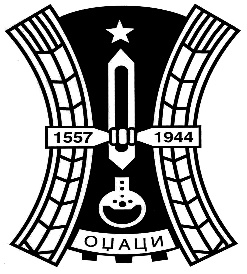 С А Д Р Ж А ЈАкта Скупштине општинеАкта Месних заједница57. На основу члана 63. Закона о буџетском систему («Службени гласник Републике Србије», број  54/2009, 73/10,101/10,101/11, 93/12, 62/13, 63/13-испр., 108/13, 142/14, 68/2015-др. закон, 103/15, 99/16, 113/17, 95/18, 31/19, 72/19, 149/20, 118/21 и 138/2022), члана 32. став 1. тачка 2. Закона о локалној самоуправи («Службени гласник Републике Србије», број 129/07 и 83/2014-др. закон, 101/2016-др. Закон, 47/2018 и 111/2021), члана 40. став 1. тачка 2. Статута општине Оџаци («Службени лист општине Оџаци» број: 2/19), Скупштина општине Оџаци је на 34. седници одржаноj дана 23.06.2023. године, донела:О Д Л У К УО  РЕБАЛАНСУ  БУЏЕТА ОПШТИНЕ ОЏАЦИ ЗА 2023. ГОДИНУI    ОПШТИ ДЕОЧлан 1.У одлуци о буџету општине Оџаци за 2023. годину («Службени лист општине Оџаци» број: 29/22), члан 1. мења се и гласи:„Укупни приходи и примања буџета општине Оџаци за 2023. годину заједно са примањима корисника из других извора, планирају се у износу од 1.915.277.437,00 динара.Износ из претходног става састоји се из укупних прихода и примања буџета за 2023. годину (у даљем тексту–буџет) у износу од 1.193.131.079,00 динара, и примања корисника из других извора у износу од 722.146.358,00 динара.Укупни приходи и примања буџета заједно са осталим изворима новчаних средстава, пренетим неутрошеним средствима из ранијих година и примањима корисника из других извора утврђују се у износу од 1.915.277.437,00 динара и то“:Приходи и примања, расходи и издаци буџета утврђени су у следећим износима:Члан 2.Члан 2. мења се и гласи:Расходи и издаци из члана 1. ове одлуке користе се за следеће програме:ПЛАН РАСХОДА ПО ПРОГРАМИМАЧлан 3.Члан 3. мења се и гласи:„Буџет општине Оџаци за 2023. годину састоји се од: 1. текућих прихода и примања од продаје нефинансијске имовине    (ек.кл. 7 + 8) у износу од 1.667.352.774,00 динара; 2. текућих расхода и издатака за нефинансијску имовину   (ек.кл. 4 + 5) у износу од 1.915.277.437,00 динара; 3. буџетског дефицита (1 – 2) у износу од 247.924.663,00 динара.Средстава буџетског дефицита у износу од 247.924.663,00 динара биће покривена средствима нераспоређеног вишка прихода из ранијих година у износу од 175.425.423,00 и пренетим неутрошеним средствима за посебне намене у износу од 72.499.240,00 динара“. Члан 4.Члан 4. мења се и гласи:Планирани капитални издаци буџетских корисника за 2023., 2024. и 2025. годину исказују се у следећем прегледу:Члан 5.Члан 5. мења се и гласи:Приходи и примања буџета општине по врстама, односно економским класификацијама, као и остала средства буџетских корисника утврђују се у следећим износима :ПЛАН ПРИХОДАЧлан 6.Члан 6. мења се и гласи:„Средства буџета у износу од 1.193.131.079,00 динара и остала средства у износу од 722.146.358,00 динара по основним наменама утврђени су у следећим износима“:ИЗДАЦИ БУЏЕТА ПО НАМЕНАМАЧлан 7.Члан 7. мења се и гласи:Приходи и примања буџета општине по врстама, односно функционалним класификацијама, као и остала средства буџетских корисника утврђују се у следећим износима :ПЛАН РАСХОДА ПО ФУНКЦИЈАМАII ПОСЕБАН ДЕОЧлан 8.Члан 8. мења се и гласи:„Средства буџета у износу од 1.193.131.079,00 динара и остала средства у износу од 722.146.358,00 динара распоређују се по корисницима у следећим износима“:ПЛАН РАСХОДА ПО КОРИСНИЦИМАIII РЕКАПИТУЛАЦИЈАЧлан 9.Члан 9. мења се и гласи:„Средства буџета у износу од 1.193.131.079,00 динара, средства из осталих извора у износу од 722.146.358,00 динара, утврђена су и распоређена по програмској класификацији, и то“:IV.   ИЗВРШАВАЊЕ БУЏЕТАЧлан 10.	У члану 12. у ставу 2. износ од „10.000.000“ динара замењује се износом „12.000.000“ динара.Члан 11.У члану 37. у ставу 2. износ од „4.763.300“ динара замењује се износом „5.003.300“ динара; у ставу 4. износ од „2.700.000“ динара замењује се износом „2.870.000“ динара.V. ПРЕЛАЗНЕ И ЗАВРШНЕ ОДРЕДБЕЧлан 12.Ову одлуку објавити у «Службеном листу општине Оџаци» и доставити Министарству финансија.Члан 13.Ова одлука ступа на снагу осмог дана од дана објављивања у «Службеном листу општине Оџаци».СКУПШТИНА ОПШТИНE ОЏАЦИБрој: 011-37/2023-II					Заменик председника Скупштине општинеДана: 23.06.2023. године						Александра Ћирић с.р.          О Џ А Ц И58. На основу члана 9. став 1. Закон о планскон систему Републике Србије („Сл. гласник Републике Србије“ број: 30/18) и члана 40. став 1. тачка 4) Статута општине Оџаци („Сл. лист општине Оџаци“ број: 2/19), а на предлог Општинског већа општине Оџаци, Скупштине општине Оџаци је на 34. седници, одржаној дана 23.06.2023. године, донела:ОДЛУКУЧлан 1.	УСВАЈА СЕ План развоја општине Оџаци за 2022-2028. године.Члан 2.	Ова Одлука ступа на снагу даном објављивања у „Службеном листу општине Оџаци“.СКУПШТИНА ОПШТИНЕ ОЏАЦИБрој: 011-38/2023-II                                                           заменик председника Скупштине,Дана: 23.06.2023. године					          Александра Ћирић с.р.ОЏАЦИ                                                                             223План развоја општине Оџаци      2022 –2028Листа скраћеницаРеч председника општине ОџациПоштовани,План развоја општине Оџаци представља стратешки плански документ, који дефинише правце активности, као и приоритете и одабир и употребу ресурса, у датом времену са циљем напретка и развоја општине Оџаци.Како би општина Оџаци наставила свој напредак, овим планским документом желимо да усмеримо расположиве снаге ка ефиксаном развоју наше општине. Важно је имати у виду да стратешко планирање дозвољава промене, јер период за који се израђује план развоја, доноси промене у потребама друштвених група, које се морају уважити и у складу са њима прилагодити дефинисати нове правце деловања.Како би наша општина наставила свој развој важно је да планирамо будућност за нове генерације наших суграђана и с тим у вези да правилно али и рационално одредимо правце нашег деловања, са циљем да ресурсе наше локалне заједнице што ефикасније употребљавамо. Само на тај начин можемо осигурати бољу будућност нашим грађанима и нашој општини у наредном периоду.У изради Плана развоја општине Оџаци, сарађивали смо са свим друштвеним групама, консултовали смо институције и сви заједно смо сагледали све могућности које нуди наша локална средина, сва добра, као и потенцијале за напредак, те смо дефинисали циљеве развоја општине, као и мере помоћу којих ћемо доћи до реализације постављених циљева. Свима који су учествовали и дали свој допринос изради плана развоја општине Оџаци се захваљујем и позивам их да активно узму учешће у креирању средњорочних и оперативних планских докумената, као и планова по секторима, у наредном периоду.Применом у пракси овог планског документа, кроз реализацију циљева, које смо дефинисали побољшаћемо услове живота и рада и тиме допринети остваривању основног страштешког циља који смо поставили, а то је свеукупно побољшање квалитета живота свих становника општине Оџаци.С поштовањем,Председник општине Оџаци									Горан Николић с.р.УводНа основу Одлуке о приступању изради Плана развоја општине Оџаци за период 2022 – 2028. године (у даљем тексту: План развоја), донете на седници Скупштини општине Оџаци одржаној 22. октобра 2021. године, а у складу са одредбама Закона о планском систему Републике Србије, општина Оџаци је започела процес израде Плана развоја општине. Циљ израде Плана развоја је стварање визије одрживог развоја општине Оџаци и дефинисање приоритетних циљева развоја и одговарајућих мера, заснованих на унапређењу свеобухватног квалитета живота грађана, подстицању убрзаног економског развоја, планском и рационалном коришћењу природних ресурса, обезбеђењу социјалног напретка и смањееу сиромаштва, пружању квалитетне здравствене заштите и образовања, унапређењу културе, поштовању људских и мањинских права и обезбеђењу једнаких могућности за све грађане Општине.Закон о планском систему Републике Србије (у даљем тексту: ЗПС) усвојен је 19. априла 2018. године чиме је постављен систем координисаног, ефикасног и транспарентног планирања, са циљем увођења система одговорности за резултате и мерење ефикасности рада јавне управе. ЗПС прате три уредбе и то: Уредба о методологији за управљање јавним политикама; Уредбе о методологији за израду средњорочних планова органа државне управe и Уредба о обавезним елементима плана развоја аутономне покрајине и јединице локалне самоуправе. Када је реч о јединицама локалне самоуправе (у даљем тексту: ЈЛС), ЗПС уређује обавезу локалне власти да, у складу са дефинисаном методологијом и уједначеним општим приступом, планира јавне послове у својој надлежности. ЈЛС је, према Закону о локалној самоуправи, у обавези да планира, уређује и управља јавним пословима у својој надлежности, а од интереса за локално становништво. Законом о планском систему наведена обавеза је стављена у јасан системски оквир, јасно утврђену методологију, апострофирајући транспарентност процеса кроз укључивање локалних актера и израду плана консултација. План развоја, када је реч и планирању на локалном нивоу, представља документ развојног планирања најширег обухвата, највишег значаја за доносиоца и највишег реда за чију припрему, усвајање, спровођење и праћење је надлежна ЈЛС.Документ развојног планирања ”План развоја општине Оџаци 2022 – 2028. године”, израђен је у складу горенаведеним Законом и пратећим уредбама, узимајући у обзир методологију предложену Смерницама за израду планова развоја јединица локалне самоуправе. Наведене смернице, објављене у априлу 2020. године, представљају методолошки водич кроз процес израде Плана развоја ЈЛС. Смернице су намењене како представницима органа ЈЛС, који су носиоци процеса израде Плана развоја, тако и широј јавности, односно свим субјектима заинтересованим да боље разумеју процес локалног планирања у контексту новог планског система.Процес израде Плана развоја општине Оџаци обухватио је неколико фаза, јасно дефинисаних и структуираних, а спроводио се кроз јавне консултације са свим заинтересованим странама на подручју Општине. Јавне консултације су се спроводиле кроз организоване састанке, фокус групе, радионице, али и кроз размену материјала електронским путем. У процес су била укључена следећа консултативна и радна тела: Партнерски форум сачињен од представника свих заинтересованих страна, три тематске радне групе (економски развој, друштвени развој, комунална инфраструктура и заштита животне средине) и координациони тим сачињеног од представника локалне самоуправе са циљем праћења и усмеравања целокупног процеса. Приликом израде Плана развоја, општина Оџаци водила је рачуна о усклађености са документима развојног планирања/јавних политика на националном и регионалном нивоу, а пре свега са Циљевима одрживог развоја датим у оквиру Агенде 2030 и преговарачких поглавља ЕУ.Плана развоја општине Оџаци за период 2022 – 2028. године усвојен је на 34. седници Скупштине Општине Оџаци, одлуком бр. 011-38/2023-II од 23.06.2023. године.1. Процес израдеОпштина Оџаци је приликом израде Плана развоја за период 2022 – 2028. у потпуности поштовала предложену методологију и инструкције дате у оквиру Смерница за израду планова развоја ЈЛС. Такође, Oпштина је и у претходном периоду, пре усвајања ЗПС, активно радила на изради и усвајању докумената развојног планирања/јавних политика водећи се различитим методологијама и користећи стручну помоћ, увек поштујући принцип транспарентности процеса. На наредном дијаграму представљене су фазе процеса израде Плана развоја општине Оџаци.Дијаграм 1. Фазе процеса израде Плана развоја општине ОџациПроцес израде Плана развоја дефинисан је чланом 4. Одлуке о приступању изради Плана развоја Општине Оџаци за период 2022-2028. године и обухвата следеће фазе:Припрема и организација процесаПреглед и анализа постојећег стањаДефинисање визије Дефинисање оквира за спровођење, праћење спровођења, извештавање и вредновањеУсвајање плана развоја1. Припрема и организација процесаПрва фаза у оквиру дефинисаних активности на изради Плана развоја општине Оџаци била је свакако фаза припреме и организације процеса, Општина Оџаци је донела Одлуку о приступању изради плана развоја општине Оџаци за период 2022-2028. године на седници одржаној 22. октобра 2021. године, затим доноси Решење о формирању координационог тима са именовањем чланова и дефинисаним задацима и делегираним координатором. Координациони тим је у овој фази одржао прве консултације у оквиру ког је израђена Матрица заинтересованих страна из које је дефинисан Партнерски форум као консултативно тело, односно идентификовани су најважнији актери и анализиран је њихов утицај и значај. Након наведених консултација, делегирани су и чланови тематских радних група као оперативног, радног тела. Такође, дефинисане су три тематске радне групе: друштвени развој; економски развој и инфраструктура и заштита животне средине, што је формализовано доношењем Решења о формирању Тематских радних група за израду Плана развоја општине Оџаци. У циљу транспарентности процеса и укључивања свих заинтересованих страна, општина Оџаци је отворила банер на званичној интернет страници Општине у оквиру ког су се, током целог процеса налазиле најзначајније информације у вези са процесом израде Плана развоја.2. Преглед и анализа постојећег стањаУ наредној фази, фази прегледа и анализе постојећег стања, на основу прикупљених примарних података из званичних извора, као и секундарних података добијених од представника Општине, израђене су секторске анализе тренутног стања. Комбинацијом примарних и секундарних података изведени су закључци, а анализа је приказана у оквиру три одвојена документа (прилог Плана развоја), а то су: анализа у области економског развоја, анализа у области друштвеног развоја и анализа у области комуналне инфраструктуре и заштите животне средине. Посебно је значајно напоменути да су кроз анализу обухваћени локализовани Циљеви одрживог развоја, и на тај начин је извршено повезивање са циљевима дефинисаним Агендом 2030. На основу најзначајнијих показатеља тренутног стања по областима, добијених горепоменутим анализамa, представљени су закључци у оквиру Плана развоја општине Оџаци. Изведени закључци анализа, приказани су и SWOT матрицом, као једним од најзначајних алата планирања. У складу са Смерницама, закључци прегледа и анализе постојећег стања, представљени су на почетку Плана развоја општине Оџаци у наредном поглављу. 3.Дефинисање визијеВизија представља жељено стање у будућности, и у општини Оџаци дефинисана је процесом брејнсторминга на састанцима тематских група. Усаглашена визија представља промену коју Општина жели да постигне спровођењем плана развоја, у периоду од седам година од момента усвајања, и за учеснике у процесу представља водиљу у одабиру развојних праваца и у оквиру њих приоритетних циљева. Општина Оџаци је на састанку тематских радних група дефинисала визију, а иста је потврђена од стране Координационог тела и Партнерског форума, путем писаних консултација.4. Дефинисање оквира за спровођење, праћење спровођења, извештавање и вредновањеКонсултације за дефинисање приоритетних циљева одржане су са тематским радним групама, коришћењем радионице као модела рада, и технике „стабло проблема-стабло циљева“, уз активно укључивање свих заинтересованих страна. Приоритетни циљеви у оквиру плана развоја представљају пројекције жељеног стања чија реализација доприноси остварењу визије, спроводе се реализацијом (групе) мера. Оно што нова правила, дефинисана ЗПС, доносе је приоритизација циљева, односно да се на бази претходних анализа и односа са визијом, одреде најзначајнија питања/проблеми, од највеће важности и интереса ЈЛС. Приоритетни циљеви општине Оџаци утврђени су тако да буду специфични, мерљиви, достижни, реални и временски одређени, а на нивоу сваког циља дефинисани су показатељи исхода. Показатељи исхода приказани су као базни и циљни, а дат је и допринос који дају Циљевима одрживог развоја (Агенда 2030), као и веза са преговарачким поглављима са ЕУ. Приоритетни циљеви структурирани су у три развојна правца. Општина Оџаци је у образложењу одабира приоритетног циља апострофирала и усклађеност са релевантним планским документима на покрајинском и националном нивоу, као и напомену уколико је неки приоритетни циљ потребно даље разрађивати посебним документом јавне политке.  Приоритетни циљеви дефинисани Планом развоја Општине садрже све обавезне елементе, као што су: опис (образложење зашто је циљ приоритетан, веза са показатељима у анализи), веза са подциљевима ЦОР, веза са преговарачким поглављима са ЕУ, почетна и циљна вредност показатеља исхода, рок за достизање показатеља и изворе провере.5. Усвајање плана развојаНакон што је израђен Нацрт плана развоја општине Оџаци, кроз транспарентан процес консултација са свим заинтересованим странама, Општина је приступила спровођењу јавне расправе о израђеном Нацрту, у циљу информисања шире јавности о седмогодишњим приоритетним циљевима и мерама. Јавна расправа, као последњи корак консултативног процеса, одржана је током 2023. године, након чега је Општинска управа припремила извештај о спроведеној расправи. План развоја је усвојила Скупштина општине Оџаци и у року од седам дана документ објавила на званичној веб страници Општине.2. Преглед и анализа постојећег стањаОпштина Оџаци се налази у западнобачкој области, на левој обали Дунава у дужини од 9,5 km. Окружена је општинама Апатин, Сомбор, Кула, Врбас, Бачка Паланка, Бач и на Дунаву се граничи са Републиком Хрватском. Територија општине Оџаци се простире на површини од 41.115,89 ha. Састоји се од 9 катастарских општина: Оџаци, Бачки Грачац, Бачки Брестовац, Српски Милетић, Богојево, Каравуково, Дероње, Ратково и Лалић, које су истовремено насељена места. Општина Оџаци има изузетно повољан геостратешки положај због граничног прелаза са Републиком Хрватском (Богојево-Ердут) и близине границе са Мађарском (60 км удаљености од прелаза Бачки Брег). По величини територије, општина Оџаци спада међу мање општине на подручју Војводине. Према резултатима пописа из 2011. године у општини Оџаци живи 30.196 становника, што је за 5.386 становника мање у односу на попис из 2002. године. Просечна старост становника општине Оџаци је преко 40 година, што је чини општином са врло старом популацијом а има директан утицај на стуктуру и конкурентност запослених на подручју општине. Иако је у последњих 6 година број становника пао за 12%, занимљиво је да није било већих промена у броју радно активног становништва које се у истом периоду смањило само за 3%. Природни прираштај у општини Оџаци је већ дуги низ година негативан и наставља да пада. Поређења ради, природни прираштај је 1999. године био -7,8, а 2005. године -11,7.Природни ресурсиОпштина Оџаци на својој територији поседује неколико заштићених природних добара, ту се пре свега мисли на Специјални резерват природе „Горње Подунавље“, који поред територије општине Оџаци обухвата и територије општине Сомбор и Апатин. Мешовити дрворед платана у Оџацима представља споменик природе, који уз споменик природе Група стабала храста лужњака на Камаришту представља природно богатство Општине.На територији општине Оџаци укупно је пошумљено 1198 ха, претежно листопадних шумских заједница. То је око 3% територије и представља обесхрабрујући податак, који је испод 6% пошумљености АП Војводине, која се сматра за регион са најмањим уделом шума у односу на површину у Европи (просек у Европи је преко 30%).Животна средина и комунална инфраструктураКада је у питању комунална инфраструктура, општину Оџаци одликује висока прикљученост домаћинстава на водоводну мрежу и низак квалитет воде, као и недовољна изграђеност канализационе мреже. Према подацима из 2019. године, дужина водоводне мреже Општине износи 374 км, а чак 99,7% домаћинстава је прикључено водоводну мрежу. За сва насеља Општине може се рећи да је водоводна мреже у веома лошем стању. Ово подразумева велики проценат азбестцементних цеви којима је прошао рок трајања, те су према томе склоне пуцању, што водоводне системе насељених места општине Оџаци чини несигурним у свом функционисању и водоснабдевању. У општини Оџаци је у 2018. години укупно испоручено 1.117.000 м3 литара воде за пиће, односно 41,29 м3 воде за пиће по глави становника, што је нешто испод просека за Јужно-бачку област.Забрињавајућа је чињеница да општина Оџаци има много веће проблема када је у питању управљање отпадниим водама. Контролисано прикупљање отпадних вода из насеља започето је једино у Оџацима и Раткову. Само 2.310 домаћинстава (20,9%) је прикључено на канализациону мрежу, што је једно од најнижих процената покривености на територији Републике Србије. Према подацима НЗС током 2018. године на територији општине Оџаци генерисано је укупно 1.023.000 м3 отпадних вода, од чега је испуштене отпадне воде у системе за одвођење отпадних вода свега 180.000 м3. Неизграђеност система за одвођење отпадних вода из насеља утиче на загађење подземних вода прве издани. Није изграђен довољан број канала за одвођење сувишних атмосферских вода.Издвајања из локалног буџета за Програм 6 - Заштита животне средине (програм износе у просеку 1,1% од укупног буџета Општине, што је испод просека (2,83%) и што указује да општина Оџаци издваја значајно мање средстава за активности везане за очување животне средине у односу на остале општине. Овај износ троши се на:Управљање отпадним водамаСаобраћајна инфраструктураУправљање комуналним чврстим отпадом на територији општине Оџаци поверено је ЈКП „Услуга“ и ЈКП „Брестком”. Услуге одржавања чистоће, односно одвожења смећа, јавно комунално предузеће „Услуга“ врши за насељено место Оџаци, као и за насељена места Каравуково, Српски Милетић, Бачки Грачац, Лалић, Богојево, Ратково и Дероње, док ЈКП „Брестком“ врши одржавање чистоће, односно одвожење смећа за насељено место Бачки Брестовац. Површина депоније у Оџацима, на коју отпад депонује ЈКП „Услуга“ износи око 6,5 хектара. Лоцирана је на око 3км од насељеног места Оџаци, око 3км од извора водоснабдевања, 5км од центра града и на њој се не примењују основне мере заштите животне средине. Депонија, сходно важећој регулативи не испуњава захтеве у погледу основне инфраструктуре. Врло слична је ситуација и са депонијом у Бачком Брестовцу, која заузима површину од 3,6 ха и која не испуњава законом дефинисане норме за управљање отпадом.Код путне инфрастуктуре Општине заступљени су путеви различитог хирејарархијског нивоа, који углавном задовољавају све захтеве за транспортом. Државни путеви, којима управља ЈП „Путеви Србије“, пресецају територију Општине на правцу запад-исток, односно север-југ и омогућавају задовољавајући ниво веза Општине са окружењем и широм територијом. Кроз територију општине Оџаци пролазе следећи државни путеви:IB реда бр.12 - долази из правца Сомбора преко Српског Милетића, Оџака и Дероња и даље се пружа према Бачкој ПаланциIB реда бр.17- Гранични прелаз Богојево-Српски МилетићIIA реда бр.107 - долази из правца Апатина до граничног прелаза БогојевоIIA реда бр.110 - Кула-ОџациIIA реда бр.111 – Оџаци-Ратково и даље се преко Парага пружа према Новом СадуIIA реда бр.112 - из правца Бача преко Селенче долази у Ратково и даље се преко Пивница пружа према Темерину и Жабљу.Мрежа општинских путева је неразвијена, јер недостају општински путеви за краће трајекторије путовања између општинских насеља. Постојећи општински путеви су:Л-410 - Бачки Брестовац-Бачки Грачац-Оџаци-Каравуково-КамариштеЛ-410/1- Каравуково-Богојево .Општина је задужена за одржавање општинских путева и улица у насељима које врши преко општинског Јавног предузећа „Дирекција за изградњу“.ОбразовањеНа територији општине Оџаци постоји 11 објеката предшколске установе. Обухват деце јасленог узраста на нивоу општине Оџаци је око 14,3 %, што је ниже у поређењу са просеком Републике Србије од 25%, као и обухват вртићког узраста од 57,5 %, који је нижи у односу на просек Републике Србије који износи 60, док у поређењу са Западнобачком облашћу, којој општина Оџаци припада, где обухват деце ПВО за јаслени узраст износи 24,5 %, док за вртићки узраст износи 59,6 %, што говори да је општина Оџаци мало испод просека. Што се тиче обавезног ППП-а примећују се и вредности изнад 100% што може да укаже на похађање ППП-а деце из других општина. Неповољан податак је тај да постоји проблем са капацитетом објеката у предшколском образовању, имајући у виду да су евидентирана деца која нису примљена због попуњености. Од маја 2021. боравак све деце у ПУ је потпуно бесплатан. Сви објекти се редовно одржавају што се тиче текућег одржавања и поправки и опремљени су потребним играчкама и дидактичким играма прилагођеним узрасту деце. Такође, сви објекти су опремљени потребном техником. У појединим објектима је потребно опремити дворишни простор мобилијарима за децу. Недостатак смештајног капацитета за целодневни боравак у Оџацима ће бити отклоњен доградњом „Б“ фазе централног објекта, чији се почетак очекује у најскорије време. Сходно динамици развоја и новим технологијама потребно је константно унапређивање технике, опреме и смештајних услова.У општини Оџаци постоји десет основних школа, од чега је свих десет матичних, без подручних одељења. Две од десет школа се налазе у градском насељу, док је преосталих осам у ванградским насељима. Према томе можемо рећи да у сваком насељеном месту Општине постоји матична установа основног образовања. Стање свих школских објеката је функционално у складу са прописима, али сваки објекат има специфично стање које треба поправити и унапредити посебно из угла енергетске ефикасности, видео надзора али и свих других савремених решења која смањују трошкове. Простори дворишта и спортских терена у двориштима такође захтевају пажњу у смислу санације, реконструкције са савременим подлогама и решењима. Потреба свих школа, а и план локалне самоуправе је да подржи у складу са својим могућностима константно унапређење опреме за наставу и услове за рад како би се испратио константан напредак технологије и савремених кретања у настави.На територији општине Оџаци постоје три средње школе (гимназија, економска школа и техничка школа). Према статистичким подацима из 2019. године, од укупног броја уписане деце у средње школе, највише је уписаних у четворогодишње стручне школе, затим у трогодишње, а најмање је уписаних у гимназије. Tренутно стање свих средњошколских објеката је функционално, у складу са прописима, али сваки објекат има специфично стање које треба поправити и унапредити посебно из угла енергетске ефикасности, видео надзора али и свих других савремених решења која смањују трошкове. Простори дворишта и спортских терена у двориштима такође захтевају пажњу у смислу санације, реконструкције са савременим подлогама и решењима. Стање школских објеката Техничке школе на адреси Школска 20 у Оџацима је лоше обзиром да је део зграде стар око 100 година. Део зграде у ком се налазе учионице и кабинети за смер индустријски кројач који је по моделу дуалног образовања је потпуно неуслован, али се очекују радови које финансира Канцеларија за јавна улагања. Та средства ће се употребити за сређивање самог објекта, али су и машине за шивење у лошем стању и на ивици употребљивости, као на школски намештај у том делу објекта.Посматрајући структуру образовања становништва старијег од 15 година, закључујемо да је ситуација у општини Оџаци неповољна, јер свега 4,9 % становника има високо образовање.ЗдравствоЗдравствена заштита у Републици Србији је претежно у надлежности националног нивоа управљања, што је регулисано новим Законом о здравственој заштити 2019. године, када и оснивачка права за установе примарне здравствене заштите прелазе са јединица локалне самоуправе на Републику, односно АП. Према новим законским решењима јединице локалне самоуправе остају оснивачи само апотекарских установа на својој територији. На територији општине Оџаци постоји једна здравствена установа, Дом здравља Оџаци, са 9 амбуланти у свим насељеним местима. Што се тиче специјалистичких услуга на подручју општине Оџаци, доступне су: педијатрија, гинекологија, психијатрија, интерно, медицина рада, ОРЛ, дерматовенерологија, очно, РТГ и ултразвук, физикална медицина, као и остале услуге: хирургија, урологија, ортопедија и плућне болести, лабораторија, стоматологија. Грађанима је на располагању и Одељење са стационарним лечењем општег типа. Према подацима из 2020. године (аналитички сервис ЈЛС), број доктора медицине на 1.000 становника је 1,24, што је готово три пута мање у односу на ЕУ, односно 2,5 пута мање у односу на Републику Србију. Даље, према подацима из 2020. године, остварене инвестиције у здравствену и социјалну заштиту на територији општине Оџаци износе 38.000 евра, док укупни расходи за здравствену и социјалну заштиту корисника буџетских средстава по становнику износе 163 евра.Социјална заштитаУслуге социјалне заштите на територији општине Оџаци пружа Центар за социјални рад, који своју делатност обавља на основу Закона о социјалној заштити и општинске Одлукe о правима у социјалној заштити на територији из надлежности општине Оџаци (''Службени лист општине Оџаци" бр. 20/2017). Поред ове Одлуке донети су и: Правилник о поступку, начину и ближом условима остваривања права на материјалну подршку и коришћење услуга у области социјалне заштите и Правилник о условима обезбеђовања и пружања услуга помоћ у кући, дневни боравак и лични пратилац детета.Центар за социјални рад има 12 запослених лица, од чега је стручних радника 8. Услуге из области социјалне заштите на локалном нивоу које Центар пружа су: днвени боравак за децу са сметњама у развоју (услугу пружа Удружење МНРО уз финансијску подршку локалне самоуправе), услуга помоћ у кући (Центар није лиценциран за ову услугу, те се иста спроводи од стране одабраног пружаоца услуге) и прихватилиште за жртве породичног насиља (смештај у сигурну кућу у Сомбор – без лиценце; трошкове покрива општина Оџаци). Укупан број корисника социјалне заштите на подручју општине Оџаци (подаци 2021., РЗС) је 4.450, односно 16,9% је удео корисника социјалне заштите у укупној популацији, што је више у односу на Западнобачку област (13,2%) односно Регион Војводине (10,9%). Удео корисника новчане социјалне помоћи у укупној популацији је 4,3%, што је мање у односу на Западнобачку област (6,1%), и више односу на Регион Војводине (3,7%).Што се тиче пословног простора у ком Центар за социјални рад обавља своју делатност, његова величина је 387 м2 са 9 канцеларија и исти не одговара стандардима и захтевима редовне делатности, као тренутном броју корисника. Потребна је адаптација зграде и повећање броја просторија како би се убрзало пружање услуга и подигао квалитет истих. Поред тога, потребно је унапређење техничких услува рада (нова модернија опрема). Како је све већи број корисника старије доби, са исказаном потребом за негом, значајно је навести потребу за изградњом геронтолошког центра, чему свакако претходи израда студије изводљивости за овакву капиталну инвестицију.КултураНа подручју општине Оџаци ради Народна библиотека ”Бранко Радичевић” у чијем саставу се налазе библиотеке у Оџацима и насељеним местима општине као и музејска јединица која се налази у Оџацима. Број посетилаца музеју 2020. године је био 761. На подручју Општине не постоје позориште и биоскоп. Што се тиче стања објеката они испуњавају услове коришћења, с тим да је због старости зграда увек потребна санација и реконструкција дотрајалих делова зграда, али и побољшања енергетске ефикасности и других улагања везаних за економичност и квалитет објеката. Фонд књига такође захтева константно унапређење, како по броју тако и по условима за чување. Музејска јединица захтева улагања у редовном унапређењу и кроз пројекте каталогизације, повећања и побољшања услова за чување археолошких и других значајних предмета за историју Општине. На подручју Општине, активна су и културно уметничка друштва (КУД), која се баве очувањем културе и обичаја кроз песму и игру. Сва удружења учествују на општинским, регионалним, покрајинским и републичким смотрама, као и разним фестивалима који се организују са циљем очувања специфичне културе и обичаја везане за народ и крај из ког води порекло. Већина има своје манифестације које организује а и учесвује у сеоским и општинским манифестацијама у сарадњи са Општинском управом општине Оџаци, Туристичком организацијом општине Оџаци, месним заједницама али и другим локалним КУД-овима. Што се тиче археолошких налазишта, иста захтевају константна улагања кроз пројекте, узимајући у обзир да општина Оџаци има неколико значајних налазишта, с тим да многи археолошки предмети долазе и са места која нису тренутно обележена као налазишта. Црвенокоса богиња, до сада најзначајнији археолошки проналазак, пронађена је на локалитету који је још увек недовољно истражен и у будућности може представљати не само значајан археолошки локалитет већ и туристичку дестинацију. У општини Оџаци је богат програм културно забавних манифестација. Традиционално се организују манифестације обележавања сеоских слава и свако место има своју посебну манифестацију коју прославља („Тамбура у срцу Дероња“, „Лички вишебој“, „Не заборави роде“, „Тортијада“, „Гудијада“, „Спржијада“, и сл.). У свим манифестацијама посебно место заузимају културно уметничка друштва и удружења грађана које приказују своје стваралаштво. Највећа културно-забавна вишедневна манифестација је „Дани црвенокосе богиње“ која се дешава у Оџацима. У већини места постоје домови културе у којима функционишу удружења и где се одржавају смотре стваралаштва, културно-уметничких друштава, изложбе и књижевне вечери. Они представљају основ очувања и развоја културе на селима и захтевају посебну пажњу посебно у местима где су удружења активна. Стање домова је углавном на нивоу минимума за задовољење услова функционисања. Потребно је израдити анализу, пројекат санације и реконструкције те на тај начин подићи ниво употребљивости објекта за активности удружења. Неопходно је урадити анализу, пројекат и изградити објекат за културу у Оџацима. целе општине Оџаци и као такав основ да се развије култура у свим насељеним местима. Недостатак биоскопске и позоришне сале такође би требао бити обухваћен са планом и пројектом објекта у Оџацима уз комплетно опремање. У складу са кретањима требало би анализирати стање и потребе за опремање отворене позорнице. Важно је подржати кроз опремање и подршку пројектима удружења, ка домаћим тако ка иностраним донаторима, развој културе у свим сегментима узимајући у обзир да је општина Оџаци мултикултурална општина која је близу државних граница те као таква има велики капацитет за развој. Сходно броју манифестација неопходно је направити изградити и смештајне капацитете због пријема гостију на више дана.СпортСпортски центар Оџаци је једина спортска установа која у свом саставу има спортску халу са комплетном инфраструктуром и мањим салама. У склопу Установе налази се и комплекс базена олимпијских димензија са пратећом инфраструктуром. Што се тиче спортских објеката на територији општине Оџаци постоји 9 фудбалских стадиона, градски стадион (главни и помоћни фудбалски терен, атлетска стаза, рукометни, кошаркашки и одбојкашки терен са пратећом инфраструктуром), 6 комплекса са теренима са кошарку, одбојку, рукомет и мање спортове, 12 школа са отвореним теренима и 10 школских сала, више теретана на отвореном. Посебан сегмент инфраструктуре се односи на аутокрос стазу, 4 стазе за спортски риболов као и део Еуровело руте која пролази кроз Општину. Поред спортских објеката у школама већина је у процесу решавања имовинско-правних односа у смислу преноса права коришћења на општину Оџаци, што тренутно доводи до великих изазова који се тичу одржавања у свим насељеним местима. На територији општине Оџаци, сходно спортској инфраструктури, одржавају се веома значајна међународна, републичка, покрајинска, регионална и општинска такмичења. На подручју општине Оџаци регистровано је 39 спортских организација, а детаљан преглед истих дат је у оквиру анализе у области друштвеног развоја, која је прилог овог документа. ПривредаПовезаност општине је од кључног значаја за привредни развој. Општина Oџаци има повољан географски и саобраћајни положај, због близине граничног прелаза са Републиком Хрватском (Богојево-Ердут) и близине границе са Мађарском (60 км удаљености од прелаза Бачки Брег). Такође, повољан положај Општине се огледа у близини већих територијалних центара, општина Оџаци је удаљена 59 км северозападно од Новог Сада, 139 км северозападно од Београда и 296 км југозападно од Будимпеште. Општина је одлично лоцирана и има излаз на више саобраћајница друмског, железничког и водног саобраћаја. Пољопривреда и прерађивачка индустрија представљају окоснице привредног развоја Општине. Укупан број привредних друштава, према подацима Агенције за привредне регистре je у 2020. години био 325. Посматрајући период од 2018. године број активних привредних друштава има тренд пада. Број новооснованих привредних друштава има такође значајан тренд пада, али и број брисаних/угашених. Нето ефекат нових привредних друштава у 2020. години износио је 1,2:1, што значи да се на 10 угашених привредних друштава отвори 12 нових, док на нивоу Републике износи 1,5:1.Запосленост и зарадеРегистрована запосленост на територији општине Оџаци у 2020. години износила је 30%, што је изнад просека посматрајући упоредиве општине (детаљније у анализи у прилогу). Број запослених као % становништва 15+ год. има растући тренд, у периоду од од 2015. до 2020. године број запослених се повећао преко 6%. Највећи број запослених је у правним лицима, чак 76,2% укупног броја запослених. Највећи број запослених на територији општине Оџаци је у сектору прерађивачке индустрије (48,3%), што указује на изузетан значај ове делатности. Када је реч о зарадама, просечне нето зараде су ниже од просека посматраних општина (детаљније у анализи), више су од просека Западнобачке области, док су од просека Републике Србије ниже. Оно што је веома значајно је да просечне зараде (у РСД, реално) током година имају растући тренд. На територији општине Оџаци нешто је већи број регистрованих незапослених жена, док укупна незапосленост бележи пад, код оба пола, током посматраног периода. Пад незапослености код мушкараца је већи у односу на пад незапослених жена.Стопа укупне зависности у 2020. години износила је 55,5 а показује однос економски неактивног становништва (две старосне групе: 0 до 14 година и 65 и више година) према радно способном становништву (15 до 64 године), процењеног средином године посматрањам. При томе, стопа зависности млађег становништва износила је 20, а стопа зависности старијег становништва 35,5 у 2019. години. Подаци за општину Оџаци су негде у просеку у односу на друге општине у Републици Србији.Стопа незапослености у 2020. на територији општине Оџаци је 22,73%. Удео незапослених жена у укупном броју незапослених је 50,5%, a удео младих у укупном броју незапослених је 18,9% (оба показатеља имају тренд раста).ПредузетништвоБрој предузетника на 1000 становника је у 2020. години износио 32, а показатљ показује стагнацију или благи раст. Нето ефекат нових предузетника је позитиван и у 2020. години износи 1,3 што значи да се на 10 угашених предузетника отвори 13 нових. У свим посматраним упоредним општинама је нето ефекат такође позитиван, и нижи у односу на општину Оџаци. Подстицаји регионалног развојаКада је реч о подстицајима, субјекти са територије Општине су у целом посматраном периоду највише средстава повлачили, континуирано од 2018., од Министарства финансија, док су од осталих реализатора повлачили мање и прилично уравнотежено. Током 2019. значајна средства су повучена од Управе за капитална улагања АПВ, а током 2020. од фонда за развој Републике Србије. Када је реч о наменама, субјекти са територије општине Оџаци, значајна средства повукли су за подстизање пољопривреде током целог посматраног периода, затим током 2019. за подстицање саобраћајне инфраструктуре, док је општинска управа у 2020. години повлачила значајна средства за подстицање производње. ПољопривредаПољопривредно земљиште на подручју Општине је солидног квалитета, изразито је континентална клима и постоје значајни водни ресурси, а ту се пре свега мисли на Дунав, који у дужини од 9 км протиче кроз Општину, што све заједно представља изузетан ресурс за развој пољопривреде. Планирање у области пољопривреде и руралног развоја има своја јасна ограничења базирана на изузетно старим подацима, попису пољопривреде из 2012. године. Од укупног броја носилаца породичног газдинства, само 21% су жене. Према Анкети 2018., број пољопривредних газдинстава на територији општине Оџаци је 3.389, што је осетно мање у односу на 2012. годину.Према подацима из 2012. године, расположиво пољопривредно земљиште је 31.718 хектара, што износи 77.17% укупне површине општине, а изузетно је висок и проценат коришћења расположивог пољопривредног земљишта, 99.42%. Површина општине Оџаци под шумом је 2,9%. Транзиција друштвеног у приватни капитал утицала је и на задругарство, тако да данас на територији општине Оџаци функционише преко 20 земљорадничких задруга (у задружном власништву, приватне и породичне) у свим насељеним местима. На подручју општине регистровано је и 8 удружења са примарном делатношћу у области пољопривреде. Огроман потенцијал општине, уједно слабо искоришћен, је река Дунав која пролази кроз општину у дужини од 9 км као и канал Дунав – Тиса - Дунав. У прилог потенцијалу за наводњавање говори и већ постојећа каналска мрежа као и црпне пумпе огромног капацитета на Дунаву код Богојева, за систем ДТД и неколико већих и мањих црпних пумпи на осталој каналској мрежи, као и постојање пар природних језера и прокопаних природних река, који уз мање интервенције (земљани радови, мањи објекти) могу бити основ изградње система за наводњавање за много веће површине. Према подацима којима располажемо, на подручју општине је 2410 хектара покривено системом за наводњавање, што чини 6% од укупно површине.ТуризамЗначајни природни и културни ресурси дају добре могућности да се, поред приоритетних сектора, развије и туризам и обезбеди додатни приход локалном становништву, али и инвестиције. На подручју општине Оџаци регистрована је туристичка организација, која се финансира средствима из буџета локалне самоуправе. Туристичка организација покрива целокупно подручје Општине и обавља послове планирања, координације, умрежавања и сарадње између привредних и других субјеката у туризму. Такође, обавља и активности информисања и промоције туристичких ресурса са припремом промотивног материјала и учествује у организацији различитих манифестација. Што се тиче смештајне структуре, категорисано је само 6 лежајева у два објекта, док је доступно 60 некатегорисаних лежајева у 3 објекта.Према подацима o запослености по секторима, у сектору услуга смештаја и исхране запослено је у последњих пар година у просеку 2,4% укупног броја запослених, што говори о не тако великом утицају туризма на приходе локалног становништва3. SWOT анализа4. ВизијаРуководство општине Оџаци свакодневно вредно и предано ради да се живот у нашој општини унапреди. У складу са тим, знам да у годинама које су пред нама имамо велике изазове: завршетак и отварање новог вртића, изградњу фабрике воде у Оџацима и обезбеђивање чисте пијаће воде свим становницима наше општине, изградња модерних саобраћајница и реконструкција старих, изградња канализација са пречистачима у свим местима наше општине и све оно што је потребно да нашим суграђанима обезбедимо живот достојан 21. века. Заједно са нашим пријатељима из суседних општина и градова очекујемо и почетак изградње „Регионалног центра за управљање отпадом“  чијим завршетком се отпад више неће одлагати у нашој општини. Свестан сам и проблема које имамо као општина и које имамо као суграђани, али сам оптимистичан. Потрудићемо се да изградимо све услове за квалитетан живот младих, како не би одлазили из наше општине, али и како би се вратили они који су отишли.Да наставимо да волимо своје место.5. Приоритетни циљеви и мереПреглед  развојних праваца, приоритетних циљева и мераОпис приоритетних циљева и мера за развојни правац: комунална инфраструктура и заштита животнеОпис циља: Санацијом водоводне мреже у насељу Оџаци и постављањем нових водоводних цеви обезбедиће се безбедна вода за све грађане у насељеном месту Оџаци. Постоји комплетна пројектна документација и започети су радови на замени цементно азбестних цеви у насељеном месту Оџаци. У плану је и замена цементно азбестних цеви у местима где за то постоји потреба, а главни приоритет је изградња магистралних водовода од фабрика воде у Оџацима до насељених места у општини Оџаци. За потребе реконструкције и доградње постојећег пречишћивача воде за пиће урађена комплетна пројектно-техничка документација и добијена су средства за реализацију пројекта, чиме ће се повећати капацитет и побољшати квалитет. Опис циља:Обезбедиће се одржив и доступан систем управљања отпадним водама изградњом и реконструкцијом фекалне и атмосферске канализационе мреже, и изградњом пречистача отпадних вода на територији општине Оџаци.Опис циља:Рекултивацијом и санацијом дивљих депонија санираћемо све дивље депоније на територији општине Оџаци, затим набавком нових машина и опреме подићићемо  капацитете рада ЈКП,...Опис циља: Реконструкцијом и ревитализацијом саобраћајница, и изградњом нових саобраћајница створиће се безбеднији услови за живот грађана општине Оџаци.Опис циља: Уређење јавних површина кроз изградњу паркинг места, изградњом пешачких зона и уређење у центрима свих насељених места општине Оџаци, створиће се услови за квалитетнији и безбеднији живот грађана општине Оџаци. Опис циља:Општина Оџаци има за циљ да сопственим програмима и програмима у сарадњи са Министарством рударства и енергетике енергетски санира јавне зграде на територији општине Оџаци као и породичне куће, станове и стамбене заједнице спровођењем мера енергетске санације. Општина Оџаци има за циљ смањење загађења ваздуха пореклом из индивидуалних извора спровођењем мера замене постојећих система грејања новим (мањим загађивачима) у домаћинствима на територији општине Оџаци.Опис приоритетних циљева и мера за развојни правац: друштвени развојОпис циља: Сви објекти предшколске установе се редовно одржавају што се тиче текућег одржавања и поправке и сви објекти су опремљени потребном техником. У појединим објектима је потребно опремити дворишни простор мобилијарима за децу.  Недостатак смештајног капацитета за целодневни боравак у Оџацима ће бити отклоњен доградњом „Б“ фазе централног објекта, чији се почетак очекује у најскорије време. Сходно динамици развоја и новим технологијама потребно је константно унапређивање технике, опреме и смештајних услова. Када је реч о основним школама, тренутно стање свих школских објеката је функционално у складу са прописима, али сваки објекат има специфично стање које се треба поправити и унапредити посебно из угла енергетске ефикасности, видео надзора али и свих других савремених решења која смањују трошкове. Простори дворишта и спортских терена у двориштима такође захтевају пажњу у смислу санације, реконструкције са савременим подлогама и решењима. Потреба свих школа, а и план локалне самоуправе да поджи у складу са својим могућностима, је да се константно унапређује опрема за наставу и услови за рад како би се испратио константан напредак технологије и савремених кретања у настави. Примарно, у планском периоду вршиле би се инвестиције на објекту ОШ ”Бранко Радичевић”Исказана је потреба унапређења стања објеката и код других објеката основних школа, што је детаљно приказано у оквиру анализе области друштвни развој, који представља прилог овог документа. Када је реч о планским документима вишег реда, актуелна је Стратегија развоја образовања и васпитања до 2030., која је усвојена 2021. године. Наведена Стратегија даје јасне смернице када је реч о обезбеђивању доступности различитих образовних програма, као и облика васпитно-образовног рада са децом раног узраста, посебно водећи рачуна о капацитетима за координацију и праћење развоја образовног система као инклузивног, интеркултуралног, недискриминаторног и безбедне средине за децу ромске националности и сву другу децу, обезбеђивањем пуне укључености у предшколско, основно, средње и високо образовање, и пружање подршке функционалном образовању одраслих Рома и Ромкиња   . Национална стратегија дефинише конкретне показатеље, а општина Оџаци, кроз реализацију овог приоритетног циља, даје допринос показатељу повећања обухвата деце предшколским васпитањем, као и унапређењу услова рада у основним школамаОпис циља: На територији општине Оџаци постоји једна здравствена установа, Дом здравља Оџаци, са 9 амбуланти у свим насељеним местима. Општина Оџаци у планском периоду планира значајније инвестиције у здравствену инфраструктуру. У плану је изградња новог објекта Дома здравља. У оквиру Дома здравља има више објеката, већини је потребна реконструкција, а у плану је изградња новог објекта Дома здравља) у Оџацима и опремање истог новом медицинском опремом.Даље, у складу са Законом о јавном здрављу, јасно су наведене надлежности локалне самоуправе, а ту је пре свега реч о изради плана јавног здравља. План јавног здравља општине је локални документ јавне политике јавног уведен као обавеза Законом о јавном здрављу који предлаже савет за здравље и усваја га Скупштина Општине. План би се заснивао на промоцији здравља и примарној превенцији, Унапређењу здравља Рома и Ромкиња уз једнак приступ квалитетним здравственим услугама и омогућавању пуног остваривања права на здравље без дискриминације, нарочито у кризним ситуацијама а циљеви би се остваривали кроз све облике партнерства за здравље и наглашавање значаја свеобухватног приступа путем интердисциплинарности и мултисекторске сарадње. Реализација мера и активности, које ће бити дефинисане у оквиру наведеног Плана, треба да допринесу реализацији приоритетног циља. У овом процесу, општина Оџаци ће се ослањати на Стратегију јавног здравља у Републици Србији 2018-2026., која указује на улогу и одговорност локалне самоуправе и то пре свега кроз креирање савета за здравље који би прaтили, извештавали и публикали годишње анализе различитих показатеља на локалном нивоу, утврђивали предлог плана јавног здравља и пратили спровођење програма, водили бригу о унапређењу приступачности здравствених услуга и доступности здравствене заштите осетљивим друштвеним групама. Стратегија предвиђа и измену прописа како би се локална самоуправа обавезала да финансира програме јавног здравља на својој територији.Опис циља: Приритетни циљ који се односи на подизање квалитета социјални услуга и повећања броја доступних услуга грађанима, реализоваће се кроз меру уређења самих просторија Центра за социјални рад, као и увођењем нових услуга за које је анализа показала да постоји потреба. Реконструкцијом Центра за социјални рад и пружањем социјалних услуга, услуга помоћ у кући, услуга личног пратиоца детета и МНРО повећаће се доступност и квалитет социјалних услуга на територији општине Оџаци.У области социјалне заштите на снази је Стратегија социјалне заштите у Републици Србији до 2025. години, са посебно наглашеном улогом локалне самоуправе када су ове услуге у питању. Оно што је кључни проблем децентрализације социјалних услуга су финансијски капацитети локалне самоуправе за финансирање услуга на локалном нивоу, а тиме и питање права корисника да задовоље задовоље своје услуге на локалном нивоу. Поред наведеног, општина Оџаци планира да у планском периоду у већој мери подржи пројекте социјалне станоградње, образовања, преквалификације и инклузије, ка домаћим и страним донаторима, као додатну меру ка смањењу сиромаштва.Опис циља: Општина Оџаци богата је културно-историјским наслеђем, културним манифестацијама и програмима у области културе. Постављени циљ би, кроз реализацију планираних мера, требао да допринесе подизању квалитета и доступности културних садржаја на територији Општине. Мере које је пре свега потребно предузети односе се на капиталне инвестиције у доградњу и реконструкцију Културног центра у Оџацима и домова културе у насељеним местима као и изградња ромског културног центра у местима где живи претежно ромско становништво.   Недостатак биоскопске и позоришне сале такође би требао бити обухваћен са планом и пројектом објекта у Оџацима уз комплетно опремање. Када је реч о планским документима вишег реда, на снази је Стратегија развоја културе Републике Србије до 2029. године, која јасно указује на улогу и одговорност локалне самоуправе када је реч о развоју културних садржаја и инфраструктуре на њеном подручју. У наредном планском периоду, национална стратегија апострофира значај дигитализације културног наслеђа и савременог стваралаштва и давање препорука и смерница када је реч о учесницима на локалном нивоу. Даље, Страгегија указује на потребу активирања неискоришћњених простора на подручју ЈЛС за потребе културе, уметности, локалног стваралаштва, затим на континуирано образовање стручног кадра Општина Оџаци ће у имплементацији приоритетног циља, водити рачуна да у оквиру мера буду спроводене активности које су у складу са усвојеном националном Стратегијом.Опис циља: Општина Оџаци има веома завидну спортску инфраструктуру и последично веома значајне спортске манифестације и такмичења. Опремање спортском опремом, подршка у стручном усавршавању и пројектним активностима спортских организација у смеру развоја спорта и спортске рекреације на територији општине Оџаци битан је предуслов повећања значајних међународних спортских манифестација које се одржавају у општини Оџаци. Свако насељено место би требало да има адаптиран терен за бављење спортом и анимирање грађана кроз разне спортске приредбе да се баве спортом и спортском рекреацијом у циљу побољшања здравља.Када је реч о планским документима на вишим нивоима власти, истекла је Стратегија развоја спорта 2014-2018., док Закон о спорту јасно указује на обавезу ЈЛС да усвајају програме развоја спорта на својој територији и исте достава Министарству омладине и спорта (МОС).На подручју општине Оџаци потребна су значајанија улагања у санацију и реконструкцију спортске инфраструктуре, повећање броја спортских терена, стаза и објеката, отворених и затворених, у складу са потребама грађана како би се створили адекватни услови за бављење спортом и спортском рекреацијом у свим насељеним местима општине Оџаци.Опис приоритетних циљева и мера за развојни правац: привредни развојОпис циља: Пољопривреда представља окосницу привредног развоја, живота и рада локалног становништва на територији општине Оџаци. Ово је свакако област за коју локална самоуправа планира да издваја значајнија средства, како у капиталне инвестиције, тако и у различите подстицајне мере. Овде су посебно значајне подстицајне активности у форми пружања кредитне подршке пољопривредним произвођачима, где општина субвенционише камату пољопривредним произвођачима и који могу остварити директан позитиван утицај на производњу и приходе. Kaда је реч о мери која укључује капиталне инвестиције, општина Оџаци планира улагања у наводњавање, одводњавање, атарске путеве и отресишта. Поред капиталних инвестиција, за унапређење пољопривреде веома су значајне и едукативне, информативне и саветодавне активности, које Општина планира као посебну меру.Када је реч о планским документима вишег реда, област пољопривреде уређена је Стратегијом пољопривреде и руралног развоја Републике Србије до 2024. године.Опис циља: Општина Оџаци повећање запослености на подручју планира пре свега кроз капиталну инвестицију која се односи на радну зону и стварање услова за инвеститоре. Према подацима Републичког завода за статистику ”Преглед индустријских зона по општинама у Републици Србији” (новембар 2020.), на територији општине Оџаци постоји 1 зона укупне површине 292 хектара, од чега је употребљена површина свега 1% (3 хектара), у којој послузе 6 пословних субјеката. Индикатор инфраструктурне опремљености индустријске зоне је број испуњених инфраструктурних захтева од укупно осам ифраструктурних захтева (путеви, електични водови, гасне инсталације, телекомуникације, железница, водовод, канализација и управљање отпадом). Од укупно осам инфраструктурних захтева, радна зона Оџаци у Оџацима испуњава седам, не испуњава једино захтев гасних инсталација. Последње регистровано улагања у радну зону Оџаци регистовано је 2018. године. Општина Оџаци активно ради на привлачењу нових инвестиција, како би се побољшала економска ситуација Општине, али те активности нису у довољној мери ишкоришћене и потребно их је појачати. Кроз меру инфраструктурног уређења и опремања радне зоне, општина Оџаци сматра да ће створити услове за долазак нових потенцијалних инвеститора, што ће дати могућност отварања нових радних места за становнике општине Оџаци. Поред капиталних инвестиција у индустријску зону, општина Оџаци очекијује допринос повећању запослености и кроз подстицајну меру за развој предузетништваКада је реч о планским документима вишег реда, приоритетни циљ даје допринос спровођењу Стратегије запошљавања у Републици Србији до 2026. кроз планирање и усмеравање мера активне политике запошљавања, сувенције и мере целоживотног учења. Овде је такође битно напоменути да национална Стратегија указује на потребу праћења стања и кретања на локалном тржишту рада у циљу константног прилађовања мера активне политике запошљавања. Општина Оџаци континуирано дефинише мере кроз локални план запошљавања.6. Оквир за спровођење, праћење спровођења, извештавање и вредновањеУ оквиру овог поглавља представљен је механизам улога, одговорности као и календар активности када је реч о процесу праћења спровођења, извештавања и вредновања усвојеног Плана развоја Општине. Наведени процес се спроводи у циљу повећања ефикасности у спровођењу и повећању вероватноће остваривања приоритетних циљева. Праћење спровођењаПраћење спровођења је континуирана активност, која се спроводи свакодневно током године. За потребе спровођења Плана развоја општине Оџаци 2022-2028. креиран је институционални оквир са два основна нивоа структуре, а то су:- координационо тело (доносиоци одлука унутар Општине) и - носиоци мера дефинисани у оквиру Плана. Наведена структура врши праћење остваривања приоритетних циљева по учинцима, одступања тј. разлику уколико постоји, доноси одлуке за превазилажење насталих одступања, изазова и проблема када је реч о постизању учинака.Координационо тело има координатора чија улога је прикупљање информација о спровођењу мера и одржавање континуиране комуникације, пре свега између координационог тела и носиоца мера, детектовање проблема и давање препоруке за решавање истих, праћење усаглашености средњорочних планова институција са мерама у Плану развоја, припрема материјале, извештава координационо тело, и обававља административно-техничке послове.План развоја се спрооводи путем средњорочног плана, тј. средњорочни план је алат за операционалнизацију. Спворођење се врши тако што се подаци прикупљају за сваку од активности у оквиру мера. Процес прикупљања и обраде података у вези са реализацијом појединачних активности у оквиру сваке од мера, као и података о остваривању конкретних показатеља (за мере и циљеве) је одговорност руководиоци одељења, у складу са надлежностима. Подаци се прикупљању из различитих примарних и секундарних извора (дефинисани обрасци за прикупљање од носиоца мера, званична статистика, анкете/упитници по потреби).ВредновањеВредновање је утврђивање степена промене који је настао спровођењем мера из Плана развоја и степен достизања приоритетних циљева, а спроводи се периодично. Вредновање се врши на основу података добијених од руководиоца одељења, органа и организација одговорних за спровођење мера, али и података добијених из званичних статистичких база. Утврђивање степена настале промене спровођењем плана развоја треба да укаже на потенцијалну потребу преиспитивања и унапређења (ревизије) Плана развоја.ИзвештавањеИзвештавање се реализује кроз извештавање о спровођењу средњорочних планова, извештавајући на тај начин и о спровођењу Плана развоја. У периоду спровођења Плана развоја, општина Оџаци ће израђивати две врсте извештаја, а то су:годишњи извештај о спровођењу средњорочног плана који је истовремено и извештај о спровођењу Плана развојатрогодишњи извештат о постигнутим учинцима Плана развоја Узимајући у обзир чињеницу да ће општина Оџаци средњорочни план израђивати током 2022. године, а за период 2023-2025., први извештај о спровођењу средњорочног плана биће израђен у марту 2024. године за претходну годину, чиме ће бити израђен и извештај о спровођењу Плана развоја. Први извештај о постигнутим учиницима Плана развоја биће израђен у првом кварталу 2025. а најкасније до јуна наведене године, за претходни трогодишњи период. Предлог извештаја о учинцима спровођења Плана развоја утврђује Општинско веће и исти подноси Скупштини општине (најкасније у року од шест месеци од истека трогодишњег периода спровођења). Након усвајања извештаја о учинцима Плана развоја, Општинско веће, као и Скупштина Општине, могу утврдити потребу за спровођењем ревизије Плана развоја, уз образложење разлога за ревизију. У случају утврђивања потребе, поступак ревизије Плана развоја биће спроводен по истој процедури која је дефинисана и за усвајање Плана развоја.Када је реч о конкретним именовањима односно формализацији структуре са спровођење Плана развоја, исто ће бити спроведено након усвајања средњорочног плана. До тог момента, структура за праћење спровођења плана равзоја биће интегрисана са структуром задуженом за програмско буџетирање.7. ПрилогПрилог 1 - Преглед и анализа постојећег стања у области економског развојаПрилог 2 - Преглед и анализа постојећег стања у области друштвеног развојаПрилог 3 - Преглед и анализа постојећег стања у области комуналне инфраструктуре и   заштите животне средине59.На основу члана 117. став 3. тачка 6) и члана 116. став 13. Закона о основама система образовања и васпитања („Службени гласник РС”, бр. 88/2017, 27/2018 – др.закон, 10/2019, 6/2022 и 129/2021) и члана 40. став 1. тачка 12) Статута општине Оџаци („Службени лист општине Оџаци“, 2/19) Скупштина општине Оџаци је, на 34. седници одржаној дана  23.06.2023.године, донела:РЕШЕЊЕ О РАЗРЕШЕЊУ И ИМЕНОВАЊУ ЧЛАНОВА УПРАВНОГ ОДБОРА ПРЕДШКОЛСКЕ УСТАНОВЕ „ПОЛЕТАРАЦ“ ОЏАЦИI       Разрешавају  се дужности члана Управног одбора Предшколске установе „Полетарац“ Оџаци и то:Бојана Купусинац, из реда запослених иБиљана Недељковић, из реда запослених, даном доношења овог Решења.II       Именују се за чланове Управног одбора Предшколске установе „Полетарац“ Оџаци и то:Јелена Марковић, из реда запослених,Марија Димковић, из реда запослених, наредног дана од дана доношења овог Решења.III       Овим Решењем врши се измена Решења о именовању чланова Управног одбора  Предшколске установе „Полетарац“ Оџаци („Службени лист општине Оџаци”, број: 19/21).IV        Ово Решење објавити у „Службеном листу општине Оџаци ”.Oбразложење        Предшколска установа „Полетарац“ Оџаци упутила је обавештења Скупштини општине Оџаци под  бројем: V-94/2023 од 08.06.2023. године, у којима је наводе, да је потребно разрешити дужности чланова Управног одбора, Бојану Купусинац и Биљану Недељковић, на њихов лични захтев.        Чланом 117. став 3. тачка 4. Закона о основама система образовања и васпитања („Службени гласник РС”, бр.88/2017, 27/2018 – др.закон, 10/2019, 6/2022 и 129/2021) је прописано да ће Скупштина јединице локалне самоуправе, пре истека времена на које је именован, разрешити члана органа управљања, када се покрене иницијатива за разрешење члана органа управљања на предлог овлашћеног предлагача, односно због престанка основа по којем је именован.         Комисија за кадровска, административна питања и радне односе, предлaже  Скупштини општине Оџаци да разреши Бојану Купусинац и Биљану Недељковић, дужности чланова Управног одбора Предшколске установе „Полетарац“ Оџаци због престанка основа, на њихов лични захтев  и да на предлог овлашћеног предлагача, Васпитно-образовног већа, именује Јелену Марковић и Марију Димковић из реда запослених. Упутство о правном средству:        Ово Решење је коначно и против њега се може покренути управни спор код Управног суда Београд у року од 30 дана од дана достављања Решења. СКУПШТИНА ОПШТИНЕ ОЏАЦИБрој: 02-97/2023-IIДана: 23.06.2023.године			                 заменик председник Скупштине општине,О Џ А Ц И							        Александра Ћирић с.р.26560. На основу члана 117.став 1. Закона о основама система образовања и васпитања (,,Службени гласник РС“, бр.88/17, 27/18-др.закон, 10/19, 27/2018-др.закон, 6/2020 и 129/2021) и члана 40. став 1. тачка 69. Статута општине Оџаци („Службени лист општине Оџаци“, бр.2/19) Скупштина општине Оџаци је на 34. седници одржаној дана 23.06.2023.године, донелаР Е Ш Е Њ ЕО  РАЗРЕШЊУ ЧЛАНOВA ШКОЛСКОГ ОДБОРАОСНОВНЕ ШКОЛЕ „БОРА СТАНКОВИЋ“ КАРАВУКОВОIРазрешавају се чланови Школског одбора Основне школе „Бора Станковић“ Каравуково, због истека мандата, са даном 26.09.2023. године: Из редова запослених:1. Медић Младен,2. Николић Данијела,3. Цветковић Милена.Из редова родитеља:1. Јурић Сања,2. Богдановић Марина,3. Ђорђевић Мила.Из редова локалне самоуправе:	1. Димитријевић Милан,Тасић Славица и  Митровић Слађана.II	Ово Решење објавити у “ Службеном листу општине Оџаци ”.СКУПШТИНА ОПШТИНЕ ОЏАЦИБрој: 02-98/2023-II                                            заменик председника СкупштинеДана:23.06.2023. године		                             Александра Ћирић с.р.ОЏАЦИ 61.На основу члана 116. став 5. и 13. Закона о основама система образовања и васпитања (,,Службени гласник РС“, бр.88/17, 27/18-др.закон, 10/19, 27/2018-др.закон, 6/2020 и 129/2021)  и члана 40. став 1. тачка 69. Статута општине Оџаци („Службени лист општине Оџаци“, бр.2/19) ,Скупштина општине Оџаци на  34. седници одржаној дана  23.06.2023.године, доноси	Р Е Ш Е Њ ЕО  ИМЕНОВАЊУ ЧЛАНOВA ШКОЛСКОГ ОДБОРАОСНОВНЕ ШКОЛЕ „БОРА СТАНКОВИЋ“ КАРАВУКОВО	IУ Школски одбор Основне школе „Бора Станковић“ Каравуково, именују се:266Из реда запослених:1. Илић Марија,2. Николић Данијела,3. Стаменковић Снежана.Из реда родитеља:1. Богдановић Марина,2. Манасијевић Милан,3. Јурић Сања.Из реда локалне самоуправе:Димитријевић Милан,Тасић Славица и  Митровић Слађана.II	Мандат чланова Школског одбора траје четири године, почев од 27.09.2023. године.IIIОво Решење објавити у “ Службеном листу општине Оџаци ”.ОбразложењеОсновна школа „Бора Станковић“ Каравуково поднела је Скупштини општине Оџаци, 26.05.2023. године   предлог  за именовање нових чланова Школског одбора, због истека мандата, и са истом доставила предлоге Наставничког већа и Савета родитеља за именовање чланова Школског одбора из редова запослених и редова родитеља. Одборничка група Српска напредна странка је дана  15.06.2023. године поднела Скупштини општине Оџаци  предлог за именовање чланова Школског одбора „Бора Станковић“ Каравуково из реда локалне самоуправе.Чланом 116. став 5 и 13. и члана 117. став 1.  Закона о основама система образовања и васпитања (,,Службени гласник РС“, бр.88/17, 27/18-др.закон, 10/19, 27/2018-др.закон, 6/2020 и 129/2021) је прописано да чланове школског одбора именује јединица локалне самоуправе на мандатни период од четири године.Упутство о правном средству: Ово Решење је коначно и против њега се може покренути управни спор код Управног суда Београд у року од 30 дана од дана пријема Решења.СКУПШТИНА ОПШТИНЕ ОЏАЦИБрој: 02-99/2023-IIДана: 23.06.2023. године				заменик  Председника Скупштине,О Џ А Ц И					          		   Александра Ћирић	 с.р.62.На основу члана 32. став1. тачка 2. Закона о локалној самоуправи («Службени гласник РС», број 129/07,83/14-др.закон, 101/16-др.закон,47/18 и 111/2021-др.закон), члана 77. и 78. Закона о буџетском систему («Службени гласник РС», број 54/09,73/10,101/10,101/11,93/12, 62/13,63/13-испр,108/13, 142/14, 68/15-др. закон, 103/15, 99/16, 113/17, 95/18, 31/19,72/19,149/20, 118/21, 118/21-др.закон и 138/2022) и члана 40. став 1. тачка 2. Статута општине Оџаци («Службени лист општине Оџаци», број 2/19), Скупштина општине Оџаци је, на 34. седници одржаној дана 23.06.2023.године, донела 267О  Д  Л  У  К  УО ЗАВРШНОМ РАЧУНУ БУЏЕТА ОПШТИНЕ ОЏАЦИЗА 2022. ГОДИНУОПШТИ ДЕОЧлан 1.Усваја се Завршни рачун буџета општине Оџаци за 2022. годину са следећим подацима:- Укупно оств.текући приходи и примања по основу продаје нефин.имовине 1,380,449 хиљ.дин.- Укупно извршени текући расходи и издациза нефинансијску имовину         1,399,615 хиљ.дин.- Мањак прихода и примања-дефицит                                                                        19,166 хиљ.дин.Члан 2.У билансу стања на дан 31. децембра 2022. године (Образац 1) утврђена је укупна актива у износу од 3,095,216 хиљ.динара и укупна пасива у износу од 3,095,216 хиљ.динара.СТРУКТУРА АКТИВЕ И ПАСИВЕ НА НИВОУ КАТЕГОРИЈЕ ПРЕМА ЕКОНОМСКОЈ КЛАСИФИКАЦИЈИ268Члан 3.У Билансу прихода и примања и расхода и издатака у периоду од 01. јануара до 31. децембра 2022. године (Образац 2), утврђени су (у хиљадама динара):Члан 4.Остварени вишак прихода – буџетски суфицит-кориговани у износу од 168.500 хиљада динара преноси се у следећу годину и састоји се из: I. Нераспоређеног дела вишка прихода и примања за пренос у наредну годину у износу од 118,047 хиљада динара, a скупштина доноси одлуку о намени и кориснику тих средстава у Одлуци о ребалансу буџета; II. Дела вишка прихода-буџетског суфицита у износу од 50.453 хиљада динара који је наменски опредељен:5.000.000,00 динара – средства Министарства заштите животне средине за суфинансирање реализације пројеката смањења загађења ваздуха у Србији пореклом из индивидуалних извора у 2022. години;2.500.000,00 динара – средства Министарства заштите животне средине за суфинансирање реализације пројеката набавке, замене, реконструкције и санације котларница за грејање у 2022. години;927.435,31 динара – средства Покрајинског секретаријата за образовање, управу и националне мањине - националне заједнице намењена за четворочасовни припремни предшколски програм – предшколска установа „Полетарац“ Оџаци;916.910,40 динара – средства Министарства за бригу о селу за Програм доделе бесповратних средстава за куповину сеоске куће са окућницом за 2022. годину;3.601.299,40 динара – средства Министарства рударства и енергетике за финансирање програма енергетске санације породичних кућа и станова које спроводе јединице локалне самоуправе;86.250,00 динара – средства Министарства привреде.31.356.000,00 динара – средства Покрајинског секретаријата за регионални развој, међурегионалну сарадњу и локалну самоуправу за финансирање реализације пројекта реконструкције Културног центра у Оџацима;5.000.000,00 динара – средства Покрајинског секретаријата за урбанизам и заштиту животне средине за суфинансирање трошкова Пројекта за изградњу канализације и пречистача отпадних вода за насељена места Дероње, Ратково и Бачки Брестовац;1.064.545,00 динара – средства Покрајинског секретаријата за привреду и туризам намењена за Успостављање хотспот локација и увођење система видеонадзора у васпитно-образовним установама.Члан 5.Буџетски дефицит као разлика између укупног износа текућих прихода, примања остварених по основу продаје нефинансијске имовине и укупног износа текућих расхода и издатака за набавку нефинансијске имовине, утврђен је у износу од 19,166 хиљада динара и покривен је средствима пренетим из ранијих година.УТВРЂИВАЊЕ ФИНАНСИЈСКОГ РЕЗУЛТАТАЧлан 6.У Извештају о капиталним издацима и финансирању у периоду од 01. јануара до 31. децембра 2022. године (Образац 3), утврђена су примања по свим изворима финансирања у износу од 1.359 хиљ.динара и  укупни издаци у износу од 289,681 хиљ.динара.Члан 7.У Извештају о новчаним токовима у периоду од 01. јануара до 31. децембра 2022. године (Образац 4), утврђени су укупни новчани приливи у износу од 1,380.449 хиљ.динара, укупни новчани одливи у износу од 1,399.615 хиљ.динара и остварен је мањак новчаних прилива од 19.166 хиљ.динара.Увећан за салдо на почетку године у износу од 281.821 хиљ. динара и умањен за одливе у износу од 7,836 хиљаде динара који се не евидентирају преко класа расхода и издатака, кориговани салдо готовине на крају године износи 254.819 хиљ.динара.Члан 8.У Извештају о извршењу буџета у периоду од 01. јануара до 31. децембра 2022. године (Образац 5) приказују се планирани и наплаћени приходи и примања од продаје нефинансијске имовине према свим врстама и укупних текућих расхода и издатака за нефинансијску имовину, по нивоима финансирања из Републике, Аутономне покрајине, општине, донација и осталихизвора.Утврђени дефицит у текућој години износи 19.166 хиљ.динара.ПОСЕБАН ДЕОЧлан 9.Укупно планирани и остварени текући приходи и примања и сопствена средства корисника буџета општине према економској класификацији утврђени су у следећим износима ПРИХОДИ И ПРИМАЊАЧлан 10.Укупно планирани и извршени текући расходи и издаци буџета,по основним наменама,утврђени су у следећим износима, и то:РАСХОДИ ПО НАМЕНАМАЧлан 11.Укупно планирани и извршени текући расходи и издаци према економској класификацији износе у динарима:ЗАВРШНЕ ОДРЕДБЕЧлан 12.Завршни рачун буџета општине Оџаци садржи: Биланс стања (Образац 1), Биланс прихода и расхода (Образац 2), Извештај о капиталним издацима и примањима (Образац 3), Извештај о новчаним токовима (Образац 4), Извештај о извршењу буџета (Образац 5),  Објашњење великих одступања између одобрених средстава и извршења,Извештај о коришћењу средстава из текуће и сталне буџетске резерве,Извештај о датим гаранцијама,Извештај о примљеним донацијамаи кредитима, домаћим и иностраним, и извршеним отплатама дугова,Извештај екстерне ревизије о финансијским извештајима.Члан 13.Поред образаца и извештаја наведених у члану 12. ове Одлуке, завршни рачун буџета општине Оџаци за 2022. годину садржи и консолидоване финансијске извештаје буџета општине Оџаци са својим индиректним корисницима, а у складу са Међународним рачуноводственим стандардима за јавни сектор и стандардима које захтева Државна ревизорска институција.Члан 14.Извештај о извршењу Одлуке о буџету општине Оџаци за 2022. годину је саставни део ове Одлуке.Члан 15.Извештај о учинку програма за 2022. годину је саставни део ове Одлуке.Члан 16.Одлуку о завршном рачуну буџета општине Оџаци за 2022. годину, заједно са припадајућим извештајима, доставити Министарству финансија - Управи за трезор.Члан 17. Ова Одлука ступа на снагу даном објављивања у «Службеном листу општине Оџаци».СКУПШТИНА ОПШТИНЕ ОЏАЦИБрој: 011-39/2023-IIДана: 23.06.2023. године          О Џ А Ц И				заменик председника СкупштинеАлександра Ћирић с.р.63.На основу члана 116. став 6. тачка 1) Статута општине Оџаци („Службени лист општине Оџаци“ бр 02/19) и члана 4, а у вези члана 77. став 1. и става  9. Одлуке о месним заједницама на територији општине Оџаци („Службени лист општине Оџаци“ број 16/2019 и 18/2022), Савет Месне заједнице Богојево на седници одржаној 14.12.2022. године утврдио је:                    ОДЛУКУ О ИЗМЕНИ СТАТУТА МЕСНЕ ЗАЈЕДНИЦЕ БОГОЈЕВОЧлан 1.        Члан 12. став 1. тачка 2. Статута  Месне заједнице Богојево (“Службени лист општине Оџаци“ број: 04/2020 и 17/2020) мења се и гласи:„Избори за чланове месне заједнице  спроводе се према поступку утврђеном Одлуком о месним заједницама на територији општине Оџаци („Сл. лист општине Оџаци“, број 16/2019 и 18/2022)“.Члан 2.      Члан 13. став 1. Статута Месне заједнице Богојево  (“Службени лист општине Оџаци“ број 04/2020 и 17/2020) мења се и гласи:„Савет месне заједнице има 5 чланова“.Члан 3.     Ове измене Статута ступају на снагу осмог дана од дана објављивања у „Службеном листу општине Оџаци“.                                   САВЕТ МЕСНЕ ЗАЈЕДНИЦЕ БОГОЈЕВОБрој:51/1/2023Дана:06.06.2023.БОГОЈЕВО                                   				Председник Савета МЗ Богојево                                                                                                                                                                                                                                              Атила Рупа с.р.64.На основу члана 116. став 6. тачка 1) Статута општине Оџаци („Службени лист општине Оџаци“ бр 02/19) и члана 4, а у вези члана 77. став 1. и става  9. Одлуке о месним заједницама на територији општине Оџаци („Службени лист општине Оџаци“ број 16/2019 и 18/2022), Савет Месне заједнице Оџаци на седници број 3/2023 одржаној 05.06.2023. године утврдио је да се усваја:                    ОДЛУКА  О ИЗМЕНИ СТАТУТА МЕСНЕ ЗАЈЕДНИЦЕ ОЏАЦИЧлан 1.        Члан 12. став 1. тачка 2. Статута  Месне заједнице Оџаци („Службени лист општине Оџаци“, број 04/2020 и 17/2020) мења се и гласи:„Избори за чланове месне заједнице  спроводе се према поступку утврђеном Одлуком о месним заједницама на територији општине Оџаци („Сл. лист општине Оџаци“, број 16/2019 и 18/2022)“.Члан 2.      Члан 13. став 1. Статута Месне заједнице Оџаци  („Службени лист општине Оџаци“, број 04/2020 и 17/2020) мења се и гласи:„Савет месне заједнице има 5 чланова“.Члан 3.     Ове измене Статута ступају на снагу осмог дана од дана објављивања у „Службеном листу општине Оџаци“.САВЕТ МЕСНЕ ЗАЈЕДНИЦЕ ОЏАЦИБрој:36/2023Дана:05.06.2023.ОЏАЦИ                                                                                 Председник Савета МЗ Оџаци                                                                                                        Милош Поповић с.р. „СЛУЖБЕНИ ЛИСТ ОПШТИНЕ ОЏАЦИ", број 07/2023  23.06.2023.; ИЗЛАЗИ ПО ПОТРЕБИ; ОСНИВАЧ: СКУПШТИНА ОПШТИНЕ ОЏАЦИ; ИЗДАВАЧ: ОПШТИНСКА УПРАВА ОПШТИНЕ ОЏАЦИ; ГЛАВНИ И ОДГОВОРНИ УРЕДНИК : МИЛОЈЕ ЛЕПОЈИЋ; АДРЕСА: ОЏАЦИ, КНЕЗ МИХАЈЛОВА БРОЈ 24; ТЕЛЕФОН:(025) 5742-411; ФАКС: (025) 5742-396: ШТАМПА:ИЗДАВАЧ.Година : LVIО  Џ  А  Ц  И23. ЈУН  2023. ГОДИНЕБрој   07О  Џ  А  Ц  И23. ЈУН  2023. ГОДИНЕРeдниБројНазив актаСтрана57.Одлука о ребалансу буџета општине Оџаци за 2023. годину135.58.План развоја општине оџаци 2022-2028. године223.59.Решење о разрешењу и именовању чланова Управног одбора Предшколске установе „Полетарац“ Оџаци265.60.Решење о разрешењу чланова Школског одбора Основне школе „Бора Станковић“ Каравуково266.61.Решење о именовању чланова Школског одбора Основне школе „Бора Станковић“ Каравуково266.62.Одлука о завршном рачуну буџета општине Оџаци за 2022. годину267.РeдниБројНазив актаСтрана63.Одлука о Измени Статута Месне заједнице Богојево294.64.Одлука о Измени Статута Месне заједнице Оџаци294.ОписИзнос12А. РАЧУН ПРИХОДА И ПРИМАЊА,  РАСХОДА И ИЗДАТАКА1. Укупни приходи и примања од продаје нефинансијске имовине1.667.352.774,001.1. ТЕКУЋИ ПРИХОДИ у чему:1.664.852.774,00- буџетска средства1.190.631.079,00- сопствени приходи0,00- донације474.221.695,001.2. ПРИМАЊА ОД ПРОДАЈЕ НЕФИНАНСИЈСКЕ ИМОВИНЕ2.500.000,002. Укупни расходи и издаци за набавку нефинансијске имовине2.1. ТЕКУЋИ РАСХОДИ у чему:1.215.862.183,00- текући буџетски расходи1.186.631.182,00- расходи из сопствених прихода0,00- донације29.231.001,002.2. ИЗДАЦИ ЗА НАБАВКУ НЕФИНАНСИЈСКЕ ИМОВИНЕ у чему:626.916.014,00- текући буџетски издаци181.925.320,00- издаци из сопствених прихода0,00- донације444.990.694,00БУЏЕТСКИ СУФИЦИТ/ДЕФИЦИТ-247.924.663,00Издаци за набавку финансијске имовине (у циљу спровођења јавних политика)0,00УКУПАН ФИСКАЛНИ СУФИЦИТ/ДЕФИЦИТ-247.924.663,00Б. РАЧУН ФИНАНСИРАЊАПримања од продаје финансијске имовине0,00Примања од задуживања0,00Неутрошена средства из претходних година247.924.663,00Издаци за отплату главнице дуга0,00НЕТО ФИНАНСИРАЊЕ247.924.663,00ОписОписЕконом. класиф.Износ1123УКУПНИ ПРИХОДИ И ПРИМАЊА ОД ПРОДАЈЕ НЕФИНАНСИЈСКЕ ИМОВИНЕУКУПНИ ПРИХОДИ И ПРИМАЊА ОД ПРОДАЈЕ НЕФИНАНСИЈСКЕ ИМОВИНЕ1.667.352.774,001.Порески приходи71902.089.379,001.1.Порез на доходак,  добит и капиталне добитке (осим самодоприноса)711528.150.379,001.2.Самодопринос7111800,001.3.Порез на имовину713324.501.000,001.4.Остали порески приходи71433.937.000,001.5.Други порески приходи71615.500.000,002.Непорески приходи, у чему:7461.905.000,00-поједине врсте накнада са одређеном наменом (наменски приходи)0,00-приходи од продаје добара и услуга0,003.Меморандумске ставке77500.000,004.Донације731+7320,005.Трансфери733700.358.395,006.Примања од продаје нефинансијске имовине82.500.000,00УКУПНИ РАСХОДИ И ИЗДАЦИ ЗА НАБАВКУ НЕФИНАНСИЈСКЕ И ФИНАНСИЈСКЕ ИМОВИНЕ (ЗБИР 1+2+3)УКУПНИ РАСХОДИ И ИЗДАЦИ ЗА НАБАВКУ НЕФИНАНСИЈСКЕ И ФИНАНСИЈСКЕ ИМОВИНЕ (ЗБИР 1+2+3)1.915.277.437,001.Текући расходи41.225.515.493,001.1.Расходи за запослене41293.846.898,001.2.Коришћење роба и услуга42448.070.447,001.3.Отплата камата440,001.4.Субвенције4539.149.202,001.5.Социјална заштита из буџета47145.963.499,001.6.Остали расходи,  у чему:- средства резерви48+49+464+465124.379.011,001.7.Трансфери463174.106.436,002.Издаци за набавку нефинансијске имовине5689.761.944,003.Издаци за набавку финансијске имовине (осим 6211)620,00ПРИМАЊА ОД ПРОДАЈЕ ФИНАНСИЈСКЕ ИМОВИНЕ И ЗАДУЖИВАЊАПРИМАЊА ОД ПРОДАЈЕ ФИНАНСИЈСКЕ ИМОВИНЕ И ЗАДУЖИВАЊА0,001.Примања по основу отплате кредита и продаје финансијске имовине920,002.Задуживање910,002.1.Задуживање код домаћих кредитора9110,002.1.Задуживање код страних кредитора9120,00ОТПЛАТА ДУГА И НАБАВКА ФИНАНСИЈСКЕ ИМОВИНЕОТПЛАТА ДУГА И НАБАВКА ФИНАНСИЈСКЕ ИМОВИНЕ0,003.Отплата дуга610,003.1.Отплата дуга домаћим кредиторима6110,003.2.Отплата дуга страним кредиторима6120,003.3.Отплата дуга по гаранцијама6130,004.Набавка финансијске имовине62110,00НЕРАСПОРЕЂЕНИ ВИШАК ПРИХОДА ИЗ РАНИЈИХ ГОДИНА (класа 3,  извор финансирања 13)НЕРАСПОРЕЂЕНИ ВИШАК ПРИХОДА ИЗ РАНИЈИХ ГОДИНА (класа 3,  извор финансирања 13)3175.425.423,00НЕУТРОШЕНА СРЕДСТВА ОД ПРИВАТИЗАЦИЈЕ ИЗ ПРЕТХОДНИХ ГОДИНА (класа 3,  извор финансирања 14)НЕУТРОШЕНА СРЕДСТВА ОД ПРИВАТИЗАЦИЈЕ ИЗ ПРЕТХОДНИХ ГОДИНА (класа 3,  извор финансирања 14)30,00Назив програмаНазив програмаИзнос1СТАНОВАЊЕ, УРБАНИЗАМ И ПРОСТОРНО ПЛАНИРАЊЕ83.038.730,002КОМУНАЛНЕ ДЕЛАТНОСТИ542.188.071,003ЛОКАЛНИ ЕКОНОМСКИ РАЗВОЈ5.500.000,004РАЗВОЈ ТУРИЗМА42.675.056,005ПОЉОПРИВРЕДА И РУРАЛНИ РАЗВОЈ34.250.000,006ЗАШТИТА ЖИВОТНЕ СРЕДИНЕ25.906.900,007ОРГАНИЗАЦИЈА САОБРАЋАЈА И САОБРАЋАЈНА ИНФРАСТРУКТУРА91.677.110,008ПРЕДШКОЛСКО ВАСПИТАЊЕ164.709.212,009ОСНОВНО ОБРАЗОВАЊЕ121.225.524,0010СРЕДЊЕ ОБРАЗОВАЊЕ26.528.287,0011СОЦИЈАЛНА И ДЕЧЈА ЗАШТИТА179.726.124,0012ЗДРАВСТВЕНА ЗАШТИТА40.806.511,0013РАЗВОЈ КУЛТУРЕ И ИНФОРМИСАЊА111.701.382,0014РАЗВОЈ СПОРТА И ОМЛАДИНЕ86.188.150,0015ОПШТЕ УСЛУГЕ ЛОКАЛНЕ САМОУПРАВЕ304.751.089,0016ПОЛИТИЧКИ СИСТЕМ ЛОКАЛНЕ САМОУПРАВЕ29.006.089,0017ЕНЕРГЕТСКА ЕФИКАСНОСТ И ОБНОВЉИВИ ИЗВОРИ ЕНЕРГИЈЕ25.399.202,00Укупно за БКУкупно за БК1.915.277.437,00Економ. класиф.Ред. бројОпис2023.2024.2025.123456А. КАПИТАЛНИ ПРОЈЕКТИ5111.ИЗГРАДЊА ПЕШАЧКЕ СТАЗЕ ПОРЕД ДРЖАВНОГ ПУТА И б РЕДА  БР.12, СРПСКИ МИЛЕТИЋ - ОЏАЦИ НА К.П. 2361/1, 2, 7658/1, И 7658/2 К.О. ОЏАЦИ:19.510.000,000,000,00Година почетка финансирања: 2022Година завршетка финансирања: 2023Укупна вредност пројекта 2023. год.: 19.510.000,00Укупна вредност целокупног пројекта: 35.688.534,28Извори финансирања:Нераспоређени вишак прихода из ранијих година: 19.510.000,002.ИЗГРАДЊА СТУБНЕ ТРАФО СТАНИЦЕ СТС 20/0,4 КВ СОМБОРСКИ ПУТ - КОД УСТАВЕ: 3.755.000,000,000,00Година почетка финансирања: 2022Година завршетка финансирања: 2023Укупна вредност пројекта 2023. год.: 3.755.000,00Укупна вредност целокупног пројекта: 3.850.560,00Извори финансирања:Приходи из буџета: 55.000,00Нераспоређени вишак прихода из ранијих година:  3.700.000,003.ИЗГРАДЊА КАПЕЛЕ У ЛАЛИЋУ:6.850.000,000,000,00Година почетка финансирања: 2021Година завршетка финансирања: 2023Укупна вредност пројекта 2023 год.: 6.850.000,00Укупна вредност целокупног пројекта: 13.696.840,00Извори финансирања:Нераспоређени вишак прихода из ранијих година: 6.850.000,00Економ. класиф.Ред. бројОпис2023.2024.2025.123456Б. ЗАЈЕДНИЧКИ ПРОЈЕКТИ5111.САНАЦИЈА ВОДОВОДНЕ ДИСТРИБУТИВНЕ МРЕЖЕ У ОЏАЦИМА - ФАЗА 1 И 2:48.432.533,000,000,00Година почетка финансирања: 2021Година завршетка финансирања: 2023Укупна вредност пројекта 2023. год.: 48.432.533,00Укупна вредност целокупног пројекта: 75.406.000,00Извори финансирања: Трансфери од других нивоа власти: 11.993.314,00Нераспоређени вишак прихода из ранијих година: 20.394.834,00Неутрошена средства трансфера од  других нивоа власти: 16.044.385,002.ДОГРАДЊА И РЕКОНСТРУКЦИЈА ПОСТРОЈЕЊА ЗА ПРИПРЕМУ ВОДЕ ЗА ПИЋЕ У ОЏАЦИМА: 355.700.000,00124.300.000,000,00Година почетка финансирања: 2022Година завршетка финансирања: 2024Укупна вредност пројекта 2023. год.: 355.700.000,00Укупна вредност пројекта 2024. год.: 124.300.000,00Укупна вредност целокупног пројекта: 480.000.000,00Извори финансирања за 2023. год.:Нераспоређени вишак прихода из ранијих година: 5.700.000,00Трансфери од других нивоа власти: 350.000.000,003.РЕКОНСТРУКЦИЈА КУЛТУРНОГ ЦЕНТРА У ОЏАЦИМА: 69.627.200,000,000,00Година почетка финансирања: 2022Година завршетка финансирања: 2023Укупна вредност пројекта: 69.627.200,00Извори финансирања: Приходи из буџета: 900.000,00Трансфери од других нивоа власти: 29.600.000,00Нераспоређени вишак прихода из ранијих година: 7.771.200,00Неутрошена средства трансфера од  других нивоа власти: 31.356.000,004.ДОГРАДЊА ДЕЛА Б ОБЈЕКТА ПРЕДШКОЛСКЕ УСТАНОВЕ ПОЛЕТАРАЦ У ОЏАЦИМА: 37.375.956,000,000,00Година почетка финансирања: 2021Година завршетка финансирања: 2023Укупна вредност пројекта 2023. год.: 37.375.956,00Укупна вредност целокупног пројекта: 106.300.000,00Извори финансирања: Нераспоређени вишак прихода из ранијих година: 37.375.956,005.ЗАМЕНА ПОСТОЈЕЋИХ КОТЛОВА НА ЧВРСТО ГОРИВО ГАСНИМ ГЕНЕРАТОРОМ ТОПЛОТЕ У О.Ш. НЕСТОР ЖУЧНИ У ЛАЛИЋУ: 2.980.000,000,000,00Година почетка финансирања: 2022Година завршетка финансирања: 2023Укупна вредност пројекта 2023. год.: 2.980.000.000,00Извори финансирања: Нераспоређени вишак прихода из ранијих година: 1.435.000,00Неутрошена средства трансфера од  других нивоа власти: 1.545.000,006.РЕКОНСТРУКЦИЈА ПУТА, ИЗГРАДЊА И РЕКОНСТРУКЦИЈА ПЕШАЧКИХ СТАЗА И ПАРКИНГА, ИЗГРАДЊА АТМОСФЕРСКЕ КАНАЛИЗАЦИЈЕ НА ДЕЛУ УЛИЦЕ ЖАРКА ЗРЕЊАНИНА У ОЏАЦИМА38.194.310,000,000,00Година почетка финансирања: 2023Година завршетка финансирања: 2023Укупна вредност пројекта 2023. год.: 38.194.310,00Извори финансирања: Приходи из буџета: 1.500.000,00Трансфери од других нивоа власти: 36.694.310,00Економ. класиф.ОписСредства из буџета01Средства из сопствених извора 04Средства из осталих извораУкупноСтруктура( % )1234567311712Пренета неутрошена средства за посебне намене0,000,0072.499.240,0072.499.240,003,79311000КАПИТАЛ0,000,0072.499.240,0072.499.240,003,79321311Нераспоређени вишак прихода и примања из ранијих година0,000,00175.425.423,00175.425.423,009,16321000УТВРЂИВАЊЕ РЕЗУЛТАТА ПОСЛОВАЊА0,000,00175.425.423,00175.425.423,009,16711111Порез на зараде469.440.379,000,000,00469.440.379,0024,51711121Порез на приходе од самосталних делатности који се плаћа према стварно оствареном приходу, по решењу Пореске управе200.000,000,000,00200.000,000,01711122Порез на приходе од самосталних делатности који се плаћа према паушално утврђеном приходу, по решењу Пореске управе6.000.000,000,000,006.000.000,000,31711123Порез на приходе од самосталних делатности који се плаћа према стварно оствареном приходу самоопорезивањем20.000.000,000,000,0020.000.000,001,04711145Порез на приходе од давања у закуп покретних ствари - по основу самоопорезивања и по решењу Пореске управе350.000,000,000,00350.000,000,02711147Порез на земљиште100.000,000,000,00100.000,000,01711181Самодопринос према зарадама запослених и по основу пензија на територији месне заједнице и општине50.000,000,000,0050.000,000,00711183Самодопринос из прихода од пољопривреде и шумарства660.000,000,000,00660.000,000,03711184Самодопринос из прихода лица која се баве самосталном делатношћу50.000,000,000,0050.000,000,00711191Порез на остале приходе30.000.000,000,000,0030.000.000,001,57711193Порез на приходе спортиста и спортских стручњака1.300.000,000,000,001.300.000,000,07711000ПОРЕЗ НА ДОХОДАК, ДОБИТ И КАПИТАЛНЕ ДОБИТКЕ528.150.379,000,000,00528.150.379,0027,58712112Порез на фонд зарада осталих запослених1.000,000,000,001.000,000,00712000ПОРЕЗ НА ФОНД ЗАРАДА1.000,000,000,001.000,000,00713121Порез на имовину обвезника који не воде пословне књиге159.650.000,000,000,00159.650.000,008,34713122Порез на имовину обвезника који воде пословне књиге111.750.000,000,000,00111.750.000,005,83713311Порез на наслеђе и поклон, по решењу Пореске управе14.000.000,000,000,0014.000.000,000,73713421Порез на пренос апсолутних права на непокретности, по решењу Пореске управе30.000.000,000,000,0030.000.000,001,57713422Порез на пренос апсолутних права на акцијама и другим хартијама од вредности, по решењу Пореске управе1.000,000,000,001.000,000,00713423Порез на пренос апсолутних права на моторним возилима, пловилима и ваздухопловима, по решењу Пореске управе2.600.000,000,000,002.600.000,000,14713427Порез на на пренос апсолутних права на употребљаваним моторним возилима6.500.000,000,000,006.500.000,000,34713000ПОРЕЗ НА ИМОВИНУ324.501.000,000,000,00324.501.000,0016,94714431Комунална такса за коришћење рекламних паноа, укључујући и истицање и исписивање фирме ван пословног простора на објектима и просторима који припадају јединици локалне самоуправе (коловози, тротоари, зелене површине, бандере и сл.)45.000,000,000,0045.000,000,00714513Комунална такса за држање моторних друмских и прикључних возила, осим пољопривредних возила и машина19.000.000,000,000,0019.000.000,000,99714548Накнада за супстанце које оштећују озонски омотач и накнада за пластичне полиетиленске кесе12.000,000,000,0012.000,000,00714552Боравишна такса250.000,000,000,00250.000,000,01714562Накнада за заштиту и унапређивање животне средине10.000.000,000,000,0010.000.000,000,52714565Накнада за коришћење простора на јавној површини у пословне и друге сврхе, осим ради продаје штампе, књига и других публикација, производа старих и уметничких заната и домаће радиности2.700.000,000,000,002.700.000,000,14714566Накнада за коришћење јавне површине за оглашавање за сопствене потребе и за потребе других лица1.900.000,000,000,001.900.000,000,10714567Накнада за коришћење јавне површине по основу заузећа грађевинским материјалом и за извођење грађевинских радова и изградњу30.000,000,000,0030.000,000,00714000ПОРЕЗ НА ДОБРА И УСЛУГЕ33.937.000,000,000,0033.937.000,001,77716111Комунална такса за истицање фирме на пословном простору15.500.000,000,000,0015.500.000,000,81716000ДРУГИ ПОРЕЗИ15.500.000,000,000,0015.500.000,000,81733154Текући наменски трансфери, у ужем смислу, од Републике у корист нивоа општина0,000,005.000.000,005.000.000,000,26733156Текући наменски трансфери, у ужем смислу, од АП Војводина у корист нивоа општина0,000,0024.167.881,0024.167.881,001,26733158Ненаменски трансфери од АП Војводина у корист нивоа општина226.136.700,000,000,00226.136.700,0011,81733252Капитални наменски трансфери, у ужем смислу, од АП Војводина у корист нивоа општина0,000,00445.053.814,00445.053.814,0023,24733000ТРАНСФЕРИ ОД ДРУГИХ НИВОА ВЛАСТИ226.136.700,000,00474.221.695,00700.358.395,0036,57741152Приходи од камата на средства корисника буџета општине укључена у депозите код пословних банака код којих овлашћени општински орган потписује уговор о депоновању средстава по виђењу4.500.000,000,000,004.500.000,000,23741522Средства остварена од давања у закуп пољопривредног земљишта, односно пољопривредног објекта у државној својини21.000.000,000,000,0021.000.000,001,10741526Накнада за коришћење шума и шумског земљишта750.000,000,000,00750.000,000,04741531Комунална такса за коришћење простора на јавним површинама или испред пословног простора у пословне сврхе, осим ради продаје штампе, књига и других публикација, производа старих и уметничких заната и домаће радиности945.000,000,000,00945.000,000,05741534Накнада за коришћење грађевинског земљишта3.800.000,000,000,003.800.000,000,20741538Допринос за уређивање грађевинског земљишта2.000.000,000,000,002.000.000,000,10741596Накнада за коришћење дрвета850.000,000,000,00850.000,000,04741000ПРИХОДИ ОД ИМОВИНЕ33.845.000,000,000,0033.845.000,001,77742126Накнада по основу конверзије права коришћења у право својине у корист Републике250.000,000,000,00250.000,000,01742152Приходи од давања у закуп, односно на коришћење непокретности у државној својини које користе општине и индиректни корисници њиховог буџета190.000,000,000,00190.000,000,01742153Приходи од закупнине за грађевинско земљиште у корист нивоа општина1.100.000,000,000,001.100.000,000,06742155Приходи од давања у закуп, односно на коришћење непокретности у општинској својини које користе општине и индиректни корисници њиховог буџета7.500.000,000,000,007.500.000,000,39742156Приходи остварени по основу пружања услуга боравка деце у предшколским установама у корист нивоа општина100.000,000,000,00100.000,000,01742251Општинске административне таксе700.000,000,000,00700.000,000,04742253Накнада за уређивање грађевинског земљишта50.000,000,000,0050.000,000,00742255Такса за озакоњење објеката у корист општина1.200.000,000,000,001.200.000,000,06742351Приходи које својом делатношћу остваре органи и организације општина500.000,000,000,00500.000,000,03742000ПРИХОДИ ОД ПРОДАЈЕ ДОБАРА И УСЛУГА11.590.000,000,000,0011.590.000,000,61743324Приходи од новчаних казни за прекршаје и привредне преступе предвиђене прописима о безбедности саобраћаја на путевима7.500.000,000,000,007.500.000,000,39743351Приходи од новчаних казни изречених у прекршајном поступку за прекршаје прописане актом скупштине општине, као и одузета имовинска корист у том поступку170.000,000,000,00170.000,000,01743353Приходи од новчаних казни за прекршаје по прекршајном налогу и казни изречених у управном поступку у корист нивоа општина350.000,000,000,00350.000,000,02743924Увећање пореског дуга у поступку принудне наплате, који је правна последица принудне наплате изворних прихода јединица локалне самоуправе1.250.000,000,000,001.250.000,000,07743000НОВЧАНЕ КАЗНЕ И ОДУЗЕТА ИМОВИНСКА КОРИСТ9.270.000,000,000,009.270.000,000,48745151Остали приходи у корист нивоа општина7.000.000,000,000,007.000.000,000,37745154Закупнина за стан у општинској својини у корист нивоа општина200.000,000,000,00200.000,000,01745000МЕШОВИТИ И НЕОДРЕЂЕНИ ПРИХОДИ7.200.000,000,000,007.200.000,000,38772114Меморандумске ставке за рефундацију расхода буџета општине из претходне године500.000,000,000,00500.000,000,03772000МЕМОРАНДУМСКЕ СТАВКЕ ЗА РЕФУНДАЦИЈУ РАСХОДА ИЗ ПРЕТХОДНЕ ГОДИНЕ500.000,000,000,00500.000,000,03811151Примања од продаје непокретности у корист нивоа општина500.000,000,000,00500.000,000,03811152Примања од продаје станова у корист нивоа општина1.000.000,000,000,001.000.000,000,05811000ПРИМАЊА ОД ПРОДАЈЕ НЕПОКРЕТНОСТИ1.500.000,000,000,001.500.000,000,08841151Примања од продаје земљишта у корист нивоа општина1.000.000,000,000,001.000.000,000,05841000ПРИМАЊА ОД ПРОДАЈЕ ЗЕМЉИШТА1.000.000,000,000,001.000.000,000,05УкупноУкупно1.193.131.079,000,00722.146.358,001.915.277.437,00100,00Економ. класиф.ОписСредства из буџета01Средства из сопствених извора 04Средства из осталих извораУкупноСтруктура( % )1234567411000ПЛАТЕ, ДОДАЦИ И НАКНАДЕ ЗАПОСЛЕНИХ (ЗАРАДЕ)222.842.105,000,00815.541,00223.657.646,0011,68412000СОЦИЈАЛНИ ДОПРИНОСИ НА ТЕРЕТ ПОСЛОДАВЦА38.089.245,000,00136.470,0038.225.715,002,00413000НАКНАДЕ У НАТУРИ797.000,000,000,00797.000,000,04414000СОЦИЈАЛНА ДАВАЊА ЗАПОСЛЕНИМА4.538.350,000,000,004.538.350,000,24415000НАКНАДЕ ТРОШКОВА ЗА ЗАПОСЛЕНЕ24.845.187,000,000,0024.845.187,001,30416000НАГРАДЕ ЗАПОСЛЕНИМА И ОСТАЛИ ПОСЕБНИ РАСХОДИ1.783.000,000,000,001.783.000,000,09410000РАСХОДИ ЗА ЗАПОСЛЕНЕ292.894.887,000,00952.011,00293.846.898,0015,34421000СТАЛНИ ТРОШКОВИ124.645.508,000,001.358.000,00126.003.508,006,58422000ТРОШКОВИ ПУТОВАЊА2.801.700,000,00669.639,003.471.339,000,18423000УСЛУГЕ ПО УГОВОРУ87.238.181,000,001.961.200,0089.199.381,004,66424000СПЕЦИЈАЛИЗОВАНЕ УСЛУГЕ105.851.883,000,001.052.000,00106.903.883,005,58425000ТЕКУЋЕ ПОПРАВКЕ И ОДРЖАВАЊЕ52.468.250,000,0010.876.102,0063.344.352,003,31426000МАТЕРИЈАЛ51.614.000,000,007.533.984,0059.147.984,003,09420000КОРИШЋЕЊЕ УСЛУГА И РОБА424.619.522,000,0023.450.925,00448.070.447,0023,39451000СУБВЕНЦИЈЕ ЈАВНИМ НЕФИНАНСИЈСКИМ ПРЕДУЗЕЋИМА И ОРГАНИЗАЦИЈАМА8.750.000,000,000,008.750.000,000,46453000СУБВЕНЦИЈЕ ЈАВНИМ ФИНАНСИЈСКИМ ИНСТИТУЦИЈАМА1.000.000,000,000,001.000.000,000,05454000СУБВЕНЦИЈЕ ПРИВАТНИМ ПРЕДУЗЕЋИМА6.450.000,000,0022.949.202,0029.399.202,001,53450000СУБВЕНЦИЈЕ16.200.000,000,0022.949.202,0039.149.202,002,04463000ТРАНСФЕРИ ОСТАЛИМ НИВОИМА ВЛАСТИ174.106.436,000,000,00174.106.436,009,09464000ДОТАЦИЈЕ ОРГАНИЗАЦИЈАМА ЗА ОБАВЕЗНО СОЦИЈАЛНО ОСИГУРАЊЕ45.106.511,000,000,0045.106.511,002,36465000ОСТАЛЕ ДОТАЦИЈЕ И ТРАНСФЕРИ200.000,000,000,00200.000,000,01460000ДОНАЦИЈЕ, ДОТАЦИЈЕ И ТРАНСФЕРИ219.412.947,000,000,00219.412.947,0011,46472000НАКНАДЕ ЗА СОЦИЈАЛНУ ЗАШТИТУ ИЗ БУЏЕТА134.926.223,000,0011.037.276,00145.963.499,007,62470000СОЦИЈАЛНО ОСИГУРАЊЕ И СОЦИЈАЛНА ЗАШТИТА134.926.223,000,0011.037.276,00145.963.499,007,62481000ДОТАЦИЈЕ НЕВЛАДИНИМ ОРГАНИЗАЦИЈАМА46.365.000,000,000,0046.365.000,002,42482000ПОРЕЗИ, ОБАВЕЗНЕ ТАКСЕ, КАЗНЕ, ПЕНАЛИ И КАМАТЕ681.500,000,0040.000,00721.500,000,04483000НОВЧАНЕ КАЗНЕ И ПЕНАЛИ ПО РЕШЕЊУ СУДОВА2.000.000,000,000,002.000.000,000,10485000НАКНАДА ШТЕТЕ ЗА ПОВРЕДЕ ИЛИ ШТЕТУ НАНЕТУ ОД СТРАНЕ ДРЖАВНИХ ОРГАНА16.486.000,000,000,0016.486.000,000,86480000ОСТАЛИ РАСХОДИ65.532.500,000,0040.000,0065.572.500,003,42499000СРЕДСТВА РЕЗЕРВЕ13.500.000,000,000,0013.500.000,000,70490000АДМИНИСТРАТИВНИ ТРАНСФЕРИ ИЗ БУЏЕТА, ОД ДИРЕКТНИХ БУЏЕТСКИХ КОРИСНИКА ИНДИРЕКТНИМ БУЏЕТСКИМ КОРИСНИЦИМА ИЛИ ИЗМЕЂУ БУЏЕТСКИХ КОРИСНИКА НА ИСТОМ НИВОУ И СРЕДСТВА РЕЗЕРВЕ13.500.000,000,000,0013.500.000,000,70511000ЗГРАДЕ И ГРАЂЕВИНСКИ ОБЈЕКТИ10.635.000,000,00624.932.274,00635.567.274,0033,18512000МАШИНЕ И ОПРЕМА11.050.000,000,0038.784.670,0049.834.670,002,60514000КУЛТИВИСАНА ИМОВИНА1.000.000,000,000,001.000.000,000,05515000НЕМАТЕРИЈАЛНА ИМОВИНА500.000,000,000,00500.000,000,03510000ОСНОВНА СРЕДСТВА23.185.000,000,00663.716.944,00686.901.944,0035,86541000ЗЕМЉИШТЕ2.860.000,000,000,002.860.000,000,15540000ПРИРОДНА ИМОВИНА2.860.000,000,000,002.860.000,000,15УкупноУкупно1.193.131.079,000,00722.146.358,001.915.277.437,00100,00РаздеоНазив разделаПланСредства из буџета01Средства из сопствених извора 04Средства из осталих извораФункц. клас. 010Функц. клас. 010Функц. клас. 010Функц. клас. 010Функц. клас. 010Функц. клас. 0105Општинска управа59.293.300,0055.281.223,000,004.012.077,00Укупно за функц. клас. 010 Болест и инвалидностУкупно за функц. клас. 010 Болест и инвалидност59.293.300,0055.281.223,000,004.012.077,00Функц. клас. 040Функц. клас. 040Функц. клас. 040Функц. клас. 040Функц. клас. 040Функц. клас. 0405Општинска управа28.826.911,0027.910.000,000,00916.911,00Укупно за функц. клас. 040 Породица и децаУкупно за функц. клас. 040 Породица и деца28.826.911,0027.910.000,000,00916.911,00Функц. клас. 070Функц. клас. 070Функц. клас. 070Функц. клас. 070Функц. клас. 070Функц. клас. 0705Општинска управа17.595.000,0017.595.000,000,000,00Укупно за функц. клас. 070 Социјална помоћ угроженом становништву, некласификована на другом местуУкупно за функц. клас. 070 Социјална помоћ угроженом становништву, некласификована на другом месту17.595.000,0017.595.000,000,000,00Функц. клас. 090Функц. клас. 090Функц. клас. 090Функц. клас. 090Функц. клас. 090Функц. клас. 0905Општинска управа26.202.625,0026.202.625,000,000,00Укупно за функц. клас. 090 Социјална заштита некласификована на другом местуУкупно за функц. клас. 090 Социјална заштита некласификована на другом месту26.202.625,0026.202.625,000,000,00Функц. клас. 110Функц. клас. 110Функц. клас. 110Функц. клас. 110Функц. клас. 110Функц. клас. 1101Скупштина општине14.836.207,0014.836.207,000,000,002Председник општине6.573.883,006.573.883,000,000,00Укупно за функц. клас. 110 Извршни и законодавни органи, финансијски и фискални послови и спољни пословиУкупно за функц. клас. 110 Извршни и законодавни органи, финансијски и фискални послови и спољни послови21.410.090,0021.410.090,000,000,00Функц. клас. 111Функц. клас. 111Функц. клас. 111Функц. клас. 111Функц. клас. 111Функц. клас. 1113Општинско веће7.595.999,007.595.999,000,000,00Укупно за функц. клас. 111 Извршни и законодавни органиУкупно за функц. клас. 111 Извршни и законодавни органи7.595.999,007.595.999,000,000,00Функц. клас. 130Функц. клас. 130Функц. клас. 130Функц. клас. 130Функц. клас. 130Функц. клас. 1305Општинска управа251.857.633,00221.971.414,000,0029.886.219,00Укупно за функц. клас. 130 Опште услугеУкупно за функц. клас. 130 Опште услуге251.857.633,00221.971.414,000,0029.886.219,00Функц. клас. 160Функц. клас. 160Функц. клас. 160Функц. клас. 160Функц. клас. 160Функц. клас. 1605Општинска управа48.652.470,0048.652.470,000,000,00Укупно за функц. клас. 160 Опште јавне услуге некласификоване на другом местуУкупно за функц. клас. 160 Опште јавне услуге некласификоване на другом месту48.652.470,0048.652.470,000,000,00Функц. клас. 220Функц. клас. 220Функц. клас. 220Функц. клас. 220Функц. клас. 220Функц. клас. 2205Општинска управа1.600.000,001.600.000,000,000,00Укупно за функц. клас. 220 Цивилна одбранаУкупно за функц. клас. 220 Цивилна одбрана1.600.000,001.600.000,000,000,00Функц. клас. 330Функц. клас. 330Функц. клас. 330Функц. клас. 330Функц. клас. 330Функц. клас. 3304Општинско правобранилаштво2.640.986,002.640.986,000,000,00Укупно за функц. клас. 330 СудовиУкупно за функц. клас. 330 Судови2.640.986,002.640.986,000,000,00Функц. клас. 360Функц. клас. 360Функц. клас. 360Функц. клас. 360Функц. клас. 360Функц. клас. 3605Општинска управа12.272.800,008.500.000,000,003.772.800,00Укупно за функц. клас. 360 Јавни ред и безбедност некласификован на другом местуУкупно за функц. клас. 360 Јавни ред и безбедност некласификован на другом месту12.272.800,008.500.000,000,003.772.800,00Функц. клас. 412Функц. клас. 412Функц. клас. 412Функц. клас. 412Функц. клас. 412Функц. клас. 4125Општинска управа5.500.000,005.500.000,000,000,00Укупно за функц. клас. 412 Општи послови по питању радаУкупно за функц. клас. 412 Општи послови по питању рада5.500.000,005.500.000,000,000,00Функц. клас. 421Функц. клас. 421Функц. клас. 421Функц. клас. 421Функц. клас. 421Функц. клас. 4215Општинска управа34.250.000,0034.250.000,000,000,00Укупно за функц. клас. 421 ПољопривредаУкупно за функц. клас. 421 Пољопривреда34.250.000,0034.250.000,000,000,00Функц. клас. 436Функц. клас. 436Функц. клас. 436Функц. клас. 436Функц. клас. 436Функц. клас. 4365Општинска управа25.399.202,002.450.000,000,0022.949.202,00Укупно за функц. клас. 436 Остала енергијаУкупно за функц. клас. 436 Остала енергија25.399.202,002.450.000,000,0022.949.202,00Функц. клас. 473Функц. клас. 473Функц. клас. 473Функц. клас. 473Функц. клас. 473Функц. клас. 4735Општинска управа42.675.056,0042.675.056,000,000,00Укупно за функц. клас. 473 ТуризамУкупно за функц. клас. 473 Туризам42.675.056,0042.675.056,000,000,00Функц. клас. 510Функц. клас. 510Функц. клас. 510Функц. клас. 510Функц. клас. 510Функц. клас. 5105Општинска управа12.074.850,0012.074.850,000,000,00Укупно за функц. клас. 510 Управљање отпадомУкупно за функц. клас. 510 Управљање отпадом12.074.850,0012.074.850,000,000,00Функц. клас. 520Функц. клас. 520Функц. клас. 520Функц. клас. 520Функц. клас. 520Функц. клас. 5205Општинска управа5.000.000,000,000,005.000.000,00Укупно за функц. клас. 520 Управљање отпадним водамаУкупно за функц. клас. 520 Управљање отпадним водама5.000.000,000,000,005.000.000,00Функц. клас. 560Функц. клас. 560Функц. клас. 560Функц. клас. 560Функц. клас. 560Функц. клас. 5605Општинска управа14.906.900,0014.906.900,000,000,00Укупно за функц. клас. 560 Заштита животне средине некласификована на другом местуУкупно за функц. клас. 560 Заштита животне средине некласификована на другом месту14.906.900,0014.906.900,000,000,00Функц. клас. 620Функц. клас. 620Функц. клас. 620Функц. клас. 620Функц. клас. 620Функц. клас. 6205Општинска управа162.443.040,0044.185.000,000,00118.258.040,00Укупно за функц. клас. 620 Развој заједницеУкупно за функц. клас. 620 Развој заједнице162.443.040,0044.185.000,000,00118.258.040,00Функц. клас. 630Функц. клас. 630Функц. клас. 630Функц. клас. 630Функц. клас. 630Функц. клас. 6305Општинска управа412.882.533,008.750.000,000,00404.132.533,00Укупно за функц. клас. 630 ВодоснабдевањеУкупно за функц. клас. 630 Водоснабдевање412.882.533,008.750.000,000,00404.132.533,00Функц. клас. 640Функц. клас. 640Функц. клас. 640Функц. клас. 640Функц. клас. 640Функц. клас. 6405Општинска управа47.980.000,0047.980.000,000,000,00Укупно за функц. клас. 640 Улична расветаУкупно за функц. клас. 640 Улична расвета47.980.000,0047.980.000,000,000,00Функц. клас. 660Функц. клас. 660Функц. клас. 660Функц. клас. 660Функц. клас. 660Функц. клас. 6605Општинска управа75.250.688,0068.400.688,000,006.850.000,00Укупно за функц. клас. 660 Послови становања и заједнице некласификовани на другом местуУкупно за функц. клас. 660 Послови становања и заједнице некласификовани на другом месту75.250.688,0068.400.688,000,006.850.000,00Функц. клас. 760Функц. клас. 760Функц. клас. 760Функц. клас. 760Функц. клас. 760Функц. клас. 7605Општинска управа40.806.511,0040.806.511,000,000,00Укупно за функц. клас. 760 Здравство некласификовано на другом местуУкупно за функц. клас. 760 Здравство некласификовано на другом месту40.806.511,0040.806.511,000,000,00Функц. клас. 810Функц. клас. 810Функц. клас. 810Функц. клас. 810Функц. клас. 810Функц. клас. 8105Општинска управа86.188.150,0084.638.150,000,001.550.000,00Укупно за функц. клас. 810 Услуге рекреације и спортаУкупно за функц. клас. 810 Услуге рекреације и спорта86.188.150,0084.638.150,000,001.550.000,00Функц. клас. 820Функц. клас. 820Функц. клас. 820Функц. клас. 820Функц. клас. 820Функц. клас. 8205Општинска управа111.701.382,0042.974.182,000,0068.727.200,00Укупно за функц. клас. 820 Услуге културеУкупно за функц. клас. 820 Услуге културе111.701.382,0042.974.182,000,0068.727.200,00Функц. клас. 911Функц. клас. 911Функц. клас. 911Функц. клас. 911Функц. клас. 911Функц. клас. 9115Општинска управа164.709.212,00117.706.124,000,0047.003.088,00Укупно за функц. клас. 911 Предшколско образовањеУкупно за функц. клас. 911 Предшколско образовање164.709.212,00117.706.124,000,0047.003.088,00Функц. клас. 912Функц. клас. 912Функц. клас. 912Функц. клас. 912Функц. клас. 912Функц. клас. 9125Општинска управа119.195.524,00116.215.524,000,002.980.000,00Укупно за функц. клас. 912 Основно образовањеУкупно за функц. клас. 912 Основно образовање119.195.524,00116.215.524,000,002.980.000,00Функц. клас. 920Функц. клас. 920Функц. клас. 920Функц. клас. 920Функц. клас. 920Функц. клас. 9205Општинска управа26.528.287,0026.528.287,000,000,00Укупно за функц. клас. 920 Средње образовањеУкупно за функц. клас. 920 Средње образовање26.528.287,0026.528.287,000,000,00Функц. клас. 980Функц. клас. 980Функц. клас. 980Функц. клас. 980Функц. клас. 980Функц. клас. 9805Општинска управа49.838.288,0043.730.000,000,006.108.288,00Укупно за функц. клас. 980 Образовање некласификовано на другом местуУкупно за функц. клас. 980 Образовање некласификовано на другом месту49.838.288,0043.730.000,000,006.108.288,00Шифра функц. класиф.Број позицијеЕконом. класиф.ОписСредства из буџета01Средства из сопствених извора 04Средства из осталих извораУкупноСтруктура( % )Раздео1Функц. клас.110Програм2101Активност00011101/0411000ПЛАТЕ, ДОДАЦИ И НАКНАДЕ ЗАПОСЛЕНИХ (ЗАРАДЕ)3.700.236,000,000,003.700.236,000,191102/0412000СОЦИЈАЛНИ ДОПРИНОСИ НА ТЕРЕТ ПОСЛОДАВЦА620.971,000,000,00620.971,000,031103/0415000НАКНАДЕ ТРОШКОВА ЗА ЗАПОСЛЕНЕ75.000,000,000,0075.000,000,001104/0422000ТРОШКОВИ ПУТОВАЊА40.000,000,000,0040.000,000,001105/0423000УСЛУГЕ ПО УГОВОРУ8.940.000,000,000,008.940.000,000,471106/0424000СПЕЦИЈАЛИЗОВАНЕ УСЛУГЕ300.000,000,000,00300.000,000,021107/0426000МАТЕРИЈАЛ210.000,000,000,00210.000,000,011108/0481000ДОТАЦИЈЕ НЕВЛАДИНИМ ОРГАНИЗАЦИЈАМА950.000,000,000,00950.000,000,05Укупно за активностУкупно за активност0001Функционисање скупштине14.836.207,000,000,0014.836.207,000,7701Приходе из буџета14.836.207,00Укупно за функц. клас.Укупно за функц. клас.110Извршни и законодавни органи, финансијски и фискални послови и спољни послови14.836.207,000,000,0014.836.207,000,7701Приходе из буџета14.836.207,00Укупно за раздеоУкупно за раздео1СКУПШТИНА ОПШТИНЕ14.836.207,000,000,0014.836.207,000,77Раздео2Функц. клас.110Програм2101Активност00021109/0411000ПЛАТЕ, ДОДАЦИ И НАКНАДЕ ЗАПОСЛЕНИХ (ЗАРАДЕ)4.014.286,000,000,004.014.286,000,2111010/0412000СОЦИЈАЛНИ ДОПРИНОСИ НА ТЕРЕТ ПОСЛОДАВЦА664.597,000,000,00664.597,000,0311011/0415000НАКНАДЕ ТРОШКОВА ЗА ЗАПОСЛЕНЕ75.000,000,000,0075.000,000,0011012/0422000ТРОШКОВИ ПУТОВАЊА50.000,000,000,0050.000,000,0011013/0423000УСЛУГЕ ПО УГОВОРУ1.720.000,000,000,001.720.000,000,0911014/0426000МАТЕРИЈАЛ50.000,000,000,0050.000,000,00Укупно за активностУкупно за активност0002Функционисање извршних органа6.573.883,000,000,006.573.883,000,3401Приходе из буџета6.573.883,00Укупно за функц. клас.Укупно за функц. клас.110Извршни и законодавни органи, финансијски и фискални послови и спољни послови6.573.883,000,000,006.573.883,000,3401Приходе из буџета6.573.883,00Укупно за раздеоУкупно за раздео2ПРЕДСЕДНИК ОПШТИНЕ6.573.883,000,000,006.573.883,000,34Раздео3Функц. клас.111Програм2101Активност000311115/0411000ПЛАТЕ, ДОДАЦИ И НАКНАДЕ ЗАПОСЛЕНИХ (ЗАРАДЕ)3.498.326,000,000,003.498.326,000,1811116/0412000СОЦИЈАЛНИ ДОПРИНОСИ НА ТЕРЕТ ПОСЛОДАВЦА565.673,000,000,00565.673,000,0311117/0415000НАКНАДЕ ТРОШКОВА ЗА ЗАПОСЛЕНЕ332.000,000,000,00332.000,000,0211118/0423000УСЛУГЕ ПО УГОВОРУ3.200.000,000,000,003.200.000,000,17Укупно за активностУкупно за активност0003Подршка раду извршних органа власти и скупштине7.595.999,000,000,007.595.999,000,4001Приходе из буџета7.595.999,00Укупно за функц. клас.Укупно за функц. клас.111Извршни и законодавни органи7.595.999,000,000,007.595.999,000,4001Приходе из буџета7.595.999,00Укупно за раздеоУкупно за раздео3ОПШТИНСКО ВЕЋЕ7.595.999,000,000,007.595.999,000,40Раздео4Функц. клас.330Програм0602Активност000433019/0411000ПЛАТЕ, ДОДАЦИ И НАКНАДЕ ЗАПОСЛЕНИХ (ЗАРАДЕ)1.656.495,000,000,001.656.495,000,0933020/0412000СОЦИЈАЛНИ ДОПРИНОСИ НА ТЕРЕТ ПОСЛОДАВЦА279.491,000,000,00279.491,000,0133021/0415000НАКНАДЕ ТРОШКОВА ЗА ЗАПОСЛЕНЕ40.000,000,000,0040.000,000,0033022/0422000ТРОШКОВИ ПУТОВАЊА585.000,000,000,00585.000,000,0333023/0423000УСЛУГЕ ПО УГОВОРУ30.000,000,000,0030.000,000,0033024/0426000МАТЕРИЈАЛ50.000,000,000,0050.000,000,00Укупно за активностУкупно за активност0004Општинско/градско правобранилаштво2.640.986,000,000,002.640.986,000,1401Приходе из буџета2.640.986,00Укупно за функц. клас.Укупно за функц. клас.330Судови2.640.986,000,000,002.640.986,000,1401Приходе из буџета2.640.986,00Укупно за раздеоУкупно за раздео4ОПШТИНСКО ПРАВОБРАНИЛАШТВО2.640.986,000,000,002.640.986,000,14Раздео5Функц. клас.010Програм0902Активност001601025/0472000НАКНАДЕ ЗА СОЦИЈАЛНУ ЗАШТИТУ ИЗ БУЏЕТА55.281.223,000,004.012.077,0059.293.300,003,10Укупно за активностУкупно за активност0016Дневне услуге у заједници55.281.223,000,004.012.077,0059.293.300,003,1001Приходе из буџета55.281.223,0007Трансфере од других нивоа власти4.012.077,00Укупно за функц. клас.Укупно за функц. клас.010Болест и инвалидност55.281.223,000,004.012.077,0059.293.300,003,10Функц. клас.040Програм0902Активност001904026/0426000МАТЕРИЈАЛ3.500.000,000,000,003.500.000,000,1804027/0472000НАКНАДЕ ЗА СОЦИЈАЛНУ ЗАШТИТУ ИЗ БУЏЕТА24.410.000,000,00916.911,0025.326.911,001,32Укупно за активностУкупно за активност0019Подршка деци и породици са децом27.910.000,000,00916.911,0028.826.911,001,5101Приходе из буџета27.910.000,0017Неутрошена средства трансфера од других нивоа власти916.911,00Укупно за функц. клас.Укупно за функц. клас.040Породица и деца27.910.000,000,00916.911,0028.826.911,001,51Функц. клас.070Програм0902Активност000107028/0423000УСЛУГЕ ПО УГОВОРУ1.150.000,000,000,001.150.000,000,0607029/0424000СПЕЦИЈАЛИЗОВАНЕ УСЛУГЕ200.000,000,000,00200.000,000,0107030/0465000ОСТАЛЕ ДОТАЦИЈЕ И ТРАНСФЕРИ200.000,000,000,00200.000,000,0107031/0472000НАКНАДЕ ЗА СОЦИЈАЛНУ ЗАШТИТУ ИЗ БУЏЕТА12.375.000,000,000,0012.375.000,000,6507032/0481000ДОТАЦИЈЕ НЕВЛАДИНИМ ОРГАНИЗАЦИЈАМА200.000,000,000,00200.000,000,0107033/0482000ПОРЕЗИ, ОБАВЕЗНЕ ТАКСЕ, КАЗНЕ, ПЕНАЛИ И КАМАТЕ100.000,000,000,00100.000,000,0107034/0511000ЗГРАДЕ И ГРАЂЕВИНСКИ ОБЈЕКТИ500.000,000,000,00500.000,000,03Укупно за активностУкупно за активност0001Једнократне помоћи и други облици помоћи14.725.000,000,000,0014.725.000,000,77Активност001807035/0481000ДОТАЦИЈЕ НЕВЛАДИНИМ ОРГАНИЗАЦИЈАМА2.870.000,000,000,002.870.000,000,15Укупно за активностУкупно за активност0018Подршка реализацији програма Црвеног крста2.870.000,000,000,002.870.000,000,1501Приходе из буџета17.595.000,00Укупно за функц. клас.Укупно за функц. клас.070Социјална помоћ угроженом становништву, некласификована на другом месту17.595.000,000,000,0017.595.000,000,92Функц. клас.090Програм0902Активност000109036/0463000ТРАНСФЕРИ ОСТАЛИМ НИВОИМА ВЛАСТИ15.794.500,000,000,0015.794.500,000,82Укупно за активностУкупно за активност0001Једнократне помоћи и други облици помоћи15.794.500,000,000,0015.794.500,000,82Активност000509037/0463000ТРАНСФЕРИ ОСТАЛИМ НИВОИМА ВЛАСТИ10.408.125,000,000,0010.408.125,000,54Укупно за активностУкупно за активност0005Обављање делатности установа социјалне заштите10.408.125,000,000,0010.408.125,000,5401Приходе из буџета26.202.625,00Укупно за функц. клас.Укупно за функц. клас.090Социјална заштита некласификована на другом месту26.202.625,000,000,0026.202.625,001,37Функц. клас.130Програм0602Активност000113038/0411000ПЛАТЕ, ДОДАЦИ И НАКНАДЕ ЗАПОСЛЕНИХ (ЗАРАДЕ)81.663.124,000,000,0081.663.124,004,2613039/0412000СОЦИЈАЛНИ ДОПРИНОСИ НА ТЕРЕТ ПОСЛОДАВЦА14.483.290,000,000,0014.483.290,000,7613040/0413000НАКНАДЕ У НАТУРИ340.000,000,000,00340.000,000,0213041/0414000СОЦИЈАЛНА ДАВАЊА ЗАПОСЛЕНИМА2.250.000,000,000,002.250.000,000,1213042/0415000НАКНАДЕ ТРОШКОВА ЗА ЗАПОСЛЕНЕ13.100.000,000,000,0013.100.000,000,6813043/0416000НАГРАДЕ ЗАПОСЛЕНИМА И ОСТАЛИ ПОСЕБНИ РАСХОДИ1.015.000,000,000,001.015.000,000,0513044/0421000СТАЛНИ ТРОШКОВИ22.910.000,000,000,0022.910.000,001,2013045/0422000ТРОШКОВИ ПУТОВАЊА350.000,000,000,00350.000,000,0213046/0423000УСЛУГЕ ПО УГОВОРУ15.870.000,000,00208.000,0016.078.000,000,8413047/0424000СПЕЦИЈАЛИЗОВАНЕ УСЛУГЕ7.375.000,000,00852.000,008.227.000,000,4313048/0425000ТЕКУЋЕ ПОПРАВКЕ И ОДРЖАВАЊЕ7.600.000,000,007.500.000,0015.100.000,000,7913049/0426000МАТЕРИЈАЛ10.900.000,000,003.495.484,0014.395.484,000,7513050/0463000ТРАНСФЕРИ ОСТАЛИМ НИВОИМА ВЛАСТИ2.730.000,000,000,002.730.000,000,1413051/0481000ДОТАЦИЈЕ НЕВЛАДИНИМ ОРГАНИЗАЦИЈАМА17.945.000,000,000,0017.945.000,000,9413052/0482000ПОРЕЗИ, ОБАВЕЗНЕ ТАКСЕ, КАЗНЕ, ПЕНАЛИ И КАМАТЕ290.000,000,000,00290.000,000,0213053/0483000НОВЧАНЕ КАЗНЕ И ПЕНАЛИ ПО РЕШЕЊУ СУДОВА2.000.000,000,000,002.000.000,000,1013054/0485000НАКНАДА ШТЕТЕ ЗА ПОВРЕДЕ ИЛИ ШТЕТУ НАНЕТУ ОД СТРАНЕ ДРЖАВНИХ ОРГАНА16.000.000,000,000,0016.000.000,000,8413055/0511000ЗГРАДЕ И ГРАЂЕВИНСКИ ОБЈЕКТИ1.100.000,000,000,001.100.000,000,0613056/0512000МАШИНЕ И ОПРЕМА4.050.000,000,0017.830.735,0021.880.735,001,14Укупно за активностУкупно за активност0001Функционисање локалне самоуправе и градских општина221.971.414,000,0029.886.219,00251.857.633,0013,1501Приходе из буџета221.971.414,0007Трансфере од других нивоа власти21.186.574,0013Нераспоређени вишак прихода из ранијих година7.500.000,0017Неутрошена средства трансфера од других нивоа власти1.199.645,00Укупно за функц. клас.Укупно за функц. клас.130Опште услуге221.971.414,000,0029.886.219,00251.857.633,0013,15Функц. клас.160Програм0602Активност000716057/0481000ДОТАЦИЈЕ НЕВЛАДИНИМ ОРГАНИЗАЦИЈАМА250.000,000,000,00250.000,000,01Укупно за активностУкупно за активност0007Функционисање националних савета националних мањина250.000,000,000,00250.000,000,01Активност000916058/0499000СРЕДСТВА РЕЗЕРВЕ12.000.000,000,000,0012.000.000,000,63Укупно за активностУкупно за активност0009Текућа буџетска резерва12.000.000,000,000,0012.000.000,000,63Активност001016059/0499000СРЕДСТВА РЕЗЕРВЕ1.500.000,000,000,001.500.000,000,08Укупно за активностУкупно за активност0010Стална буџетска резерва1.500.000,000,000,001.500.000,000,0801Приходе из буџета13.750.000,00Укупно за функц. клас.Укупно за функц. клас.160Опште јавне услуге некласификоване на другом месту13.750.000,000,000,0013.750.000,000,72Функц. клас.220Програм0602Активност001422060/0423000УСЛУГЕ ПО УГОВОРУ400.000,000,000,00400.000,000,0222061/0426000МАТЕРИЈАЛ1.000.000,000,000,001.000.000,000,0522062/0512000МАШИНЕ И ОПРЕМА200.000,000,000,00200.000,000,01Укупно за активностУкупно за активност0014Управљање у ванредним ситуацијама1.600.000,000,000,001.600.000,000,0801Приходе из буџета1.600.000,00Укупно за функц. клас.Укупно за функц. клас.220Цивилна одбрана1.600.000,000,000,001.600.000,000,08Функц. клас.360Програм0701Активност000236063/0422000ТРОШКОВИ ПУТОВАЊА100.000,000,000,00100.000,000,0136064/0423000УСЛУГЕ ПО УГОВОРУ2.500.000,000,001.147.200,003.647.200,000,1936065/0472000НАКНАДЕ ЗА СОЦИЈАЛНУ ЗАШТИТУ ИЗ БУЏЕТА1.550.000,000,000,001.550.000,000,0836066/0511000ЗГРАДЕ И ГРАЂЕВИНСКИ ОБЈЕКТИ3.800.000,000,002.625.600,006.425.600,000,3436067/0512000МАШИНЕ И ОПРЕМА550.000,000,000,00550.000,000,03Укупно за активностУкупно за активност0002Управљање и одржавање саобраћајне инфраструктуре8.500.000,000,003.772.800,0012.272.800,000,6401Приходе из буџета8.500.000,0013Нераспоређени вишак прихода из ранијих година3.772.800,00Укупно за функц. клас.Укупно за функц. клас.360Јавни ред и безбедност некласификован на другом месту8.500.000,000,003.772.800,0012.272.800,000,64Функц. клас.412Програм1501Активност000241268/0464000ДОТАЦИЈЕ ОРГАНИЗАЦИЈАМА ЗА ОБАВЕЗНО СОЦИЈАЛНО ОСИГУРАЊЕ5.500.000,000,000,005.500.000,000,29Укупно за активностУкупно за активност0002Мере активне политике запошљавања5.500.000,000,000,005.500.000,000,2901Приходе из буџета5.500.000,00Укупно за функц. клас.Укупно за функц. клас.412Општи послови по питању рада5.500.000,000,000,005.500.000,000,29Функц. клас.421Програм0101Активност000142169/0421000СТАЛНИ ТРОШКОВИ150.000,000,000,00150.000,000,0142170/0423000УСЛУГЕ ПО УГОВОРУ24.000.000,000,000,0024.000.000,001,2542171/0424000СПЕЦИЈАЛИЗОВАНЕ УСЛУГЕ1.600.000,000,000,001.600.000,000,0842172/0425000ТЕКУЋЕ ПОПРАВКЕ И ОДРЖАВАЊЕ300.000,000,000,00300.000,000,0242173/0426000МАТЕРИЈАЛ2.000.000,000,000,002.000.000,000,1042174/0453000СУБВЕНЦИЈЕ ЈАВНИМ ФИНАНСИЈСКИМ ИНСТИТУЦИЈАМА1.000.000,000,000,001.000.000,000,0542175/0454000СУБВЕНЦИЈЕ ПРИВАТНИМ ПРЕДУЗЕЋИМА4.000.000,000,000,004.000.000,000,2142176/0482000ПОРЕЗИ, ОБАВЕЗНЕ ТАКСЕ, КАЗНЕ, ПЕНАЛИ И КАМАТЕ50.000,000,000,0050.000,000,0042177/0512000МАШИНЕ И ОПРЕМА150.000,000,000,00150.000,000,0142178/0514000КУЛТИВИСАНА ИМОВИНА1.000.000,000,000,001.000.000,000,05Укупно за активностУкупно за активност0001Подршка за спровођење пољопривредне политике у локалној заједници34.250.000,000,000,0034.250.000,001,7901Приходе из буџета34.250.000,00Укупно за функц. клас.Укупно за функц. клас.421Пољопривреда34.250.000,000,000,0034.250.000,001,79Функц. клас.436Програм0501Активност000143679/0454000СУБВЕНЦИЈЕ ПРИВАТНИМ ПРЕДУЗЕЋИМА650.000,000,0017.949.202,0018.599.202,000,9743679/1454000СУБВЕНЦИЈЕ ПРИВАТНИМ ПРЕДУЗЕЋИМА1.800.000,000,005.000.000,006.800.000,000,36Укупно за активностУкупно за активност0001Енергетски менаџмент2.450.000,000,0022.949.202,0025.399.202,001,3301Приходе из буџета2.450.000,0007Трансфере од других нивоа власти5.000.000,0013Нераспоређени вишак прихода из ранијих година9.347.903,0017Неутрошена средства трансфера од других нивоа власти8.601.299,00Укупно за функц. клас.Укупно за функц. клас.436Остала енергија2.450.000,000,0022.949.202,0025.399.202,001,33Функц. клас.510Програм0401Активност000651080/0424000СПЕЦИЈАЛИЗОВАНЕ УСЛУГЕ5.000.000,000,000,005.000.000,000,2651081/0512000МАШИНЕ И ОПРЕМА1.000.000,000,000,001.000.000,000,05Укупно за активностУкупно за активност0006Управљање осталим врстама отпада6.000.000,000,000,006.000.000,000,31Програм1102Активност000451082/0421000СТАЛНИ ТРОШКОВИ5.174.850,000,000,005.174.850,000,2751083/0511000ЗГРАДЕ И ГРАЂЕВИНСКИ ОБЈЕКТИ900.000,000,000,00900.000,000,05Укупно за активностУкупно за активност0004Зоохигијена6.074.850,000,000,006.074.850,000,3201Приходе из буџета12.074.850,00Укупно за функц. клас.Укупно за функц. клас.510Управљање отпадом12.074.850,000,000,0012.074.850,000,63Функц. клас.520Програм0401Активност000452084/0511000ЗГРАДЕ И ГРАЂЕВИНСКИ ОБЈЕКТИ0,000,005.000.000,005.000.000,000,26Укупно за активностУкупно за активност0004Управљање отпадним водама0,000,005.000.000,005.000.000,000,2613Нераспоређени вишак прихода из ранијих година5.000.000,00Укупно за функц. клас.Укупно за функц. клас.520Управљање отпадним водама0,000,005.000.000,005.000.000,000,26Функц. клас.560Програм0401Активност000156085/0422000ТРОШКОВИ ПУТОВАЊА100.000,000,000,00100.000,000,0156086/0423000УСЛУГЕ ПО УГОВОРУ100.000,000,000,00100.000,000,0156087/0481000ДОТАЦИЈЕ НЕВЛАДИНИМ ОРГАНИЗАЦИЈАМА150.000,000,000,00150.000,000,01Укупно за активностУкупно за активност0001Управљање заштитом животне средине350.000,000,000,00350.000,000,02Активност000256088/0424000СПЕЦИЈАЛИЗОВАНЕ УСЛУГЕ1.506.900,000,000,001.506.900,000,08Укупно за активностУкупно за активност0002Праћење квалитета елемената животне средине1.506.900,000,000,001.506.900,000,08Активност000356089/0424000СПЕЦИЈАЛИЗОВАНЕ УСЛУГЕ11.300.000,000,000,0011.300.000,000,5956090/0426000МАТЕРИЈАЛ1.750.000,000,000,001.750.000,000,09Укупно за активностУкупно за активност0003Заштита природе13.050.000,000,000,0013.050.000,000,6801Приходе из буџета14.906.900,00Укупно за функц. клас.Укупно за функц. клас.560Заштита животне средине некласификована на другом месту14.906.900,000,000,0014.906.900,000,78Функц. клас.620Програм0701Активност000262091/0421000СТАЛНИ ТРОШКОВИ350.000,000,000,00350.000,000,0262092/0423000УСЛУГЕ ПО УГОВОРУ100.000,000,000,00100.000,000,0162093/0424000СПЕЦИЈАЛИЗОВАНЕ УСЛУГЕ10.100.000,000,000,0010.100.000,000,5362094/0425000ТЕКУЋЕ ПОПРАВКЕ И ОДРЖАВАЊЕ27.460.000,000,000,0027.460.000,001,4362095/0426000МАТЕРИЈАЛ400.000,000,000,00400.000,000,0262096/0511000ЗГРАДЕ И ГРАЂЕВИНСКИ ОБЈЕКТИ1.360.000,000,001.440.000,002.800.000,000,15Укупно за активностУкупно за активност0002Управљање и одржавање саобраћајне инфраструктуре39.770.000,000,001.440.000,0041.210.000,002,15Пројекат0701-700762096/1511000ЗГРАДЕ И ГРАЂЕВИНСКИ ОБЈЕКТИ1.500.000,000,0036.694.310,0038.194.310,001,99Укупно за пројекатУкупно за пројекат0701-7007РЕКОНСТРУКЦИЈА ПУТА, ИЗГРАДЊА И РЕКОНСТРУКЦИЈА ПЕШАЧКИХ СТАЗА И ПАРКИНГА, ИЗГРАДЊА АТМОСФЕРСКЕ КАНАЛИЗАЦИЈЕ НА ДЕЛУ УЛИЦЕ ЖАРКА ЗРЕЊАНИНА У ОЏАЦИМА1.500.000,000,0036.694.310,0038.194.310,001,99Програм1101Активност000162097/0511000ЗГРАДЕ И ГРАЂЕВИНСКИ ОБЈЕКТИ0,000,0056.013.730,0056.013.730,002,92Укупно за активностУкупно за активност0001Просторно и урбанистичко планирање0,000,0056.013.730,0056.013.730,002,92Активност000262098/0511000ЗГРАДЕ И ГРАЂЕВИНСКИ ОБЈЕКТИ0,000,00900.000,00900.000,000,05Укупно за активностУкупно за активност0002Спровођење урбанистичких и просторних планова0,000,00900.000,00900.000,000,05Активност000362099/0541000ЗЕМЉИШТЕ2.860.000,000,000,002.860.000,000,15Укупно за активностУкупно за активност0003Управљање грађевинским земљиштем2.860.000,000,000,002.860.000,000,15Пројекат1101-5008620100/0511000ЗГРАДЕ И ГРАЂЕВИНСКИ ОБЈЕКТИ0,000,003.700.000,003.700.000,000,19620100/1511000ЗГРАДЕ И ГРАЂЕВИНСКИ ОБЈЕКТИ55.000,000,000,0055.000,000,00Укупно за пројекатУкупно за пројекат1101-5008ИЗГРАДЊА СТУБНЕ ТРАФО СТАНИЦЕ СТС 20/0,4 КВ СОМБОРСКИ ПУТ - КОД УСТАВЕ55.000,000,003.700.000,003.755.000,000,20Пројекат1101-5009620101/0511000ЗГРАДЕ И ГРАЂЕВИНСКИ ОБЈЕКТИ0,000,0019.510.000,0019.510.000,001,02Укупно за пројекатУкупно за пројекат1101-5009ИЗГРАДЊА ПЕШАЧКЕ СТАЗЕ ПОРЕД ДРЖАВНОГ ПУТА И б РЕДА  БР.12, СРПСКИ МИЛЕТИЋ - ОЏАЦИ НА К.П. 2361/1, 2, 7658/1, И 7658/2 К.О. ОЏАЦИ0,000,0019.510.000,0019.510.000,001,0201Приходе из буџета44.185.000,0007Трансфере од других нивоа власти36.694.310,0013Нераспоређени вишак прихода из ранијих година68.727.730,0017Неутрошена средства трансфера од других нивоа власти12.836.000,00Укупно за функц. клас.Укупно за функц. клас.620Развој заједнице44.185.000,000,00118.258.040,00162.443.040,008,48Функц. клас.630Програм1102Активност0008630102/0451000СУБВЕНЦИЈЕ ЈАВНИМ НЕФИНАНСИЈСКИМ ПРЕДУЗЕЋИМА И ОРГАНИЗАЦИЈАМА8.750.000,000,000,008.750.000,000,46Укупно за активностУкупно за активност0008Управљање и снабдевање водом за пиће8.750.000,000,000,008.750.000,000,46Пројекат1102-7008630103/0511000ЗГРАДЕ И ГРАЂЕВИНСКИ ОБЈЕКТИ0,000,0048.432.533,0048.432.533,002,53Укупно за пројекатУкупно за пројекат1102-7008САНАЦИЈА ВОДОВОДНЕ ДИСТРИБУТИВНЕ МРЕЖЕ У ОЏАЦИМА - ФАЗА 1 И 20,000,0048.432.533,0048.432.533,002,53Пројекат1102-7009630104/0511000ЗГРАДЕ И ГРАЂЕВИНСКИ ОБЈЕКТИ0,000,00355.700.000,00355.700.000,0018,57Укупно за пројекатУкупно за пројекат1102-7009ДОГРАДЊА И РЕКОНСТРУКЦИЈА ПОСТРОЈЕЊА ЗА ПРИПРЕМУ ВОДЕ ЗА ПИЋЕ У ОЏАЦИМА0,000,00355.700.000,00355.700.000,0018,5701Приходе из буџета8.750.000,0007Трансфере од других нивоа власти361.993.314,0013Нераспоређени вишак прихода из ранијих година26.094.834,0017Неутрошена средства трансфера од других нивоа власти16.044.385,00Укупно за функц. клас.Укупно за функц. клас.630Водоснабдевање8.750.000,000,00404.132.533,00412.882.533,0021,56Функц. клас.640Програм1102Активност0001640105/0421000СТАЛНИ ТРОШКОВИ33.850.000,000,000,0033.850.000,001,77640105/1424000СПЕЦИЈАЛИЗОВАНЕ УСЛУГЕ1.100.000,000,000,001.100.000,000,06640106/0425000ТЕКУЋЕ ПОПРАВКЕ И ОДРЖАВАЊЕ11.800.000,000,000,0011.800.000,000,62640107/0512000МАШИНЕ И ОПРЕМА1.230.000,000,000,001.230.000,000,06Укупно за активностУкупно за активност0001Управљање/одржавање јавним осветљењем47.980.000,000,000,0047.980.000,002,5101Приходе из буџета47.980.000,00Укупно за функц. клас.Укупно за функц. клас.640Улична расвета47.980.000,000,000,0047.980.000,002,51Функц. клас.660Програм1102Активност0002660108/0424000СПЕЦИЈАЛИЗОВАНЕ УСЛУГЕ45.182.583,000,000,0045.182.583,002,36Укупно за активностУкупно за активност0002Одржавање јавних зелених површина45.182.583,000,000,0045.182.583,002,36Активност0003660109/0421000СТАЛНИ ТРОШКОВИ18.163.639,000,000,0018.163.639,000,95Укупно за активностУкупно за активност0003Одржавање чистоће на површинама јавне намене18.163.639,000,000,0018.163.639,000,95Активност0006660110/0421000СТАЛНИ ТРОШКОВИ5.054.466,000,000,005.054.466,000,26Укупно за активностУкупно за активност0006Одржавање гробаља и погребне услуге5.054.466,000,000,005.054.466,000,26Пројекат1102-5009660111/0511000ЗГРАДЕ И ГРАЂЕВИНСКИ ОБЈЕКТИ0,000,006.850.000,006.850.000,000,36Укупно за пројекатУкупно за пројекат1102-5009ИЗГРАДЊА КАПЕЛЕ У ЛАЛИЋУ0,000,006.850.000,006.850.000,000,3601Приходе из буџета68.400.688,0013Нераспоређени вишак прихода из ранијих година6.850.000,00Укупно за функц. клас.Укупно за функц. клас.660Послови становања и заједнице некласификовани на другом месту68.400.688,000,006.850.000,0075.250.688,003,93Функц. клас.760Програм1801Активност0001760112/0464000ДОТАЦИЈЕ ОРГАНИЗАЦИЈАМА ЗА ОБАВЕЗНО СОЦИЈАЛНО ОСИГУРАЊЕ39.606.511,000,000,0039.606.511,002,07Укупно за активностУкупно за активност0001Функционисање установа примарне здравствене заштите39.606.511,000,000,0039.606.511,002,07Активност0002760113/0424000СПЕЦИЈАЛИЗОВАНЕ УСЛУГЕ1.200.000,000,000,001.200.000,000,06Укупно за активностУкупно за активност0002Мртвозорство1.200.000,000,000,001.200.000,000,0601Приходе из буџета40.806.511,00Укупно за функц. клас.Укупно за функц. клас.760Здравство некласификовано на другом месту40.806.511,000,000,0040.806.511,002,13Функц. клас.810Програм1301Активност0001810114/0425000ТЕКУЋЕ ПОПРАВКЕ И ОДРЖАВАЊЕ200.000,000,001.550.000,001.750.000,000,09810115/0426000МАТЕРИЈАЛ1.100.000,000,000,001.100.000,000,06810116/0481000ДОТАЦИЈЕ НЕВЛАДИНИМ ОРГАНИЗАЦИЈАМА21.300.000,000,000,0021.300.000,001,11810117/0512000МАШИНЕ И ОПРЕМА1.150.000,000,000,001.150.000,000,06Укупно за активностУкупно за активност0001Подршка локалним спортским организацијама, удружењима и савезима23.750.000,000,001.550.000,0025.300.000,001,3201Приходе из буџета23.750.000,0013Нераспоређени вишак прихода из ранијих година1.550.000,00Укупно за функц. клас.Укупно за функц. клас.810Услуге рекреације и спорта23.750.000,000,001.550.000,0025.300.000,001,32Функц. клас.820Програм1201Активност0002820118/0481000ДОТАЦИЈЕ НЕВЛАДИНИМ ОРГАНИЗАЦИЈАМА2.700.000,000,000,002.700.000,000,14Укупно за активностУкупно за активност0002Јачање културне продукције и уметничког стваралаштва2.700.000,000,000,002.700.000,000,14Активност0004820119/0423000УСЛУГЕ ПО УГОВОРУ10.000.000,000,000,0010.000.000,000,52Укупно за активностУкупно за активност0004Остваривање и унапређивање јавног интереса у области јавног информисања10.000.000,000,000,0010.000.000,000,52Пројекат1201-7001820119/1426000МАТЕРИЈАЛ0,000,0063.120,0063.120,000,00820120/0511000ЗГРАДЕ И ГРАЂЕВИНСКИ ОБЈЕКТИ900.000,000,0047.710.145,0048.610.145,002,54820120/1512000МАШИНЕ И ОПРЕМА0,000,0020.953.935,0020.953.935,001,09Укупно за пројекатУкупно за пројекат1201-7001РЕКОНСТРУКЦИЈА КУЛТУРНОГ ЦЕНТРА У ОЏАЦИМА900.000,000,0068.727.200,0069.627.200,003,6401Приходе из буџета13.600.000,0007Трансфере од других нивоа власти29.600.000,0013Нераспоређени вишак прихода из ранијих година7.771.200,0017Неутрошена средства трансфера од других нивоа власти31.356.000,00Укупно за функц. клас.Укупно за функц. клас.820Услуге културе13.600.000,000,0068.727.200,0082.327.200,004,30Функц. клас.911Програм2002Пројекат2002-7011911121/0511000ЗГРАДЕ И ГРАЂЕВИНСКИ ОБЈЕКТИ0,000,0037.375.956,0037.375.956,001,95Укупно за пројекатУкупно за пројекат2002-7011ДОГРАДЊА ДЕЛА Б ОБЈЕКТА ПРЕДШКОЛСКЕ УСТАНОВЕ ПОЛЕТАРАЦ У ОЏАЦИМА0,000,0037.375.956,0037.375.956,001,9513Нераспоређени вишак прихода из ранијих година37.375.956,00Укупно за функц. клас.Укупно за функц. клас.911Предшколско образовање0,000,0037.375.956,0037.375.956,001,95Функц. клас.912Програм2003Активност0001912122/0463000ТРАНСФЕРИ ОСТАЛИМ НИВОИМА ВЛАСТИ116.215.524,000,000,00116.215.524,006,07Укупно за активностУкупно за активност0001Реализација делатности основног образовања116.215.524,000,000,00116.215.524,006,07Пројекат2003-7011912123/0511000ЗГРАДЕ И ГРАЂЕВИНСКИ ОБЈЕКТИ0,000,002.980.000,002.980.000,000,16Укупно за пројекатУкупно за пројекат2003-7011ЗАМЕНА ПОСТОЈЕЋИХ КОТЛОВА НА ЧВРСТО ГОРИВО ГАСНИМ ГЕНЕРАТОРОМ ТОПЛОТЕ У О.Ш. НЕСТОР ЖУЧНИ У ЛАЛИЋУ0,000,002.980.000,002.980.000,000,1601Приходе из буџета116.215.524,0013Нераспоређени вишак прихода из ранијих година1.435.000,0017Неутрошена средства трансфера од других нивоа власти1.545.000,00Укупно за функц. клас.Укупно за функц. клас.912Основно образовање116.215.524,000,002.980.000,00119.195.524,006,22Функц. клас.920Програм2004Активност0001920124/0463000ТРАНСФЕРИ ОСТАЛИМ НИВОИМА ВЛАСТИ26.528.287,000,000,0026.528.287,001,39Укупно за активностУкупно за активност0001Реализација делатности средњег образовања26.528.287,000,000,0026.528.287,001,3901Приходе из буџета26.528.287,00Укупно за функц. клас.Укупно за функц. клас.920Средње образовање26.528.287,000,000,0026.528.287,001,39Функц. клас.980Програм0902Активност0019980125/0463000ТРАНСФЕРИ ОСТАЛИМ НИВОИМА ВЛАСТИ400.000,000,000,00400.000,000,02980126/0472000НАКНАДЕ ЗА СОЦИЈАЛНУ ЗАШТИТУ ИЗ БУЏЕТА41.300.000,000,006.108.288,0047.408.288,002,48Укупно за активностУкупно за активност0019Подршка деци и породици са децом41.700.000,000,006.108.288,0047.808.288,002,50Програм2003Активност0001980127/0463000ТРАНСФЕРИ ОСТАЛИМ НИВОИМА ВЛАСТИ2.030.000,000,000,002.030.000,000,11Укупно за активностУкупно за активност0001Реализација делатности основног образовања2.030.000,000,000,002.030.000,000,1101Приходе из буџета43.730.000,0007Трансфере од других нивоа власти6.108.288,00Укупно за функц. клас.Укупно за функц. клас.980Образовање некласификовано на другом месту43.730.000,000,006.108.288,0049.838.288,002,60Глава5.01Функц. клас.160Програм0602Активност0002160128/0411000ПЛАТЕ, ДОДАЦИ И НАКНАДЕ ЗАПОСЛЕНИХ (ЗАРАДЕ)12.978.074,000,000,0012.978.074,000,68160129/0412000СОЦИЈАЛНИ ДОПРИНОСИ НА ТЕРЕТ ПОСЛОДАВЦА2.176.933,000,000,002.176.933,000,11160130/0413000НАКНАДЕ У НАТУРИ57.000,000,000,0057.000,000,00160131/0414000СОЦИЈАЛНА ДАВАЊА ЗАПОСЛЕНИМА450.000,000,000,00450.000,000,02160132/0415000НАКНАДЕ ТРОШКОВА ЗА ЗАПОСЛЕНЕ620.000,000,000,00620.000,000,03160133/0421000СТАЛНИ ТРОШКОВИ8.214.533,000,000,008.214.533,000,43160134/0422000ТРОШКОВИ ПУТОВАЊА445.000,000,000,00445.000,000,02160135/0423000УСЛУГЕ ПО УГОВОРУ1.307.180,000,000,001.307.180,000,07160136/0424000СПЕЦИЈАЛИЗОВАНЕ УСЛУГЕ346.000,000,000,00346.000,000,02160137/0425000ТЕКУЋЕ ПОПРАВКЕ И ОДРЖАВАЊЕ2.409.250,000,000,002.409.250,000,13160138/0426000МАТЕРИЈАЛ4.772.000,000,000,004.772.000,000,25160139/0482000ПОРЕЗИ, ОБАВЕЗНЕ ТАКСЕ, КАЗНЕ, ПЕНАЛИ И КАМАТЕ70.500,000,000,0070.500,000,00160140/0485000НАКНАДА ШТЕТЕ ЗА ПОВРЕДЕ ИЛИ ШТЕТУ НАНЕТУ ОД СТРАНЕ ДРЖАВНИХ ОРГАНА476.000,000,000,00476.000,000,02160141/0512000МАШИНЕ И ОПРЕМА580.000,000,000,00580.000,000,03Укупно за активностУкупно за активност0002Функционисање месних заједница34.902.470,000,000,0034.902.470,001,8201Приходе из буџета34.902.470,00Укупно за функц. клас.Укупно за функц. клас.160Опште јавне услуге некласификоване на другом месту34.902.470,000,000,0034.902.470,001,8201Приходе из буџета34.902.470,00Укупно за главуУкупно за главу5.01МЕСНЕ ЗАЈЕДНИЦЕ34.902.470,000,000,0034.902.470,001,82Глава5.02Функц. клас.911Програм2002Активност0002911142/0411000ПЛАТЕ, ДОДАЦИ И НАКНАДЕ ЗАПОСЛЕНИХ (ЗАРАДЕ)75.724.310,000,00815.541,0076.539.851,004,00911143/0412000СОЦИЈАЛНИ ДОПРИНОСИ НА ТЕРЕТ ПОСЛОДАВЦА12.863.714,000,00136.470,0013.000.184,000,68911144/0413000НАКНАДЕ У НАТУРИ300.000,000,000,00300.000,000,02911145/0414000СОЦИЈАЛНА ДАВАЊА ЗАПОСЛЕНИМА633.350,000,000,00633.350,000,03911146/0415000НАКНАДЕ ТРОШКОВА ЗА ЗАПОСЛЕНЕ5.888.680,000,000,005.888.680,000,31911147/0416000НАГРАДЕ ЗАПОСЛЕНИМА И ОСТАЛИ ПОСЕБНИ РАСХОДИ468.000,000,000,00468.000,000,02911148/0421000СТАЛНИ ТРОШКОВИ4.049.000,000,001.358.000,005.407.000,000,28911149/0422000ТРОШКОВИ ПУТОВАЊА176.700,000,00669.639,00846.339,000,04911150/0423000УСЛУГЕ ПО УГОВОРУ648.970,000,00606.000,001.254.970,000,07911151/0424000СПЕЦИЈАЛИЗОВАНЕ УСЛУГЕ2.776.400,000,00200.000,002.976.400,000,16911152/0425000ТЕКУЋЕ ПОПРАВКЕ И ОДРЖАВАЊЕ384.000,000,001.826.102,002.210.102,000,12911153/0426000МАТЕРИЈАЛ13.277.000,000,003.975.380,0017.252.380,000,90911154/0472000НАКНАДЕ ЗА СОЦИЈАЛНУ ЗАШТИТУ ИЗ БУЏЕТА10.000,000,000,0010.000,000,00911155/0482000ПОРЕЗИ, ОБАВЕЗНЕ ТАКСЕ, КАЗНЕ, ПЕНАЛИ И КАМАТЕ56.000,000,0040.000,0096.000,000,01911156/0512000МАШИНЕ И ОПРЕМА450.000,000,000,00450.000,000,02Укупно за активностУкупно за активност0002Функционисање и остваривање предшколскогваспитања и образовања117.706.124,000,009.627.132,00127.333.256,006,6501Приходе из буџета117.706.124,0007Трансфере од других нивоа власти9.627.132,00Укупно за функц. клас.Укупно за функц. клас.911Предшколско образовање117.706.124,000,009.627.132,00127.333.256,006,6501Приходе из буџета117.706.124,0007Трансфере од других нивоа власти9.627.132,00Укупно за главуУкупно за главу5.02ДЕЧЈИ ВРТИЋ ПОЛЕТАРАЦ117.706.124,000,009.627.132,00127.333.256,006,65Глава5.03Функц. клас.820Програм1201Активност0001820157/0411000ПЛАТЕ, ДОДАЦИ И НАКНАДЕ ЗАПОСЛЕНИХ (ЗАРАДЕ)17.368.098,000,000,0017.368.098,000,91820158/0412000СОЦИЈАЛНИ ДОПРИНОСИ НА ТЕРЕТ ПОСЛОДАВЦА2.736.287,000,000,002.736.287,000,14820159/0413000НАКНАДЕ У НАТУРИ55.000,000,000,0055.000,000,00820160/0414000СОЦИЈАЛНА ДАВАЊА ЗАПОСЛЕНИМА135.000,000,000,00135.000,000,01820161/0415000НАКНАДЕ ТРОШКОВА ЗА ЗАПОСЛЕНЕ1.455.797,000,000,001.455.797,000,08820162/0421000СТАЛНИ ТРОШКОВИ4.120.000,000,000,004.120.000,000,22820163/0422000ТРОШКОВИ ПУТОВАЊА215.000,000,000,00215.000,000,01820164/0423000УСЛУГЕ ПО УГОВОРУ402.000,000,000,00402.000,000,02820165/0424000СПЕЦИЈАЛИЗОВАНЕ УСЛУГЕ380.000,000,000,00380.000,000,02820166/0425000ТЕКУЋЕ ПОПРАВКЕ И ОДРЖАВАЊЕ660.000,000,000,00660.000,000,03820167/0426000МАТЕРИЈАЛ527.000,000,000,00527.000,000,03820168/0512000МАШИНЕ И ОПРЕМА265.000,000,000,00265.000,000,01820169/0515000НЕМАТЕРИЈАЛНА ИМОВИНА500.000,000,000,00500.000,000,03Укупно за активностУкупно за активност0001Функционисање локалних установа културе28.819.182,000,000,0028.819.182,001,50Активност0002820170/0421000СТАЛНИ ТРОШКОВИ100.000,000,000,00100.000,000,01820171/0423000УСЛУГЕ ПО УГОВОРУ60.000,000,000,0060.000,000,00820172/0424000СПЕЦИЈАЛИЗОВАНЕ УСЛУГЕ365.000,000,000,00365.000,000,02820173/0426000МАТЕРИЈАЛ30.000,000,000,0030.000,000,00Укупно за активностУкупно за активност0002Јачање културне продукције и уметничког стваралаштва555.000,000,000,00555.000,000,0301Приходе из буџета29.374.182,00Укупно за функц. клас.Укупно за функц. клас.820Услуге културе29.374.182,000,000,0029.374.182,001,5301Приходе из буџета29.374.182,00Укупно за главуУкупно за главу5.03НАРОДНА БИБЛИОТЕКАБРАНКО РАДИЧЕВИЋ29.374.182,000,000,0029.374.182,001,53Глава5.04Функц. клас.810Програм1301Активност0004810174/0411000ПЛАТЕ, ДОДАЦИ И НАКНАДЕ ЗАПОСЛЕНИХ (ЗАРАДЕ)17.358.906,000,000,0017.358.906,000,91810175/0412000СОЦИЈАЛНИ ДОПРИНОСИ НА ТЕРЕТ ПОСЛОДАВЦА2.909.664,000,000,002.909.664,000,15810176/0413000НАКНАДЕ У НАТУРИ30.000,000,000,0030.000,000,00810177/0414000СОЦИЈАЛНА ДАВАЊА ЗАПОСЛЕНИМА950.000,000,000,00950.000,000,05810178/0415000НАКНАДЕ ТРОШКОВА ЗА ЗАПОСЛЕНЕ2.723.580,000,000,002.723.580,000,14810179/0416000НАГРАДЕ ЗАПОСЛЕНИМА И ОСТАЛИ ПОСЕБНИ РАСХОДИ300.000,000,000,00300.000,000,02810180/0421000СТАЛНИ ТРОШКОВИ13.120.000,000,000,0013.120.000,000,69810181/0422000ТРОШКОВИ ПУТОВАЊА20.000,000,000,0020.000,000,00810182/0423000УСЛУГЕ ПО УГОВОРУ3.515.000,000,000,003.515.000,000,18810183/0424000СПЕЦИЈАЛИЗОВАНЕ УСЛУГЕ1.640.000,000,000,001.640.000,000,09810184/0425000ТЕКУЋЕ ПОПРАВКЕ И ОДРЖАВАЊЕ575.000,000,000,00575.000,000,03810185/0426000МАТЕРИЈАЛ1.185.000,000,000,001.185.000,000,06810186/0482000ПОРЕЗИ, ОБАВЕЗНЕ ТАКСЕ, КАЗНЕ, ПЕНАЛИ И КАМАТЕ60.000,000,000,0060.000,000,00810187/0485000НАКНАДА ШТЕТЕ ЗА ПОВРЕДЕ ИЛИ ШТЕТУ НАНЕТУ ОД СТРАНЕ ДРЖАВНИХ ОРГАНА10.000,000,000,0010.000,000,00810187/1511000ЗГРАДЕ И ГРАЂЕВИНСКИ ОБЈЕКТИ200.000,000,000,00200.000,000,01810188/0512000МАШИНЕ И ОПРЕМА370.000,000,000,00370.000,000,02Укупно за активностУкупно за активност0004Функционисање локалних спортских установа44.967.150,000,000,0044.967.150,002,35Активност0005810189/0421000СТАЛНИ ТРОШКОВИ1.416.000,000,000,001.416.000,000,07810190/0423000УСЛУГЕ ПО УГОВОРУ9.185.000,000,000,009.185.000,000,48810191/0424000СПЕЦИЈАЛИЗОВАНЕ УСЛУГЕ550.000,000,000,00550.000,000,03810192/0425000ТЕКУЋЕ ПОПРАВКЕ И ОДРЖАВАЊЕ930.000,000,000,00930.000,000,05810193/0426000МАТЕРИЈАЛ2.720.000,000,000,002.720.000,000,14810194/0511000ЗГРАДЕ И ГРАЂЕВИНСКИ ОБЈЕКТИ120.000,000,000,00120.000,000,01810195/0512000МАШИНЕ И ОПРЕМА1.000.000,000,000,001.000.000,000,05Укупно за активностУкупно за активност0005Спровођење омладинске политике15.921.000,000,000,0015.921.000,000,8301Приходе из буџета60.888.150,00Укупно за функц. клас.Укупно за функц. клас.810Услуге рекреације и спорта60.888.150,000,000,0060.888.150,003,1801Приходе из буџета60.888.150,00Укупно за главуУкупно за главу5.04ЈАВНА УСТАНОВАСПОРТСКИ ЦЕНТАРОЏАЦИ60.888.150,000,000,0060.888.150,003,18Глава5.05Функц. клас.473Програм1502Активност0002473196/0411000ПЛАТЕ, ДОДАЦИ И НАКНАДЕ ЗАПОСЛЕНИХ (ЗАРАДЕ)4.880.250,000,000,004.880.250,000,25473197/0412000СОЦИЈАЛНИ ДОПРИНОСИ НА ТЕРЕТ ПОСЛОДАВЦА788.625,000,000,00788.625,000,04473198/0413000НАКНАДЕ У НАТУРИ15.000,000,000,0015.000,000,00473199/0414000СОЦИЈАЛНА ДАВАЊА ЗАПОСЛЕНИМА120.000,000,000,00120.000,000,01473200/0415000НАКНАДЕ ТРОШКОВА ЗА ЗАПОСЛЕНЕ535.130,000,000,00535.130,000,03473201/0421000СТАЛНИ ТРОШКОВИ7.973.020,000,000,007.973.020,000,42473202/0422000ТРОШКОВИ ПУТОВАЊА720.000,000,000,00720.000,000,04473203/0423000УСЛУГЕ ПО УГОВОРУ4.110.031,000,000,004.110.031,000,21473204/0424000СПЕЦИЈАЛИЗОВАНЕ УСЛУГЕ14.930.000,000,000,0014.930.000,000,78473205/0425000ТЕКУЋЕ ПОПРАВКЕ И ОДРЖАВАЊЕ150.000,000,000,00150.000,000,01473206/0426000МАТЕРИЈАЛ8.143.000,000,000,008.143.000,000,43473207/0482000ПОРЕЗИ, ОБАВЕЗНЕ ТАКСЕ, КАЗНЕ, ПЕНАЛИ И КАМАТЕ55.000,000,000,0055.000,000,00473208/0511000ЗГРАДЕ И ГРАЂЕВИНСКИ ОБЈЕКТИ200.000,000,000,00200.000,000,01473209/0512000МАШИНЕ И ОПРЕМА55.000,000,000,0055.000,000,00Укупно за активностУкупно за активност0002Промоција туристичке понуде42.675.056,000,000,0042.675.056,002,2301Приходе из буџета42.675.056,00Укупно за функц. клас.Укупно за функц. клас.473Туризам42.675.056,000,000,0042.675.056,002,2301Приходе из буџета42.675.056,00Укупно за главуУкупно за главу5.05ТУРИСТИЧКА ОРГАНИЗАЦИЈА ОПШТИНЕ42.675.056,000,000,0042.675.056,002,2301Приходе из буџета1.161.484.004,0007Трансфере од других нивоа власти474.221.695,0013Нераспоређени вишак прихода из ранијих година175.425.423,0017Неутрошена средства трансфера од других нивоа власти72.499.240,00Укупно за раздеоУкупно за раздео5ОПШТИНСКА УПРАВА1.161.484.004,000,00722.146.358,001.883.630.362,0098,3501Приходе из буџета1.193.131.079,0007Трансфере од других нивоа власти474.221.695,0013Нераспоређени вишак прихода из ранијих година175.425.423,0017Неутрошена средства трансфера од других нивоа власти72.499.240,00Укупно за БКУкупно за БК0БУЏЕТ ОПШТИНЕ ОЏАЦИ1.193.131.079,000,00722.146.358,001.915.277.437,00100,00Програм / ПА / пројекатШифраОсновОписЦиљИндикаторСредства из буџета01Средства из сопствених извора 04Средства из осталих извораУкупноИзвор верификацијеОдговорно лице12345678910111213141516171 - СТАНОВАЊЕ, УРБАНИЗАМ И ПРОСТОРНО ПЛАНИРАЊЕ1101Закон о планирању и изградњи, Закон о локалној самоуправи, Закон о буџетском системуПланирање, уређење и коришћење простора у локалној заједници засновано на начелима одрживог развоја, равномерног територијалног развоја и рационалног коришћења земљишта.Просторни развој у складу са плановимаПроценат покривености територије урбанистичком планском документацијом100 %100 %100%100%100%2.915.000,000,0080.123.730,0083.038.730,00ЕВИДЕНЦИЈА, ПОДАЦИ ОДЕЛЕЊА ЗА ИНВЕСТИЦИЈЕБојан Свилар1 - СТАНОВАЊЕ, УРБАНИЗАМ И ПРОСТОРНО ПЛАНИРАЊЕ1101Закон о планирању и изградњи, Закон о локалној самоуправи, Закон о буџетском системуПланирање, уређење и коришћење простора у локалној заједници засновано на начелима одрживог развоја, равномерног територијалног развоја и рационалног коришћења земљишта.Просторни развој у складу са плановимаПроценат грађевинског земљишта потпуно опремљеног комуналном инфраструктуром90%90%95%95%95%2.915.000,000,0080.123.730,0083.038.730,00ЕВИДЕНЦИЈА, ПОДАЦИ ОДЕЛЕЊА ЗА ИНВЕСТИЦИЈЕБојан Свилар1 - СТАНОВАЊЕ, УРБАНИЗАМ И ПРОСТОРНО ПЛАНИРАЊЕ1101Закон о планирању и изградњи, Закон о локалној самоуправи, Закон о буџетском системуПланирање, уређење и коришћење простора у локалној заједници засновано на начелима одрживог развоја, равномерног територијалног развоја и рационалног коришћења земљишта.Просторни развој у складу са плановима2.915.000,000,0080.123.730,0083.038.730,00Бојан Свилар1 - СТАНОВАЊЕ, УРБАНИЗАМ И ПРОСТОРНО ПЛАНИРАЊЕ1101Закон о планирању и изградњи, Закон о локалној самоуправи, Закон о буџетском системуПланирање, уређење и коришћење простора у локалној заједници засновано на начелима одрживог развоја, равномерног територијалног развоја и рационалног коришћења земљишта.Унапређење стамбеног положаја грађанаБрој домаћинстава којима је решено стамбено питање16161515152.915.000,000,0080.123.730,0083.038.730,00КАНЦЕЛАРИЈА ПОВЕРЕНИКА ЗА ИЗБЕГЛА ЛИЦА И МИГРАЦИЈЕБојан Свилар1 - СТАНОВАЊЕ, УРБАНИЗАМ И ПРОСТОРНО ПЛАНИРАЊЕ1101Закон о планирању и изградњи, Закон о локалној самоуправи, Закон о буџетском системуПланирање, уређење и коришћење простора у локалној заједници засновано на начелима одрживог развоја, равномерног територијалног развоја и рационалног коришћења земљишта.Унапређење стамбеног положаја грађана2.915.000,000,0080.123.730,0083.038.730,00Бојан Свилар1 - СТАНОВАЊЕ, УРБАНИЗАМ И ПРОСТОРНО ПЛАНИРАЊЕ1101Закон о планирању и изградњи, Закон о локалној самоуправи, Закон о буџетском системуПланирање, уређење и коришћење простора у локалној заједници засновано на начелима одрживог развоја, равномерног територијалног развоја и рационалног коришћења земљишта.Унапређење стамбеног положаја грађана2.915.000,000,0080.123.730,0083.038.730,00Бојан Свилар1 - СТАНОВАЊЕ, УРБАНИЗАМ И ПРОСТОРНО ПЛАНИРАЊЕ1101Закон о планирању и изградњи, Закон о локалној самоуправи, Закон о буџетском системуПланирање, уређење и коришћење простора у локалној заједници засновано на начелима одрживог развоја, равномерног територијалног развоја и рационалног коришћења земљишта.2.915.000,000,0080.123.730,0083.038.730,00Бојан Свилар1 - СТАНОВАЊЕ, УРБАНИЗАМ И ПРОСТОРНО ПЛАНИРАЊЕ1101Закон о планирању и изградњи, Закон о локалној самоуправи, Закон о буџетском системуПланирање, уређење и коришћење простора у локалној заједници засновано на начелима одрживог развоја, равномерног територијалног развоја и рационалног коришћења земљишта.2.915.000,000,0080.123.730,0083.038.730,00Бојан Свилар1 - СТАНОВАЊЕ, УРБАНИЗАМ И ПРОСТОРНО ПЛАНИРАЊЕ1101Закон о планирању и изградњи, Закон о локалној самоуправи, Закон о буџетском системуПланирање, уређење и коришћење простора у локалној заједници засновано на начелима одрживог развоја, равномерног територијалног развоја и рационалног коришћења земљишта.2.915.000,000,0080.123.730,0083.038.730,00Бојан СвиларПросторно и урбанистичко планирање0001Закон о планирању и изградњи, Закон о локалној самоуправи, Закон о буџетском системуПланирање, уређење и коришћење простора у локалној заједници засновано на начелима одрживог развоја и рационалног коришћења земљишта.Повећање покривености територије планском и урбанистичком документацијомУсвојен просторни план града/општинеДАДАДАДАДА0,000,0056.013.730,0056.013.730,00ПОДАЦИ ОДЕЉЕЊА ЗА УРБАНИЗАМ СТАМБЕНУ ИЗГРАДЊУ И ИМОВИНСКО ПРАВНЕ ПОСЛОВЕБојан СвиларПросторно и урбанистичко планирање0001Закон о планирању и изградњи, Закон о локалној самоуправи, Закон о буџетском системуПланирање, уређење и коришћење простора у локалној заједници засновано на начелима одрживог развоја и рационалног коришћења земљишта.Повећање покривености територије планском и урбанистичком документацијомБрој усвојених планова генералне регулације у односу на број предвиђених планова вишег реда666660,000,0056.013.730,0056.013.730,00ПОДАЦИ ОДЕЉЕЊА ЗА УРБАНИЗАМ СТАМБЕНУ ИЗГРАДЊУ И ИМОВИНСКО ПРАВНЕ ПОСЛОВЕБојан СвиларПросторно и урбанистичко планирање0001Закон о планирању и изградњи, Закон о локалној самоуправи, Закон о буџетском системуПланирање, уређење и коришћење простора у локалној заједници засновано на начелима одрживог развоја и рационалног коришћења земљишта.Повећање покривености територије планском и урбанистичком документацијом0,000,0056.013.730,0056.013.730,00Бојан СвиларПросторно и урбанистичко планирање0001Закон о планирању и изградњи, Закон о локалној самоуправи, Закон о буџетском системуПланирање, уређење и коришћење простора у локалној заједници засновано на начелима одрживог развоја и рационалног коришћења земљишта.0,000,0056.013.730,0056.013.730,00Бојан СвиларПросторно и урбанистичко планирање0001Закон о планирању и изградњи, Закон о локалној самоуправи, Закон о буџетском системуПланирање, уређење и коришћење простора у локалној заједници засновано на начелима одрживог развоја и рационалног коришћења земљишта.0,000,0056.013.730,0056.013.730,00Бојан СвиларПросторно и урбанистичко планирање0001Закон о планирању и изградњи, Закон о локалној самоуправи, Закон о буџетском системуПланирање, уређење и коришћење простора у локалној заједници засновано на начелима одрживог развоја и рационалног коришћења земљишта.0,000,0056.013.730,0056.013.730,00Бојан СвиларПросторно и урбанистичко планирање0001Закон о планирању и изградњи, Закон о локалној самоуправи, Закон о буџетском системуПланирање, уређење и коришћење простора у локалној заједници засновано на начелима одрживог развоја и рационалног коришћења земљишта.0,000,0056.013.730,0056.013.730,00Бојан СвиларПросторно и урбанистичко планирање0001Закон о планирању и изградњи, Закон о локалној самоуправи, Закон о буџетском системуПланирање, уређење и коришћење простора у локалној заједници засновано на начелима одрживог развоја и рационалног коришћења земљишта.0,000,0056.013.730,0056.013.730,00Бојан СвиларПросторно и урбанистичко планирање0001Закон о планирању и изградњи, Закон о локалној самоуправи, Закон о буџетском системуПланирање, уређење и коришћење простора у локалној заједници засновано на начелима одрживог развоја и рационалног коришћења земљишта.0,000,0056.013.730,0056.013.730,00Бојан СвиларСпровођење урбанистичких и просторних планова0002Закон о планирању изградњи, Закон о локалној самоуправи, Закон о буџетском системуПланирање, уређење и коришћење простора у локалној заједнициЕфикасно администрирање захтева за издавање грађевинских дозвола (ефикасно издавање грађевинских дозвола)Проценат издатих грађевинских дозвола у односу на број поднесених захтева100 %100 %100 %100 %100 %0,000,00900.000,00900.000,00ПОДАЦИ ОДЕЉЕЊА ЗА УРБАНИЗАМ СТАМБЕНУ ИЗГРАДЊУ И ИМОВИНСКО ПРАВНЕ ПОСЛОВЕБојан СвиларСпровођење урбанистичких и просторних планова0002Закон о планирању изградњи, Закон о локалној самоуправи, Закон о буџетском системуПланирање, уређење и коришћење простора у локалној заједнициЕфикасно администрирање захтева за издавање грађевинских дозвола (ефикасно издавање грађевинских дозвола)Просечно потребно време за издавање грађевинских дозвола (у данима, од дана када је поднета комплетна документација)332220,000,00900.000,00900.000,00ПОДАЦИ ОДЕЉЕЊА ЗА УРБАНИЗАМ СТАМБЕНУ ИЗГРАДЊУ И ИМОВИНСКО ПРАВНЕ ПОСЛОВЕБојан СвиларСпровођење урбанистичких и просторних планова0002Закон о планирању изградњи, Закон о локалној самоуправи, Закон о буџетском системуПланирање, уређење и коришћење простора у локалној заједнициЕфикасно администрирање захтева за издавање грађевинских дозвола (ефикасно издавање грађевинских дозвола)0,000,00900.000,00900.000,00Бојан СвиларСпровођење урбанистичких и просторних планова0002Закон о планирању изградњи, Закон о локалној самоуправи, Закон о буџетском системуПланирање, уређење и коришћење простора у локалној заједнициЕфикасан процес озакоњењаПроценат решених захтева за озакоњења90 %90 %95 %95 %95 %0,000,00900.000,00900.000,00ПОДАЦИ ОДЕЉЕЊА ЗА УРБАНИЗАМ СТАМБЕНУ ИЗГРАДЊУ И ИМОВИНСКО ПРАВНЕ ПОСЛОВЕБојан СвиларСпровођење урбанистичких и просторних планова0002Закон о планирању изградњи, Закон о локалној самоуправи, Закон о буџетском системуПланирање, уређење и коришћење простора у локалној заједнициЕфикасан процес озакоњењаУкупан број озакоњених објеката у години170017001800190019000,000,00900.000,00900.000,00ПОДАЦИ ОДЕЉЕЊА ЗА УРБАНИЗАМ СТАМБЕНУ ИЗГРАДЊУ И ИМОВИНСКО ПРАВНЕ ПОСЛОВЕБојан СвиларСпровођење урбанистичких и просторних планова0002Закон о планирању изградњи, Закон о локалној самоуправи, Закон о буџетском системуПланирање, уређење и коришћење простора у локалној заједнициЕфикасан процес озакоњења0,000,00900.000,00900.000,00Бојан СвиларУправљање грађевинским земљиштем0003Закон о планирању и изградњи, Закон о локалној самоуправи, Закон о буџетском системуПланирање, уређење и коришћење простора у локалној заједници на начелима одрживог развоја и рационалног коришћења земљиштаСтављање у функцију грађевинског земљиштаБрој локација комунално опремљеног земљишта333332.860.000,000,000,002.860.000,00ЕВИДЕНЦИЈА, ПОДАЦИ ОДЕЛЕЊА ЗА ИНВЕСТИЦИЈЕБојан СвиларИЗГРАДЊА СТУБНЕ ТРАФО СТАНИЦЕ СТС 20/0,4 КВ СОМБОРСКИ ПУТ - КОД УСТАВЕ1101-5008Закон о буџетском систему, Закон о локалној самоуправи, Закон о планирању и изградњиИзградња стубне трафо станице се реализује с циљем осветљења пешачких стазаИзградња стубне трафо станицеОсветљење пешачких стаза100 %100 %100 %100 %100 %55.000,000,003.700.000,003.755.000,00ЕВИДЕНЦИЈА, ПОДАЦИ ОДЕЛЕЊА ЗА ИНВЕСТИЦИЈЕБојан СвиларИЗГРАДЊА ПЕШАЧКЕ СТАЗЕ ПОРЕД ДРЖАВНОГ ПУТА И б РЕДА  БР.12, СРПСКИ МИЛЕТИЋ - ОЏАЦИ НА К.П. 2361/1, 2, 7658/1, И 7658/2 К.О. ОЏАЦИ1101-5009Закон о буџетском систему, Закон о локалној самоуправи, Закон о саобраћају, Закон о планирању и изградњиИзградња пешачке стазе поред државног пута И б редаИзградња пешачке стазе поред државног пута И б редаДужина пешачке стазе224022400000,000,0019.510.000,0019.510.000,00ЕВИДЕНЦИЈА, ПОДАЦИ ОДЕЛЕЊА ЗА ИНВЕСТИЦИЈЕБојан Свилар2 - КОМУНАЛНЕ ДЕЛАТНОСТИ1102Закон о комуналним делатностима, Закон о јавним предузећима, Закон о локалној самоуправи, Закон о буџетском системуПружање комуналних услуга од значаја за остварење животних потреба, физичких и правних лица уз обезбеђење одговарајућег квалитетаПовећање покривености територије комуналним делатностима одржавања јавних зелених површина, одржавања чистоће на површинама јавне намене и зоохигијенеБрој м2 јавних зелених површина на којима се уређује и одржава зеленило у односу на укупан број м2 јавних зелених површина78 %78 %79 %79 %80 %131.205.538,000,00410.982.533,00542.188.071,00ИЗВЕШТАЈ О РАДУ ЈАВНИХ ПРЕДУЗЕЋАБојан Свилар, Никола Арсић, Вања Косовац2 - КОМУНАЛНЕ ДЕЛАТНОСТИ1102Закон о комуналним делатностима, Закон о јавним предузећима, Закон о локалној самоуправи, Закон о буџетском системуПружање комуналних услуга од значаја за остварење животних потреба, физичких и правних лица уз обезбеђење одговарајућег квалитетаПовећање покривености територије комуналним делатностима одржавања јавних зелених површина, одржавања чистоће на површинама јавне намене и зоохигијенеБрој м2 површина јавне намене где се одржава чистоћа у односу на укупан број м2 јавне намене25 %25 %25 %30 %30 %131.205.538,000,00410.982.533,00542.188.071,00ИЗВЕШТАЈ О РАДУ ЈАВНИХ ПРЕДУЗЕЋАБојан Свилар, Никола Арсић, Вања Косовац2 - КОМУНАЛНЕ ДЕЛАТНОСТИ1102Закон о комуналним делатностима, Закон о јавним предузећима, Закон о локалној самоуправи, Закон о буџетском системуПружање комуналних услуга од значаја за остварење животних потреба, физичких и правних лица уз обезбеђење одговарајућег квалитетаПовећање покривености територије комуналним делатностима одржавања јавних зелених површина, одржавања чистоће на површинама јавне намене и зоохигијене131.205.538,000,00410.982.533,00542.188.071,00Бојан Свилар, Никола Арсић, Вања Косовац2 - КОМУНАЛНЕ ДЕЛАТНОСТИ1102Закон о комуналним делатностима, Закон о јавним предузећима, Закон о локалној самоуправи, Закон о буџетском системуПружање комуналних услуга од значаја за остварење животних потреба, физичких и правних лица уз обезбеђење одговарајућег квалитетаПовећање покривености корисника и територије квалитетним услугама водоснабдевањаПроценат домаћинстава обухваћених услугом у односу на укупан број домаћинстава96 %96 %97 %98 %98 %131.205.538,000,00410.982.533,00542.188.071,00ИЗВЕШТАЈ О РАДУ ЈАВНИХ ПРЕДУЗЕЋАБојан Свилар, Никола Арсић, Вања Косовац2 - КОМУНАЛНЕ ДЕЛАТНОСТИ1102Закон о комуналним делатностима, Закон о јавним предузећима, Закон о локалној самоуправи, Закон о буџетском системуПружање комуналних услуга од значаја за остварење животних потреба, физичких и правних лица уз обезбеђење одговарајућег квалитетаПовећање покривености корисника и територије квалитетним услугама водоснабдевањаБрој насељених места обухваћених услугама у односу на укупан број насеља9/99/99/99/99/9131.205.538,000,00410.982.533,00542.188.071,00ИЗВЕШТАЈ О РАДУ ЈАВНИХ ПРЕДУЗЕЋАБојан Свилар, Никола Арсић, Вања Косовац2 - КОМУНАЛНЕ ДЕЛАТНОСТИ1102Закон о комуналним делатностима, Закон о јавним предузећима, Закон о локалној самоуправи, Закон о буџетском системуПружање комуналних услуга од значаја за остварење животних потреба, физичких и правних лица уз обезбеђење одговарајућег квалитетаРационално снабдевање водом за пићеЦена воде по м365,8965,8965,8965,8965,89131.205.538,000,00410.982.533,00542.188.071,00ИЗВЕШТАЈ О РАДУ ЈАВНИХ ПРЕДУЗЕЋАБојан Свилар, Никола Арсић, Вања КосовацУправљање/одржавање јавним осветљењем0001Закон о комуналним делатностима, закон о буџетском системуОдржавање јавне расветеАдекватно управљање јавним осветљењемУкупан број интервенција по поднетим иницијативама грађана за замену светиљки када престану да раде33833834033834047.980.000,000,000,0047.980.000,00ИЗВЕСТАЈ О РАДУБојан СвиларУправљање/одржавање јавним осветљењем0001Закон о комуналним делатностима, закон о буџетском системуОдржавање јавне расветеАдекватно управљање јавним осветљењемУкупан број замена светиљки након пуцања лампи (на годишњој бази)15515516717418047.980.000,000,000,0047.980.000,00ИЗВЕСТАЈ О РАДУБојан СвиларУправљање/одржавање јавним осветљењем0001Закон о комуналним делатностима, закон о буџетском системуОдржавање јавне расветеАдекватно управљање јавним осветљењем47.980.000,000,000,0047.980.000,00Бојан СвиларУправљање/одржавање јавним осветљењем0001Закон о комуналним делатностима, закон о буџетском системуОдржавање јавне расветеЕфикасно и рационално спровођење јавног осветљења и минималан негативан утицај на животну срединуУкупан број светиљки које су замењене савременијим (кумулативно из године у годину)39539544048849047.980.000,000,000,0047.980.000,00ИЗВЕСТАЈ О РАДУБојан СвиларУправљање/одржавање јавним осветљењем0001Закон о комуналним делатностима, закон о буџетском системуОдржавање јавне расветеЕфикасно и рационално спровођење јавног осветљења и минималан негативан утицај на животну срединуУдео енергетски ефикасних сијалица у укупном броју сијалица јавног осветљења76276278979680047.980.000,000,000,0047.980.000,00ИЗВЕСТАЈ О РАДУБојан СвиларУправљање/одржавање јавним осветљењем0001Закон о комуналним делатностима, закон о буџетском системуОдржавање јавне расветеЕфикасно и рационално спровођење јавног осветљења и минималан негативан утицај на животну средину47.980.000,000,000,0047.980.000,00Бојан СвиларУправљање/одржавање јавним осветљењем0001Закон о комуналним делатностима, закон о буџетском системуОдржавање јавне расвете47.980.000,000,000,0047.980.000,00Бојан СвиларУправљање/одржавање јавним осветљењем0001Закон о комуналним делатностима, закон о буџетском системуОдржавање јавне расвете47.980.000,000,000,0047.980.000,00Бојан СвиларУправљање/одржавање јавним осветљењем0001Закон о комуналним делатностима, закон о буџетском системуОдржавање јавне расвете47.980.000,000,000,0047.980.000,00Бојан СвиларОдржавање јавних зелених површина0002Закон о комуналним делатностима, Закон о јавним предузећима, Закон о локалној самоуправи, Закон о буџетском системуОдржавање јавних зелених површина по програму пословања јавних предузећаМаксимална могућа покривеност насеља и територије услугама уређења и одржавања зеленилаБрој м2 јавних зелених површина на којима се уређује и одржава зеленило у односу на укупан број м2 зелених површина797980808039.976.583,000,000,0039.976.583,00ИЗВЕШТАЈ О РАДУ ЈАВНИХ ПРЕДУЗЕЋАНикола АрсићОдржавање јавних зелених површина0002Закон о комуналним делатностима, Закон о јавним предузећима, Закон о локалној самоуправи, Закон о буџетском системуОдржавање јавних зелених површина по програму пословања јавних предузећаМаксимална могућа покривеност насеља и територије услугама уређења и одржавања зеленилаУкупна дужина дрвореда (у метрима)20000020000020000020000020000039.976.583,000,000,0039.976.583,00ИЗВЕШТАЈ О РАДУ ЈАВНИХ ПРЕДУЗЕЋАНикола АрсићОдржавање јавних зелених површина0002Закон о комуналним делатностима, Закон о јавним предузећима, Закон о локалној самоуправи, Закон о буџетском системуОдржавање јавних зелених површина по програму пословања јавних предузећаМаксимална могућа покривеност насеља и територије услугама уређења и одржавања зеленила39.976.583,000,000,0039.976.583,00Никола АрсићОдржавање јавних зелених површина0002Закон о комуналним делатностима, Закон о јавним предузећима, Закон о локалној самоуправи, Закон о буџетском системуОдржавање јавних зелених површина по програму пословања јавних предузећаАдекватан квалитет пружених услуга уређења и одржавања јавних зелених површинаДинамика уређења јавних зелених површина999999999939.976.583,000,000,0039.976.583,00ИЗВЕШТАЈ О РАДУ ЈАВНИХ ПРЕДУЗЕЋАНикола АрсићОдржавање јавних зелених површина0002Закон о комуналним делатностима, Закон о јавним предузећима, Закон о локалној самоуправи, Закон о буџетском системуОдржавање јавних зелених површина по програму пословања јавних предузећаАдекватан квалитет пружених услуга уређења и одржавања јавних зелених површинаБрој извршених инспекцијских контрола121212121239.976.583,000,000,0039.976.583,00ИЗВЕШТАЈ О РАДУ ЈАВНИХ ПРЕДУЗЕЋАНикола АрсићОдржавање јавних зелених површина0002Закон о комуналним делатностима, Закон о јавним предузећима, Закон о локалној самоуправи, Закон о буџетском системуОдржавање јавних зелених површина по програму пословања јавних предузећаАдекватан квалитет пружених услуга уређења и одржавања јавних зелених површина39.976.583,000,000,0039.976.583,00Никола АрсићОдржавање јавних зелених површина0002Закон о комуналним делатностима, Закон о јавним предузећима, Закон о локалној самоуправи, Закон о буџетском системуОдржавање јавних зелених површина по програму пословања јавних предузећаМаксимална могућа покривеност насеља и територије услугама уређења и одржавања зеленилаБрој м2 јавних зелених површина на којима се уређује и одржава зеленило у односу на укупан број м2 зелених површина78 %78 %79 %80 %80 %5.206.000,000,000,005.206.000,00ИЗВЕШТАЈ О РАДУ ЈАВНИХ ПРЕДУЗЕЋАВања КосовацОдржавање јавних зелених површина0002Закон о комуналним делатностима, Закон о јавним предузећима, Закон о локалној самоуправи, Закон о буџетском системуОдржавање јавних зелених површина по програму пословања јавних предузећаМаксимална могућа покривеност насеља и територије услугама уређења и одржавања зеленила5.206.000,000,000,005.206.000,00Вања КосовацОдржавање јавних зелених површина0002Закон о комуналним делатностима, Закон о јавним предузећима, Закон о локалној самоуправи, Закон о буџетском системуОдржавање јавних зелених површина по програму пословања јавних предузећаМаксимална могућа покривеност насеља и територије услугама уређења и одржавања зеленила5.206.000,000,000,005.206.000,00Вања КосовацОдржавање јавних зелених површина0002Закон о комуналним делатностима, Закон о јавним предузећима, Закон о локалној самоуправи, Закон о буџетском системуОдржавање јавних зелених површина по програму пословања јавних предузећаАдекватан квалитет пружених услуга уређења и одржавања јавних зелених површинаДинамика уређења јавних зелених површина97 %97 %98 %99 %99 %5.206.000,000,000,005.206.000,00ИЗВЕШТАЈ О РАДУ ЈАВНИХ ПРЕДУЗЕЋАВања КосовацОдржавање јавних зелених површина0002Закон о комуналним делатностима, Закон о јавним предузећима, Закон о локалној самоуправи, Закон о буџетском системуОдржавање јавних зелених површина по програму пословања јавних предузећаАдекватан квалитет пружених услуга уређења и одржавања јавних зелених површинаБрој извршених инспекцијских контрола10101010105.206.000,000,000,005.206.000,00ИЗВЕШТАЈ О РАДУ ЈАВНИХ ПРЕДУЗЕЋАВања КосовацОдржавање јавних зелених површина0002Закон о комуналним делатностима, Закон о јавним предузећима, Закон о локалној самоуправи, Закон о буџетском системуОдржавање јавних зелених површина по програму пословања јавних предузећаАдекватан квалитет пружених услуга уређења и одржавања јавних зелених површина5.206.000,000,000,005.206.000,00Вања КосовацОдржавање чистоће на површинама јавне намене0003Закон о комуналним делатностима, Закон о јавним предузећима, Закон о локалној самоуправи, Закон о буџетском системуОдржавање чистоће на површинама јавне намене по програму пословања јавних предузећаМаксимална могућа покривеност насеља и територије услугама одржавања чистоће јавних површинаСтепен покривености територије услугама одржавања чистоће јавно-прометних површина (број улица које се чисте у односу на укупан број улица у граду/општини)24 %24 %26 %28 %30 %300.000,000,000,00300.000,00ИЗВЕШТАЈ О РАДУ ЈАВНИХ ПРЕДУЗЕЋАВања КосовацОдржавање чистоће на површинама јавне намене0003Закон о комуналним делатностима, Закон о јавним предузећима, Закон о локалној самоуправи, Закон о буџетском системуОдржавање чистоће на површинама јавне намене по програму пословања јавних предузећаМаксимална могућа покривеност насеља и територије услугама одржавања чистоће јавних површина300.000,000,000,00300.000,00Вања КосовацОдржавање чистоће на површинама јавне намене0003Закон о комуналним делатностима, Закон о јавним предузећима, Закон о локалној самоуправи, Закон о буџетском системуОдржавање чистоће на површинама јавне намене по програму пословања јавних предузећаМаксимална могућа покривеност насеља и територије услугама одржавања чистоће јавних површина300.000,000,000,00300.000,00Вања КосовацОдржавање чистоће на површинама јавне намене0003Закон о комуналним делатностима, Закон о јавним предузећима, Закон о локалној самоуправи, Закон о буџетском системуОдржавање чистоће на површинама јавне намене по програму пословања јавних предузећаМаксимална могућа покривеност насеља и територије услугама одржавања чистоће јавних површинаСтепен покривености територије услугама одржавања чистоће јавно-прометних површина (број улица које се чисте у односу на укупан број улица у граду/општини)28 %28 %28 %29 %29 %17.863.639,000,000,0017.863.639,00ИЗВЕШТАЈ О РАДУ ЈАВНИХ ПРЕДУЗЕЋАНикола АрсићОдржавање чистоће на површинама јавне намене0003Закон о комуналним делатностима, Закон о јавним предузећима, Закон о локалној самоуправи, Закон о буџетском системуОдржавање чистоће на површинама јавне намене по програму пословања јавних предузећаМаксимална могућа покривеност насеља и територије услугама одржавања чистоће јавних површина17.863.639,000,000,0017.863.639,00Никола АрсићОдржавање чистоће на површинама јавне намене0003Закон о комуналним делатностима, Закон о јавним предузећима, Закон о локалној самоуправи, Закон о буџетском системуОдржавање чистоће на површинама јавне намене по програму пословања јавних предузећаМаксимална могућа покривеност насеља и територије услугама одржавања чистоће јавних површина17.863.639,000,000,0017.863.639,00Никола АрсићОдржавање чистоће на површинама јавне намене0003Закон о комуналним делатностима, Закон о јавним предузећима, Закон о локалној самоуправи, Закон о буџетском системуОдржавање чистоће на површинама јавне намене по програму пословања јавних предузећаМаксимална могућа покривеност насеља и територије услугама одржавања чистоће јавних површина17.863.639,000,000,0017.863.639,00Никола АрсићЗоохигијена0004Закон о комуналним делатностима, Закон о јавним предузећима, Закон о локалној самоуправи, Закон о буџетском системуУнапрењђење заштите од заразних и других болести које преносе животињеУнапређење заштите од заразних и других болести које преносе животињеКоличина одвезених и уништених угинулих животиња на територији општине Оџаци15000150001500015000150002.200.000,000,000,002.200.000,00ЕВИДЕНЦИЈА ОДЕЉЕЊА ЗА ИНСПЕКЦИЈСКЕ ПОСЛОВЕ И ЗАШТИТУ ЖИВОТНЕ СРЕДИНЕБојан СвиларЗоохигијена0004Закон о комуналним делатностима, Закон о јавним предузећима, Закон о локалној самоуправи, Закон о буџетском системуУнапрењђење заштите од заразних и других болести које преносе животињеУнапређење заштите од заразних и других болести које преносе животиње2.200.000,000,000,002.200.000,00Бојан СвиларЗоохигијена0004Закон о комуналним делатностима, Закон о јавним предузећима, Закон о локалној самоуправи, Закон о буџетском системуУнапрењђење заштите од заразних и других болести које преносе животињеУнапређење заштите од заразних и других болести које преносе животиње2.200.000,000,000,002.200.000,00Бојан СвиларЗоохигијена0004Закон о комуналним делатностима, Закон о јавним предузећима, Закон о локалној самоуправи, Закон о буџетском системуУнапређење заштите од заразних од заразних и других болести које  преносе животиње по програму пословањаУнапређење заштите од заразних и других болести које преносе животињеБрој ухваћенних и збринутих паса и мачака луталица1212101010360.000,000,000,00360.000,00ИЗВЕШТАЈ О РАДУ ЈАВНИХ ПРЕДУЗЕЋАВања КосовацЗоохигијена0004Закон о комуналним делатностима, Закон о јавним предузећима, Закон о локалној самоуправи, Закон о буџетском системуУнапређење заштите од заразних од заразних и других болести које  преносе животиње по програму пословањаУнапређење заштите од заразних и других болести које преносе животиње360.000,000,000,00360.000,00Вања КосовацЗоохигијена0004Закон о комуналним делатностима, Закон о јавним предузећима, Закон о локалној самоуправи, Закон о буџетском системуУнапређење заштите од заразних од заразних и других болести које  преносе животиње по програму пословањаУнапређење заштите од заразних и других болести које преносе животиње360.000,000,000,00360.000,00Вања КосовацЗоохигијена0004Закон о комуналним делатностима, Закон о јавним предузећима, Закон о локалној самоуправи, Закон о буџетском системуУнапређење заштите од заразних и других болести које преносе животиње по програму пословањаУнапређење заштите од заразних и других болести које преносе животињеБрој ухваћених и збринутих паса и мачака луталица41413535353.514.850,000,000,003.514.850,00ИЗВЕШТАЈ О РАДУ ЈАВНИХ ПРЕДУЗЕЋАНикола АрсићЗоохигијена0004Закон о комуналним делатностима, Закон о јавним предузећима, Закон о локалној самоуправи, Закон о буџетском системуУнапређење заштите од заразних и других болести које преносе животиње по програму пословањаУнапређење заштите од заразних и других болести које преносе животиње3.514.850,000,000,003.514.850,00Никола АрсићЗоохигијена0004Закон о комуналним делатностима, Закон о јавним предузећима, Закон о локалној самоуправи, Закон о буџетском системуУнапређење заштите од заразних и других болести које преносе животиње по програму пословањаУнапређење заштите од заразних и других болести које преносе животиње3.514.850,000,000,003.514.850,00Никола АрсићОдржавање гробаља и погребне услуге0006Закон о комуналним делатностима, Закон о јавним предузећима, Закон о локалној самоуправи, Закон о буџетском системуОдржавање гробаља и погребне услуге по програму пословања јавних предузећаАдекватан квалитет пружених услуга одржавања гробаља и погребних услугаБрој интервенција у односу на укупан број  поднетих иницијатива грађана за чишћење и одржавање гробаља25252525254.574.466,000,000,004.574.466,00ИЗВЕШТАЈ О РАДУ ЈАВНИХ ПРЕДУЗЕЋАНикола АрсићОдржавање гробаља и погребне услуге0006Закон о комуналним делатностима, Закон о јавним предузећима, Закон о локалној самоуправи, Закон о буџетском системуОдржавање гробаља и погребне услуге по програму пословања јавних предузећаАдекватан квалитет пружених услуга одржавања гробаља и погребних услуга4.574.466,000,000,004.574.466,00Никола АрсићОдржавање гробаља и погребне услуге0006Закон о комуналним делатностима, Закон о јавним предузећима, Закон о локалној самоуправи, Закон о буџетском системуОдржавање гробаља и погребне услуге по програму пословања јавних предузећаАдекватан квалитет пружених услуга одржавања гробаља и погребних услуга4.574.466,000,000,004.574.466,00Никола АрсићОдржавање гробаља и погребне услуге0006Закон о комуналним делатностима, Закон о јавним предузећима, Закон о локалној самоуправи, Закон о буџетском системуОдржавање гробаља и погребне услуге по програму пословања јавних предузећаАдекватан квалитет пружених услуга одржавања гробаља и погребних услугаБрој интервенција у односу на укупан број  поднетих иницијатива грађана за чишћење и одржавање гробаља88777480.000,000,000,00480.000,00ИЗВЕШТАЈ О РАДУ ЈАВНИХ ПРЕДУЗЕЋАВања КосовацУправљање и снабдевање водом за пиће0008Закон о комуналним делатностима, Закон о јавним предузећима, Закон о локалној самоуправи, Закон о буџетском системуПрограмска активност се спроводи са циљем пружања адекватног квалитета услуга водоснабдевања по програму пословањаАдекватан квалитет пружених услуга водоснабдевањаБрој кварова по км водоводне мреже1,31,31.401,401,40750.000,000,000,00750.000,00ИЗВЕШТАЈ О РАДУ ЈАВНИХ ПРЕДУЗЕЋАВања КосовацУправљање и снабдевање водом за пиће0008Закон о комуналним делатностима, Закон о јавним предузећима, Закон о локалној самоуправи, Закон о буџетском системуПрограмска активност се спроводи са циљем пружања адекватног квалитета услуга водоснабдевања по програму пословањаАдекватан квалитет пружених услуга водоснабдевањаБрој кварова по км водоводне мреже1,501,501,601,601,608.000.000,000,000,008.000.000,00ИЗВЕШТАЈ О РАДУ ЈАВНИХ ПРЕДУЗЕЋАНикола АрсићИЗГРАДЊА КАПЕЛЕ У ЛАЛИЋУ1102-5009Обезбеђивање задовољавања потреба и интереса локалног становништваБрој умрлих лица према матичној евиденцији10303030300,000,006.850.000,006.850.000,00ИЗВЕСТАЈ О РЕАЛИЗАЦИЈИБојан СвиларИЗГРАДЊА КАПЕЛЕ У ЛАЛИЋУ1102-5009Обезбеђивање задовољавања потреба и интереса локалног становништва0,000,006.850.000,006.850.000,00Бојан СвиларИЗГРАДЊА КАПЕЛЕ У ЛАЛИЋУ1102-5009Обезбеђивање задовољавања потреба и интереса локалног становништва0,000,006.850.000,006.850.000,00Бојан СвиларИЗГРАДЊА КАПЕЛЕ У ЛАЛИЋУ1102-50090,000,006.850.000,006.850.000,00Бојан СвиларИЗГРАДЊА КАПЕЛЕ У ЛАЛИЋУ1102-50090,000,006.850.000,006.850.000,00Бојан СвиларИЗГРАДЊА КАПЕЛЕ У ЛАЛИЋУ1102-50090,000,006.850.000,006.850.000,00Бојан СвиларИЗГРАДЊА КАПЕЛЕ У ЛАЛИЋУ1102-50090,000,006.850.000,006.850.000,00Бојан СвиларИЗГРАДЊА КАПЕЛЕ У ЛАЛИЋУ1102-50090,000,006.850.000,006.850.000,00Бојан СвиларИЗГРАДЊА КАПЕЛЕ У ЛАЛИЋУ1102-50090,000,006.850.000,006.850.000,00Бојан СвиларСАНАЦИЈА ВОДОВОДНЕ ДИСТРИБУТИВНЕ МРЕЖЕ У ОЏАЦИМА - ФАЗА 1 И 21102-7008Побољшање количине и квалитета стандардне воде за потребе становништваДужина саниране водоводне мреже4668110,000,0048.432.533,0048.432.533,00ЕВИДЕНЦИЈА СТРУЧНЕ СЛУЖБЕБојан СвиларСАНАЦИЈА ВОДОВОДНЕ ДИСТРИБУТИВНЕ МРЕЖЕ У ОЏАЦИМА - ФАЗА 1 И 21102-7008Побољшање количине и квалитета стандардне воде за потребе становништва0,000,0048.432.533,0048.432.533,00Бојан СвиларСАНАЦИЈА ВОДОВОДНЕ ДИСТРИБУТИВНЕ МРЕЖЕ У ОЏАЦИМА - ФАЗА 1 И 21102-7008Побољшање количине и квалитета стандардне воде за потребе становништва0,000,0048.432.533,0048.432.533,00Бојан СвиларДОГРАДЊА И РЕКОНСТРУКЦИЈА ПОСТРОЈЕЊА ЗА ПРИПРЕМУ ВОДЕ ЗА ПИЋЕ У ОЏАЦИМА1102-7009Унапређење квалитета пијаће водеКвалитет пијаће воде0 %50%100%100%100%0,000,00355.700.000,00355.700.000,00ИЗВЕСТАЈ О РЕАЛИЗАЦИЈИБојан СвиларДОГРАДЊА И РЕКОНСТРУКЦИЈА ПОСТРОЈЕЊА ЗА ПРИПРЕМУ ВОДЕ ЗА ПИЋЕ У ОЏАЦИМА1102-7009Унапређење квалитета пијаће воде0,000,00355.700.000,00355.700.000,00Бојан СвиларДОГРАДЊА И РЕКОНСТРУКЦИЈА ПОСТРОЈЕЊА ЗА ПРИПРЕМУ ВОДЕ ЗА ПИЋЕ У ОЏАЦИМА1102-7009Унапређење квалитета пијаће воде0,000,00355.700.000,00355.700.000,00Бојан СвиларДОГРАДЊА И РЕКОНСТРУКЦИЈА ПОСТРОЈЕЊА ЗА ПРИПРЕМУ ВОДЕ ЗА ПИЋЕ У ОЏАЦИМА1102-70090,000,00355.700.000,00355.700.000,00Бојан СвиларДОГРАДЊА И РЕКОНСТРУКЦИЈА ПОСТРОЈЕЊА ЗА ПРИПРЕМУ ВОДЕ ЗА ПИЋЕ У ОЏАЦИМА1102-70090,000,00355.700.000,00355.700.000,00Бојан СвиларДОГРАДЊА И РЕКОНСТРУКЦИЈА ПОСТРОЈЕЊА ЗА ПРИПРЕМУ ВОДЕ ЗА ПИЋЕ У ОЏАЦИМА1102-70090,000,00355.700.000,00355.700.000,00Бојан СвиларДОГРАДЊА И РЕКОНСТРУКЦИЈА ПОСТРОЈЕЊА ЗА ПРИПРЕМУ ВОДЕ ЗА ПИЋЕ У ОЏАЦИМА1102-70090,000,00355.700.000,00355.700.000,00Бојан СвиларДОГРАДЊА И РЕКОНСТРУКЦИЈА ПОСТРОЈЕЊА ЗА ПРИПРЕМУ ВОДЕ ЗА ПИЋЕ У ОЏАЦИМА1102-70090,000,00355.700.000,00355.700.000,00Бојан СвиларДОГРАДЊА И РЕКОНСТРУКЦИЈА ПОСТРОЈЕЊА ЗА ПРИПРЕМУ ВОДЕ ЗА ПИЋЕ У ОЏАЦИМА1102-70090,000,00355.700.000,00355.700.000,00Бојан Свилар3 - ЛОКАЛНИ ЕКОНОМСКИ РАЗВОЈ1501Национални акциони план запошљавања за 2019. годину, Локални акциони план запошљавања општине ОџациОбербеђивање стимулативних оквира за постављање адекватног привредног амбијента за привлачење инвестицијаПовећање  запослености на територији града/општинеБрој становника града/општине који су запослени на новим радним местима, а налазили су се на евиденцији НСЗ (разврстаних  по полу и старости)1801801851901905.500.000,000,000,005.500.000,00ЕВИДЕНЦИА НАЦИОНАЛНЕ СЛУЖБЕ ЗА ЗАПОШЉАВАЊЕГоран Николић3 - ЛОКАЛНИ ЕКОНОМСКИ РАЗВОЈ1501Национални акциони план запошљавања за 2019. годину, Локални акциони план запошљавања општине ОџациОбербеђивање стимулативних оквира за постављање адекватног привредног амбијента за привлачење инвестицијаПовећање  запослености на територији града/општинеБрој евидентираних незапослених лица на евиденцији НСЗ (разврстаних по полу и старости)М-1000 ,Ж-974 ЖМ-1000 ,Ж-974 ЖМ-980,Ж-963М-980, Ж-963М-980,Ж-9635.500.000,000,000,005.500.000,00ЕВИДЕНЦИА НАЦИОНАЛНЕ СЛУЖБЕ ЗА ЗАПОШЉАВАЊЕГоран Николић3 - ЛОКАЛНИ ЕКОНОМСКИ РАЗВОЈ1501Национални акциони план запошљавања за 2019. годину, Локални акциони план запошљавања општине ОџациОбербеђивање стимулативних оквира за постављање адекватног привредног амбијента за привлачење инвестицијаПовећање  запослености на територији града/општине5.500.000,000,000,005.500.000,00Горан Николић3 - ЛОКАЛНИ ЕКОНОМСКИ РАЗВОЈ1501Национални акциони план запошљавања за 2019. годину, Локални акциони план запошљавања општине ОџациОбербеђивање стимулативних оквира за постављање адекватног привредног амбијента за привлачење инвестиција5.500.000,000,000,005.500.000,00Горан Николић3 - ЛОКАЛНИ ЕКОНОМСКИ РАЗВОЈ1501Национални акциони план запошљавања за 2019. годину, Локални акциони план запошљавања општине ОџациОбербеђивање стимулативних оквира за постављање адекватног привредног амбијента за привлачење инвестиција5.500.000,000,000,005.500.000,00Горан Николић3 - ЛОКАЛНИ ЕКОНОМСКИ РАЗВОЈ1501Национални акциони план запошљавања за 2019. годину, Локални акциони план запошљавања општине ОџациОбербеђивање стимулативних оквира за постављање адекватног привредног амбијента за привлачење инвестиција5.500.000,000,000,005.500.000,00Горан Николић3 - ЛОКАЛНИ ЕКОНОМСКИ РАЗВОЈ1501Национални акциони план запошљавања за 2019. годину, Локални акциони план запошљавања општине ОџациОбербеђивање стимулативних оквира за постављање адекватног привредног амбијента за привлачење инвестиција5.500.000,000,000,005.500.000,00Горан Николић3 - ЛОКАЛНИ ЕКОНОМСКИ РАЗВОЈ1501Национални акциони план запошљавања за 2019. годину, Локални акциони план запошљавања општине ОџациОбербеђивање стимулативних оквира за постављање адекватног привредног амбијента за привлачење инвестиција5.500.000,000,000,005.500.000,00Горан Николић3 - ЛОКАЛНИ ЕКОНОМСКИ РАЗВОЈ1501Национални акциони план запошљавања за 2019. годину, Локални акциони план запошљавања општине ОџациОбербеђивање стимулативних оквира за постављање адекватног привредног амбијента за привлачење инвестиција5.500.000,000,000,005.500.000,00Горан НиколићМере активне политике запошљавања0002Национални акциони план запошљавања за 2019. годину, Локални акциони план запошљавања општине ОџациОбезбеђивање стимулативних оквира за постављање адекватног привредног амбијента за привлачење инвестицијаПовећање броја запослених кроз мере активне политике запошљавањаБрој новозапослених кроз реализацију мера активне политике запошљавања1801801851901905.500.000,000,000,005.500.000,00ЕВИДЕНЦИА НАЦИОНАЛНЕ СЛУЖБЕ ЗА ЗАПОШЉАВАЊЕБојан СвиларМере активне политике запошљавања0002Национални акциони план запошљавања за 2019. годину, Локални акциони план запошљавања општине ОџациОбезбеђивање стимулативних оквира за постављање адекватног привредног амбијента за привлачење инвестицијаПовећање броја запослених кроз мере активне политике запошљавањаБрој новозапослених жена кроз реализацију мера активне политике запошљавања55555657575.500.000,000,000,005.500.000,00ЕВИДЕНЦИА НАЦИОНАЛНЕ СЛУЖБЕ ЗА ЗАПОШЉАВАЊЕБојан СвиларМере активне политике запошљавања0002Национални акциони план запошљавања за 2019. годину, Локални акциони план запошљавања општине ОџациОбезбеђивање стимулативних оквира за постављање адекватног привредног амбијента за привлачење инвестицијаПовећање броја запослених кроз мере активне политике запошљавањаБрој новозапослених особа старијих од 50 година кроз реализацију мера активне политике запошљавања8101112125.500.000,000,000,005.500.000,00ЕВИДЕНЦИА НАЦИОНАЛНЕ СЛУЖБЕ ЗА ЗАПОШЉАВАЊЕБојан СвиларМере активне политике запошљавања0002Национални акциони план запошљавања за 2019. годину, Локални акциони план запошљавања општине ОџациОбезбеђивање стимулативних оквира за постављање адекватног привредног амбијента за привлачење инвестиција5.500.000,000,000,005.500.000,00Бојан СвиларМере активне политике запошљавања0002Национални акциони план запошљавања за 2019. годину, Локални акциони план запошљавања општине ОџациОбезбеђивање стимулативних оквира за постављање адекватног привредног амбијента за привлачење инвестиција5.500.000,000,000,005.500.000,00Бојан СвиларМере активне политике запошљавања0002Национални акциони план запошљавања за 2019. годину, Локални акциони план запошљавања општине ОџациОбезбеђивање стимулативних оквира за постављање адекватног привредног амбијента за привлачење инвестиција5.500.000,000,000,005.500.000,00Бојан СвиларМере активне политике запошљавања0002Национални акциони план запошљавања за 2019. годину, Локални акциони план запошљавања општине ОџациОбезбеђивање стимулативних оквира за постављање адекватног привредног амбијента за привлачење инвестиција5.500.000,000,000,005.500.000,00Бојан СвиларМере активне политике запошљавања0002Национални акциони план запошљавања за 2019. годину, Локални акциони план запошљавања општине ОџациОбезбеђивање стимулативних оквира за постављање адекватног привредног амбијента за привлачење инвестиција5.500.000,000,000,005.500.000,00Бојан СвиларМере активне политике запошљавања0002Национални акциони план запошљавања за 2019. годину, Локални акциони план запошљавања општине ОџациОбезбеђивање стимулативних оквира за постављање адекватног привредног амбијента за привлачење инвестиција5.500.000,000,000,005.500.000,00Бојан Свилар4 - РАЗВОЈ ТУРИЗМА1502Закон о туризму, Закон о локалној самоуправи, Закон о буџетском системуПрезентација и унапређење туристичке понуде кроз: манифестације, промотивни материјал,сувенире, наступе на сајмовима и интернет презентацију.Повећање прихода од туризмаПроценат повећања укупног броја гостију3 %3 %4 %6 %6 %42.675.056,000,000,0042.675.056,00ИЗВЕШТАЈ О РАДУ ТУРИСТИЧКЕ ОРГАНИЗАЦИЈЕ ОПШТИНЕ ОЏАЦИВесна Петковић4 - РАЗВОЈ ТУРИЗМА1502Закон о туризму, Закон о локалној самоуправи, Закон о буџетском системуПрезентација и унапређење туристичке понуде кроз: манифестације, промотивни материјал,сувенире, наступе на сајмовима и интернет презентацију.Повећање прихода од туризмаПораст прихода од боравишне таксе4 %4 %4 %6 %6 %42.675.056,000,000,0042.675.056,00ИЗВЕШТАЈ О РАДУ ТУРИСТИЧКЕ ОРГАНИЗАЦИЈЕ ОПШТИНЕ ОЏАЦИВесна Петковић4 - РАЗВОЈ ТУРИЗМА1502Закон о туризму, Закон о локалној самоуправи, Закон о буџетском системуПрезентација и унапређење туристичке понуде кроз: манифестације, промотивни материјал,сувенире, наступе на сајмовима и интернет презентацију.Повећање прихода од туризма42.675.056,000,000,0042.675.056,00Весна Петковић4 - РАЗВОЈ ТУРИЗМА1502Закон о туризму, Закон о локалној самоуправи, Закон о буџетском системуПрезентација и унапређење туристичке понуде кроз: манифестације, промотивни материјал,сувенире, наступе на сајмовима и интернет презентацију.Повећање смештајних капацитета туристичке понудеПроценат пораста регистрованих пружалаца услуга ноћења у граду/општини12 %12 %15 %18 %18 %42.675.056,000,000,0042.675.056,00ИЗВЕШТАЈ О РАДУ ТУРИСТИЧКЕ ОРГАНИЗАЦИЈЕ ОПШТИНЕ ОЏАЦИВесна Петковић4 - РАЗВОЈ ТУРИЗМА1502Закон о туризму, Закон о локалној самоуправи, Закон о буџетском системуПрезентација и унапређење туристичке понуде кроз: манифестације, промотивни материјал,сувенире, наступе на сајмовима и интернет презентацију.Повећање смештајних капацитета туристичке понудеБрој новорегистрованих кревета3456642.675.056,000,000,0042.675.056,00ИЗВЕШТАЈ О РАДУ ТУРИСТИЧКЕ ОРГАНИЗАЦИЈЕ ОПШТИНЕ ОЏАЦИВесна Петковић4 - РАЗВОЈ ТУРИЗМА1502Закон о туризму, Закон о локалној самоуправи, Закон о буџетском системуПрезентација и унапређење туристичке понуде кроз: манифестације, промотивни материјал,сувенире, наступе на сајмовима и интернет презентацију.Повећање смештајних капацитета туристичке понуде42.675.056,000,000,0042.675.056,00Весна ПетковићПромоција туристичке понуде0002Закон о туризму, Закон о локалној самоуправи, Закон о буџетском системуПрезентација и унапређење туристичке понуде кроз манифстације,промотивни материјал,сувенире, наступе на сајмовима и интернет презентацијуАдекватна промоција туристичке понуде града/општине на циљаним тржиштимаБрој догађаја који промовишу туристичку понуду града/општине у земљи и/или иностранству на којима учествује ТО града/општине232324242442.675.056,000,000,0042.675.056,00ИЗВЕШТАЈ О РАДУ ТУРИСТИЧКЕ ОРГАНИЗАЦИЈЕ ОПШТИНЕ ОЏАЦИВесна ПетковићПромоција туристичке понуде0002Закон о туризму, Закон о локалној самоуправи, Закон о буџетском системуПрезентација и унапређење туристичке понуде кроз манифстације,промотивни материјал,сувенире, наступе на сајмовима и интернет презентацијуАдекватна промоција туристичке понуде града/општине на циљаним тржиштимаБрој дистрибуираног пропагандног материјала62562563063063042.675.056,000,000,0042.675.056,00ИЗВЕШТАЈ О РАДУ ТУРИСТИЧКЕ ОРГАНИЗАЦИЈЕ ОПШТИНЕ ОЏАЦИВесна ПетковићПромоција туристичке понуде0002Закон о туризму, Закон о локалној самоуправи, Закон о буџетском системуПрезентација и унапређење туристичке понуде кроз манифстације,промотивни материјал,сувенире, наступе на сајмовима и интернет презентацијуАдекватна промоција туристичке понуде града/општине на циљаним тржиштима42.675.056,000,000,0042.675.056,00Весна ПетковићПромоција туристичке понуде0002Закон о туризму, Закон о локалној самоуправи, Закон о буџетском системуПрезентација и унапређење туристичке понуде кроз манифстације,промотивни материјал,сувенире, наступе на сајмовима и интернет презентацијуПовећање сарадње са осталим учесницима у развоју туризмаПроценат пораста броја сарадника који учествују у промоцији и развоју туризма општине5 %6 %6 %6 %6 %42.675.056,000,000,0042.675.056,00ИЗВЕШТАЈ О РАДУ ТУРИСТИЧКЕ ОРГАНИЗАЦИЈЕ ОПШТИНЕ ОЏАЦИВесна ПетковићПромоција туристичке понуде0002Закон о туризму, Закон о локалној самоуправи, Закон о буџетском системуПрезентација и унапређење туристичке понуде кроз манифстације,промотивни материјал,сувенире, наступе на сајмовима и интернет презентацијуПовећање сарадње са осталим учесницима у развоју туризмаБрој догађаја од стране УГ и осталих учесника уз подршку Туристичке организације општине252627282842.675.056,000,000,0042.675.056,00ИЗВЕШТАЈ О РАДУ ТУРИСТИЧКЕ ОРГАНИЗАЦИЈЕ ОПШТИНЕ ОЏАЦИВесна ПетковићПромоција туристичке понуде0002Закон о туризму, Закон о локалној самоуправи, Закон о буџетском системуПрезентација и унапређење туристичке понуде кроз манифстације,промотивни материјал,сувенире, наступе на сајмовима и интернет презентацијуПовећање сарадње са осталим учесницима у развоју туризма42.675.056,000,000,0042.675.056,00Весна Петковић5 - ПОЉОПРИВРЕДА И РУРАЛНИ РАЗВОЈ0101Закон о пољопривредном земљишту, Закон о буџетском систему, Закон о финансирању локалне самоуправеУнапређење пољопривредне производње у општини ОџациРаст производње и стабилност дохотка произвођачаУдео регистрованих пољопривредних газдинстава у укупном броју пољопривредних газдинстава90 %95 %95 %95 %95 %34.250.000,000,000,0034.250.000,00ОДЕЉЕЊЕ ЗА ФИНАНСИЈЕ И ЈАВНЕ ПРИХОДЕ (ГРУПА ЗА ПОЉОПРИВРЕДНЕ ПОСЛОВЕ)Бојан Свилар5 - ПОЉОПРИВРЕДА И РУРАЛНИ РАЗВОЈ0101Закон о пољопривредном земљишту, Закон о буџетском систему, Закон о финансирању локалне самоуправеУнапређење пољопривредне производње у општини ОџациРаст производње и стабилност дохотка произвођачаУчешће коришћеног пољопривредног земљишта (КПЗ) у укупној површини ЈЛС90 %95 %95 %95 %95 %34.250.000,000,000,0034.250.000,00ОДЕЉЕЊЕ ЗА ФИНАНСИЈЕ И ЈАВНЕ ПРИХОДЕ (ГРУПА ЗА ПОЉОПРИВРЕДНЕ ПОСЛОВЕ)Бојан Свилар5 - ПОЉОПРИВРЕДА И РУРАЛНИ РАЗВОЈ0101Закон о пољопривредном земљишту, Закон о буџетском систему, Закон о финансирању локалне самоуправеУнапређење пољопривредне производње у општини ОџациРаст производње и стабилност дохотка произвођача34.250.000,000,000,0034.250.000,00Бојан Свилар5 - ПОЉОПРИВРЕДА И РУРАЛНИ РАЗВОЈ0101Закон о пољопривредном земљишту, Закон о буџетском систему, Закон о финансирању локалне самоуправеУнапређење пољопривредне производње у општини ОџациУнапређење конкурентности произвођачаПросечна величина поседа (коришћеног пољопривредног земљишта) по пољопривредном газдинству1.06 ха1.07 ха1.07 ха1.07 ха1.07 ха34.250.000,000,000,0034.250.000,00ОДЕЉЕЊЕ ЗА ФИНАНСИЈЕ И ЈАВНЕ ПРИХОДЕ (ГРУПА ЗА ПОЉОПРИВРЕДНЕ ПОСЛОВЕ)Бојан Свилар5 - ПОЉОПРИВРЕДА И РУРАЛНИ РАЗВОЈ0101Закон о пољопривредном земљишту, Закон о буџетском систему, Закон о финансирању локалне самоуправеУнапређење пољопривредне производње у општини ОџациУнапређење конкурентности произвођачаПроценат наводњаване површине у односу на укупну површину коришћеног пољопривредног земљишта (КПЗ)9 %10 %10 %10 %10 %34.250.000,000,000,0034.250.000,00ОДЕЉЕЊЕ ЗА ФИНАНСИЈЕ И ЈАВНЕ ПРИХОДЕ (ГРУПА ЗА ПОЉОПРИВРЕДНЕ ПОСЛОВЕ)Бојан СвиларПодршка за спровођење пољопривредне политике у локалној заједници0001Закон о пољопривредном земљишту, Закон о буџетском систему, Закон о финансирању локалне самоуправеУнапређење пољопривредне производње у општини Оџаци у циљу веће искоришћености пољопривредног земљиштаСтварање услова за развој и унапређење пољопривредне производњеБрој едукација намењених пољопривредним произвођачима на територији града/општине121212121234.250.000,000,000,0034.250.000,00ОДЕЉЕЊЕ ЗА ФИНАНСИЈЕ И ЈАВНЕ ПРИХОДЕ (ГРУПА ЗА ПОЉОПРИВРЕДНЕ ПОСЛОВЕ)Бојан СвиларПодршка за спровођење пољопривредне политике у локалној заједници0001Закон о пољопривредном земљишту, Закон о буџетском систему, Закон о финансирању локалне самоуправеУнапређење пољопривредне производње у општини Оџаци у циљу веће искоришћености пољопривредног земљиштаСтварање услова за развој и унапређење пољопривредне производње34.250.000,000,000,0034.250.000,00Бојан СвиларПодршка за спровођење пољопривредне политике у локалној заједници0001Закон о пољопривредном земљишту, Закон о буџетском систему, Закон о финансирању локалне самоуправеУнапређење пољопривредне производње у општини Оџаци у циљу веће искоришћености пољопривредног земљиштаСтварање услова за развој и унапређење пољопривредне производње34.250.000,000,000,0034.250.000,00Бојан СвиларПодршка за спровођење пољопривредне политике у локалној заједници0001Закон о пољопривредном земљишту, Закон о буџетском систему, Закон о финансирању локалне самоуправеУнапређење пољопривредне производње у општини Оџаци у циљу веће искоришћености пољопривредног земљиштаЕфикасно управљање пољопривредним земљиштем у државној својиниПроценат обухваћености пољопривредног земљишта у годишњем Програму заштите, уређења и коришћења пољопривредног земљишта100 %100 %100 %100 %100 %34.250.000,000,000,0034.250.000,00ОДЕЉЕЊЕ ЗА ФИНАНСИЈЕ И ЈАВНЕ ПРИХОДЕ (ГРУПА ЗА ПОЉОПРИВРЕДНЕ ПОСЛОВЕ)Бојан СвиларПодршка за спровођење пољопривредне политике у локалној заједници0001Закон о пољопривредном земљишту, Закон о буџетском систему, Закон о финансирању локалне самоуправеУнапређење пољопривредне производње у општини Оџаци у циљу веће искоришћености пољопривредног земљиштаЕфикасно управљање пољопривредним земљиштем у државној својини34.250.000,000,000,0034.250.000,00Бојан СвиларПодршка за спровођење пољопривредне политике у локалној заједници0001Закон о пољопривредном земљишту, Закон о буџетском систему, Закон о финансирању локалне самоуправеУнапређење пољопривредне производње у општини Оџаци у циљу веће искоришћености пољопривредног земљиштаЕфикасно управљање пољопривредним земљиштем у државној својини34.250.000,000,000,0034.250.000,00Бојан Свилар6 - ЗАШТИТА ЖИВОТНЕ СРЕДИНЕ0401Закон о буџетском систему, Закон о финансирању локалне самоуправе, Закон о заштити животне срединеОбезбеђивање услова за одрживи развој локалне заједнице одговорним односом према животној срединиУнапређење  квалитета елемената животне срединеБрој дана у току године са прекорачењем граничних вредности квалитета ваздуха706050505020.906.900,000,005.000.000,0025.906.900,00ЕВИДЕНЦИЈА ОДЕЉЕЊА ЗА ИНСПЕКЦИЈСКЕ ПОСЛОВЕ И ЗАШТИТУ ЖИВОТНЕ СРЕДИНЕБојан Свилар6 - ЗАШТИТА ЖИВОТНЕ СРЕДИНЕ0401Закон о буџетском систему, Закон о финансирању локалне самоуправе, Закон о заштити животне срединеОбезбеђивање услова за одрживи развој локалне заједнице одговорним односом према животној срединиУнапређење  квалитета елемената животне средине20.906.900,000,005.000.000,0025.906.900,00Бојан Свилар6 - ЗАШТИТА ЖИВОТНЕ СРЕДИНЕ0401Закон о буџетском систему, Закон о финансирању локалне самоуправе, Закон о заштити животне срединеОбезбеђивање услова за одрживи развој локалне заједнице одговорним односом према животној срединиУнапређење  квалитета елемената животне средине20.906.900,000,005.000.000,0025.906.900,00Бојан Свилар6 - ЗАШТИТА ЖИВОТНЕ СРЕДИНЕ0401Закон о буџетском систему, Закон о финансирању локалне самоуправе, Закон о заштити животне срединеОбезбеђивање услова за одрживи развој локалне заједнице одговорним односом према животној срединиУнапређење управљања отпадним водамаБрој становника прикључен на јавну канализацију у односу на укупан број становника са канализационом мрежом1920/35421950/35421980/35421980/35421980/354220.906.900,000,005.000.000,0025.906.900,00ЕВИДЕНЦИЈА ОДЕЉЕЊА ЗА ИНСПЕКЦИЈСКЕ ПОСЛОВЕ И ЗАШТИТУ ЖИВОТНЕ СРЕДИНЕБојан Свилар6 - ЗАШТИТА ЖИВОТНЕ СРЕДИНЕ0401Закон о буџетском систему, Закон о финансирању локалне самоуправе, Закон о заштити животне срединеОбезбеђивање услова за одрживи развој локалне заједнице одговорним односом према животној срединиУнапређење управљања отпадним водамаУдео испуштених непречишћених отпадних вода у површинска водна тела (водопријемнике) у односу на укупну количину испуштених отпадних вода у граду/општини100 %100 %100 %100 %100 %20.906.900,000,005.000.000,0025.906.900,00ЕВИДЕНЦИЈА ОДЕЉЕЊА ЗА ИНСПЕКЦИЈСКЕ ПОСЛОВЕ И ЗАШТИТУ ЖИВОТНЕ СРЕДИНЕБојан Свилар6 - ЗАШТИТА ЖИВОТНЕ СРЕДИНЕ0401Закон о буџетском систему, Закон о финансирању локалне самоуправе, Закон о заштити животне срединеОбезбеђивање услова за одрживи развој локалне заједнице одговорним односом према животној срединиУнапређење управљања отпадним водама20.906.900,000,005.000.000,0025.906.900,00Бојан Свилар6 - ЗАШТИТА ЖИВОТНЕ СРЕДИНЕ0401Закон о буџетском систему, Закон о финансирању локалне самоуправе, Закон о заштити животне срединеОбезбеђивање услова за одрживи развој локалне заједнице одговорним односом према животној срединиУнапређење управљања комуналним и осталим отпадомПроценат становништва покривеног услугом прикупљања комуналног отпада98 %98 %98 %98 %98 %20.906.900,000,005.000.000,0025.906.900,00ЕВИДЕНЦИЈА ОДЕЉЕЊА ЗА ИНСПЕКЦИЈСКЕ ПОСЛОВЕ И ЗАШТИТУ ЖИВОТНЕ СРЕДИНЕБојан Свилар6 - ЗАШТИТА ЖИВОТНЕ СРЕДИНЕ0401Закон о буџетском систему, Закон о финансирању локалне самоуправе, Закон о заштити животне срединеОбезбеђивање услова за одрживи развој локалне заједнице одговорним односом према животној срединиУнапређење управљања комуналним и осталим отпадомБрој дивљих депонија10855520.906.900,000,005.000.000,0025.906.900,00ЕВИДЕНЦИЈА ОДЕЉЕЊА ЗА ИНСПЕКЦИЈСКЕ ПОСЛОВЕ И ЗАШТИТУ ЖИВОТНЕ СРЕДИНЕБојан Свилар6 - ЗАШТИТА ЖИВОТНЕ СРЕДИНЕ0401Закон о буџетском систему, Закон о финансирању локалне самоуправе, Закон о заштити животне срединеОбезбеђивање услова за одрживи развој локалне заједнице одговорним односом према животној срединиУнапређење управљања комуналним и осталим отпадом20.906.900,000,005.000.000,0025.906.900,00Бојан СвиларУправљање заштитом животне средине0001Закон о финансирању локалне самоуправе, Закон о буџетском систему, Закон о заштити животне срединеОбезбеђивање услова за одрживи развој локалне заједнице одговорним односом према животној срединиИспуњење обавеза у складу са законима у домену постојања стратешких и оперативних планова као и мера заштитеУсвојен програм заштите животне средине са акционим планомДАДАДАДАДА350.000,000,000,00350.000,00ЕВИДЕНЦИЈА ОДЕЉЕЊА ЗА ИНСПЕКЦИЈСКЕ ПОСЛОВЕ И ЗАШТИТУ ЖИВОТНЕ СРЕДИНЕБојан СвиларУправљање заштитом животне средине0001Закон о финансирању локалне самоуправе, Закон о буџетском систему, Закон о заштити животне срединеОбезбеђивање услова за одрживи развој локалне заједнице одговорним односом према животној срединиИспуњење обавеза у складу са законима у домену постојања стратешких и оперативних планова као и мера заштитеУсвојен План квалитета ваздухаДАДАДАДАДА350.000,000,000,00350.000,00Бојан СвиларУправљање заштитом животне средине0001Закон о финансирању локалне самоуправе, Закон о буџетском систему, Закон о заштити животне срединеОбезбеђивање услова за одрживи развој локалне заједнице одговорним односом према животној срединиИспуњење обавеза у складу са законима у домену постојања стратешких и оперативних планова као и мера заштитеУсвојен Акциони план заштите од букеДАДАДАДАДА350.000,000,000,00350.000,00ЕВИДЕНЦИЈА ОДЕЉЕЊА ЗА ИНСПЕКЦИЈСКЕ ПОСЛОВЕ И ЗАШТИТУ ЖИВОТНЕ СРЕДИНЕБојан СвиларПраћење квалитета елемената животне средине0002Закон о финансирању локалне самоуправе, Закон о буџетском систему, Закон о заштити животне срединеОбезбеђивање услова за одрживи развој локалне заједнице одговорним односом према животној срединиПраћење у складу са прописаним законским обавезамаБрој урађених мониторинга222221.506.900,000,000,001.506.900,00ЕВИДЕНЦИЈА ОДЕЉЕЊА ЗА ИНСПЕКЦИЈСКЕ ПОСЛОВЕ И ЗАШТИТУ ЖИВОТНЕ СРЕДИНЕБојан СвиларПраћење квалитета елемената животне средине0002Закон о финансирању локалне самоуправе, Закон о буџетском систему, Закон о заштити животне срединеОбезбеђивање услова за одрживи развој локалне заједнице одговорним односом према животној срединиПраћење у складу са прописаним законским обавезама1.506.900,000,000,001.506.900,00Бојан СвиларПраћење квалитета елемената животне средине0002Закон о финансирању локалне самоуправе, Закон о буџетском систему, Закон о заштити животне срединеОбезбеђивање услова за одрживи развој локалне заједнице одговорним односом према животној срединиПраћење у складу са прописаним законским обавезама1.506.900,000,000,001.506.900,00Бојан СвиларПраћење квалитета елемената животне средине0002Закон о финансирању локалне самоуправе, Закон о буџетском систему, Закон о заштити животне срединеОбезбеђивање услова за одрживи развој локалне заједнице одговорним односом према животној срединиКонтрола квалитета елемената животне срединеБрој инспекцијских надзора над спровођењем мера заштите од буке за постројења и активности за које интегрисану дозволу издаје надлежни орган града/општине у односу на укупан број ових постројења234551.506.900,000,000,001.506.900,00ЕВИДЕНЦИЈА ОДЕЉЕЊА ЗА ИНСПЕКЦИЈСКЕ ПОСЛОВЕ И ЗАШТИТУ ЖИВОТНЕ СРЕДИНЕБојан СвиларПраћење квалитета елемената животне средине0002Закон о финансирању локалне самоуправе, Закон о буџетском систему, Закон о заштити животне срединеОбезбеђивање услова за одрживи развој локалне заједнице одговорним односом према животној срединиКонтрола квалитета елемената животне срединеБрој извршених инспекцијских надзора над изворима зрачења за које одобрење за изградњу и почетак рада издаје надлежни орган града/општине у односу на укупан број ових извора224441.506.900,000,000,001.506.900,00ЕВИДЕНЦИЈА ОДЕЉЕЊА ЗА ИНСПЕКЦИЈСКЕ ПОСЛОВЕ И ЗАШТИТУ ЖИВОТНЕ СРЕДИНЕБојан СвиларПраћење квалитета елемената животне средине0002Закон о финансирању локалне самоуправе, Закон о буџетском систему, Закон о заштити животне срединеОбезбеђивање услова за одрживи развој локалне заједнице одговорним односом према животној срединиКонтрола квалитета елемената животне средине1.506.900,000,000,001.506.900,00Бојан СвиларПраћење квалитета елемената животне средине0002Закон о финансирању локалне самоуправе, Закон о буџетском систему, Закон о заштити животне срединеОбезбеђивање услова за одрживи развој локалне заједнице одговорним односом према животној средини1.506.900,000,000,001.506.900,00Бојан СвиларПраћење квалитета елемената животне средине0002Закон о финансирању локалне самоуправе, Закон о буџетском систему, Закон о заштити животне срединеОбезбеђивање услова за одрживи развој локалне заједнице одговорним односом према животној средини1.506.900,000,000,001.506.900,00Бојан СвиларПраћење квалитета елемената животне средине0002Закон о финансирању локалне самоуправе, Закон о буџетском систему, Закон о заштити животне срединеОбезбеђивање услова за одрживи развој локалне заједнице одговорним односом према животној средини1.506.900,000,000,001.506.900,00Бојан СвиларЗаштита природе0003Закон о финансирању локалне самоуправе, Закон о буџетском систему, Закон о заштити животне срединеОбезбеђивање услова за одрживи развој локалне заједнице одговорним односом према животној срединиУнапређење заштите природних вредностиДонет годишњи програм одржавања заштићених природних добара - дрвореда од стране управљачаДАДАДАДАДА13.050.000,000,000,0013.050.000,00ЕВИДЕНЦИЈА ОДЕЉЕЊА ЗА ИНСПЕКЦИЈСКЕ ПОСЛОВЕ И ЗАШТИТУ ЖИВОТНЕ СРЕДИНЕБојан СвиларЗаштита природе0003Закон о финансирању локалне самоуправе, Закон о буџетском систему, Закон о заштити животне срединеОбезбеђивање услова за одрживи развој локалне заједнице одговорним односом према животној срединиУнапређење заштите природних вредности13.050.000,000,000,0013.050.000,00Бојан СвиларЗаштита природе0003Закон о финансирању локалне самоуправе, Закон о буџетском систему, Закон о заштити животне срединеОбезбеђивање услова за одрживи развој локалне заједнице одговорним односом према животној срединиУнапређење заштите природних вредности13.050.000,000,000,0013.050.000,00Бојан СвиларЗаштита природе0003Закон о финансирању локалне самоуправе, Закон о буџетском систему, Закон о заштити животне срединеОбезбеђивање услова за одрживи развој локалне заједнице одговорним односом према животној средини13.050.000,000,000,0013.050.000,00Бојан СвиларЗаштита природе0003Закон о финансирању локалне самоуправе, Закон о буџетском систему, Закон о заштити животне срединеОбезбеђивање услова за одрживи развој локалне заједнице одговорним односом према животној средини13.050.000,000,000,0013.050.000,00Бојан СвиларЗаштита природе0003Закон о финансирању локалне самоуправе, Закон о буџетском систему, Закон о заштити животне срединеОбезбеђивање услова за одрживи развој локалне заједнице одговорним односом према животној средини13.050.000,000,000,0013.050.000,00Бојан СвиларЗаштита природе0003Закон о финансирању локалне самоуправе, Закон о буџетском систему, Закон о заштити животне срединеОбезбеђивање услова за одрживи развој локалне заједнице одговорним односом према животној средини13.050.000,000,000,0013.050.000,00Бојан СвиларЗаштита природе0003Закон о финансирању локалне самоуправе, Закон о буџетском систему, Закон о заштити животне срединеОбезбеђивање услова за одрживи развој локалне заједнице одговорним односом према животној средини13.050.000,000,000,0013.050.000,00Бојан СвиларЗаштита природе0003Закон о финансирању локалне самоуправе, Закон о буџетском систему, Закон о заштити животне срединеОбезбеђивање услова за одрживи развој локалне заједнице одговорним односом према животној средини13.050.000,000,000,0013.050.000,00Бојан СвиларУправљање отпадним водама0004Закон о финансирању локалне самоуправе, Закон о буџетском систему, Закон о заштити животне срединеЕфикасно и одрживо управљање отпадним водамаМаксимална могућа покривеност корисника и територије услугама уклањања отпадних водаПроценат домаћинстава обухваћених услугом у односу на укупан број домаћинстава10%10%10%10%10%0,000,005.000.000,005.000.000,00ЕВИДЕНЦИЈА ОДЕЉЕЊА ЗА ИНСПЕКЦИЈСКЕ ПОСЛОВЕ И ЗАШТИТУ ЖИВОТНЕ СРЕДИНЕБојан СвиларУправљање отпадним водама0004Закон о финансирању локалне самоуправе, Закон о буџетском систему, Закон о заштити животне срединеЕфикасно и одрживо управљање отпадним водамаМаксимална могућа покривеност корисника и територије услугама уклањања отпадних водаПроценат покривености територије услугама прикупљања и одвођења отпадних вода (мерено кроз број насеља у односу на укупан број насеља)2/92/92/92/92/90,000,005.000.000,005.000.000,00ЕВИДЕНЦИЈА ОДЕЉЕЊА ЗА ИНСПЕКЦИЈСКЕ ПОСЛОВЕ И ЗАШТИТУ ЖИВОТНЕ СРЕДИНЕБојан СвиларУправљање отпадним водама0004Закон о финансирању локалне самоуправе, Закон о буџетском систему, Закон о заштити животне срединеЕфикасно и одрживо управљање отпадним водамаМаксимална могућа покривеност корисника и територије услугама уклањања отпадних вода0,000,005.000.000,005.000.000,00Бојан СвиларУправљање отпадним водама0004Закон о финансирању локалне самоуправе, Закон о буџетском систему, Закон о заштити животне срединеЕфикасно и одрживо управљање отпадним водамаАдекватан квалитет пружених услуга одвођења отпадних водаБрој интервенција на канализационој мрежи1501501201201200,000,005.000.000,005.000.000,00ЕВИДЕНЦИЈА ОДЕЉЕЊА ЗА ИНСПЕКЦИЈСКЕ ПОСЛОВЕ И ЗАШТИТУ ЖИВОТНЕ СРЕДИНЕБојан СвиларУправљање отпадним водама0004Закон о финансирању локалне самоуправе, Закон о буџетском систему, Закон о заштити животне срединеЕфикасно и одрживо управљање отпадним водамаАдекватан квалитет пружених услуга одвођења отпадних вода0,000,005.000.000,005.000.000,00Бојан СвиларУправљање отпадним водама0004Закон о финансирању локалне самоуправе, Закон о буџетском систему, Закон о заштити животне срединеЕфикасно и одрживо управљање отпадним водамаАдекватан квалитет пружених услуга одвођења отпадних вода0,000,005.000.000,005.000.000,00Бојан СвиларУправљање отпадним водама0004Закон о финансирању локалне самоуправе, Закон о буџетском систему, Закон о заштити животне срединеЕфикасно и одрживо управљање отпадним водамаЕфикасно и рационално спровођење уклањања отпадних вода и минималан негативан утицај на животну срединуПродајна цена испуштене воде по м3 без пдв-а24,9524,9524,9524,9524,950,000,005.000.000,005.000.000,00ЕВИДЕНЦИЈА ОДЕЉЕЊА ЗА ИНСПЕКЦИЈСКЕ ПОСЛОВЕ И ЗАШТИТУ ЖИВОТНЕ СРЕДИНЕБојан СвиларУправљање отпадним водама0004Закон о финансирању локалне самоуправе, Закон о буџетском систему, Закон о заштити животне срединеЕфикасно и одрживо управљање отпадним водамаЕфикасно и рационално спровођење уклањања отпадних вода и минималан негативан утицај на животну средину0,000,005.000.000,005.000.000,00Бојан СвиларУправљање отпадним водама0004Закон о финансирању локалне самоуправе, Закон о буџетском систему, Закон о заштити животне срединеЕфикасно и одрживо управљање отпадним водамаЕфикасно и рационално спровођење уклањања отпадних вода и минималан негативан утицај на животну средину0,000,005.000.000,005.000.000,00Бојан СвиларУправљање осталим врстама отпада0006Закон о финансирању локалне самоуправе, Закон о буџетском систему, Закон о заштити животне срединеОдрживо управљање отпадомОдрживо управљање осталим врстама отпадаБрој очишћених дивљих депонија1088886.000.000,000,000,006.000.000,00ЕВИДЕНЦИЈА ОДЕЉЕЊА ЗА ИНСПЕКЦИЈСКЕ ПОСЛОВЕ И ЗАШТИТУ ЖИВОТНЕ СРЕДИНЕБојан СвиларУправљање осталим врстама отпада0006Закон о финансирању локалне самоуправе, Закон о буџетском систему, Закон о заштити животне срединеОдрживо управљање отпадомОдрживо управљање осталим врстама отпадаКоличина прикупљеног осталог отпада8.5008.5008.6008.7008.7006.000.000,000,000,006.000.000,00ЕВИДЕНЦИЈА ОДЕЉЕЊА ЗА ИНСПЕКЦИЈСКЕ ПОСЛОВЕ И ЗАШТИТУ ЖИВОТНЕ СРЕДИНЕБојан СвиларУправљање осталим врстама отпада0006Закон о финансирању локалне самоуправе, Закон о буџетском систему, Закон о заштити животне срединеОдрживо управљање отпадомОдрживо управљање осталим врстама отпада6.000.000,000,000,006.000.000,00Бојан СвиларУправљање осталим врстама отпада0006Закон о финансирању локалне самоуправе, Закон о буџетском систему, Закон о заштити животне срединеОдрживо управљање отпадом6.000.000,000,000,006.000.000,00Бојан СвиларУправљање осталим врстама отпада0006Закон о финансирању локалне самоуправе, Закон о буџетском систему, Закон о заштити животне срединеОдрживо управљање отпадом6.000.000,000,000,006.000.000,00Бојан СвиларУправљање осталим врстама отпада0006Закон о финансирању локалне самоуправе, Закон о буџетском систему, Закон о заштити животне срединеОдрживо управљање отпадом6.000.000,000,000,006.000.000,00Бојан СвиларУправљање осталим врстама отпада0006Закон о финансирању локалне самоуправе, Закон о буџетском систему, Закон о заштити животне срединеОдрживо управљање отпадом6.000.000,000,000,006.000.000,00Бојан СвиларУправљање осталим врстама отпада0006Закон о финансирању локалне самоуправе, Закон о буџетском систему, Закон о заштити животне срединеОдрживо управљање отпадом6.000.000,000,000,006.000.000,00Бојан СвиларУправљање осталим врстама отпада0006Закон о финансирању локалне самоуправе, Закон о буџетском систему, Закон о заштити животне срединеОдрживо управљање отпадом6.000.000,000,000,006.000.000,00Бојан Свилар7 - ОРГАНИЗАЦИЈА САОБРАЋАЈА И САОБРАЋАЈНА ИНФРАСТРУКТУРА0701Закон о путевима, Закон о планирању и градњи, Закон о буџетском систему, Закон о финансирању локалне самоуправеОдржавање и унапређење путне инфраструктуреРазвијеност инфраструктуре у контексту доприноса социо економском развојуДужина изграђених саобраћајница које су у надлежности града/општине (у км)889101149.770.000,000,0041.907.110,0091.677.110,00ИЗВЕШТАЈ О РЕАЛИЗАЦИЈИ ОДЕЉЕЊА ЗА ИНВЕСТИЦИЈЕ И ЈАВНЕ НАБАВКЕБојан Свилар7 - ОРГАНИЗАЦИЈА САОБРАЋАЈА И САОБРАЋАЈНА ИНФРАСТРУКТУРА0701Закон о путевима, Закон о планирању и градњи, Закон о буџетском систему, Закон о финансирању локалне самоуправеОдржавање и унапређење путне инфраструктуреРазвијеност инфраструктуре у контексту доприноса социо економском развоју49.770.000,000,0041.907.110,0091.677.110,00Бојан Свилар7 - ОРГАНИЗАЦИЈА САОБРАЋАЈА И САОБРАЋАЈНА ИНФРАСТРУКТУРА0701Закон о путевима, Закон о планирању и градњи, Закон о буџетском систему, Закон о финансирању локалне самоуправеОдржавање и унапређење путне инфраструктуреРазвијеност инфраструктуре у контексту доприноса социо економском развоју49.770.000,000,0041.907.110,0091.677.110,00Бојан Свилар7 - ОРГАНИЗАЦИЈА САОБРАЋАЈА И САОБРАЋАЈНА ИНФРАСТРУКТУРА0701Закон о путевима, Закон о планирању и градњи, Закон о буџетском систему, Закон о финансирању локалне самоуправеОдржавање и унапређење путне инфраструктуреПовећање безбедности учесника у саобраћају и смањење броја саобраћајних незгодаБрој саобраћајних незгода/инцидената у односу на број из претходне године45 %40 %35 %35 %35 %49.770.000,000,0041.907.110,0091.677.110,00ИЗВЕШТАЈ О РЕАЛИЗАЦИЈИ ОДЕЉЕЊА ЗА ИНВЕСТИЦИЈЕ И ЈАВНЕ НАБАВКЕБојан Свилар7 - ОРГАНИЗАЦИЈА САОБРАЋАЈА И САОБРАЋАЈНА ИНФРАСТРУКТУРА0701Закон о путевима, Закон о планирању и градњи, Закон о буџетском систему, Закон о финансирању локалне самоуправеОдржавање и унапређење путне инфраструктуреПовећање безбедности учесника у саобраћају и смањење броја саобраћајних незгода49.770.000,000,0041.907.110,0091.677.110,00Бојан Свилар7 - ОРГАНИЗАЦИЈА САОБРАЋАЈА И САОБРАЋАЈНА ИНФРАСТРУКТУРА0701Закон о путевима, Закон о планирању и градњи, Закон о буџетском систему, Закон о финансирању локалне самоуправеОдржавање и унапређење путне инфраструктуреПовећање безбедности учесника у саобраћају и смањење броја саобраћајних незгода49.770.000,000,0041.907.110,0091.677.110,00Бојан СвиларУправљање и одржавање саобраћајне инфраструктуре0002Закон о путевима, Закон о планирању и изградњи, Закон о локалној самоуправи, Закон о буџетском системуУнапредјење путне инфраструктуре у сврху повећања безбедности свих учесника у саобрачајуОдржавање квалитета улица кроз реконструкцију и редовно одржавање асфалтног покривачаБрој километара санираних и/или реконструисаних улица151617171748.270.000,000,005.212.800,0053.482.800,00ИЗВЕШТАЈ О РЕАЛИЗАЦИЈИ ОДЕЉЕЊА ЗА ИНВЕСТИЦИЈЕ И ЈАВНЕ НАБАВКЕБојан СвиларУправљање и одржавање саобраћајне инфраструктуре0002Закон о путевима, Закон о планирању и изградњи, Закон о локалној самоуправи, Закон о буџетском системуУнапредјење путне инфраструктуре у сврху повећања безбедности свих учесника у саобрачајуОдржавање квалитета улица кроз реконструкцију и редовно одржавање асфалтног покривача48.270.000,000,005.212.800,0053.482.800,00Бојан СвиларУправљање и одржавање саобраћајне инфраструктуре0002Закон о путевима, Закон о планирању и изградњи, Закон о локалној самоуправи, Закон о буџетском системуУнапредјење путне инфраструктуре у сврху повећања безбедности свих учесника у саобрачајуОдржавање квалитета улица кроз реконструкцију и редовно одржавање асфалтног покривача48.270.000,000,005.212.800,0053.482.800,00Бојан СвиларУправљање и одржавање саобраћајне инфраструктуре0002Закон о путевима, Закон о планирању и изградњи, Закон о локалној самоуправи, Закон о буџетском системуУнапредјење путне инфраструктуре у сврху повећања безбедности свих учесника у саобрачају48.270.000,000,005.212.800,0053.482.800,00Бојан СвиларУправљање и одржавање саобраћајне инфраструктуре0002Закон о путевима, Закон о планирању и изградњи, Закон о локалној самоуправи, Закон о буџетском системуУнапредјење путне инфраструктуре у сврху повећања безбедности свих учесника у саобрачају48.270.000,000,005.212.800,0053.482.800,00Бојан СвиларУправљање и одржавање саобраћајне инфраструктуре0002Закон о путевима, Закон о планирању и изградњи, Закон о локалној самоуправи, Закон о буџетском системуУнапредјење путне инфраструктуре у сврху повећања безбедности свих учесника у саобрачају48.270.000,000,005.212.800,0053.482.800,00Бојан СвиларУправљање и одржавање саобраћајне инфраструктуре0002Закон о путевима, Закон о планирању и изградњи, Закон о локалној самоуправи, Закон о буџетском системуУнапредјење путне инфраструктуре у сврху повећања безбедности свих учесника у саобрачају48.270.000,000,005.212.800,0053.482.800,00Бојан СвиларУправљање и одржавање саобраћајне инфраструктуре0002Закон о путевима, Закон о планирању и изградњи, Закон о локалној самоуправи, Закон о буџетском системуУнапредјење путне инфраструктуре у сврху повећања безбедности свих учесника у саобрачају48.270.000,000,005.212.800,0053.482.800,00Бојан СвиларУправљање и одржавање саобраћајне инфраструктуре0002Закон о путевима, Закон о планирању и изградњи, Закон о локалној самоуправи, Закон о буџетском системуУнапредјење путне инфраструктуре у сврху повећања безбедности свих учесника у саобрачају48.270.000,000,005.212.800,0053.482.800,00Бојан СвиларРЕКОНСТРУКЦИЈА ПУТА, ИЗГРАДЊА И РЕКОНСТРУКЦИЈА ПЕШАЧКИХ СТАЗА И ПАРКИНГА, ИЗГРАДЊА АТМОСФЕРСКЕ КАНАЛИЗАЦИЈЕ НА ДЕЛУ УЛИЦЕ ЖАРКА ЗРЕЊАНИНА У ОЏАЦИМА0701-7007Закон о планирању и изградњи, Закон о безбедности саобраћаја, Закон о путевима, Закон о буџетском системуРеконструкција пута, изградња и реконструкција пешачких стаза и паркинга и изградња атмосферске канализације.Повећање безбедности учесника у саобраћајуБрој паркин места испред ПУ Полетарац10103030301.500.000,000,0036.694.310,0038.194.310,00ИЗВЕСТАЈ О РЕАЛИЗАЦИЈИ ПРОЈЕКТАГоран Николић8 - ПРЕДШКОЛСКО ВАСПИТАЊЕ2002Повећање  обухвата деце предшколским васпитањем  и  образовањемПроценат деце која су уписана у предшколске установе (Број деце која су уписана у предшколске установе у односу на укупан број деце у граду/општини (јаслена група, предшколска група и ППП)46 %50 %55 %60 %60 %117.706.124,000,0047.003.088,00164.709.212,00ИЗВЕШТАЈ О РАДУ ПРЕДШКОЛСКЕ УСТАНОВЕ ПОЛЕТАРАЦЛела Милиновић8 - ПРЕДШКОЛСКО ВАСПИТАЊЕ2002117.706.124,000,0047.003.088,00164.709.212,00Лела МилиновићФункционисање и остваривање предшколскогваспитања и образовања0002Обезбеђени адекватни услови за васпитно-образовни рад са децом уз повећан обухватПросечан број деце у групи (јасле, предшколски, припремни предшколски програм/ППП)2020202020117.706.124,000,009.627.132,00127.333.256,00ИЗВЕШТАЈ О РАДУ ПРЕДШКОЛСКЕ УСТАНОВЕ ПОЛЕТАРАЦЛела МилиновићФункционисање и остваривање предшколскогваспитања и образовања0002Обезбеђени адекватни услови за васпитно-образовни рад са децом уз повећан обухватПросечан број деце по васпитачу/васпитачици (јасле, предшколски, припремни предшколски програм)1414141414117.706.124,000,009.627.132,00127.333.256,00ИЗВЕШТАЈ О РАДУ ПРЕДШКОЛСКЕ УСТАНОВЕ ПОЛЕТАРАЦЛела МилиновићФункционисање и остваривање предшколскогваспитања и образовања0002Обезбеђени адекватни услови за васпитно-образовни рад са децом уз повећан обухват117.706.124,000,009.627.132,00127.333.256,00Лела МилиновићФункционисање и остваривање предшколскогваспитања и образовања0002Унапређење квалитета предшколског образовања и васпитањаПроценат стручних сарадника који су добили најмање 24 бода за стручно усавршавање кроз учешће на семинарима на годишњем нивоу у односу на укупан број стручних сарадника100 %100 %100 %100 %100 %117.706.124,000,009.627.132,00127.333.256,00СЕРТИФИКАТИ СТРУЧНИХ ЛИЦА ДОБИЈЕНИ НАКОН ОДРЖАНИХ СЕМИНАРАЛела МилиновићФункционисање и остваривање предшколскогваспитања и образовања0002Унапређење квалитета предшколског образовања и васпитања117.706.124,000,009.627.132,00127.333.256,00Лела МилиновићФункционисање и остваривање предшколскогваспитања и образовања0002Унапређење квалитета предшколског образовања и васпитања117.706.124,000,009.627.132,00127.333.256,00Лела МилиновићДОГРАДЊА ДЕЛА Б ОБЈЕКТА ПРЕДШКОЛСКЕ УСТАНОВЕ ПОЛЕТАРАЦ У ОЏАЦИМА2002-7011Закон о локалној самоуправи, Закон о буџетском систему, Статут општине Оџаци, Закон о планирању и изградњи, Закон о саобраћајуДОГРАДЊА ДЕЛА Б ОБЈЕКТА ПРЕДШКОЛСКЕ УСТАНОВЕ ПОЛЕТАРАЦ У ОЏАЦИМАДоградња дела Б објекта предшколске установе Полетарац у ОџацимаПовећање капацитета доградњом објекта предшколске установе01000000,000,0037.375.956,0037.375.956,00ИЗВЕШТАЈ О РАДУ ПРЕДШКОЛСКЕ УСТАНОВЕ ПОЛЕТАРАЦГоран НиколићДОГРАДЊА ДЕЛА Б ОБЈЕКТА ПРЕДШКОЛСКЕ УСТАНОВЕ ПОЛЕТАРАЦ У ОЏАЦИМА2002-7011Закон о локалној самоуправи, Закон о буџетском систему, Статут општине Оџаци, Закон о планирању и изградњи, Закон о саобраћајуДОГРАДЊА ДЕЛА Б ОБЈЕКТА ПРЕДШКОЛСКЕ УСТАНОВЕ ПОЛЕТАРАЦ У ОЏАЦИМАДоградња дела Б објекта предшколске установе Полетарац у Оџацима0,000,0037.375.956,0037.375.956,00Горан НиколићДОГРАДЊА ДЕЛА Б ОБЈЕКТА ПРЕДШКОЛСКЕ УСТАНОВЕ ПОЛЕТАРАЦ У ОЏАЦИМА2002-7011Закон о локалној самоуправи, Закон о буџетском систему, Статут општине Оџаци, Закон о планирању и изградњи, Закон о саобраћајуДОГРАДЊА ДЕЛА Б ОБЈЕКТА ПРЕДШКОЛСКЕ УСТАНОВЕ ПОЛЕТАРАЦ У ОЏАЦИМАДоградња дела Б објекта предшколске установе Полетарац у Оџацима0,000,0037.375.956,0037.375.956,00Горан Николић9 - ОСНОВНО ОБРАЗОВАЊЕ2003Потпуни обухват основним образовањем и васпитањемОбухват деце основним образовањем (разложено према полу)140, 124140, 124140, 124140,140140, 140118.245.524,000,002.980.000,00121.225.524,00МАТИЧНЕ КЊИГЕ И  ДНЕВНИЦИ РАДА У ОСНОВНОВНОЈ ШКОЛИМарија Благојевић Данијела Ћулибрк Владимир Станчић Зора Дорословац Милица Станичков Споменка Трајковић Анкица Бенка Дамир Николић Славица Миковић Јелена Лопушина Милена Деспотовић Владимир Поповић9 - ОСНОВНО ОБРАЗОВАЊЕ2003Потпуни обухват основним образовањем и васпитањем118.245.524,000,002.980.000,00121.225.524,00Марија Благојевић Данијела Ћулибрк Владимир Станчић Зора Дорословац Милица Станичков Споменка Трајковић Анкица Бенка Дамир Николић Славица Миковић Јелена Лопушина Милена Деспотовић Владимир Поповић9 - ОСНОВНО ОБРАЗОВАЊЕ2003Потпуни обухват основним образовањем и васпитањем118.245.524,000,002.980.000,00121.225.524,00Марија Благојевић Данијела Ћулибрк Владимир Станчић Зора Дорословац Милица Станичков Споменка Трајковић Анкица Бенка Дамир Николић Славица Миковић Јелена Лопушина Милена Деспотовић Владимир Поповић9 - ОСНОВНО ОБРАЗОВАЊЕ2003Унапређен квалитет основног образовањаПросечан број поена на матурском испиту (математика/српски/општи)14/13/1514/13/1514/14/1615/15/1615/15/16118.245.524,000,002.980.000,00121.225.524,00МАТИЧНА ЕВИДЕНЦИЈА ШКОЛАМарија Благојевић Данијела Ћулибрк Владимир Станчић Зора Дорословац Милица Станичков Споменка Трајковић Анкица Бенка Дамир Николић Славица Миковић Јелена Лопушина Милена Деспотовић Владимир Поповић9 - ОСНОВНО ОБРАЗОВАЊЕ2003Унапређен квалитет основног образовањаПроценат ученика који је учествовао на републичким такмичењима23333118.245.524,000,002.980.000,00121.225.524,00МАТИЧНА ЕВИДЕНЦИЈА ШКОЛАМарија Благојевић Данијела Ћулибрк Владимир Станчић Зора Дорословац Милица Станичков Споменка Трајковић Анкица Бенка Дамир Николић Славица Миковић Јелена Лопушина Милена Деспотовић Владимир ПоповићРеализација делатности основног образовања0001Споразум о пословно-техничкој сарадњиПредмет споразума је сарадња Музичке школе и Општине уз уважавање обостраних интереса, а тиче се накнаде трошкова (превоз, усавршавање, канц.материјал и други материјал у настави)Унапређење квалитета образовања и васпитања у основним школамаБрој стручних лица која су добила најмање 24 бода за стручно усавршавање кроз учешће на семинарима на годишњем нивоу23232424242.030.000,000,000,002.030.000,00МАТИЧНА ЕВИДЕНЦИЈА ШКОЛАМилена ДеспотовићРеализација делатности основног образовања0001Споразум о пословно-техничкој сарадњиПредмет споразума је сарадња Музичке школе и Општине уз уважавање обостраних интереса, а тиче се накнаде трошкова (превоз, усавршавање, канц.материјал и други материјал у настави)Унапређење квалитета образовања и васпитања у основним школамаБрој ученика који похађају музичку школу1571571651701752.030.000,000,000,002.030.000,00ЕВИДЕНЦИЈА СТРУЧНЕ СЛУЖБЕМилена ДеспотовићРеализација делатности основног образовања0001Споразум о пословно-техничкој сарадњиПредмет споразума је сарадња Музичке школе и Општине уз уважавање обостраних интереса, а тиче се накнаде трошкова (превоз, усавршавање, канц.материјал и други материјал у настави)Унапређење квалитета образовања и васпитања у основним школама2.030.000,000,000,002.030.000,00Милена ДеспотовићРеализација делатности основног образовања0001Споразум о пословно-техничкој сарадњиПредмет споразума је сарадња Музичке школе и Општине уз уважавање обостраних интереса, а тиче се накнаде трошкова (превоз, усавршавање, канц.материјал и други материјал у настави)2.030.000,000,000,002.030.000,00Милена ДеспотовићРеализација делатности основног образовања0001Споразум о пословно-техничкој сарадњиПредмет споразума је сарадња Музичке школе и Општине уз уважавање обостраних интереса, а тиче се накнаде трошкова (превоз, усавршавање, канц.материјал и други материјал у настави)2.030.000,000,000,002.030.000,00Милена ДеспотовићРеализација делатности основног образовања0001Споразум о пословно-техничкој сарадњиПредмет споразума је сарадња Музичке школе и Општине уз уважавање обостраних интереса, а тиче се накнаде трошкова (превоз, усавршавање, канц.материјал и други материјал у настави)2.030.000,000,000,002.030.000,00Милена ДеспотовићРеализација делатности основног образовања0001Споразум о пословно-техничкој сарадњиПредмет споразума је сарадња Музичке школе и Општине уз уважавање обостраних интереса, а тиче се накнаде трошкова (превоз, усавршавање, канц.материјал и други материјал у настави)2.030.000,000,000,002.030.000,00Милена ДеспотовићРеализација делатности основног образовања0001Споразум о пословно-техничкој сарадњиПредмет споразума је сарадња Музичке школе и Општине уз уважавање обостраних интереса, а тиче се накнаде трошкова (превоз, усавршавање, канц.материјал и други материјал у настави)2.030.000,000,000,002.030.000,00Милена ДеспотовићРеализација делатности основног образовања0001Споразум о пословно-техничкој сарадњиПредмет споразума је сарадња Музичке школе и Општине уз уважавање обостраних интереса, а тиче се накнаде трошкова (превоз, усавршавање, канц.материјал и други материјал у настави)2.030.000,000,000,002.030.000,00Милена ДеспотовићРеализација делатности основног образовања0001Закон о основном образовању и васпитањуДоступност основног образовања свој деци са територије општине у складу са прописаним стандардимаОбезбеђени прописани услови за васпитно-образовни рад са децом у основним школамаПросечан број ученика по одељењу (разврстани по полу)М-8, Ж-8М-8, Ж-8М-9, Ж-8М-8, Ж-9М-8, Ж-919.843.989,000,000,0019.843.989,00МАТИЧНЕ КЊИГЕ И  ДНЕВНИЦИ РАДА У ОСНОВНОВНОЈ ШКОЛИДанијела ЋулибркРеализација делатности основног образовања0001Закон о основном образовању и васпитањуДоступност основног образовања свој деци са територије општине у складу са прописаним стандардимаОбезбеђени прописани услови за васпитно-образовни рад са децом у основним школама19.843.989,000,000,0019.843.989,00Данијела ЋулибркРеализација делатности основног образовања0001Закон о основном образовању и васпитањуДоступност основног образовања свој деци са територије општине у складу са прописаним стандардимаОбезбеђени прописани услови за васпитно-образовни рад са децом у основним школама19.843.989,000,000,0019.843.989,00Данијела ЋулибркРеализација делатности основног образовања0001Закон о основном образовању и васпитањуДоступност основног образовања свој деци са територије општине у складу са прописаним стандардимаУнапређење квалитета образовања и васпитања у основним школамаБрој ученика који похађају ваннаставне активности/у односу на укупан број ученика210/260210/260225/270240/275240/27519.843.989,000,000,0019.843.989,00МАТИЧНЕ КЊИГЕ И  ДНЕВНИЦИ РАДА У ОСНОВНОВНОЈ ШКОЛИДанијела ЋулибркРеализација делатности основног образовања0001Закон о основном образовању и васпитањуДоступност основног образовања свој деци са територије општине у складу са прописаним стандардимаУнапређење квалитета образовања и васпитања у основним школамаБрој стручних лица која су добила најмање 24 бода за стручно усавршавање кроз учешће на семинарима на годишњем нивоу252526262619.843.989,000,000,0019.843.989,00СЕРТИФИКАТИ СТРУЧНИХ ЛИЦА ДОБИЈЕНИ НАКОН ОДРЖАНИХ СЕМИНАРАДанијела ЋулибркРеализација делатности основног образовања0001Закон о основном образовању и васпитањуДоступност основног образовања свој деци са територије општине у складу са прописаним стандардимаУнапређење квалитета образовања и васпитања у основним школама19.843.989,000,000,0019.843.989,00Данијела ЋулибркРеализација делатности основног образовања0001Закон о основном образовању и васпитањуДоступност основног образовања свој деци са територије општине у складу са прописаним стандардимаОбезбеђени прописани услови за васпитно-образовни рад са децом у основним школамаПросечан број ученика по одељењу (разврстани по полу)М-9, Ж-8М-9, Ж-8М-9, Ж-8М-9, Ж-8М-9, Ж-814.780.101,000,000,0014.780.101,00МАТИЧНЕ КЊИГЕ И  ДНЕВНИЦИ РАДА У ОСНОВНОВНОЈ ШКОЛИСлавица МиковићРеализација делатности основног образовања0001Закон о основном образовању и васпитањуДоступност основног образовања свој деци са територије општине у складу са прописаним стандардимаОбезбеђени прописани услови за васпитно-образовни рад са децом у основним школама14.780.101,000,000,0014.780.101,00Славица МиковићРеализација делатности основног образовања0001Закон о основном образовању и васпитањуДоступност основног образовања свој деци са територије општине у складу са прописаним стандардимаОбезбеђени прописани услови за васпитно-образовни рад са децом у основним школама14.780.101,000,000,0014.780.101,00Славица МиковићРеализација делатности основног образовања0001Закон о основном образовању и васпитањуДоступност основног образовања свој деци са територије општине у складу са прописаним стандардимаПовећање доступности и приступачности основног образовања дециПроценат деце којој је обезбеђена бесплатна исхрана у односу на укупан број деце15%15%15%15%15%14.780.101,000,000,0014.780.101,00МАТИЧНЕ КЊИГЕ И  ДНЕВНИЦИ РАДА У ОСНОВНОВНОЈ ШКОЛИСлавица МиковићРеализација делатности основног образовања0001Закон о основном образовању и васпитањуДоступност основног образовања свој деци са територије општине у складу са прописаним стандардимаПовећање доступности и приступачности основног образовања деци14.780.101,000,000,0014.780.101,00Славица МиковићРеализација делатности основног образовања0001Закон о основном образовању и васпитањуДоступност основног образовања свој деци са територије општине у складу са прописаним стандардимаПовећање доступности и приступачности основног образовања деци14.780.101,000,000,0014.780.101,00Славица МиковићРеализација делатности основног образовања0001Закон о основном образовању и васпитањуДоступност основног образовања свој деци са територије општине у складу са прописаним стандардимаОбезбеђени прописани услови за васпитно-образовни рад са децом у основним школамаПросечан број ученика по одељењу (разврстани по полу)М-9, Ж-9М-9, Ж-9М-10, Ж-10М-11,Ж-11М-11,Ж-119.224.000,000,000,009.224.000,00МАТИЧНЕ КЊИГЕ И  ДНЕВНИЦИ РАДА У ОСНОВНОВНОЈ ШКОЛИДамир НиколићРеализација делатности основног образовања0001Закон о основном образовању и васпитањуДоступност основног образовања свој деци са територије општине у складу са прописаним стандардимаОбезбеђени прописани услови за васпитно-образовни рад са децом у основним школама9.224.000,000,000,009.224.000,00Дамир НиколићРеализација делатности основног образовања0001Закон о основном образовању и васпитањуДоступност основног образовања свој деци са територије општине у складу са прописаним стандардимаОбезбеђени прописани услови за васпитно-образовни рад са децом у основним школама9.224.000,000,000,009.224.000,00Дамир НиколићРеализација делатности основног образовања0001Закон о основном образовању и васпитањуДоступност основног образовања свој деци са територије општине у складу са прописаним стандардимаУнапређење квалитета образовања и васпитања у основним школамаБрој ученика који похађају ваннаставне активности/у односу на укупан број ученика30%30%40%40%40%9.224.000,000,000,009.224.000,00МАТИЧНЕ КЊИГЕ И  ДНЕВНИЦИ РАДА У ОСНОВНОВНОЈ ШКОЛИДамир НиколићРеализација делатности основног образовања0001Закон о основном образовању и васпитањуДоступност основног образовања свој деци са територије општине у складу са прописаним стандардимаУнапређење квалитета образовања и васпитања у основним школамаБрој стручних лица која су добила најмање 24 бода за стручно усавршавање кроз учешће на семинарима на годишњем нивоу12121212129.224.000,000,000,009.224.000,00СЕРТИФИКАТИ СТРУЧНИХ ЛИЦА ДОБИЈЕНИ НАКОН ОДРЖАНИХ СЕМИНАРАДамир НиколићРеализација делатности основног образовања0001Закон о основном образовању и васпитањуДоступност основног образовања свој деци са територије општине у складу са прописаним стандардимаУнапређење квалитета образовања и васпитања у основним школамаБрој деце која су остварила награде на општинским, покрајинским или републичким такмичењима18181920209.224.000,000,000,009.224.000,00МАТИЧНЕ КЊИГЕ И  ДНЕВНИЦИ РАДА У ОСНОВНОВНОЈ ШКОЛИДамир НиколићРеализација делатности основног образовања0001Закон о основном образовању и васпитањуДоступност основног образовања свој деци са територије општине у складу са прописаним стандардимаПовећање доступности и приступачности основног образовања дециПроценат деце којој је обезбеђена бесплатна исхрана у односу на укупан број деце18%18%25%30%30%9.224.000,000,000,009.224.000,00МАТИЧНА ЕВИДЕНЦИЈА ШКОЛАДамир НиколићРеализација делатности основног образовања0001Закон о основном образовању и васпитањуДоступност основног образовања свој деци са територије општине у складу са прописаним стандардимаПовећање доступности и приступачности основног образовања деци9.224.000,000,000,009.224.000,00Дамир НиколићРеализација делатности основног образовања0001Закон о основном образовању и васпитањуДоступност основног образовања свој деци са територије општине у складу са прописаним стандардимаПовећање доступности и приступачности основног образовања деци9.224.000,000,000,009.224.000,00Дамир НиколићРеализација делатности основног образовања0001Закон о основном образовању и васпитањуДоступност основног образовања свој деци са територије општине у складу са прописаним стандардимаОбезбеђени прописани услови за васпитно-образовни рад са децом у основним школамаПросечан број ученика по одељењу (разврстани по полу)М-10, Ж-9М-10, Ж-9М-10, Ж-9М-10, Ж-9М-10, Ж-913.654.034,000,000,0013.654.034,00МАТИЧНЕ КЊИГЕ И  ДНЕВНИЦИ РАДА У ОСНОВНОВНОЈ ШКОЛИЗора ДорословацРеализација делатности основног образовања0001Закон о основном образовању и васпитањуДоступност основног образовања свој деци са територије општине у складу са прописаним стандардимаОбезбеђени прописани услови за васпитно-образовни рад са децом у основним школамаПроценат школа у којима је надлежна инспекција (санитарна за хигијену, грађевинска за грађевинске услове и инспрекција заштите која котролише безбедност и здравље на раду) констатовала неиспуњење основних критеријума1111113.654.034,000,000,0013.654.034,00ЗАПИСНИЦИ НАДЛЕЖНИХ ИНСПЕКЦИЈАЗора ДорословацРеализација делатности основног образовања0001Закон о основном образовању и васпитањуДоступност основног образовања свој деци са територије општине у складу са прописаним стандардимаОбезбеђени прописани услови за васпитно-образовни рад са децом у основним школама13.654.034,000,000,0013.654.034,00Зора ДорословацРеализација делатности основног образовања0001Закон о основном образовању и васпитањуДоступност основног образовања свој деци са територије општине у складу са прописаним стандардимаУнапређење квалитета образовања и васпитања у основним школамаБрој ученика који похађају ваннаставне активности/у односу на укупан број ученика99%99%99%99 %99 %13.654.034,000,000,0013.654.034,00МАТИЧНЕ КЊИГЕ И  ДНЕВНИЦИ РАДА У ОСНОВНОВНОЈ ШКОЛИЗора ДорословацРеализација делатности основног образовања0001Закон о основном образовању и васпитањуДоступност основног образовања свој деци са територије општине у складу са прописаним стандардимаУнапређење квалитета образовања и васпитања у основним школамаБрој стручних лица која су добила најмање 24 бода за стручно усавршавање кроз учешће на семинарима на годишњем нивоу24/2424/2424/2424/2424/2413.654.034,000,000,0013.654.034,00СЕРТИФИКАТИ СТРУЧНИХ ЛИЦА ДОБИЈЕНИ НАКОН ОДРЖАНИХ СЕМИНАРАЗора ДорословацРеализација делатности основног образовања0001Закон о основном образовању и васпитањуДоступност основног образовања свој деци са територије општине у складу са прописаним стандардимаУнапређење квалитета образовања и васпитања у основним школамаБрој талентоване деце подржане од стране града/општине у односу на укупан број деце у школама30/15030/15032/15432/15432/15413.654.034,000,000,0013.654.034,00МАТИЧНА ЕВИДЕНЦИЈА ШКОЛАЗора ДорословацРеализација делатности основног образовања0001Закон о основном образовању и васпитањуДоступност основног образовања свој деци са територије општине у складу са прописаним стандардима13.654.034,000,000,0013.654.034,00Зора ДорословацРеализација делатности основног образовања0001Закон о основном образовању и васпитањуДоступност основног образовања свој деци са територије општине у складу са прописаним стандардима13.654.034,000,000,0013.654.034,00Зора ДорословацРеализација делатности основног образовања0001Закон о основном образовању и васпитањуДоступност основног образовања свој деци са територије општине у складу са прописаним стандардима13.654.034,000,000,0013.654.034,00Зора ДорословацРеализација делатности основног образовања0001Закон о основном образовању и васпитањуДоступност основног образовања свој деци са територије општине у складу са прописаним стандардимаОбезбеђени прописани услови за васпитно-образовни рад са децом у основним школамаПросечан број ученика по одељењу (разврстани по полу)М-10, Ж-9М-10, Ж-9М-10, Ж-9М-10, Ж-9М-10, Ж-98.000.000,000,000,008.000.000,00МАТИЧНЕ КЊИГЕ И  ДНЕВНИЦИ РАДА У ОСНОВНОВНОЈ ШКОЛИЈелена ЛопушинаРеализација делатности основног образовања0001Закон о основном образовању и васпитањуДоступност основног образовања свој деци са територије општине у складу са прописаним стандардимаОбезбеђени прописани услови за васпитно-образовни рад са децом у основним школама8.000.000,000,000,008.000.000,00Јелена ЛопушинаРеализација делатности основног образовања0001Закон о основном образовању и васпитањуДоступност основног образовања свој деци са територије општине у складу са прописаним стандардимаОбезбеђени прописани услови за васпитно-образовни рад са децом у основним школама8.000.000,000,000,008.000.000,00Јелена ЛопушинаРеализација делатности основног образовања0001Закон о основном образовању и васпитањуДоступност основног образовања свој деци са територије општине у складу са прописаним стандардимаУнапређење квалитета образовања и васпитања у основним школамаБрој ученика који похађају ваннаставне активности/у односу на укупан број ученика240/310240/310240/310250/310250/3108.000.000,000,000,008.000.000,00МАТИЧНЕ КЊИГЕ И  ДНЕВНИЦИ РАДА У ОСНОВНОВНОЈ ШКОЛИЈелена ЛопушинаРеализација делатности основног образовања0001Закон о основном образовању и васпитањуДоступност основног образовања свој деци са територије општине у складу са прописаним стандардимаУнапређење квалитета образовања и васпитања у основним школамаБрој стручних лица која су добила најмање 24 бода за стручно усавршавање кроз учешће на семинарима на годишњем нивоу35353535358.000.000,000,000,008.000.000,00СЕРТИФИКАТИ СТРУЧНИХ ЛИЦА ДОБИЈЕНИ НАКОН ОДРЖАНИХ СЕМИНАРАЈелена ЛопушинаРеализација делатности основног образовања0001Закон о основном образовању и васпитањуДоступност основног образовања свој деци са територије општине у складу са прописаним стандардимаУнапређење квалитета образовања и васпитања у основним школама8.000.000,000,000,008.000.000,00Јелена ЛопушинаРеализација делатности основног образовања0001Закон о основном образовању и васпитањуДоступност основног образовања свој деци са територије општине у складу са прописаним стандардима8.000.000,000,000,008.000.000,00Јелена ЛопушинаРеализација делатности основног образовања0001Закон о основном образовању и васпитањуДоступност основног образовања свој деци са територије општине у складу са прописаним стандардима8.000.000,000,000,008.000.000,00Јелена ЛопушинаРеализација делатности основног образовања0001Закон о основном образовању и васпитањуДоступност основног образовања свој деци са територије општине у складу са прописаним стандардима8.000.000,000,000,008.000.000,00Јелена ЛопушинаРеализација делатности основног образовања0001Закон о основном образовању и васпитањуДоступност основног образовања свој деци са територије општине у складу са прописаним стандардимаОбезбеђени прописани услови за васпитно-образовни рад са децом у основним школамаПросечан број ученика по одељењу (разврстани по полу)М-8, Ж-8М-8, Ж-8М-8, Ж-8М-8, Ж-8М-8, Ж-88.138.500,000,000,008.138.500,00МАТИЧНЕ КЊИГЕ И  ДНЕВНИЦИ РАДА У ОСНОВНОВНОЈ ШКОЛИСпоменка ТрајковићРеализација делатности основног образовања0001Закон о основном образовању и васпитањуДоступност основног образовања свој деци са територије општине у складу са прописаним стандардимаОбезбеђени прописани услови за васпитно-образовни рад са децом у основним школама8.138.500,000,000,008.138.500,00Споменка ТрајковићРеализација делатности основног образовања0001Закон о основном образовању и васпитањуДоступност основног образовања свој деци са територије општине у складу са прописаним стандардимаОбезбеђени прописани услови за васпитно-образовни рад са децом у основним школама8.138.500,000,000,008.138.500,00Споменка ТрајковићРеализација делатности основног образовања0001Закон о основном образовању и васпитањуДоступност основног образовања свој деци са територије општине у складу са прописаним стандардимаУнапређење квалитета образовања и васпитања у основним школамаБрој ученика који похађају ваннаставне активности/у односу на укупан број ученика130/130130/130130/130130/130130/1308.138.500,000,000,008.138.500,00МАТИЧНЕ КЊИГЕ И  ДНЕВНИЦИ РАДА У ОСНОВНОВНОЈ ШКОЛИСпоменка ТрајковићРеализација делатности основног образовања0001Закон о основном образовању и васпитањуДоступност основног образовања свој деци са територије општине у складу са прописаним стандардимаУнапређење квалитета образовања и васпитања у основним школамаБрој стручних лица која су добила најмање 24 бода за стручно усавршавање кроз учешће на семинарима на годишњем нивоу23232323238.138.500,000,000,008.138.500,00СЕРТИФИКАТИ СТРУЧНИХ ЛИЦА ДОБИЈЕНИ НАКОН ОДРЖАНИХ СЕМИНАРАСпоменка ТрајковићРеализација делатности основног образовања0001Закон о основном образовању и васпитањуДоступност основног образовања свој деци са територије општине у складу са прописаним стандардимаУнапређење квалитета образовања и васпитања у основним школамаБрој талентоване деце подржане од стране града/општине у односу на укупан број деце у школама10/13010/13010/13010/13012/1308.138.500,000,000,008.138.500,00МАТИЧНА ЕВИДЕНЦИЈА ШКОЛАСпоменка ТрајковићРеализација делатности основног образовања0001Закон о основном образовању и васпитањуДоступност основног образовања свој деци са територије општине у складу са прописаним стандардимаПовећање доступности и приступачности основног образовања дециПроценат деце којој је обезбеђена бесплатна исхрана у односу на укупан број деце70%100%100%100 %100 %8.138.500,000,000,008.138.500,00МАТИЧНА ЕВИДЕНЦИЈА ШКОЛАСпоменка ТрајковићРеализација делатности основног образовања0001Закон о основном образовању и васпитањуДоступност основног образовања свој деци са територије општине у складу са прописаним стандардимаПовећање доступности и приступачности основног образовања дециПроценат објеката прилагођених деци са инвалидитетом и посебним потребама50 %100 %100 %100 %100 %8.138.500,000,000,008.138.500,00МАТИЧНА ЕВИДЕНЦИЈА ШКОЛАСпоменка ТрајковићРеализација делатности основног образовања0001Закон о основном образовању и васпитањуДоступност основног образовања свој деци са територије општине у складу са прописаним стандардимаПовећање доступности и приступачности основног образовања деци8.138.500,000,000,008.138.500,00Споменка ТрајковићРеализација делатности основног образовања0001Закон о основном образовању и васпитањуДоступност основног образовања свој деци са територије општине у складу са прописаним стандардимаОбезбеђени прописани услови за васпитно-образовни рад са децом у основним школамаПросечан број ученика по одељењу (разврстани по полу)М-4, Ж-6М-4, Ж-6М-4, Ж-6М-5, Ж-5М-5, Ж-511.293.922,000,000,0011.293.922,00ЕВИДЕНЦИЈА, ПОДАЦИ ОДЕЉЕЊА ЗА ДРУШТВЕНЕ ДЕЛАТНОСТИМарија БлагојевићРеализација делатности основног образовања0001Закон о основном образовању и васпитањуДоступност основног образовања свој деци са територије општине у складу са прописаним стандардимаОбезбеђени прописани услови за васпитно-образовни рад са децом у основним школама11.293.922,000,000,0011.293.922,00Марија БлагојевићРеализација делатности основног образовања0001Закон о основном образовању и васпитањуДоступност основног образовања свој деци са територије општине у складу са прописаним стандардимаОбезбеђени прописани услови за васпитно-образовни рад са децом у основним школама11.293.922,000,000,0011.293.922,00Марија БлагојевићРеализација делатности основног образовања0001Закон о основном образовању и васпитањуДоступност основног образовања свој деци са територије општине у складу са прописаним стандардимаУнапређење квалитета образовања и васпитања у основним школамаБрој ученика који похађају ваннаставне активности/у односу на укупан број ученика74/15074/15074/15275/15276/15211.293.922,000,000,0011.293.922,00МАТИЧНА ЕВИДЕНЦИЈА ШКОЛАМарија БлагојевићРеализација делатности основног образовања0001Закон о основном образовању и васпитањуДоступност основног образовања свој деци са територије општине у складу са прописаним стандардимаУнапређење квалитета образовања и васпитања у основним школамаБрој стручних лица која су добила најмање 24 бода за стручно усавршавање кроз учешће на семинарима на годишњем нивоу151516161711.293.922,000,000,0011.293.922,00МАТИЧНЕ КЊИГЕ И  ДНЕВНИЦИ РАДА У ОСНОВНОВНОЈ ШКОЛИМарија БлагојевићРеализација делатности основног образовања0001Закон о основном образовању и васпитањуДоступност основног образовања свој деци са територије општине у складу са прописаним стандардимаУнапређење квалитета образовања и васпитања у основним школама11.293.922,000,000,0011.293.922,00Марија БлагојевићРеализација делатности основног образовања0001Закон о основном образовању и васпитањуДоступност основног образовања свој деци са територије општине у складу са прописаним стандардимаПовећање доступности и приступачности основног образовања дециПроценат деце којој је обезбеђена бесплатна исхрана у односу на укупан број деце81,3081,3078,7475,7775,7711.293.922,000,000,0011.293.922,00МАТИЧНЕ КЊИГЕ И  ДНЕВНИЦИ РАДА У ОСНОВНОВНОЈ ШКОЛИМарија БлагојевићРеализација делатности основног образовања0001Закон о основном образовању и васпитањуДоступност основног образовања свој деци са територије општине у складу са прописаним стандардимаПовећање доступности и приступачности основног образовања деци11.293.922,000,000,0011.293.922,00Марија БлагојевићРеализација делатности основног образовања0001Закон о основном образовању и васпитањуДоступност основног образовања свој деци са територије општине у складу са прописаним стандардимаПовећање доступности и приступачности основног образовања деци11.293.922,000,000,0011.293.922,00Марија БлагојевићРеализација делатности основног образовања0001Закон о основном образовању и васпитањуДоступност основног образовања свој деци са територије општине у складу са прописаним стандардимаОбезбеђени прописани услови за васпитно-образовни рад са децом у основним школамаПросечан број ученика по одељењу (разврстани по полу)М-10, Ж-9М-10, Ж-9М-9, Ж-10М-9, Ж-10М-10, Ж-1011.552.500,000,000,0011.552.500,00МАТИЧНЕ КЊИГЕ И  ДНЕВНИЦИ РАДА У ОСНОВНОВНОЈ ШКОЛИМилица СтаничковРеализација делатности основног образовања0001Закон о основном образовању и васпитањуДоступност основног образовања свој деци са територије општине у складу са прописаним стандардимаОбезбеђени прописани услови за васпитно-образовни рад са децом у основним школамаПроценат школа у којима је надлежна инспекција (санитарна за хигијену, грађевинска за грађевинске услове и инспрекција заштите која котролише безбедност и здравље на раду) констатовала неиспуњење основних критеријума1111111.552.500,000,000,0011.552.500,00ЗАПИСНИЦИ НАДЛЕЖНИХ ИНСПЕКЦИЈАМилица СтаничковРеализација делатности основног образовања0001Закон о основном образовању и васпитањуДоступност основног образовања свој деци са територије општине у складу са прописаним стандардимаОбезбеђени прописани услови за васпитно-образовни рад са децом у основним школама11.552.500,000,000,0011.552.500,00Милица СтаничковРеализација делатности основног образовања0001Закон о основном образовању и васпитањуДоступност основног образовања свој деци са територије општине у складу са прописаним стандардимаУнапређење квалитета образовања и васпитања у основним школамаБрој ученика који похађају ваннаставне активности/у односу на укупан број ученика99%99%99%99 %99 %11.552.500,000,000,0011.552.500,00МАТИЧНЕ КЊИГЕ И  ДНЕВНИЦИ РАДА У ОСНОВНОВНОЈ ШКОЛИМилица СтаничковРеализација делатности основног образовања0001Закон о основном образовању и васпитањуДоступност основног образовања свој деци са територије општине у складу са прописаним стандардимаУнапређење квалитета образовања и васпитања у основним школамаБрој стручних лица која су добила најмање 24 бода за стручно усавршавање кроз учешће на семинарима на годишњем нивоу24/2424/2424/2424/2424/2411.552.500,000,000,0011.552.500,00СЕРТИФИКАТИ СТРУЧНИХ ЛИЦА ДОБИЈЕНИ НАКОН ОДРЖАНИХ СЕМИНАРАМилица СтаничковРеализација делатности основног образовања0001Закон о основном образовању и васпитањуДоступност основног образовања свој деци са територије општине у складу са прописаним стандардимаУнапређење квалитета образовања и васпитања у основним школамаБрој талентоване деце подржане од стране града/општине у односу на укупан број деце у школама30/15030/15032/15432/15432/15411.552.500,000,000,0011.552.500,00МАТИЧНА ЕВИДЕНЦИЈА ШКОЛАМилица СтаничковРеализација делатности основног образовања0001Закон о основном образовању и васпитањуДоступност основног образовања свој деци са територије општине у складу са прописаним стандардимаУнапређење квалитета образовања и васпитања у основним школамаБрој ученика који похађају ваннаставне активности/у односу на укупан број ученика180/270180/270185/290190/290190/29012.443.311,000,000,0012.443.311,00МАТИЧНЕ КЊИГЕ И  ДНЕВНИЦИ РАДА У ОСНОВНОВНОЈ ШКОЛИВладимир СтанчићРеализација делатности основног образовања0001Закон о основном образовању и васпитањуДоступност основног образовања свој деци са територије општине у складу са прописаним стандардимаУнапређење квалитета образовања и васпитања у основним школамаБрој стручних лица која су добила најмање 24 бода за стручно усавршавање кроз учешће на семинарима на годишњем нивоу303032333312.443.311,000,000,0012.443.311,00СЕРТИФИКАТИ СТРУЧНИХ ЛИЦА ДОБИЈЕНИ НАКОН ОДРЖАНИХ СЕМИНАРАВладимир СтанчићРеализација делатности основног образовања0001Закон о основном образовању и васпитањуДоступност основног образовања свој деци са територије општине у складу са прописаним стандардимаУнапређење квалитета образовања и васпитања у основним школамаБрој деце која се образују по ИОП3111112131312.443.311,000,000,0012.443.311,00МАТИЧНЕ КЊИГЕ И  ДНЕВНИЦИ РАДА У ОСНОВНОВНОЈ ШКОЛИВладимир СтанчићРеализација делатности основног образовања0001Закон о основном образовању и васпитањуДоступност основног образовања свој деци са територије општине у складу са прописаним стандардимаПовећање доступности и приступачности основног образовања дециПроценат деце којој је обезбеђена бесплатна исхрана у односу на укупан број деце20 %20 %21 %22 %23 %12.443.311,000,000,0012.443.311,00МАТИЧНА ЕВИДЕНЦИЈА ШКОЛАВладимир СтанчићРеализација делатности основног образовања0001Закон о основном образовању и васпитањуДоступност основног образовања свој деци са територије општине у складу са прописаним стандардимаПовећање доступности и приступачности основног образовања деци12.443.311,000,000,0012.443.311,00Владимир СтанчићРеализација делатности основног образовања0001Закон о основном образовању и васпитањуДоступност основног образовања свој деци са територије општине у складу са прописаним стандардимаПовећање доступности и приступачности основног образовања деци12.443.311,000,000,0012.443.311,00Владимир СтанчићРеализација делатности основног образовања0001Закон о основном образовању и васпитањуДоступност основног образовања свој деци са територије општине у складу са прописаним стандардимаОбезбеђени прописани услови за васпитно-образовни рад са децом у основним школамаПросечан број ученика по одељењу (разврстани по полу)5, 55, 55, 55, 55, 57.285.167,000,000,007.285.167,00МАТИЧНЕ КЊИГЕ И  ДНЕВНИЦИ РАДА У ОСНОВНОВНОЈ ШКОЛИАнкица БенкаРеализација делатности основног образовања0001Закон о основном образовању и васпитањуДоступност основног образовања свој деци са територије општине у складу са прописаним стандардимаОбезбеђени прописани услови за васпитно-образовни рад са децом у основним школама7.285.167,000,000,007.285.167,00Анкица БенкаРеализација делатности основног образовања0001Закон о основном образовању и васпитањуДоступност основног образовања свој деци са територије општине у складу са прописаним стандардимаОбезбеђени прописани услови за васпитно-образовни рад са децом у основним школама7.285.167,000,000,007.285.167,00Анкица БенкаРеализација делатности основног образовања0001Закон о основном образовању и васпитањуДоступност основног образовања свој деци са територије општине у складу са прописаним стандардимаУнапређење квалитета образовања и васпитања у основним школамаБрој ученика који похађају ваннаставне активности/у односу на укупан број ученика90 %90 %90%90%90%7.285.167,000,000,007.285.167,00МАТИЧНЕ КЊИГЕ И  ДНЕВНИЦИ РАДА У ОСНОВНОВНОЈ ШКОЛИАнкица БенкаРеализација делатности основног образовања0001Закон о основном образовању и васпитањуДоступност основног образовања свој деци са територије општине у складу са прописаним стандардимаУнапређење квалитета образовања и васпитања у основним школамаБрој стручних лица која су добила најмање 24 бода за стручно усавршавање кроз учешће на семинарима на годишњем нивоу20202020207.285.167,000,000,007.285.167,00СЕРТИФИКАТИ СТРУЧНИХ ЛИЦА ДОБИЈЕНИ НАКОН ОДРЖАНИХ СЕМИНАРААнкица БенкаРеализација делатности основног образовања0001Закон о основном образовању и васпитањуДоступност основног образовања свој деци са територије општине у складу са прописаним стандардимаУнапређење квалитета образовања и васпитања у основним школамаБрој талентоване деце подржане од стране града/општине у односу на укупан број деце у школама10101010107.285.167,000,000,007.285.167,00МАТИЧНЕ КЊИГЕ И  ДНЕВНИЦИ РАДА У ОСНОВНОВНОЈ ШКОЛИАнкица БенкаРеализација делатности основног образовања0001Закон о основном образовању и васпитањуДоступност основног образовања свој деци са територије општине у складу са прописаним стандардимаПовећање доступности и приступачности основног образовања дециПроценат деце којој је обезбеђена бесплатна исхрана у односу на укупан број деце30%30%30%30%30%7.285.167,000,000,007.285.167,00МАТИЧНА ЕВИДЕНЦИЈА ШКОЛААнкица БенкаРеализација делатности основног образовања0001Закон о основном образовању и васпитањуДоступност основног образовања свој деци са територије општине у складу са прописаним стандардимаПовећање доступности и приступачности основног образовања дециПроценат објеката прилагођених деци са инвалидитетом и посебним потребама100 %100 %100 %100 %100 %7.285.167,000,000,007.285.167,00МАТИЧНА ЕВИДЕНЦИЈА ШКОЛААнкица БенкаРеализација делатности основног образовања0001Закон о основном образовању и васпитањуДоступност основног образовања свој деци са територије општине у складу са прописаним стандардимаПовећање доступности и приступачности основног образовања деци7.285.167,000,000,007.285.167,00Анкица БенкаЗАМЕНА ПОСТОЈЕЋИХ КОТЛОВА НА ЧВРСТО ГОРИВО ГАСНИМ ГЕНЕРАТОРОМ ТОПЛОТЕ У О.Ш. НЕСТОР ЖУЧНИ У ЛАЛИЋУ2003-7011Закон о локалној самоуправи, Закон о буџетском систему, Закон о заштити животне средине, Закон о планирању и изградњиИзвођење радова на замени постојећих котлова на чврсто гориво гасним генератором топлоте у О.Ш. Нестор Жучни у ЛалићуСмањење емисије штетних материјаСмањење емисије ЦО20 %100 %100 %100 %100 %0,000,002.980.000,002.980.000,00ЗАПИСНИЦИ НАДЛЕЖНИХ ИНСПЕКЦИЈАГоран Николић10 - СРЕДЊЕ ОБРАЗОВАЊЕ2004Закон о средњем образовању и васпитањуДоступност средњег образовања у складу са прописаним стандардима и потребама за образовним профилима који одговарају циљевима развоја општинеПовећање обухвата средњошколског образовања26.528.287,000,000,0026.528.287,00МАТИЧНЕ КЊИГЕ И  ДНЕВНИЦИ РАДА У ОСНОВНОВНОЈ ШКОЛИМарија Матовић Снежана Лучар10 - СРЕДЊЕ ОБРАЗОВАЊЕ2004Закон о средњем образовању и васпитањуДоступност средњег образовања у складу са прописаним стандардима и потребама за образовним профилима који одговарају циљевима развоја општинеПовећање обухвата средњошколског образовањаСтопа прекида средњег образовања (разложено према полу)2,15%2,15%2,15%2,15%2,15%26.528.287,000,000,0026.528.287,00МАТИЧНЕ КЊИГЕ И  ДНЕВНИЦИ РАДА У ОСНОВНОВНОЈ ШКОЛИМарија Матовић Снежана Лучар10 - СРЕДЊЕ ОБРАЗОВАЊЕ2004Закон о средњем образовању и васпитањуДоступност средњег образовања у складу са прописаним стандардима и потребама за образовним профилима који одговарају циљевима развоја општинеПовећање обухвата средњошколског образовања26.528.287,000,000,0026.528.287,00Марија Матовић Снежана Лучар10 - СРЕДЊЕ ОБРАЗОВАЊЕ2004Закон о средњем образовању и васпитањуДоступност средњег образовања у складу са прописаним стандардима и потребама за образовним профилима који одговарају циљевима развоја општинеУнапређење доступности средњег образовањаПроценат деце која се школују у средњим школама на основу индивидуалног образовног плана (ИОП2) у односу на укупан број деце одговарајуће старосне групе4%4%4%4%%26.528.287,000,000,0026.528.287,00МАТИЧНА ЕВИДЕНЦИЈА ШКОЛАМарија Матовић Снежана Лучар10 - СРЕДЊЕ ОБРАЗОВАЊЕ2004Закон о средњем образовању и васпитањуДоступност средњег образовања у складу са прописаним стандардима и потребама за образовним профилима који одговарају циљевима развоја општинеУнапређење доступности средњег образовања26.528.287,000,000,0026.528.287,00Марија Матовић Снежана Лучар10 - СРЕДЊЕ ОБРАЗОВАЊЕ2004Закон о средњем образовању и васпитањуДоступност средњег образовања у складу са прописаним стандардима и потребама за образовним профилима који одговарају циљевима развоја општинеУнапређење доступности средњег образовања26.528.287,000,000,0026.528.287,00Марија Матовић Снежана ЛучарРеализација делатности средњег образовања0001Закон о средњем образовању и васпитањуДоступност средњег образовања у складу са прописаним стандардима и потребама за образовним профилима који одговарају циљевима развоја општинеОбезбеђени прописани услови за васпитно-образовни рад у средњим школама и безбедно одвијање наставеПросечан број ученика по одељењу25,3125,3125,65262616.691.665,000,000,0016.691.665,00МАТИЧНЕ КЊИГЕ И  ДНЕВНИЦИ РАДА У ОСНОВНОВНОЈ ШКОЛИМарија МатовићРеализација делатности средњег образовања0001Закон о средњем образовању и васпитањуДоступност средњег образовања у складу са прописаним стандардима и потребама за образовним профилима који одговарају циљевима развоја општинеОбезбеђени прописани услови за васпитно-образовни рад у средњим школама и безбедно одвијање наставе16.691.665,000,000,0016.691.665,00Марија МатовићРеализација делатности средњег образовања0001Закон о средњем образовању и васпитањуДоступност средњег образовања у складу са прописаним стандардима и потребама за образовним профилима који одговарају циљевима развоја општинеОбезбеђени прописани услови за васпитно-образовни рад у средњим школама и безбедно одвијање наставе16.691.665,000,000,0016.691.665,00Марија МатовићРеализација делатности средњег образовања0001Закон о средњем образовању и васпитањуДоступност средњег образовања у складу са прописаним стандардима и потребама за образовним профилима који одговарају циљевима развоја општинеУнапређење квалитета образовања у средњим школамаБрој ученика који похађају ваннаставне активности/у односу на укупан број ученика27%26%25%25%25%16.691.665,000,000,0016.691.665,00МАТИЧНЕ КЊИГЕ И  ДНЕВНИЦИ РАДА У ОСНОВНОВНОЈ ШКОЛИМарија МатовићРеализација делатности средњег образовања0001Закон о средњем образовању и васпитањуДоступност средњег образовања у складу са прописаним стандардима и потребама за образовним профилима који одговарају циљевима развоја општинеУнапређење квалитета образовања у средњим школамаБрој запослених који су добили најмање 24 бода за стручно усавршавање кроз учешће на семинарима на годишњем нивоу343434343416.691.665,000,000,0016.691.665,00МАТИЧНЕ КЊИГЕ И  ДНЕВНИЦИ РАДА У ОСНОВНОВНОЈ ШКОЛИМарија МатовићРеализација делатности средњег образовања0001Закон о средњем образовању и васпитањуДоступност средњег образовања у складу са прописаним стандардима и потребама за образовним профилима који одговарају циљевима развоја општинеУнапређење квалитета образовања у средњим школама16.691.665,000,000,0016.691.665,00Марија МатовићРеализација делатности средњег образовања0001Закон о средњем образовању и васпитањуДоступност средњег образовања у складу са прописаним стандардима и потребама за образовним профилима који одговарају циљевима развоја општине16.691.665,000,000,0016.691.665,00Марија МатовићРеализација делатности средњег образовања0001Закон о средњем образовању и васпитањуДоступност средњег образовања у складу са прописаним стандардима и потребама за образовним профилима који одговарају циљевима развоја општине16.691.665,000,000,0016.691.665,00Марија МатовићРеализација делатности средњег образовања0001Закон о средњем образовању и васпитањуДоступност средњег образовања у складу са прописаним стандардима и потребама за образовним профилима који одговарају циљевима развоја општине16.691.665,000,000,0016.691.665,00Марија МатовићРеализација делатности средњег образовања0001Закон о средњем образовању и васпитањуДоступност средњег образовања у складу са прописаним стандардима и потребама за образовним профилима који одговарају циљевима развоја општинеОбезбеђени прописани услови за васпитно-образовни рад у средњим школама и безбедно одвијање наставеПросечан број ученика по одељењу35353535359.836.622,000,000,009.836.622,00МАТИЧНЕ КЊИГЕ И  ДНЕВНИЦИ РАДА У ОСНОВНОВНОЈ ШКОЛИСнежана ЛучарРеализација делатности средњег образовања0001Закон о средњем образовању и васпитањуДоступност средњег образовања у складу са прописаним стандардима и потребама за образовним профилима који одговарају циљевима развоја општинеОбезбеђени прописани услови за васпитно-образовни рад у средњим школама и безбедно одвијање наставе9.836.622,000,000,009.836.622,00Снежана ЛучарРеализација делатности средњег образовања0001Закон о средњем образовању и васпитањуДоступност средњег образовања у складу са прописаним стандардима и потребама за образовним профилима који одговарају циљевима развоја општинеОбезбеђени прописани услови за васпитно-образовни рад у средњим школама и безбедно одвијање наставе9.836.622,000,000,009.836.622,00Снежана ЛучарРеализација делатности средњег образовања0001Закон о средњем образовању и васпитањуДоступност средњег образовања у складу са прописаним стандардима и потребама за образовним профилима који одговарају циљевима развоја општинеУнапређење квалитета образовања у средњим школамаБрој ученика који похађају ваннаставне активности/у односу на укупан број ученика16%16%16%16%16%9.836.622,000,000,009.836.622,00МАТИЧНЕ КЊИГЕ И  ДНЕВНИЦИ РАДА У ОСНОВНОВНОЈ ШКОЛИСнежана ЛучарРеализација делатности средњег образовања0001Закон о средњем образовању и васпитањуДоступност средњег образовања у складу са прописаним стандардима и потребама за образовним профилима који одговарају циљевима развоја општинеУнапређење квалитета образовања у средњим школамаБрој запослених који су добили најмање 24 бода за стручно усавршавање кроз учешће на семинарима на годишњем нивоу36363636369.836.622,000,000,009.836.622,00СЕРТИФИКАТИ СТРУЧНИХ ЛИЦА ДОБИЈЕНИ НАКОН ОДРЖАНИХ СЕМИНАРАСнежана ЛучарРеализација делатности средњег образовања0001Закон о средњем образовању и васпитањуДоступност средњег образовања у складу са прописаним стандардима и потребама за образовним профилима који одговарају циљевима развоја општинеУнапређење квалитета образовања у средњим школама9.836.622,000,000,009.836.622,00Снежана ЛучарРеализација делатности средњег образовања0001Закон о средњем образовању и васпитањуДоступност средњег образовања у складу са прописаним стандардима и потребама за образовним профилима који одговарају циљевима развоја општине9.836.622,000,000,009.836.622,00Снежана ЛучарРеализација делатности средњег образовања0001Закон о средњем образовању и васпитањуДоступност средњег образовања у складу са прописаним стандардима и потребама за образовним профилима који одговарају циљевима развоја општине9.836.622,000,000,009.836.622,00Снежана ЛучарРеализација делатности средњег образовања0001Закон о средњем образовању и васпитањуДоступност средњег образовања у складу са прописаним стандардима и потребама за образовним профилима који одговарају циљевима развоја општине9.836.622,000,000,009.836.622,00Снежана Лучар11 - СОЦИЈАЛНА И ДЕЧЈА ЗАШТИТА0902Закон о социјалној заштити, Одлука о правима и услугама социјалне заштите општине Оџаци, Закон о буџетском системуОбезбеђивање свеобухватне социјалне заштите и помоћ најугроженијем становништву ЈЛС и пружање улуга стручног радаПовећање доступности права и услуга социјалне заштитеПроценат корисника мера и услуга социјалне и дечје заштите који се финансирају из буџета града/општине у односу на број становника88888168.688.848,000,0011.037.276,00179.726.124,00ЕВИДЕНЦИЈА ЦСР ОЏАЦИБојан Свилар Љиљана Младеновић Гордана Лукић11 - СОЦИЈАЛНА И ДЕЧЈА ЗАШТИТА0902Закон о социјалној заштити, Одлука о правима и услугама социјалне заштите општине Оџаци, Закон о буџетском системуОбезбеђивање свеобухватне социјалне заштите и помоћ најугроженијем становништву ЈЛС и пружање улуга стручног радаПовећање доступности права и услуга социјалне заштитеПроценат корисника финансијске подршке и подршке у натури у односу на укупан број корисника социјалне и дечје заштите11%11%11%11%11%168.688.848,000,0011.037.276,00179.726.124,00Бојан Свилар Љиљана Младеновић Гордана Лукић11 - СОЦИЈАЛНА И ДЕЧЈА ЗАШТИТА0902Закон о социјалној заштити, Одлука о правима и услугама социјалне заштите општине Оџаци, Закон о буџетском системуОбезбеђивање свеобухватне социјалне заштите и помоћ најугроженијем становништву ЈЛС и пружање улуга стручног радаПовећање доступности права и услуга социјалне заштите168.688.848,000,0011.037.276,00179.726.124,00Бојан Свилар Љиљана Младеновић Гордана ЛукићЈеднократне помоћи и други облици помоћи0001Закон о локалној самоуправи, Закон о социјалној заштити, Закон о буџетском системуПрограмска активност се спроводи у циљу социјалне заштите и помођи збрињавања избеглих , прогнаних и интерно расељених лицаУнапређење заштите сиромашнихПроценат грађана који добијају новчане накнаде и помоћ у натури у складу са Одлуком о социјалној заштити у односу на укупан број грађана4%5%5%5%5%14.725.000,000,000,0014.725.000,00ЕВИДЕНЦИЈА, ПОДАЦИ ОДЕЉЕЊА ЗА ДРУШТВЕНЕ ДЕЛАТНОСТИБојан СвиларЈеднократне помоћи и други облици помоћи0001Закон о локалној самоуправи, Закон о социјалној заштити, Закон о буџетском системуПрограмска активност се спроводи у циљу социјалне заштите и помођи збрињавања избеглих , прогнаних и интерно расељених лицаУнапређење заштите сиромашних14.725.000,000,000,0014.725.000,00Бојан СвиларЈеднократне помоћи и други облици помоћи0001Закон о локалној самоуправи, Закон о социјалној заштити, Закон о буџетском системуПрограмска активност се спроводи у циљу социјалне заштите и помођи збрињавања избеглих , прогнаних и интерно расељених лицаУнапређење заштите сиромашних14.725.000,000,000,0014.725.000,00Бојан СвиларЈеднократне помоћи и други облици помоћи0001Закон о локалној самоуправи, Закон о социјалној заштити, Закон о буџетском системуПрограмска активност се спроводи у циљу социјалне заштите и помођи збрињавања избеглих , прогнаних и интерно расељених лица14.725.000,000,000,0014.725.000,00Бојан СвиларЈеднократне помоћи и други облици помоћи0001Закон о локалној самоуправи, Закон о социјалној заштити, Закон о буџетском системуПрограмска активност се спроводи у циљу социјалне заштите и помођи збрињавања избеглих , прогнаних и интерно расељених лица14.725.000,000,000,0014.725.000,00Бојан СвиларЈеднократне помоћи и други облици помоћи0001Закон о локалној самоуправи, Закон о социјалној заштити, Закон о буџетском системуПрограмска активност се спроводи у циљу социјалне заштите и помођи збрињавања избеглих , прогнаних и интерно расељених лица14.725.000,000,000,0014.725.000,00Бојан СвиларЈеднократне помоћи и други облици помоћи0001Закон о локалној самоуправи, Закон о социјалној заштити, Закон о буџетском системуПрограмска активност се спроводи у циљу социјалне заштите и помођи збрињавања избеглих , прогнаних и интерно расељених лица14.725.000,000,000,0014.725.000,00Бојан СвиларЈеднократне помоћи и други облици помоћи0001Закон о локалној самоуправи, Закон о социјалној заштити, Закон о буџетском системуПрограмска активност се спроводи у циљу социјалне заштите и помођи збрињавања избеглих , прогнаних и интерно расељених лица14.725.000,000,000,0014.725.000,00Бојан СвиларЈеднократне помоћи и други облици помоћи0001Закон о локалној самоуправи, Закон о социјалној заштити, Закон о буџетском системуПрограмска активност се спроводи у циљу социјалне заштите и помођи збрињавања избеглих , прогнаних и интерно расељених лица14.725.000,000,000,0014.725.000,00Бојан СвиларЈеднократне помоћи и други облици помоћи0001Закон о социјалној заштити, Одлука о правима и услугама социјалне заштите општине ОџациПружање услуга социјалне заштите на локалном нивоуУнапређење заштите сиромашнихПроценат грађана који добијају новчане накнаде и помоћ у натури у складу са Одлуком о социјалној заштити у односу на укупан број грађана8%8%8%8%8%15.794.500,000,000,0015.794.500,00ЕВИДЕНЦИЈА ЦСР ОЏАЦИГордана ЛукићЈеднократне помоћи и други облици помоћи0001Закон о социјалној заштити, Одлука о правима и услугама социјалне заштите општине ОџациПружање услуга социјалне заштите на локалном нивоуУнапређење заштите сиромашнихБрој корисника једнократне новчане помоћи у односу на укупан број грађана1,5%1,5%1,5%1,5%1,5%15.794.500,000,000,0015.794.500,00ЕВИДЕНЦИЈА ЦСР ОЏАЦИГордана ЛукићЈеднократне помоћи и други облици помоћи0001Закон о социјалној заштити, Одлука о правима и услугама социјалне заштите општине ОџациПружање услуга социјалне заштите на локалном нивоуУнапређење заштите сиромашнихБрој грађана - корисника других мера материјалне подршке (нпр. набавка огрева и сл.) у односу на укупан број грађана11%11%11%11%11%15.794.500,000,000,0015.794.500,00ЕВИДЕНЦИЈА ЦСР ОЏАЦИГордана ЛукићЈеднократне помоћи и други облици помоћи0001Закон о социјалној заштити, Одлука о правима и услугама социјалне заштите општине ОџациПружање услуга социјалне заштите на локалном нивоу15.794.500,000,000,0015.794.500,00Гордана ЛукићЈеднократне помоћи и други облици помоћи0001Закон о социјалној заштити, Одлука о правима и услугама социјалне заштите општине ОџациПружање услуга социјалне заштите на локалном нивоу15.794.500,000,000,0015.794.500,00Гордана ЛукићЈеднократне помоћи и други облици помоћи0001Закон о социјалној заштити, Одлука о правима и услугама социјалне заштите општине ОџациПружање услуга социјалне заштите на локалном нивоу15.794.500,000,000,0015.794.500,00Гордана ЛукићЈеднократне помоћи и други облици помоћи0001Закон о социјалној заштити, Одлука о правима и услугама социјалне заштите општине ОџациПружање услуга социјалне заштите на локалном нивоу15.794.500,000,000,0015.794.500,00Гордана ЛукићЈеднократне помоћи и други облици помоћи0001Закон о социјалној заштити, Одлука о правима и услугама социјалне заштите општине ОџациПружање услуга социјалне заштите на локалном нивоу15.794.500,000,000,0015.794.500,00Гордана ЛукићЈеднократне помоћи и други облици помоћи0001Закон о социјалној заштити, Одлука о правима и услугама социјалне заштите општине ОџациПружање услуга социјалне заштите на локалном нивоу15.794.500,000,000,0015.794.500,00Гордана ЛукићОбављање делатности установа социјалне заштите0005Закон о социјалној заштити, Одлука о правима и услугама социјалне заштите општине ОџациОбезбеђивање што квалитетнијег рада запослених како би се обезбедила што боља социјална заштита и информисање корисника о правима која су им законом дефинисанаЕфикасно функционисање установа социјалне заштитеБрој корисника социјалних услуга1500150015001500150010.408.125,000,000,0010.408.125,00ЕВИДЕНЦИЈА ЦСР ОЏАЦИГордана ЛукићОбављање делатности установа социјалне заштите0005Закон о социјалној заштити, Одлука о правима и услугама социјалне заштите општине ОџациОбезбеђивање што квалитетнијег рада запослених како би се обезбедила што боља социјална заштита и информисање корисника о правима која су им законом дефинисанаЕфикасно функционисање установа социјалне заштите10.408.125,000,000,0010.408.125,00Гордана ЛукићОбављање делатности установа социјалне заштите0005Закон о социјалној заштити, Одлука о правима и услугама социјалне заштите општине ОџациОбезбеђивање што квалитетнијег рада запослених како би се обезбедила што боља социјална заштита и информисање корисника о правима која су им законом дефинисанаЕфикасно функционисање установа социјалне заштите10.408.125,000,000,0010.408.125,00Гордана ЛукићОбављање делатности установа социјалне заштите0005Закон о социјалној заштити, Одлука о правима и услугама социјалне заштите општине ОџациОбезбеђивање што квалитетнијег рада запослених како би се обезбедила што боља социјална заштита и информисање корисника о правима која су им законом дефинисана10.408.125,000,000,0010.408.125,00Гордана ЛукићОбављање делатности установа социјалне заштите0005Закон о социјалној заштити, Одлука о правима и услугама социјалне заштите општине ОџациОбезбеђивање што квалитетнијег рада запослених како би се обезбедила што боља социјална заштита и информисање корисника о правима која су им законом дефинисана10.408.125,000,000,0010.408.125,00Гордана ЛукићОбављање делатности установа социјалне заштите0005Закон о социјалној заштити, Одлука о правима и услугама социјалне заштите општине ОџациОбезбеђивање што квалитетнијег рада запослених како би се обезбедила што боља социјална заштита и информисање корисника о правима која су им законом дефинисана10.408.125,000,000,0010.408.125,00Гордана ЛукићОбављање делатности установа социјалне заштите0005Закон о социјалној заштити, Одлука о правима и услугама социјалне заштите општине ОџациОбезбеђивање што квалитетнијег рада запослених како би се обезбедила што боља социјална заштита и информисање корисника о правима која су им законом дефинисана10.408.125,000,000,0010.408.125,00Гордана ЛукићОбављање делатности установа социјалне заштите0005Закон о социјалној заштити, Одлука о правима и услугама социјалне заштите општине ОџациОбезбеђивање што квалитетнијег рада запослених како би се обезбедила што боља социјална заштита и информисање корисника о правима која су им законом дефинисана10.408.125,000,000,0010.408.125,00Гордана ЛукићОбављање делатности установа социјалне заштите0005Закон о социјалној заштити, Одлука о правима и услугама социјалне заштите општине ОџациОбезбеђивање што квалитетнијег рада запослених како би се обезбедила што боља социјална заштита и информисање корисника о правима која су им законом дефинисана10.408.125,000,000,0010.408.125,00Гордана ЛукићДневне услуге у заједници0016Закон о социјалној заштити, Закон о локалној самоуправи, Закон о буџетском системуПрограмска активност спроводи се у циљу побољшања услова особа са посебним потребамаПодстицање развоја разноврсних социјалних и других услуга у заједнициБрој удружења/хуманитарних организација које добијају средства из буџета града/општине3333355.281.223,000,004.012.077,0059.293.300,00ЕВИДЕНЦИЈА, ПОДАЦИ ОДЕЉЕЊА ЗА ДРУШТВЕНЕ ДЕЛАТНОСТИБојан СвиларДневне услуге у заједници0016Закон о социјалној заштити, Закон о локалној самоуправи, Закон о буџетском системуПрограмска активност спроводи се у циљу побољшања услова особа са посебним потребамаПодстицање развоја разноврсних социјалних и других услуга у заједници55.281.223,000,004.012.077,0059.293.300,00Бојан СвиларДневне услуге у заједници0016Закон о социјалној заштити, Закон о локалној самоуправи, Закон о буџетском системуПрограмска активност спроводи се у циљу побољшања услова особа са посебним потребамаПодстицање развоја разноврсних социјалних и других услуга у заједници55.281.223,000,004.012.077,0059.293.300,00Бојан СвиларДневне услуге у заједници0016Закон о социјалној заштити, Закон о локалној самоуправи, Закон о буџетском системуПрограмска активност спроводи се у циљу побољшања услова особа са посебним потребамаУнапређење доступности и ефикасности дневних услуга у заједници за стара лицаБрој старих лица корисника дневних услуга у општини14514515015015555.281.223,000,004.012.077,0059.293.300,00ЕВИДЕНЦИЈА, ПОДАЦИ ОДЕЉЕЊА ЗА ДРУШТВЕНЕ ДЕЛАТНОСТИБојан СвиларДневне услуге у заједници0016Закон о социјалној заштити, Закон о локалној самоуправи, Закон о буџетском системуПрограмска активност спроводи се у циљу побољшања услова особа са посебним потребамаУнапређење доступности и ефикасности дневних услуга у заједници за стара лица55.281.223,000,004.012.077,0059.293.300,00Бојан СвиларДневне услуге у заједници0016Закон о социјалној заштити, Закон о локалној самоуправи, Закон о буџетском системуПрограмска активност спроводи се у циљу побољшања услова особа са посебним потребамаУнапређење доступности и ефикасности дневних услуга у заједници за стара лица55.281.223,000,004.012.077,0059.293.300,00Бојан СвиларДневне услуге у заједници0016Закон о социјалној заштити, Закон о локалној самоуправи, Закон о буџетском системуПрограмска активност спроводи се у циљу побољшања услова особа са посебним потребамаУнапређење доступности и ефикасности дневних услуга у заједници за особе са инвалидитетомБрој штићеника удружења МНРО општине Оџаци151515151555.281.223,000,004.012.077,0059.293.300,00ЕВИДЕНЦИЈА, ПОДАЦИ ОДЕЉЕЊА ЗА ДРУШТВЕНЕ ДЕЛАТНОСТИБојан СвиларДневне услуге у заједници0016Закон о социјалној заштити, Закон о локалној самоуправи, Закон о буџетском системуПрограмска активност спроводи се у циљу побољшања услова особа са посебним потребамаУнапређење доступности и ефикасности дневних услуга у заједници за особе са инвалидитетом55.281.223,000,004.012.077,0059.293.300,00Бојан СвиларДневне услуге у заједници0016Закон о социјалној заштити, Закон о локалној самоуправи, Закон о буџетском системуПрограмска активност спроводи се у циљу побољшања услова особа са посебним потребамаУнапређење доступности и ефикасности дневних услуга у заједници за особе са инвалидитетом55.281.223,000,004.012.077,0059.293.300,00Бојан СвиларПодршка реализацији програма Црвеног крста0018Закон о црвеном крсту Србије, Закон о безбедности у саобраћају, Закон о безбедности и здравља на раду, Закон о ванредним ситуацијамам Закон о социјалној заштити и Одлука о правима у социјалној заштити на територији Општине ОџациУ оквиру редовне делатности Црвеног крста која се састоји из програма и задатака на основу јавних овлашћења и посебних програма покривају се трошкови зарада запослених који реализују активности у области основне делатности, трошкови материјала...Социјално деловање-олакшавање људске патње пружањем неопходне ургентне помоћи лицима у невољи, развијањем солидарности међу људима, организовањем различитих облика помоћиБрој прикупљених јединица крви100010001000100010002.870.000,000,000,002.870.000,00ЕВИДЕНЦИЈА ЦРВЕНОГ КРСТА ОЏАЦИЉиљана МладеновићПодршка реализацији програма Црвеног крста0018Закон о црвеном крсту Србије, Закон о безбедности у саобраћају, Закон о безбедности и здравља на раду, Закон о ванредним ситуацијамам Закон о социјалној заштити и Одлука о правима у социјалној заштити на територији Општине ОџациУ оквиру редовне делатности Црвеног крста која се састоји из програма и задатака на основу јавних овлашћења и посебних програма покривају се трошкови зарада запослених који реализују активности у области основне делатности, трошкови материјала...Социјално деловање-олакшавање људске патње пружањем неопходне ургентне помоћи лицима у невољи, развијањем солидарности међу људима, организовањем различитих облика помоћиБрој лица којима је пружена помоћ6506506506506502.870.000,000,000,002.870.000,00ЕВИДЕНЦИЈА ЦРВЕНОГ КРСТА ОЏАЦИЉиљана МладеновићПодршка реализацији програма Црвеног крста0018Закон о црвеном крсту Србије, Закон о безбедности у саобраћају, Закон о безбедности и здравља на раду, Закон о ванредним ситуацијамам Закон о социјалној заштити и Одлука о правима у социјалној заштити на територији Општине ОџациУ оквиру редовне делатности Црвеног крста која се састоји из програма и задатака на основу јавних овлашћења и посебних програма покривају се трошкови зарада запослених који реализују активности у области основне делатности, трошкови материјала...Социјално деловање-олакшавање људске патње пружањем неопходне ургентне помоћи лицима у невољи, развијањем солидарности међу људима, организовањем различитих облика помоћиБрој обучених пролазника200020002050210021502.870.000,000,000,002.870.000,00ЕВИДЕНЦИЈА ЦРВЕНОГ КРСТА ОЏАЦИЉиљана МладеновићПодршка реализацији програма Црвеног крста0018Закон о црвеном крсту Србије, Закон о безбедности у саобраћају, Закон о безбедности и здравља на раду, Закон о ванредним ситуацијамам Закон о социјалној заштити и Одлука о правима у социјалној заштити на територији Општине ОџациУ оквиру редовне делатности Црвеног крста која се састоји из програма и задатака на основу јавних овлашћења и посебних програма покривају се трошкови зарада запослених који реализују активности у области основне делатности, трошкови материјала...2.870.000,000,000,002.870.000,00Љиљана МладеновићПодршка реализацији програма Црвеног крста0018Закон о црвеном крсту Србије, Закон о безбедности у саобраћају, Закон о безбедности и здравља на раду, Закон о ванредним ситуацијамам Закон о социјалној заштити и Одлука о правима у социјалној заштити на територији Општине ОџациУ оквиру редовне делатности Црвеног крста која се састоји из програма и задатака на основу јавних овлашћења и посебних програма покривају се трошкови зарада запослених који реализују активности у области основне делатности, трошкови материјала...2.870.000,000,000,002.870.000,00Љиљана МладеновићПодршка реализацији програма Црвеног крста0018Закон о црвеном крсту Србије, Закон о безбедности у саобраћају, Закон о безбедности и здравља на раду, Закон о ванредним ситуацијамам Закон о социјалној заштити и Одлука о правима у социјалној заштити на територији Општине ОџациУ оквиру редовне делатности Црвеног крста која се састоји из програма и задатака на основу јавних овлашћења и посебних програма покривају се трошкови зарада запослених који реализују активности у области основне делатности, трошкови материјала...2.870.000,000,000,002.870.000,00Љиљана МладеновићПодршка реализацији програма Црвеног крста0018Закон о црвеном крсту Србије, Закон о безбедности у саобраћају, Закон о безбедности и здравља на раду, Закон о ванредним ситуацијамам Закон о социјалној заштити и Одлука о правима у социјалној заштити на територији Општине ОџациУ оквиру редовне делатности Црвеног крста која се састоји из програма и задатака на основу јавних овлашћења и посебних програма покривају се трошкови зарада запослених који реализују активности у области основне делатности, трошкови материјала...2.870.000,000,000,002.870.000,00Љиљана МладеновићПодршка реализацији програма Црвеног крста0018Закон о црвеном крсту Србије, Закон о безбедности у саобраћају, Закон о безбедности и здравља на раду, Закон о ванредним ситуацијамам Закон о социјалној заштити и Одлука о правима у социјалној заштити на територији Општине ОџациУ оквиру редовне делатности Црвеног крста која се састоји из програма и задатака на основу јавних овлашћења и посебних програма покривају се трошкови зарада запослених који реализују активности у области основне делатности, трошкови материјала...2.870.000,000,000,002.870.000,00Љиљана МладеновићПодршка реализацији програма Црвеног крста0018Закон о црвеном крсту Србије, Закон о безбедности у саобраћају, Закон о безбедности и здравља на раду, Закон о ванредним ситуацијамам Закон о социјалној заштити и Одлука о правима у социјалној заштити на територији Општине ОџациУ оквиру редовне делатности Црвеног крста која се састоји из програма и задатака на основу јавних овлашћења и посебних програма покривају се трошкови зарада запослених који реализују активности у области основне делатности, трошкови материјала...2.870.000,000,000,002.870.000,00Љиљана МладеновићПодршка деци и породици са децом0019Одлука о проширеним правима из области друштвене бриге о дециЗакон о основним и средњим школама са домом ученика, као и о основама система образовања и васпитањаОбезбеђивање финансијске подршке за децу и породицуБрој средњошколске деце којима се регресира превоз до школе23523523523523569.610.000,000,007.025.199,0076.635.199,00ЕВИДЕНЦИЈА, ПОДАЦИ ОДЕЉЕЊА ЗА ДРУШТВЕНЕ ДЕЛАТНОСТИБојан СвиларПодршка деци и породици са децом0019Одлука о проширеним правима из области друштвене бриге о дециЗакон о основним и средњим школама са домом ученика, као и о основама система образовања и васпитањаОбезбеђивање финансијске подршке за децу и породицуБрој породиља које су примиле родитељски додатак који додељује општина25025025025025069.610.000,000,007.025.199,0076.635.199,00ЕВИДЕНЦИЈА, ПОДАЦИ ОДЕЉЕЊА ЗА ДРУШТВЕНЕ ДЕЛАТНОСТИБојан СвиларПодршка деци и породици са децом0019Одлука о проширеним правима из области друштвене бриге о дециЗакон о основним и средњим школама са домом ученика, као и о основама система образовања и васпитањаОбезбеђивање финансијске подршке за децу и породицу69.610.000,000,007.025.199,0076.635.199,00Бојан СвиларПодршка деци и породици са децом0019Одлука о проширеним правима из области друштвене бриге о дециЗакон о основним и средњим школама са домом ученика, као и о основама система образовања и васпитања69.610.000,000,007.025.199,0076.635.199,00Бојан СвиларПодршка деци и породици са децом0019Одлука о проширеним правима из области друштвене бриге о дециЗакон о основним и средњим школама са домом ученика, као и о основама система образовања и васпитања69.610.000,000,007.025.199,0076.635.199,00Бојан СвиларПодршка деци и породици са децом0019Одлука о проширеним правима из области друштвене бриге о дециЗакон о основним и средњим школама са домом ученика, као и о основама система образовања и васпитања69.610.000,000,007.025.199,0076.635.199,00Бојан СвиларПодршка деци и породици са децом0019Одлука о проширеним правима из области друштвене бриге о дециЗакон о основним и средњим школама са домом ученика, као и о основама система образовања и васпитања69.610.000,000,007.025.199,0076.635.199,00Бојан СвиларПодршка деци и породици са децом0019Одлука о проширеним правима из области друштвене бриге о дециЗакон о основним и средњим школама са домом ученика, као и о основама система образовања и васпитања69.610.000,000,007.025.199,0076.635.199,00Бојан СвиларПодршка деци и породици са децом0019Одлука о проширеним правима из области друштвене бриге о дециЗакон о основним и средњим школама са домом ученика, као и о основама система образовања и васпитања69.610.000,000,007.025.199,0076.635.199,00Бојан Свилар12 - ЗДРАВСТВЕНА ЗАШТИТА1801Закон о здравственом осигурању, Закон о здравственој заштити,Правилник о уговаеању здравствене заштите и обавезног здравственог осигурањаФункционисање установе за пружање здравствене заштите на примарном нивоуУнапређење здравља становништваОчекивано трајање живота становника града/општине757677787840.806.511,000,000,0040.806.511,00ИЗВЕШТАЈ О РАДУ ДОМА ЗДРАВЉАБожанић др Душан12 - ЗДРАВСТВЕНА ЗАШТИТА1801Закон о здравственом осигурању, Закон о здравственој заштити,Правилник о уговаеању здравствене заштите и обавезног здравственог осигурањаФункционисање установе за пружање здравствене заштите на примарном нивоуУнапређење здравља становништваПокривеност становништва примарном здравственом заштитом95%98%98%98%98%40.806.511,000,000,0040.806.511,00ИЗВЕШТАЈ О РАДУ ДОМА ЗДРАВЉАБожанић др Душан12 - ЗДРАВСТВЕНА ЗАШТИТА1801Закон о здравственом осигурању, Закон о здравственој заштити,Правилник о уговаеању здравствене заштите и обавезног здравственог осигурањаФункционисање установе за пружање здравствене заштите на примарном нивоуУнапређење здравља становништва40.806.511,000,000,0040.806.511,00Божанић др ДушанФункционисање установа примарне здравствене заштите0001Закон о здравственом осигурању,Закон о здравственој заштити,Правилник о уговарању здравствене заштите из обавезног здравственог осигурањаФункционисање установе за пружање здравствене заштите на примарном нивоуУнапређење доступности, квалитета и ефикасности примарне здравствене заштитеБрој обраћања саветнику за заштиту права пацијената4433339.606.511,000,000,0039.606.511,00ИЗВЕШТАЈ О РАДУ ДОМА ЗДРАВЉАБожанић др ДушанФункционисање установа примарне здравствене заштите0001Закон о здравственом осигурању,Закон о здравственој заштити,Правилник о уговарању здравствене заштите из обавезног здравственог осигурањаФункционисање установе за пружање здравствене заштите на примарном нивоуУнапређење доступности, квалитета и ефикасности примарне здравствене заштитеПроценат реализације планова инвестирања у објекте и опрему установа примарне здравствене заштите100 %100 %100 %100 %100 %39.606.511,000,000,0039.606.511,00ИЗВЕШТАЈ О РАДУ ДОМА ЗДРАВЉАБожанић др ДушанФункционисање установа примарне здравствене заштите0001Закон о здравственом осигурању,Закон о здравственој заштити,Правилник о уговарању здравствене заштите из обавезног здравственог осигурањаФункционисање установе за пружање здравствене заштите на примарном нивоуУнапређење доступности, квалитета и ефикасности примарне здравствене заштитеБрој здравствених радника/лекара финансираних из буџета града/општине6666639.606.511,000,000,0039.606.511,00ИЗВЕШТАЈ О РАДУ ДОМА ЗДРАВЉАБожанић др ДушанФункционисање установа примарне здравствене заштите0001Закон о здравственом осигурању,Закон о здравственој заштити,Правилник о уговарању здравствене заштите из обавезног здравственог осигурањаФункционисање установе за пружање здравствене заштите на примарном нивоу39.606.511,000,000,0039.606.511,00Божанић др ДушанФункционисање установа примарне здравствене заштите0001Закон о здравственом осигурању,Закон о здравственој заштити,Правилник о уговарању здравствене заштите из обавезног здравственог осигурањаФункционисање установе за пружање здравствене заштите на примарном нивоу39.606.511,000,000,0039.606.511,00Божанић др ДушанФункционисање установа примарне здравствене заштите0001Закон о здравственом осигурању,Закон о здравственој заштити,Правилник о уговарању здравствене заштите из обавезног здравственог осигурањаФункционисање установе за пружање здравствене заштите на примарном нивоу39.606.511,000,000,0039.606.511,00Божанић др ДушанФункционисање установа примарне здравствене заштите0001Закон о здравственом осигурању,Закон о здравственој заштити,Правилник о уговарању здравствене заштите из обавезног здравственог осигурањаФункционисање установе за пружање здравствене заштите на примарном нивоу39.606.511,000,000,0039.606.511,00Божанић др ДушанФункционисање установа примарне здравствене заштите0001Закон о здравственом осигурању,Закон о здравственој заштити,Правилник о уговарању здравствене заштите из обавезног здравственог осигурањаФункционисање установе за пружање здравствене заштите на примарном нивоу39.606.511,000,000,0039.606.511,00Божанић др ДушанФункционисање установа примарне здравствене заштите0001Закон о здравственом осигурању,Закон о здравственој заштити,Правилник о уговарању здравствене заштите из обавезног здравственог осигурањаФункционисање установе за пружање здравствене заштите на примарном нивоу39.606.511,000,000,0039.606.511,00Божанић др ДушанМртвозорство0002Закон о здравственој заштити, Закон о здравственом осигурању, Закон о буџетском системуОбезбеђивање и спровођење активности у области деловања јавног здрављаСмањење броја умрлих лицаБрој умрлих лица према матичној евиденцији2052052022001981.200.000,000,000,001.200.000,00ЕВИДЕНЦИЈА ОДЕЉЕЊА ЗА ОПШТУ УПРАВУБојан СвиларМртвозорство0002Закон о здравственој заштити, Закон о здравственом осигурању, Закон о буџетском системуОбезбеђивање и спровођење активности у области деловања јавног здрављаСмањење броја умрлих лица1.200.000,000,000,001.200.000,00Бојан СвиларМртвозорство0002Закон о здравственој заштити, Закон о здравственом осигурању, Закон о буџетском системуОбезбеђивање и спровођење активности у области деловања јавног здрављаСмањење броја умрлих лица1.200.000,000,000,001.200.000,00Бојан Свилар13 - РАЗВОЈ КУЛТУРЕ И ИНФОРМИСАЊА1201Унапређење и јачање културне продукције и уметничког стваралаштва као и унапређивање интереса у области информисањаДата је могућност учешћа на конкурсу за суфинансирање пројеката удружења грађана из области културе, кудова, социо - хуманитарне области и осталих области као и учешћа на конкурсу за медијеПодстицање развоја културеУкупан број чланова КУД32832832832832842.974.182,000,0068.727.200,00111.701.382,00ЕВИДЕНЦИЈА, ПОДАЦИ ОДЕЉЕЊА ЗА ДРУШТВЕНЕ ДЕЛАТНОСТИБојан Свилар Биљана Златковић13 - РАЗВОЈ КУЛТУРЕ И ИНФОРМИСАЊА1201Унапређење и јачање културне продукције и уметничког стваралаштва као и унапређивање интереса у области информисањаДата је могућност учешћа на конкурсу за суфинансирање пројеката удружења грађана из области културе, кудова, социо - хуманитарне области и осталих области као и учешћа на конкурсу за медијеОстваривање јавног интереса из области информисањаБрој примерака локалних штампаних медија који доприносе остваривању општег интереса у области јавног информисања303030303042.974.182,000,0068.727.200,00111.701.382,00ЕВИДЕНЦИЈА, ПОДАЦИ ОДЕЉЕЊА ЗА ДРУШТВЕНЕ ДЕЛАТНОСТИБојан Свилар Биљана Златковић13 - РАЗВОЈ КУЛТУРЕ И ИНФОРМИСАЊА1201Унапређење и јачање културне продукције и уметничког стваралаштва као и унапређивање интереса у области информисањаДата је могућност учешћа на конкурсу за суфинансирање пројеката удружења грађана из области културе, кудова, социо - хуманитарне области и осталих области као и учешћа на конкурсу за медијеОстваривање јавног интереса из области информисања42.974.182,000,0068.727.200,00111.701.382,00Бојан Свилар Биљана Златковић13 - РАЗВОЈ КУЛТУРЕ И ИНФОРМИСАЊА1201Унапређење и јачање културне продукције и уметничког стваралаштва као и унапређивање интереса у области информисањаДата је могућност учешћа на конкурсу за суфинансирање пројеката удружења грађана из области културе, кудова, социо - хуманитарне области и осталих области као и учешћа на конкурсу за медијеОстваривање јавног интереса из области информисања42.974.182,000,0068.727.200,00111.701.382,00Бојан Свилар Биљана ЗлатковићФункционисање локалних установа културе0001Закон о библиотечко-информатичкој делатности, Закон о  очувању културно историјске баштинеПружање библиотечко-информационих услуга, пружање информација о научно истраживачком раду, прикупљање, обрада, чување и излагањеОбезбеђење редовног функционисања установа културеБрој запослених у установама културе у односу на укупан број запослених у ЈЛС7,1%7,1%7,1%7,1%7,1%28.819.182,000,000,0028.819.182,00ИЗВЕСТАЈ О РЕАЛИЗАЦИЈИ ГОДИСЊЕГ ПЛАНА РАДА УСТАНОВЕБиљана ЗлатковићФункционисање локалних установа културе0001Закон о библиотечко-информатичкој делатности, Закон о  очувању културно историјске баштинеПружање библиотечко-информационих услуга, пружање информација о научно истраживачком раду, прикупљање, обрада, чување и излагањеОбезбеђење редовног функционисања установа културе28.819.182,000,000,0028.819.182,00Биљана ЗлатковићФункционисање локалних установа културе0001Закон о библиотечко-информатичкој делатности, Закон о  очувању културно историјске баштинеПружање библиотечко-информационих услуга, пружање информација о научно истраживачком раду, прикупљање, обрада, чување и излагањеОбезбеђење редовног функционисања установа културе28.819.182,000,000,0028.819.182,00Биљана ЗлатковићЈачање културне продукције и уметничког стваралаштва0002Закон о библиотечко-информатичкој делатности и Закон о очувању културно историјске баштинеШтампа књига локалних аутора, као и научних радова везаних за општину Оџаци. Промоција културе, традиције и археолошких локалитета наше општине. Научно истраживачки рад везан за било какву врсту завичајностиПовећање учешћа грађана у културној продукцији и уметничком стваралаштвуБрој грађана који су учествовали у програмима културне продукције уметничког стваралаштва44004500450045004500555.000,000,000,00555.000,00ИЗВЕСТАЈ О РЕАЛИЗАЦИЈИ ГОДИСЊЕГ ПЛАНА РАДА УСТАНОВЕБиљана ЗлатковићЈачање културне продукције и уметничког стваралаштва0002Закон о библиотечко-информатичкој делатности и Закон о очувању културно историјске баштинеШтампа књига локалних аутора, као и научних радова везаних за општину Оџаци. Промоција културе, традиције и археолошких локалитета наше општине. Научно истраживачки рад везан за било какву врсту завичајностиПовећање учешћа грађана у културној продукцији и уметничком стваралаштвуБрој грађана из осетљивих група који су учествовали у програмима културне продукције уметничког стваралаштва150160170170170555.000,000,000,00555.000,00ИЗВЕСТАЈ О РЕАЛИЗАЦИЈИ ГОДИСЊЕГ ПЛАНА РАДА УСТАНОВЕБиљана ЗлатковићЈачање културне продукције и уметничког стваралаштва0002Закон о библиотечко-информатичкој делатности и Закон о очувању културно историјске баштинеШтампа књига локалних аутора, као и научних радова везаних за општину Оџаци. Промоција културе, традиције и археолошких локалитета наше општине. Научно истраживачки рад везан за било какву врсту завичајностиПовећање учешћа грађана у културној продукцији и уметничком стваралаштву555.000,000,000,00555.000,00Биљана ЗлатковићЈачање културне продукције и уметничког стваралаштва0002Закон о библиотечко-информатичкој делатности и Закон о очувању културно историјске баштинеШтампа књига локалних аутора, као и научних радова везаних за општину Оџаци. Промоција културе, традиције и археолошких локалитета наше општине. Научно истраживачки рад везан за било какву врсту завичајностиУнапређење разноврсности културне понудеБрој програма и пројеката Удружења грађана подржаних од стране града/општине100100100100100555.000,000,000,00555.000,00ИЗВЕСТАЈ О РЕАЛИЗАЦИЈИ ГОДИСЊЕГ ПЛАНА РАДА УСТАНОВЕБиљана ЗлатковићЈачање културне продукције и уметничког стваралаштва0002Закон о библиотечко-информатичкој делатности и Закон о очувању културно историјске баштинеШтампа књига локалних аутора, као и научних радова везаних за општину Оџаци. Промоција културе, традиције и археолошких локалитета наше општине. Научно истраживачки рад везан за било какву врсту завичајностиУнапређење разноврсности културне понудеБрој програма и пројеката подржаних од стране града/општине намењених осетљивим друштвеним групама88888555.000,000,000,00555.000,00ИЗВЕСТАЈ О РЕАЛИЗАЦИЈИ ГОДИСЊЕГ ПЛАНА РАДА УСТАНОВЕБиљана ЗлатковићЈачање културне продукције и уметничког стваралаштва0002Закон о библиотечко-информатичкој делатности и Закон о очувању културно историјске баштинеШтампа књига локалних аутора, као и научних радова везаних за општину Оџаци. Промоција културе, традиције и археолошких локалитета наше општине. Научно истраживачки рад везан за било какву врсту завичајностиУнапређење разноврсности културне понуде555.000,000,000,00555.000,00Биљана ЗлатковићЈачање културне продукције и уметничког стваралаштва0002Закон о библиотечко-информатичкој делатности и Закон о очувању културно историјске баштинеШтампа књига локалних аутора, као и научних радова везаних за општину Оџаци. Промоција културе, традиције и археолошких локалитета наше општине. Научно истраживачки рад везан за било какву врсту завичајности555.000,000,000,00555.000,00Биљана ЗлатковићЈачање културне продукције и уметничког стваралаштва0002Закон о библиотечко-информатичкој делатности и Закон о очувању културно историјске баштинеШтампа књига локалних аутора, као и научних радова везаних за општину Оџаци. Промоција културе, традиције и археолошких локалитета наше општине. Научно истраживачки рад везан за било какву врсту завичајности555.000,000,000,00555.000,00Биљана ЗлатковићЈачање културне продукције и уметничког стваралаштва0002Закон о библиотечко-информатичкој делатности и Закон о очувању културно историјске баштинеШтампа књига локалних аутора, као и научних радова везаних за општину Оџаци. Промоција културе, традиције и археолошких локалитета наше општине. Научно истраживачки рад везан за било какву врсту завичајности555.000,000,000,00555.000,00Биљана ЗлатковићЈачање културне продукције и уметничког стваралаштва0002Закон о удружењима грађанаДата је могућност учешћа на конкурсу за суфинансирање пројеката удружења грађана из области културе, кудова социо - хуманитарне области и осталих области каои учешћа на конкурсу за медијеУнапређење разноврсности културне понудеБрој програма и пројеката Удружења грађана подржаних од стране града/општине24252526272.700.000,000,000,002.700.000,00ЕВИДЕНЦИЈА, ПОДАЦИ ОДЕЉЕЊА ЗА ДРУШТВЕНЕ ДЕЛАТНОСТИБојан СвиларЈачање културне продукције и уметничког стваралаштва0002Закон о удружењима грађанаДата је могућност учешћа на конкурсу за суфинансирање пројеката удружења грађана из области културе, кудова социо - хуманитарне области и осталих области каои учешћа на конкурсу за медијеУнапређење разноврсности културне понуде2.700.000,000,000,002.700.000,00Бојан СвиларЈачање културне продукције и уметничког стваралаштва0002Закон о удружењима грађанаДата је могућност учешћа на конкурсу за суфинансирање пројеката удружења грађана из области културе, кудова социо - хуманитарне области и осталих области каои учешћа на конкурсу за медијеУнапређење разноврсности културне понуде2.700.000,000,000,002.700.000,00Бојан СвиларЈачање културне продукције и уметничког стваралаштва0002Закон о удружењима грађанаДата је могућност учешћа на конкурсу за суфинансирање пројеката удружења грађана из области културе, кудова социо - хуманитарне области и осталих области каои учешћа на конкурсу за медије2.700.000,000,000,002.700.000,00Бојан СвиларЈачање културне продукције и уметничког стваралаштва0002Закон о удружењима грађанаДата је могућност учешћа на конкурсу за суфинансирање пројеката удружења грађана из области културе, кудова социо - хуманитарне области и осталих области каои учешћа на конкурсу за медије2.700.000,000,000,002.700.000,00Бојан СвиларЈачање културне продукције и уметничког стваралаштва0002Закон о удружењима грађанаДата је могућност учешћа на конкурсу за суфинансирање пројеката удружења грађана из области културе, кудова социо - хуманитарне области и осталих области каои учешћа на конкурсу за медије2.700.000,000,000,002.700.000,00Бојан СвиларЈачање културне продукције и уметничког стваралаштва0002Закон о удружењима грађанаДата је могућност учешћа на конкурсу за суфинансирање пројеката удружења грађана из области културе, кудова социо - хуманитарне области и осталих области каои учешћа на конкурсу за медије2.700.000,000,000,002.700.000,00Бојан СвиларЈачање културне продукције и уметничког стваралаштва0002Закон о удружењима грађанаДата је могућност учешћа на конкурсу за суфинансирање пројеката удружења грађана из области културе, кудова социо - хуманитарне области и осталих области каои учешћа на конкурсу за медије2.700.000,000,000,002.700.000,00Бојан СвиларЈачање културне продукције и уметничког стваралаштва0002Закон о удружењима грађанаДата је могућност учешћа на конкурсу за суфинансирање пројеката удружења грађана из области културе, кудова социо - хуманитарне области и осталих области каои учешћа на конкурсу за медије2.700.000,000,000,002.700.000,00Бојан СвиларОстваривање и унапређивање јавног интереса у области јавног информисања0004Закон о локалној самоуправи, Закон о културиПрограмска активност се спроводи ради остваривања и унпређења јавног интереса у области јавног информисањаПовећана понуда квалитетних медијских садржаја из области друштвеног живота локалне заједницеБрој програмских садржаја подржаних на конкурисма јавног информисања8910101010.000.000,000,000,0010.000.000,00ЕВИДЕНЦИЈА, ПОДАЦИ ОДЕЉЕЊА ЗА ДРУШТВЕНЕ ДЕЛАТНОСТИБојан СвиларОстваривање и унапређивање јавног интереса у области јавног информисања0004Закон о локалној самоуправи, Закон о културиПрограмска активност се спроводи ради остваривања и унпређења јавног интереса у области јавног информисањаПовећана понуда квалитетних медијских садржаја из области друштвеног живота локалне заједнице10.000.000,000,000,0010.000.000,00Бојан СвиларОстваривање и унапређивање јавног интереса у области јавног информисања0004Закон о локалној самоуправи, Закон о културиПрограмска активност се спроводи ради остваривања и унпређења јавног интереса у области јавног информисањаПовећана понуда квалитетних медијских садржаја из области друштвеног живота локалне заједнице10.000.000,000,000,0010.000.000,00Бојан СвиларОстваривање и унапређивање јавног интереса у области јавног информисања0004Закон о локалној самоуправи, Закон о културиПрограмска активност се спроводи ради остваривања и унпређења јавног интереса у области јавног информисања10.000.000,000,000,0010.000.000,00Бојан СвиларОстваривање и унапређивање јавног интереса у области јавног информисања0004Закон о локалној самоуправи, Закон о културиПрограмска активност се спроводи ради остваривања и унпређења јавног интереса у области јавног информисања10.000.000,000,000,0010.000.000,00Бојан СвиларОстваривање и унапређивање јавног интереса у области јавног информисања0004Закон о локалној самоуправи, Закон о културиПрограмска активност се спроводи ради остваривања и унпређења јавног интереса у области јавног информисања10.000.000,000,000,0010.000.000,00Бојан СвиларОстваривање и унапређивање јавног интереса у области јавног информисања0004Закон о локалној самоуправи, Закон о културиПрограмска активност се спроводи ради остваривања и унпређења јавног интереса у области јавног информисања10.000.000,000,000,0010.000.000,00Бојан СвиларОстваривање и унапређивање јавног интереса у области јавног информисања0004Закон о локалној самоуправи, Закон о културиПрограмска активност се спроводи ради остваривања и унпређења јавног интереса у области јавног информисања10.000.000,000,000,0010.000.000,00Бојан СвиларОстваривање и унапређивање јавног интереса у области јавног информисања0004Закон о локалној самоуправи, Закон о културиПрограмска активност се спроводи ради остваривања и унпређења јавног интереса у области јавног информисања10.000.000,000,000,0010.000.000,00Бојан СвиларРЕКОНСТРУКЦИЈА КУЛТУРНОГ ЦЕНТРА У ОЏАЦИМА1201-7001Подстицање развоја културеБрој манифестација из области културе112122020900.000,000,0068.727.200,0069.627.200,00Бојан СвиларРЕКОНСТРУКЦИЈА КУЛТУРНОГ ЦЕНТРА У ОЏАЦИМА1201-7001Подстицање развоја културе900.000,000,0068.727.200,0069.627.200,00Бојан СвиларРЕКОНСТРУКЦИЈА КУЛТУРНОГ ЦЕНТРА У ОЏАЦИМА1201-7001Подстицање развоја културе900.000,000,0068.727.200,0069.627.200,00Бојан СвиларРЕКОНСТРУКЦИЈА КУЛТУРНОГ ЦЕНТРА У ОЏАЦИМА1201-7001900.000,000,0068.727.200,0069.627.200,00Бојан СвиларРЕКОНСТРУКЦИЈА КУЛТУРНОГ ЦЕНТРА У ОЏАЦИМА1201-7001900.000,000,0068.727.200,0069.627.200,00Бојан СвиларРЕКОНСТРУКЦИЈА КУЛТУРНОГ ЦЕНТРА У ОЏАЦИМА1201-7001900.000,000,0068.727.200,0069.627.200,00Бојан СвиларРЕКОНСТРУКЦИЈА КУЛТУРНОГ ЦЕНТРА У ОЏАЦИМА1201-7001900.000,000,0068.727.200,0069.627.200,00Бојан СвиларРЕКОНСТРУКЦИЈА КУЛТУРНОГ ЦЕНТРА У ОЏАЦИМА1201-7001900.000,000,0068.727.200,0069.627.200,00Бојан СвиларРЕКОНСТРУКЦИЈА КУЛТУРНОГ ЦЕНТРА У ОЏАЦИМА1201-7001900.000,000,0068.727.200,0069.627.200,00Бојан Свилар14 - РАЗВОЈ СПОРТА И ОМЛАДИНЕ1301Закон о спорту, Закон о финансирању локалне самоуправе, Закон о буџетском системуОбезбеђивање приступа спорту и подршка пројектима везаним за развој спортаОбезбеђење услова за бављење спортом свих грађана и грађанки града/општинеБрој спортских организација преко којих се остварује јавни интерес у области спорта323232333384.638.150,000,001.550.000,0086.188.150,00ЕВИДЕНЦИЈА, ПОДАЦИ ДРУШТВЕНИХ  ДЕЛАТНОСИ (СПОРТ И ОМЛАДИНА)Бојан Свилар Дејан Костић14 - РАЗВОЈ СПОРТА И ОМЛАДИНЕ1301Закон о спорту, Закон о финансирању локалне самоуправе, Закон о буџетском системуОбезбеђивање приступа спорту и подршка пројектима везаним за развој спортаОбезбеђење услова за бављење спортом свих грађана и грађанки града/општинеБрој чланова спортских организација и удружења1962196519801980198084.638.150,000,001.550.000,0086.188.150,00Бојан Свилар Дејан Костић14 - РАЗВОЈ СПОРТА И ОМЛАДИНЕ1301Закон о спорту, Закон о финансирању локалне самоуправе, Закон о буџетском системуОбезбеђивање приступа спорту и подршка пројектима везаним за развој спортаОбезбеђење услова за бављење спортом свих грађана и грађанки града/општинеБрој жена чланова спортских организација и удружења37337538038039084.638.150,000,001.550.000,0086.188.150,00ЕВИДЕНЦИЈА, ПОДАЦИ ДРУШТВЕНИХ  ДЕЛАТНОСИ (СПОРТ И ОМЛАДИНА)Бојан Свилар Дејан Костић14 - РАЗВОЈ СПОРТА И ОМЛАДИНЕ1301Закон о спорту, Закон о финансирању локалне самоуправе, Закон о буџетском системуОбезбеђивање приступа спорту и подршка пројектима везаним за развој спорта84.638.150,000,001.550.000,0086.188.150,00Бојан Свилар Дејан Костић14 - РАЗВОЈ СПОРТА И ОМЛАДИНЕ1301Закон о спорту, Закон о финансирању локалне самоуправе, Закон о буџетском системуОбезбеђивање приступа спорту и подршка пројектима везаним за развој спорта84.638.150,000,001.550.000,0086.188.150,00Бојан Свилар Дејан Костић14 - РАЗВОЈ СПОРТА И ОМЛАДИНЕ1301Закон о спорту, Закон о финансирању локалне самоуправе, Закон о буџетском системуОбезбеђивање приступа спорту и подршка пројектима везаним за развој спорта84.638.150,000,001.550.000,0086.188.150,00Бојан Свилар Дејан Костић14 - РАЗВОЈ СПОРТА И ОМЛАДИНЕ1301Закон о спорту, Закон о финансирању локалне самоуправе, Закон о буџетском системуОбезбеђивање приступа спорту и подршка пројектима везаним за развој спорта84.638.150,000,001.550.000,0086.188.150,00Бојан Свилар Дејан Костић14 - РАЗВОЈ СПОРТА И ОМЛАДИНЕ1301Закон о спорту, Закон о финансирању локалне самоуправе, Закон о буџетском системуОбезбеђивање приступа спорту и подршка пројектима везаним за развој спорта84.638.150,000,001.550.000,0086.188.150,00Бојан Свилар Дејан Костић14 - РАЗВОЈ СПОРТА И ОМЛАДИНЕ1301Закон о спорту, Закон о финансирању локалне самоуправе, Закон о буџетском системуОбезбеђивање приступа спорту и подршка пројектима везаним за развој спорта84.638.150,000,001.550.000,0086.188.150,00Бојан Свилар Дејан КостићПодршка локалним спортским организацијама, удружењима и савезима0001Закон о спорту, Закон о локалној самоуправи, Закон о буџетском системуПрограмска активност се спроводи према правилнику о одобравању финансирања програма којима се остварују потребе и интереси грађана у области спорта на територији општине ОџациУнапређење подршке локалним спортским организацијама преко којих се остварује јавни интерес у области спортаБрој посебних програма спортских организација финансираних од стране града/општине222324242423.750.000,000,001.550.000,0025.300.000,00ЕВИДЕНЦИЈА, ПОДАЦИ ДРУШТВЕНИХ  ДЕЛАТНОСИ (СПОРТ И ОМЛАДИНА)Бојан СвиларПодршка локалним спортским организацијама, удружењима и савезима0001Закон о спорту, Закон о локалној самоуправи, Закон о буџетском системуПрограмска активност се спроводи према правилнику о одобравању финансирања програма којима се остварују потребе и интереси грађана у области спорта на територији општине ОџациУнапређење подршке локалним спортским организацијама преко којих се остварује јавни интерес у области спортаБрој годишњих програма спортских организација финансираних од стране града/општине323334343423.750.000,000,001.550.000,0025.300.000,00ЕВИДЕНЦИЈА, ПОДАЦИ ДРУШТВЕНИХ  ДЕЛАТНОСИ (СПОРТ И ОМЛАДИНА)Бојан СвиларПодршка локалним спортским организацијама, удружењима и савезима0001Закон о спорту, Закон о локалној самоуправи, Закон о буџетском системуПрограмска активност се спроводи према правилнику о одобравању финансирања програма којима се остварују потребе и интереси грађана у области спорта на територији општине ОџациУнапређење подршке локалним спортским организацијама преко којих се остварује јавни интерес у области спорта23.750.000,000,001.550.000,0025.300.000,00Бојан СвиларПодршка локалним спортским организацијама, удружењима и савезима0001Закон о спорту, Закон о локалној самоуправи, Закон о буџетском системуПрограмска активност се спроводи према правилнику о одобравању финансирања програма којима се остварују потребе и интереси грађана у области спорта на територији општине ОџациУнапређење рекреативног спортаБрој програма којима се реализују активности из рекреативног спорта3344423.750.000,000,001.550.000,0025.300.000,00ЕВИДЕНЦИЈА, ПОДАЦИ ДРУШТВЕНИХ  ДЕЛАТНОСИ (СПОРТ И ОМЛАДИНА)Бојан СвиларПодршка локалним спортским организацијама, удружењима и савезима0001Закон о спорту, Закон о локалној самоуправи, Закон о буџетском системуПрограмска активност се спроводи према правилнику о одобравању финансирања програма којима се остварују потребе и интереси грађана у области спорта на територији општине ОџациУнапређење рекреативног спортаБрој програма за вежбање старих особа и особа са инвалидитетом2222223.750.000,000,001.550.000,0025.300.000,00ЕВИДЕНЦИЈА, ПОДАЦИ ДРУШТВЕНИХ  ДЕЛАТНОСИ (СПОРТ И ОМЛАДИНА)Бојан СвиларПодршка локалним спортским организацијама, удружењима и савезима0001Закон о спорту, Закон о локалној самоуправи, Закон о буџетском системуПрограмска активност се спроводи према правилнику о одобравању финансирања програма којима се остварују потребе и интереси грађана у области спорта на територији општине ОџациУнапређење рекреативног спорта23.750.000,000,001.550.000,0025.300.000,00Бојан СвиларПодршка локалним спортским организацијама, удружењима и савезима0001Закон о спорту, Закон о локалној самоуправи, Закон о буџетском системуПрограмска активност се спроводи према правилнику о одобравању финансирања програма којима се остварују потребе и интереси грађана у области спорта на територији општине Оџаци23.750.000,000,001.550.000,0025.300.000,00Бојан СвиларПодршка локалним спортским организацијама, удружењима и савезима0001Закон о спорту, Закон о локалној самоуправи, Закон о буџетском системуПрограмска активност се спроводи према правилнику о одобравању финансирања програма којима се остварују потребе и интереси грађана у области спорта на територији општине Оџаци23.750.000,000,001.550.000,0025.300.000,00Бојан СвиларПодршка локалним спортским организацијама, удружењима и савезима0001Закон о спорту, Закон о локалној самоуправи, Закон о буџетском системуПрограмска активност се спроводи према правилнику о одобравању финансирања програма којима се остварују потребе и интереси грађана у области спорта на територији општине Оџаци23.750.000,000,001.550.000,0025.300.000,00Бојан СвиларФункционисање локалних спортских установа0004Одлука о оснивању установе, Закон о локалној самоуправи, Закон о буџетском системуОдржавање спортске инфраструктуре у јавном интересу грађанаОбезбеђивање услова за рад установа из области спортаБрој спортских организација који користе услуге установе из области спорта161717171744.967.150,000,000,0044.967.150,00ЕВИДЕНЦИЈА ЈАВНЕ УСТАНОВЕ СПОРТСКИ ЦЕНТАРДејан КостићФункционисање локалних спортских установа0004Одлука о оснивању установе, Закон о локалној самоуправи, Закон о буџетском системуОдржавање спортске инфраструктуре у јавном интересу грађанаОбезбеђивање услова за рад установа из области спортаБрој одржаних спортских приредби у установама из области спорта151515151544.967.150,000,000,0044.967.150,00ЕВИДЕНЦИЈА ЈАВНЕ УСТАНОВЕ СПОРТСКИ ЦЕНТАРДејан КостићФункционисање локалних спортских установа0004Одлука о оснивању установе, Закон о локалној самоуправи, Закон о буџетском системуОдржавање спортске инфраструктуре у јавном интересу грађанаОбезбеђивање услова за рад установа из области спортаСтепен искоришћења капацитета установа100 %100 %100 %100 %100 %44.967.150,000,000,0044.967.150,00ЕВИДЕНЦИЈА ЈАВНЕ УСТАНОВЕ СПОРТСКИ ЦЕНТАРДејан КостићФункционисање локалних спортских установа0004Одлука о оснивању установе, Закон о локалној самоуправи, Закон о буџетском системуОдржавање спортске инфраструктуре у јавном интересу грађана44.967.150,000,000,0044.967.150,00Дејан КостићФункционисање локалних спортских установа0004Одлука о оснивању установе, Закон о локалној самоуправи, Закон о буџетском системуОдржавање спортске инфраструктуре у јавном интересу грађана44.967.150,000,000,0044.967.150,00Дејан КостићФункционисање локалних спортских установа0004Одлука о оснивању установе, Закон о локалној самоуправи, Закон о буџетском системуОдржавање спортске инфраструктуре у јавном интересу грађана44.967.150,000,000,0044.967.150,00Дејан КостићФункционисање локалних спортских установа0004Одлука о оснивању установе, Закон о локалној самоуправи, Закон о буџетском системуОдржавање спортске инфраструктуре у јавном интересу грађана44.967.150,000,000,0044.967.150,00Дејан КостићФункционисање локалних спортских установа0004Одлука о оснивању установе, Закон о локалној самоуправи, Закон о буџетском системуОдржавање спортске инфраструктуре у јавном интересу грађана44.967.150,000,000,0044.967.150,00Дејан КостићФункционисање локалних спортских установа0004Одлука о оснивању установе, Закон о локалној самоуправи, Закон о буџетском системуОдржавање спортске инфраструктуре у јавном интересу грађана44.967.150,000,000,0044.967.150,00Дејан КостићСпровођење омладинске политике0005Закон о спорту, Закон о локалној самоуправи, закон о буџетском системуПрограмска активност се спроводи према правилнику о одобравању финансирања програма којима се остварују потребе и интереси грађана у области спорта на територији општине ОџациПодршка активном укључивању младих у различите друштвене активностиБрој младих корисника услуга мера омладинске политике6500700072007200720015.921.000,000,000,0015.921.000,00ЕВИДЕНЦИЈА ЈАВНЕ УСТАНОВЕ СПОРТСКИ ЦЕНТАРДејан КостићСпровођење омладинске политике0005Закон о спорту, Закон о локалној самоуправи, закон о буџетском системуПрограмска активност се спроводи према правилнику о одобравању финансирања програма којима се остварују потребе и интереси грађана у области спорта на територији општине ОџациПодршка активном укључивању младих у различите друштвене активности15.921.000,000,000,0015.921.000,00Дејан КостићСпровођење омладинске политике0005Закон о спорту, Закон о локалној самоуправи, закон о буџетском системуПрограмска активност се спроводи према правилнику о одобравању финансирања програма којима се остварују потребе и интереси грађана у области спорта на територији општине ОџациПодршка активном укључивању младих у различите друштвене активности15.921.000,000,000,0015.921.000,00Дејан Костић15 - ОПШТЕ УСЛУГЕ ЛОКАЛНЕ САМОУПРАВЕ0602Закон о имовинско правној својини, Закон о парничном поступку, Закон о локалној самоуправи, Статут општине ОџациЗаштита имовинских права и интереса ОпштинеОдрживо управно и финансијско функционисање града/општине у складу надлежностима и пословима локалне самоуправеОднос броја запослених у граду/општини и законом утврђеног максималног броја запослених0,860,860,860,860,86274.864.870,000,0029.886.219,00304.751.089,00ИЗВЕШТАЈ О РАДУ ОПШТИНСКОГ ПРАВОБРАНИЛАШТВАБојан Свилар15 - ОПШТЕ УСЛУГЕ ЛОКАЛНЕ САМОУПРАВЕ0602Закон о имовинско правној својини, Закон о парничном поступку, Закон о локалној самоуправи, Статут општине ОџациЗаштита имовинских права и интереса ОпштинеОдрживо управно и финансијско функционисање града/општине у складу надлежностима и пословима локалне самоуправе274.864.870,000,0029.886.219,00304.751.089,00Бојан Свилар15 - ОПШТЕ УСЛУГЕ ЛОКАЛНЕ САМОУПРАВЕ0602Закон о имовинско правној својини, Закон о парничном поступку, Закон о локалној самоуправи, Статут општине ОџациЗаштита имовинских права и интереса ОпштинеОдрживо управно и финансијско функционисање града/општине у складу надлежностима и пословима локалне самоуправе274.864.870,000,0029.886.219,00304.751.089,00Бојан Свилар15 - ОПШТЕ УСЛУГЕ ЛОКАЛНЕ САМОУПРАВЕ0602Закон о имовинско правној својини, Закон о парничном поступку, Закон о локалној самоуправи, Статут општине ОџациЗаштита имовинских права и интереса Општине274.864.870,000,0029.886.219,00304.751.089,00Бојан Свилар15 - ОПШТЕ УСЛУГЕ ЛОКАЛНЕ САМОУПРАВЕ0602Закон о имовинско правној својини, Закон о парничном поступку, Закон о локалној самоуправи, Статут општине ОџациЗаштита имовинских права и интереса Општине274.864.870,000,0029.886.219,00304.751.089,00Бојан Свилар15 - ОПШТЕ УСЛУГЕ ЛОКАЛНЕ САМОУПРАВЕ0602Закон о имовинско правној својини, Закон о парничном поступку, Закон о локалној самоуправи, Статут општине ОџациЗаштита имовинских права и интереса Општине274.864.870,000,0029.886.219,00304.751.089,00Бојан Свилар15 - ОПШТЕ УСЛУГЕ ЛОКАЛНЕ САМОУПРАВЕ0602Закон о имовинско правној својини, Закон о парничном поступку, Закон о локалној самоуправи, Статут општине ОџациЗаштита имовинских права и интереса Општине274.864.870,000,0029.886.219,00304.751.089,00Бојан Свилар15 - ОПШТЕ УСЛУГЕ ЛОКАЛНЕ САМОУПРАВЕ0602Закон о имовинско правној својини, Закон о парничном поступку, Закон о локалној самоуправи, Статут општине ОџациЗаштита имовинских права и интереса Општине274.864.870,000,0029.886.219,00304.751.089,00Бојан Свилар15 - ОПШТЕ УСЛУГЕ ЛОКАЛНЕ САМОУПРАВЕ0602Закон о имовинско правној својини, Закон о парничном поступку, Закон о локалној самоуправи, Статут општине ОџациЗаштита имовинских права и интереса Општине274.864.870,000,0029.886.219,00304.751.089,00Бојан СвиларФункционисање локалне самоуправе и градских општина0001Закон о буџетском систему, Закон о локалној самоуправи, Статут општине Оџаци, Закон о финансирању локалне самоуправеЗадовољавање општих заједничких, свакодневних потреба и интереса становништва општине ОџациФункционисање управеПроценат решених предмета у календарској години (у законском року, ван законског рока)95%97%98 %98 %98 %221.971.414,000,0029.886.219,00251.857.633,00ИЗВЕСТАЈ О РАДУБојан СвиларФункционисање локалне самоуправе и градских општина0001Закон о буџетском систему, Закон о локалној самоуправи, Статут општине Оџаци, Закон о финансирању локалне самоуправеЗадовољавање општих заједничких, свакодневних потреба и интереса становништва општине ОџациФункционисање управе221.971.414,000,0029.886.219,00251.857.633,00Бојан СвиларФункционисање локалне самоуправе и градских општина0001Закон о буџетском систему, Закон о локалној самоуправи, Статут општине Оџаци, Закон о финансирању локалне самоуправеЗадовољавање општих заједничких, свакодневних потреба и интереса становништва општине ОџациФункционисање управе221.971.414,000,0029.886.219,00251.857.633,00Бојан СвиларФункционисање локалне самоуправе и градских општина0001Закон о буџетском систему, Закон о локалној самоуправи, Статут општине Оџаци, Закон о финансирању локалне самоуправеЗадовољавање општих заједничких, свакодневних потреба и интереса становништва општине Оџаци221.971.414,000,0029.886.219,00251.857.633,00Бојан СвиларФункционисање локалне самоуправе и градских општина0001Закон о буџетском систему, Закон о локалној самоуправи, Статут општине Оџаци, Закон о финансирању локалне самоуправеЗадовољавање општих заједничких, свакодневних потреба и интереса становништва општине Оџаци221.971.414,000,0029.886.219,00251.857.633,00Бојан СвиларФункционисање локалне самоуправе и градских општина0001Закон о буџетском систему, Закон о локалној самоуправи, Статут општине Оџаци, Закон о финансирању локалне самоуправеЗадовољавање општих заједничких, свакодневних потреба и интереса становништва општине Оџаци221.971.414,000,0029.886.219,00251.857.633,00Бојан СвиларФункционисање локалне самоуправе и градских општина0001Закон о буџетском систему, Закон о локалној самоуправи, Статут општине Оџаци, Закон о финансирању локалне самоуправеЗадовољавање општих заједничких, свакодневних потреба и интереса становништва општине Оџаци221.971.414,000,0029.886.219,00251.857.633,00Бојан СвиларФункционисање локалне самоуправе и градских општина0001Закон о буџетском систему, Закон о локалној самоуправи, Статут општине Оџаци, Закон о финансирању локалне самоуправеЗадовољавање општих заједничких, свакодневних потреба и интереса становништва општине Оџаци221.971.414,000,0029.886.219,00251.857.633,00Бојан СвиларФункционисање локалне самоуправе и градских општина0001Закон о буџетском систему, Закон о локалној самоуправи, Статут општине Оџаци, Закон о финансирању локалне самоуправеЗадовољавање општих заједничких, свакодневних потреба и интереса становништва општине Оџаци221.971.414,000,0029.886.219,00251.857.633,00Бојан СвиларФункционисање месних заједница0002Закон о локалној самоуправи, статут месне заједницеМЗ се образују ради задовољавања општих потреба и интереса локалног становништва које саме утврде и врше послове које општина повери Месним заједницама. МЗ остварују непосредну, међусобну сарадњу са осталим ЈЛС које се баве комуналним дел.Обезбеђено задовољавање потреба и интереса локалног становништва деловањем месних заједницаБрој иницијатива/предлога месних заједница према граду/општини у вези са питањима од интереса за локално становништво788883.946.168,000,000,003.946.168,00ЕВИДЕНЦИЈА МЕСНЕ ЗАЈЕДНИЦЕСлавко БељанскиФункционисање месних заједница0002Закон о локалној самоуправи, статут месне заједницеМЗ се образују ради задовољавања општих потреба и интереса локалног становништва које саме утврде и врше послове које општина повери Месним заједницама. МЗ остварују непосредну, међусобну сарадњу са осталим ЈЛС које се баве комуналним дел.Обезбеђено задовољавање потреба и интереса локалног становништва деловањем месних заједница3.946.168,000,000,003.946.168,00Славко БељанскиФункционисање месних заједница0002Закон о локалној самоуправи, статут месне заједницеМЗ се образују ради задовољавања општих потреба и интереса локалног становништва које саме утврде и врше послове које општина повери Месним заједницама. МЗ остварују непосредну, међусобну сарадњу са осталим ЈЛС које се баве комуналним дел.Обезбеђено задовољавање потреба и интереса локалног становништва деловањем месних заједница3.946.168,000,000,003.946.168,00Славко БељанскиФункционисање месних заједница0002Закон о локалној самоуправи, статут месне заједницеМЗ се образују ради задовољавања општих потреба и интереса локалног становништва које саме утврде и врше послове које општина повери Месним заједницама. МЗ остварују непосредну, међусобну сарадњу са осталим ЈЛС које се баве комуналним дел.Одрживо управно и финансијско функционисање месних заједница у складу са надлежностима и пословима МЗСтепен остваривања финансијских планова месних заједница98%98,5%98,5%98,5%98,5%3.946.168,000,000,003.946.168,00ЕВИДЕНЦИЈА МЕСНЕ ЗАЈЕДНИЦЕСлавко БељанскиФункционисање месних заједница0002Закон о локалној самоуправи, статут месне заједницеМЗ се образују ради задовољавања општих потреба и интереса локалног становништва које саме утврде и врше послове које општина повери Месним заједницама. МЗ остварују непосредну, међусобну сарадњу са осталим ЈЛС које се баве комуналним дел.Одрживо управно и финансијско функционисање месних заједница у складу са надлежностима и пословима МЗ3.946.168,000,000,003.946.168,00Славко БељанскиФункционисање месних заједница0002Закон о локалној самоуправи, статут месне заједницеМЗ се образују ради задовољавања општих потреба и интереса локалног становништва које саме утврде и врше послове које општина повери Месним заједницама. МЗ остварују непосредну, међусобну сарадњу са осталим ЈЛС које се баве комуналним дел.Одрживо управно и финансијско функционисање месних заједница у складу са надлежностима и пословима МЗ3.946.168,000,000,003.946.168,00Славко БељанскиФункционисање месних заједница0002Закон о локалној самоуправи, статут месне заједницеМЗ се образују ради задовољавања општих потреба и интереса локалног становништва које саме утврде и врше послове које општина повери Месним заједницама. МЗ остварују непосредну, међусобну сарадњу са осталим ЈЛС које се баве комуналним дел.3.946.168,000,000,003.946.168,00Славко БељанскиФункционисање месних заједница0002Закон о локалној самоуправи, статут месне заједницеМЗ се образују ради задовољавања општих потреба и интереса локалног становништва које саме утврде и врше послове које општина повери Месним заједницама. МЗ остварују непосредну, међусобну сарадњу са осталим ЈЛС које се баве комуналним дел.3.946.168,000,000,003.946.168,00Славко БељанскиФункционисање месних заједница0002Закон о локалној самоуправи, статут месне заједницеМЗ се образују ради задовољавања општих потреба и интереса локалног становништва које саме утврде и врше послове које општина повери Месним заједницама. МЗ остварују непосредну, међусобну сарадњу са осталим ЈЛС које се баве комуналним дел.3.946.168,000,000,003.946.168,00Славко БељанскиФункционисање месних заједница0002Закон о локалној самоуправи, статут месне заједницеМЗ се образују ради задовољавања општих потреба и интереса локалног становништва које саме утврде и врше послове које општина повери Месним заједницама. МЗ остварују непосредну, међусобну сарадњу са осталим ЈЛС које се баве комуналним дел.Обезбеђено задовољавање потреба и интереса локалног становништва деловањем месних заједницаБрој иницијатива/предлога месних заједница према граду/општини у вези са питањима од интереса за локално становништво788883.497.473,000,000,003.497.473,00ЕВИДЕНЦИЈА МЕСНЕ ЗАЈЕДНИЦЕМилан ДимитријевићФункционисање месних заједница0002Закон о локалној самоуправи, статут месне заједницеМЗ се образују ради задовољавања општих потреба и интереса локалног становништва које саме утврде и врше послове које општина повери Месним заједницама. МЗ остварују непосредну, међусобну сарадњу са осталим ЈЛС које се баве комуналним дел.Обезбеђено задовољавање потреба и интереса локалног становништва деловањем месних заједница3.497.473,000,000,003.497.473,00Милан ДимитријевићФункционисање месних заједница0002Закон о локалној самоуправи, статут месне заједницеМЗ се образују ради задовољавања општих потреба и интереса локалног становништва које саме утврде и врше послове које општина повери Месним заједницама. МЗ остварују непосредну, међусобну сарадњу са осталим ЈЛС које се баве комуналним дел.Обезбеђено задовољавање потреба и интереса локалног становништва деловањем месних заједница3.497.473,000,000,003.497.473,00Милан ДимитријевићФункционисање месних заједница0002Закон о локалној самоуправи, статут месне заједницеМЗ се образују ради задовољавања општих потреба и интереса локалног становништва које саме утврде и врше послове које општина повери Месним заједницама. МЗ остварују непосредну, међусобну сарадњу са осталим ЈЛС које се баве комуналним дел.Одрживо управно и финансијско функционисање месних заједница у складу са надлежностима и пословима МЗСтепен остваривања финансијских планова месних заједница96,5%97%97%97%97%3.497.473,000,000,003.497.473,00ЕВИДЕНЦИЈА МЕСНЕ ЗАЈЕДНИЦЕМилан ДимитријевићФункционисање месних заједница0002Закон о локалној самоуправи, статут месне заједницеМЗ се образују ради задовољавања општих потреба и интереса локалног становништва које саме утврде и врше послове које општина повери Месним заједницама. МЗ остварују непосредну, међусобну сарадњу са осталим ЈЛС које се баве комуналним дел.Одрживо управно и финансијско функционисање месних заједница у складу са надлежностима и пословима МЗ3.497.473,000,000,003.497.473,00Милан ДимитријевићФункционисање месних заједница0002Закон о локалној самоуправи, статут месне заједницеМЗ се образују ради задовољавања општих потреба и интереса локалног становништва које саме утврде и врше послове које општина повери Месним заједницама. МЗ остварују непосредну, међусобну сарадњу са осталим ЈЛС које се баве комуналним дел.Одрживо управно и финансијско функционисање месних заједница у складу са надлежностима и пословима МЗ3.497.473,000,000,003.497.473,00Милан ДимитријевићФункционисање месних заједница0002Закон о локалној самоуправи, статут месне заједницеМЗ се образују ради задовољавања општих потреба и интереса локалног становништва које саме утврде и врше послове које општина повери Месним заједницама. МЗ остварују непосредну, међусобну сарадњу са осталим ЈЛС које се баве комуналним дел.3.497.473,000,000,003.497.473,00Милан ДимитријевићФункционисање месних заједница0002Закон о локалној самоуправи, статут месне заједницеМЗ се образују ради задовољавања општих потреба и интереса локалног становништва које саме утврде и врше послове које општина повери Месним заједницама. МЗ остварују непосредну, међусобну сарадњу са осталим ЈЛС које се баве комуналним дел.3.497.473,000,000,003.497.473,00Милан ДимитријевићФункционисање месних заједница0002Закон о локалној самоуправи, статут месне заједницеМЗ се образују ради задовољавања општих потреба и интереса локалног становништва које саме утврде и врше послове које општина повери Месним заједницама. МЗ остварују непосредну, међусобну сарадњу са осталим ЈЛС које се баве комуналним дел.3.497.473,000,000,003.497.473,00Милан ДимитријевићФункционисање месних заједница0002Закон о локалној самоуправи, статут месне заједницеМЗ се образују ради задовољавања општих потреба и интереса локалног становништва које саме утврде и врше послове које општина повери Месним заједницама. МЗ остварују непосредну, међусобну сарадњу са осталим ЈЛС које се баве комуналним дел.Обезбеђено задовољавање потреба и интереса локалног становништва деловањем месних заједницаБрој иницијатива/предлога месних заједница према граду/општини у вези са питањима од интереса за локално становништво567773.365.750,000,000,003.365.750,00ЕВИДЕНЦИЈА МЕСНЕ ЗАЈЕДНИЦЕДаниела МарићФункционисање месних заједница0002Закон о локалној самоуправи, статут месне заједницеМЗ се образују ради задовољавања општих потреба и интереса локалног становништва које саме утврде и врше послове које општина повери Месним заједницама. МЗ остварују непосредну, међусобну сарадњу са осталим ЈЛС које се баве комуналним дел.Обезбеђено задовољавање потреба и интереса локалног становништва деловањем месних заједница3.365.750,000,000,003.365.750,00Даниела МарићФункционисање месних заједница0002Закон о локалној самоуправи, статут месне заједницеМЗ се образују ради задовољавања општих потреба и интереса локалног становништва које саме утврде и врше послове које општина повери Месним заједницама. МЗ остварују непосредну, међусобну сарадњу са осталим ЈЛС које се баве комуналним дел.Обезбеђено задовољавање потреба и интереса локалног становништва деловањем месних заједница3.365.750,000,000,003.365.750,00Даниела МарићФункционисање месних заједница0002Закон о локалној самоуправи, статут месне заједницеМЗ се образују ради задовољавања општих потреба и интереса локалног становништва које саме утврде и врше послове које општина повери Месним заједницама. МЗ остварују непосредну, међусобну сарадњу са осталим ЈЛС које се баве комуналним дел.Одрживо управно и финансијско функционисање месних заједница у складу са надлежностима и пословима МЗСтепен остваривања финансијских планова месних заједница95,5%96%96,5%96,5%96,5%3.365.750,000,000,003.365.750,00ЕВИДЕНЦИЈА МЕСНЕ ЗАЈЕДНИЦЕДаниела МарићФункционисање месних заједница0002Закон о локалној самоуправи, статут месне заједницеМЗ се образују ради задовољавања општих потреба и интереса локалног становништва које саме утврде и врше послове које општина повери Месним заједницама. МЗ остварују непосредну, међусобну сарадњу са осталим ЈЛС које се баве комуналним дел.Одрживо управно и финансијско функционисање месних заједница у складу са надлежностима и пословима МЗ3.365.750,000,000,003.365.750,00Даниела МарићФункционисање месних заједница0002Закон о локалној самоуправи, статут месне заједницеМЗ се образују ради задовољавања општих потреба и интереса локалног становништва које саме утврде и врше послове које општина повери Месним заједницама. МЗ остварују непосредну, међусобну сарадњу са осталим ЈЛС које се баве комуналним дел.Одрживо управно и финансијско функционисање месних заједница у складу са надлежностима и пословима МЗ3.365.750,000,000,003.365.750,00Даниела МарићФункционисање месних заједница0002Закон о локалној самоуправи, статут месне заједницеМЗ се образују ради задовољавања општих потреба и интереса локалног становништва које саме утврде и врше послове које општина повери Месним заједницама. МЗ остварују непосредну, међусобну сарадњу са осталим ЈЛС које се баве комуналним дел.3.365.750,000,000,003.365.750,00Даниела МарићФункционисање месних заједница0002Закон о локалној самоуправи, статут месне заједницеМЗ се образују ради задовољавања општих потреба и интереса локалног становништва које саме утврде и врше послове које општина повери Месним заједницама. МЗ остварују непосредну, међусобну сарадњу са осталим ЈЛС које се баве комуналним дел.3.365.750,000,000,003.365.750,00Даниела МарићФункционисање месних заједница0002Закон о локалној самоуправи, статут месне заједницеМЗ се образују ради задовољавања општих потреба и интереса локалног становништва које саме утврде и врше послове које општина повери Месним заједницама. МЗ остварују непосредну, међусобну сарадњу са осталим ЈЛС које се баве комуналним дел.3.365.750,000,000,003.365.750,00Даниела МарићФункционисање месних заједница0002Закон о локалној самоуправи, статут месне заједницеМЗ се образују ради задовољавања општих потреба и интереса локалног становништва које саме утврде и врше послове које општина повери Месним заједницама. МЗ остварују непосредну, међусобну сарадњу са осталим ЈЛС које се баве комуналним дел.Обезбеђено задовољавање потреба и интереса локалног становништва деловањем месних заједницаБрој иницијатива/предлога месних заједница према граду/општини у вези са питањима од интереса за локално становништво899993.960.432,000,000,003.960.432,00ЕВИДЕНЦИЈА МЕСНЕ ЗАЈЕДНИЦЕСветлана ШуловићФункционисање месних заједница0002Закон о локалној самоуправи, статут месне заједницеМЗ се образују ради задовољавања општих потреба и интереса локалног становништва које саме утврде и врше послове које општина повери Месним заједницама. МЗ остварују непосредну, међусобну сарадњу са осталим ЈЛС које се баве комуналним дел.Обезбеђено задовољавање потреба и интереса локалног становништва деловањем месних заједница3.960.432,000,000,003.960.432,00Светлана ШуловићФункционисање месних заједница0002Закон о локалној самоуправи, статут месне заједницеМЗ се образују ради задовољавања општих потреба и интереса локалног становништва које саме утврде и врше послове које општина повери Месним заједницама. МЗ остварују непосредну, међусобну сарадњу са осталим ЈЛС које се баве комуналним дел.Обезбеђено задовољавање потреба и интереса локалног становништва деловањем месних заједница3.960.432,000,000,003.960.432,00Светлана ШуловићФункционисање месних заједница0002Закон о локалној самоуправи, статут месне заједницеМЗ се образују ради задовољавања општих потреба и интереса локалног становништва које саме утврде и врше послове које општина повери Месним заједницама. МЗ остварују непосредну, међусобну сарадњу са осталим ЈЛС које се баве комуналним дел.Одрживо управно и финансијско функционисање месних заједница у складу са надлежностима и пословима МЗСтепен остваривања финансијских планова месних заједница98%98,5%98,5%98,5%98,5%3.960.432,000,000,003.960.432,00ЕВИДЕНЦИЈА МЕСНЕ ЗАЈЕДНИЦЕСветлана ШуловићФункционисање месних заједница0002Закон о локалној самоуправи, статут месне заједницеМЗ се образују ради задовољавања општих потреба и интереса локалног становништва које саме утврде и врше послове које општина повери Месним заједницама. МЗ остварују непосредну, међусобну сарадњу са осталим ЈЛС које се баве комуналним дел.Одрживо управно и финансијско функционисање месних заједница у складу са надлежностима и пословима МЗ3.960.432,000,000,003.960.432,00Светлана ШуловићФункционисање месних заједница0002Закон о локалној самоуправи, статут месне заједницеМЗ се образују ради задовољавања општих потреба и интереса локалног становништва које саме утврде и врше послове које општина повери Месним заједницама. МЗ остварују непосредну, међусобну сарадњу са осталим ЈЛС које се баве комуналним дел.Одрживо управно и финансијско функционисање месних заједница у складу са надлежностима и пословима МЗ3.960.432,000,000,003.960.432,00Светлана ШуловићФункционисање месних заједница0002Закон о локалној самоуправи, статут месне заједницеМЗ се образују ради задовољавања општих потреба и интереса локалног становништва које саме утврде и врше послове које општина повери Месним заједницама. МЗ остварују непосредну, међусобну сарадњу са осталим ЈЛС које се баве комуналним дел.3.960.432,000,000,003.960.432,00Светлана ШуловићФункционисање месних заједница0002Закон о локалној самоуправи, статут месне заједницеМЗ се образују ради задовољавања општих потреба и интереса локалног становништва које саме утврде и врше послове које општина повери Месним заједницама. МЗ остварују непосредну, међусобну сарадњу са осталим ЈЛС које се баве комуналним дел.3.960.432,000,000,003.960.432,00Светлана ШуловићФункционисање месних заједница0002Закон о локалној самоуправи, статут месне заједницеМЗ се образују ради задовољавања општих потреба и интереса локалног становништва које саме утврде и врше послове које општина повери Месним заједницама. МЗ остварују непосредну, међусобну сарадњу са осталим ЈЛС које се баве комуналним дел.3.960.432,000,000,003.960.432,00Светлана ШуловићФункционисање месних заједница0002Закон о локалној самоуправи, статут месне заједницеМЗ се образују ради задовољавања општих потреба и интереса локалног становништва које саме утврде и врше послове које општина повери Месним заједницама. МЗ остварују непосредну, међусобну сарадњу са осталим ЈЛС које се баве комуналним дел.Обезбеђено задовољавање потреба и интереса локалног становништва деловањем месних заједницаБрој иницијатива/предлога месних заједница према граду/општини у вези са питањима од интереса за локално становништво899993.995.094,000,000,003.995.094,00ЕВИДЕНЦИЈА МЕСНЕ ЗАЈЕДНИЦЕДраган МомчиловићФункционисање месних заједница0002Закон о локалној самоуправи, статут месне заједницеМЗ се образују ради задовољавања општих потреба и интереса локалног становништва које саме утврде и врше послове које општина повери Месним заједницама. МЗ остварују непосредну, међусобну сарадњу са осталим ЈЛС које се баве комуналним дел.Обезбеђено задовољавање потреба и интереса локалног становништва деловањем месних заједница3.995.094,000,000,003.995.094,00Драган МомчиловићФункционисање месних заједница0002Закон о локалној самоуправи, статут месне заједницеМЗ се образују ради задовољавања општих потреба и интереса локалног становништва које саме утврде и врше послове које општина повери Месним заједницама. МЗ остварују непосредну, међусобну сарадњу са осталим ЈЛС које се баве комуналним дел.Обезбеђено задовољавање потреба и интереса локалног становништва деловањем месних заједница3.995.094,000,000,003.995.094,00Драган МомчиловићФункционисање месних заједница0002Закон о локалној самоуправи, статут месне заједницеМЗ се образују ради задовољавања општих потреба и интереса локалног становништва које саме утврде и врше послове које општина повери Месним заједницама. МЗ остварују непосредну, међусобну сарадњу са осталим ЈЛС које се баве комуналним дел.Одрживо управно и финансијско функционисање месних заједница у складу са надлежностима и пословима МЗСтепен остваривања финансијских планова месних заједница96,5%97%97 %97 %97%3.995.094,000,000,003.995.094,00ЕВИДЕНЦИЈА МЕСНЕ ЗАЈЕДНИЦЕДраган МомчиловићФункционисање месних заједница0002Закон о локалној самоуправи, статут месне заједницеМЗ се образују ради задовољавања општих потреба и интереса локалног становништва које саме утврде и врше послове које општина повери Месним заједницама. МЗ остварују непосредну, међусобну сарадњу са осталим ЈЛС које се баве комуналним дел.Одрживо управно и финансијско функционисање месних заједница у складу са надлежностима и пословима МЗ3.995.094,000,000,003.995.094,00Драган МомчиловићФункционисање месних заједница0002Закон о локалној самоуправи, статут месне заједницеМЗ се образују ради задовољавања општих потреба и интереса локалног становништва које саме утврде и врше послове које општина повери Месним заједницама. МЗ остварују непосредну, међусобну сарадњу са осталим ЈЛС које се баве комуналним дел.Одрживо управно и финансијско функционисање месних заједница у складу са надлежностима и пословима МЗ3.995.094,000,000,003.995.094,00Драган МомчиловићФункционисање месних заједница0002Закон о локалној самоуправи, статут месне заједницеМЗ се образују ради задовољавања општих потреба и интереса локалног становништва које саме утврде и врше послове које општина повери Месним заједницама. МЗ остварују непосредну, међусобну сарадњу са осталим ЈЛС које се баве комуналним дел.Обезбеђено задовољавање потреба и интереса локалног становништва деловањем месних заједницаБрој иницијатива/предлога месних заједница према граду/општини у вези са питањима од интереса за локално становништво678994.388.441,000,000,004.388.441,00ЕВИДЕНЦИЈА МЕСНЕ ЗАЈЕДНИЦЕЈован ЗорићФункционисање месних заједница0002Закон о локалној самоуправи, статут месне заједницеМЗ се образују ради задовољавања општих потреба и интереса локалног становништва које саме утврде и врше послове које општина повери Месним заједницама. МЗ остварују непосредну, међусобну сарадњу са осталим ЈЛС које се баве комуналним дел.Обезбеђено задовољавање потреба и интереса локалног становништва деловањем месних заједница4.388.441,000,000,004.388.441,00Јован ЗорићФункционисање месних заједница0002Закон о локалној самоуправи, статут месне заједницеМЗ се образују ради задовољавања општих потреба и интереса локалног становништва које саме утврде и врше послове које општина повери Месним заједницама. МЗ остварују непосредну, међусобну сарадњу са осталим ЈЛС које се баве комуналним дел.Обезбеђено задовољавање потреба и интереса локалног становништва деловањем месних заједница4.388.441,000,000,004.388.441,00Јован ЗорићФункционисање месних заједница0002Закон о локалној самоуправи, статут месне заједницеМЗ се образују ради задовољавања општих потреба и интереса локалног становништва које саме утврде и врше послове које општина повери Месним заједницама. МЗ остварују непосредну, међусобну сарадњу са осталим ЈЛС које се баве комуналним дел.Одрживо управно и финансијско функционисање месних заједница у складу са надлежностима и пословима МЗСтепен остваривања финансијских планова месних заједница98%98,5%98,5%98,5%98,5%4.388.441,000,000,004.388.441,00ЕВИДЕНЦИЈА МЕСНЕ ЗАЈЕДНИЦЕЈован ЗорићФункционисање месних заједница0002Закон о локалној самоуправи, статут месне заједницеМЗ се образују ради задовољавања општих потреба и интереса локалног становништва које саме утврде и врше послове које општина повери Месним заједницама. МЗ остварују непосредну, међусобну сарадњу са осталим ЈЛС које се баве комуналним дел.Одрживо управно и финансијско функционисање месних заједница у складу са надлежностима и пословима МЗ4.388.441,000,000,004.388.441,00Јован ЗорићФункционисање месних заједница0002Закон о локалној самоуправи, статут месне заједницеМЗ се образују ради задовољавања општих потреба и интереса локалног становништва које саме утврде и врше послове које општина повери Месним заједницама. МЗ остварују непосредну, међусобну сарадњу са осталим ЈЛС које се баве комуналним дел.Одрживо управно и финансијско функционисање месних заједница у складу са надлежностима и пословима МЗ4.388.441,000,000,004.388.441,00Јован ЗорићФункционисање месних заједница0002Закон о локалној самоуправи, статут месне заједницеМЗ се образују ради задовољавања општих потреба и интереса локалног становништва које саме утврде и врше послове које општина повери Месним заједницама. МЗ остварују непосредну, међусобну сарадњу са осталим ЈЛС које се баве комуналним дел.4.388.441,000,000,004.388.441,00Јован ЗорићФункционисање месних заједница0002Закон о локалној самоуправи, статут месне заједницеМЗ се образују ради задовољавања општих потреба и интереса локалног становништва које саме утврде и врше послове које општина повери Месним заједницама. МЗ остварују непосредну, међусобну сарадњу са осталим ЈЛС које се баве комуналним дел.4.388.441,000,000,004.388.441,00Јован ЗорићФункционисање месних заједница0002Закон о локалној самоуправи, статут месне заједницеМЗ се образују ради задовољавања општих потреба и интереса локалног становништва које саме утврде и врше послове које општина повери Месним заједницама. МЗ остварују непосредну, међусобну сарадњу са осталим ЈЛС које се баве комуналним дел.4.388.441,000,000,004.388.441,00Јован ЗорићФункционисање месних заједница0002Закон о локалној самоуправи, статут месне заједницеМЗ се образују ради задовољавања општих потреба и интереса локалног становништва које саме утврде и врше послове које општина повери Месним заједницама. МЗ остварују непосредну, међусобну сарадњу са осталим ЈЛС које се баве комуналним дел.Обезбеђено задовољавање потреба и интереса локалног становништва деловањем месних заједницаБрој иницијатива/предлога месних заједница према граду/општини у вези са питањима од интереса за локално становништво789993.298.067,000,000,003.298.067,00ЕВИДЕНЦИЈА МЕСНЕ ЗАЈЕДНИЦЕОливера ПустињаковићФункционисање месних заједница0002Закон о локалној самоуправи, статут месне заједницеМЗ се образују ради задовољавања општих потреба и интереса локалног становништва које саме утврде и врше послове које општина повери Месним заједницама. МЗ остварују непосредну, међусобну сарадњу са осталим ЈЛС које се баве комуналним дел.Обезбеђено задовољавање потреба и интереса локалног становништва деловањем месних заједница3.298.067,000,000,003.298.067,00Оливера ПустињаковићФункционисање месних заједница0002Закон о локалној самоуправи, статут месне заједницеМЗ се образују ради задовољавања општих потреба и интереса локалног становништва које саме утврде и врше послове које општина повери Месним заједницама. МЗ остварују непосредну, међусобну сарадњу са осталим ЈЛС које се баве комуналним дел.Обезбеђено задовољавање потреба и интереса локалног становништва деловањем месних заједница3.298.067,000,000,003.298.067,00Оливера ПустињаковићФункционисање месних заједница0002Закон о локалној самоуправи, статут месне заједницеМЗ се образују ради задовољавања општих потреба и интереса локалног становништва које саме утврде и врше послове које општина повери Месним заједницама. МЗ остварују непосредну, међусобну сарадњу са осталим ЈЛС које се баве комуналним дел.Одрживо управно и финансијско функционисање месних заједница у складу са надлежностима и пословима МЗСтепен остваривања финансијских планова месних заједница96,5%97%97 %97%97%3.298.067,000,000,003.298.067,00ЕВИДЕНЦИЈА МЕСНЕ ЗАЈЕДНИЦЕОливера ПустињаковићФункционисање месних заједница0002Закон о локалној самоуправи, статут месне заједницеМЗ се образују ради задовољавања општих потреба и интереса локалног становништва које саме утврде и врше послове које општина повери Месним заједницама. МЗ остварују непосредну, међусобну сарадњу са осталим ЈЛС које се баве комуналним дел.Одрживо управно и финансијско функционисање месних заједница у складу са надлежностима и пословима МЗ3.298.067,000,000,003.298.067,00Оливера ПустињаковићФункционисање месних заједница0002Закон о локалној самоуправи, статут месне заједницеМЗ се образују ради задовољавања општих потреба и интереса локалног становништва које саме утврде и врше послове које општина повери Месним заједницама. МЗ остварују непосредну, међусобну сарадњу са осталим ЈЛС које се баве комуналним дел.Одрживо управно и финансијско функционисање месних заједница у складу са надлежностима и пословима МЗ3.298.067,000,000,003.298.067,00Оливера ПустињаковићФункционисање месних заједница0002Закон о локалној самоуправи, статут месне заједницеМЗ се образују ради задовољавања општих потреба и интереса локалног становништва које саме утврде и врше послове које општина повери Месним заједницама. МЗ остварују непосредну, међусобну сарадњу са осталим ЈЛС које се баве комуналним дел.Обезбеђено задовољавање потреба и интереса локалног становништва деловањем месних заједницаБрој иницијатива/предлога месних заједница према граду/општини у вези са питањима од интереса за локално становништво566663.471.934,000,000,003.471.934,00ЕВИДЕНЦИЈА МЕСНЕ ЗАЈЕДНИЦЕАнита ХолоФункционисање месних заједница0002Закон о локалној самоуправи, статут месне заједницеМЗ се образују ради задовољавања општих потреба и интереса локалног становништва које саме утврде и врше послове које општина повери Месним заједницама. МЗ остварују непосредну, међусобну сарадњу са осталим ЈЛС које се баве комуналним дел.Обезбеђено задовољавање потреба и интереса локалног становништва деловањем месних заједница3.471.934,000,000,003.471.934,00Анита ХолоФункционисање месних заједница0002Закон о локалној самоуправи, статут месне заједницеМЗ се образују ради задовољавања општих потреба и интереса локалног становништва које саме утврде и врше послове које општина повери Месним заједницама. МЗ остварују непосредну, међусобну сарадњу са осталим ЈЛС које се баве комуналним дел.Обезбеђено задовољавање потреба и интереса локалног становништва деловањем месних заједница3.471.934,000,000,003.471.934,00Анита ХолоФункционисање месних заједница0002Закон о локалној самоуправи, статут месне заједницеМЗ се образују ради задовољавања општих потреба и интереса локалног становништва које саме утврде и врше послове које општина повери Месним заједницама. МЗ остварују непосредну, међусобну сарадњу са осталим ЈЛС које се баве комуналним дел.Одрживо управно и финансијско функционисање месних заједница у складу са надлежностима и пословима МЗСтепен остваривања финансијских планова месних заједница96,5%97%97 %97 %97%3.471.934,000,000,003.471.934,00ЕВИДЕНЦИЈА МЕСНЕ ЗАЈЕДНИЦЕАнита ХолоФункционисање месних заједница0002Закон о локалној самоуправи, статут месне заједницеМЗ се образују ради задовољавања општих потреба и интереса локалног становништва које саме утврде и врше послове које општина повери Месним заједницама. МЗ остварују непосредну, међусобну сарадњу са осталим ЈЛС које се баве комуналним дел.Одрживо управно и финансијско функционисање месних заједница у складу са надлежностима и пословима МЗ3.471.934,000,000,003.471.934,00Анита ХолоФункционисање месних заједница0002Закон о локалној самоуправи, статут месне заједницеМЗ се образују ради задовољавања општих потреба и интереса локалног становништва које саме утврде и врше послове које општина повери Месним заједницама. МЗ остварују непосредну, међусобну сарадњу са осталим ЈЛС које се баве комуналним дел.Одрживо управно и финансијско функционисање месних заједница у складу са надлежностима и пословима МЗ3.471.934,000,000,003.471.934,00Анита ХолоФункционисање месних заједница0002Закон о локалној самоуправи, статут месне заједницеИницира и разматра решавање комуналних питања и уређења насеља у том циљу остварује сарадњу са јавним предузећима, разматра задовољавање одређених потреба грађанаОбезбеђено задовољавање потреба и интереса локалног становништва деловањем месних заједницаБрој иницијатива/предлога месних заједница према граду/општини у вези са питањима од интереса за локално становништво899994.979.111,000,000,004.979.111,00ЕВИДЕНЦИЈА МЕСНЕ ЗАЈЕДНИЦЕЈована МитровићФункционисање месних заједница0002Закон о локалној самоуправи, статут месне заједницеИницира и разматра решавање комуналних питања и уређења насеља у том циљу остварује сарадњу са јавним предузећима, разматра задовољавање одређених потреба грађанаОбезбеђено задовољавање потреба и интереса локалног становништва деловањем месних заједница4.979.111,000,000,004.979.111,00Јована МитровићФункционисање месних заједница0002Закон о локалној самоуправи, статут месне заједницеИницира и разматра решавање комуналних питања и уређења насеља у том циљу остварује сарадњу са јавним предузећима, разматра задовољавање одређених потреба грађанаОбезбеђено задовољавање потреба и интереса локалног становништва деловањем месних заједница4.979.111,000,000,004.979.111,00Јована МитровићФункционисање месних заједница0002Закон о локалној самоуправи, статут месне заједницеИницира и разматра решавање комуналних питања и уређења насеља у том циљу остварује сарадњу са јавним предузећима, разматра задовољавање одређених потреба грађанаОдрживо управно и финансијско функционисање месних заједница у складу са надлежностима и пословима МЗСтепен остваривања финансијских планова месних заједница98%98,5%98,5%98,5%98,5%4.979.111,000,000,004.979.111,00ЕВИДЕНЦИЈА МЕСНЕ ЗАЈЕДНИЦЕЈована МитровићФункционисање месних заједница0002Закон о локалној самоуправи, статут месне заједницеИницира и разматра решавање комуналних питања и уређења насеља у том циљу остварује сарадњу са јавним предузећима, разматра задовољавање одређених потреба грађанаОдрживо управно и финансијско функционисање месних заједница у складу са надлежностима и пословима МЗ4.979.111,000,000,004.979.111,00Јована МитровићФункционисање месних заједница0002Закон о локалној самоуправи, статут месне заједницеИницира и разматра решавање комуналних питања и уређења насеља у том циљу остварује сарадњу са јавним предузећима, разматра задовољавање одређених потреба грађанаОдрживо управно и финансијско функционисање месних заједница у складу са надлежностима и пословима МЗ4.979.111,000,000,004.979.111,00Јована МитровићФункционисање месних заједница0002Закон о локалној самоуправи, статут месне заједницеИницира и разматра решавање комуналних питања и уређења насеља у том циљу остварује сарадњу са јавним предузећима, разматра задовољавање одређених потреба грађана4.979.111,000,000,004.979.111,00Јована МитровићФункционисање месних заједница0002Закон о локалној самоуправи, статут месне заједницеИницира и разматра решавање комуналних питања и уређења насеља у том циљу остварује сарадњу са јавним предузећима, разматра задовољавање одређених потреба грађана4.979.111,000,000,004.979.111,00Јована МитровићФункционисање месних заједница0002Закон о локалној самоуправи, статут месне заједницеИницира и разматра решавање комуналних питања и уређења насеља у том циљу остварује сарадњу са јавним предузећима, разматра задовољавање одређених потреба грађана4.979.111,000,000,004.979.111,00Јована МитровићОпштинско/градско правобранилаштво0004Закон о имовинско правној својини, Закон о парничном поступку, Закон о локалној самоуправи, Статут општине ОџациЗаштита имовинских права и интереса општинеЗаштита имовинских права и интереса града/општинеБрој решених предмета у односу на укупан број предмета на годишњем нивоу70%75%78%78 %78%2.640.986,000,000,002.640.986,00ИЗВЕШТАЈ О РАДУ ОПШТИНСКОГ ПРАВОБРАНИЛАШТВАСлавко БошкићОпштинско/градско правобранилаштво0004Закон о имовинско правној својини, Закон о парничном поступку, Закон о локалној самоуправи, Статут општине ОџациЗаштита имовинских права и интереса општинеЗаштита имовинских права и интереса града/општинеБрој предмета у раду општинског правобранилаштва80859090902.640.986,000,000,002.640.986,00ИЗВЕШТАЈ О РАДУ ОПШТИНСКОГ ПРАВОБРАНИЛАШТВАСлавко БошкићОпштинско/градско правобранилаштво0004Закон о имовинско правној својини, Закон о парничном поступку, Закон о локалној самоуправи, Статут општине ОџациЗаштита имовинских права и интереса општинеЗаштита имовинских права и интереса града/општине2.640.986,000,000,002.640.986,00Славко БошкићОпштинско/градско правобранилаштво0004Закон о имовинско правној својини, Закон о парничном поступку, Закон о локалној самоуправи, Статут општине ОџациЗаштита имовинских права и интереса општине2.640.986,000,000,002.640.986,00Славко БошкићОпштинско/градско правобранилаштво0004Закон о имовинско правној својини, Закон о парничном поступку, Закон о локалној самоуправи, Статут општине ОџациЗаштита имовинских права и интереса општине2.640.986,000,000,002.640.986,00Славко БошкићОпштинско/градско правобранилаштво0004Закон о имовинско правној својини, Закон о парничном поступку, Закон о локалној самоуправи, Статут општине ОџациЗаштита имовинских права и интереса општине2.640.986,000,000,002.640.986,00Славко БошкићОпштинско/градско правобранилаштво0004Закон о имовинско правној својини, Закон о парничном поступку, Закон о локалној самоуправи, Статут општине ОџациЗаштита имовинских права и интереса општине2.640.986,000,000,002.640.986,00Славко БошкићОпштинско/градско правобранилаштво0004Закон о имовинско правној својини, Закон о парничном поступку, Закон о локалној самоуправи, Статут општине ОџациЗаштита имовинских права и интереса општине2.640.986,000,000,002.640.986,00Славко БошкићОпштинско/градско правобранилаштво0004Закон о имовинско правној својини, Закон о парничном поступку, Закон о локалној самоуправи, Статут општине ОџациЗаштита имовинских права и интереса општине2.640.986,000,000,002.640.986,00Славко БошкићФункционисање националних савета националних мањина0007Закон о буџетском систему, Закон о локалној самоуправи, Међународна конвенција о правима националних мањина, Локални акциони план за РомеОмогућавање лакшег начина живота националних мањина унапређењем образовања, здравља, запошљавања и становања РомаОстваривање права националних мањина у локалној заједнициПроценат остварења програма националних мањина који се финансира из буџета града/општине3 %4 %4 %4 %4 %250.000,000,000,00250.000,00ОДЛУКА О БУЏЕТУ ОПШТИНЕ ОЏАЦИБојан СвиларФункционисање националних савета националних мањина0007Закон о буџетском систему, Закон о локалној самоуправи, Међународна конвенција о правима националних мањина, Локални акциони план за РомеОмогућавање лакшег начина живота националних мањина унапређењем образовања, здравља, запошљавања и становања РомаОстваривање права националних мањина у локалној заједнициБрој реализованих пројеката националних мањина88888250.000,000,000,00250.000,00ЕВИДЕНЦИЈА, ПОДАЦИ ОДЕЉЕЊА ЗА ДРУШТВЕНЕ ДЕЛАТНОСТИБојан СвиларФункционисање националних савета националних мањина0007Закон о буџетском систему, Закон о локалној самоуправи, Међународна конвенција о правима националних мањина, Локални акциони план за РомеОмогућавање лакшег начина живота националних мањина унапређењем образовања, здравља, запошљавања и становања РомаОстваривање права националних мањина у локалној заједници250.000,000,000,00250.000,00Бојан СвиларТекућа буџетска резерва0009Закон о буџетском систему , Закон олокалној самоуправиОбављање основних функција изборних органа локалне самоуправе и остваривање права и интереса грађана општине ОџациОдрживо управно и финансијско функционисање града/општине у складу са надлежностима и пословима локалне самоуправеБрој решења из текуће буџетске резерве444546464612.000.000,000,000,0012.000.000,00ЕВИДЕНЦИЈА, ПОДАЦИ ОДЕЉЕЊА ЗА ФИНАНСИЈЕ И ЈАВНЕ ПРИХОДЕБојан СвиларТекућа буџетска резерва0009Закон о буџетском систему , Закон олокалној самоуправиОбављање основних функција изборних органа локалне самоуправе и остваривање права и интереса грађана општине ОџациОдрживо управно и финансијско функционисање града/општине у складу са надлежностима и пословима локалне самоуправе12.000.000,000,000,0012.000.000,00Бојан СвиларТекућа буџетска резерва0009Закон о буџетском систему , Закон олокалној самоуправиОбављање основних функција изборних органа локалне самоуправе и остваривање права и интереса грађана општине ОџациОдрживо управно и финансијско функционисање града/општине у складу са надлежностима и пословима локалне самоуправе12.000.000,000,000,0012.000.000,00Бојан СвиларТекућа буџетска резерва0009Закон о буџетском систему , Закон олокалној самоуправиОбављање основних функција изборних органа локалне самоуправе и остваривање права и интереса грађана општине Оџаци12.000.000,000,000,0012.000.000,00Бојан СвиларТекућа буџетска резерва0009Закон о буџетском систему , Закон олокалној самоуправиОбављање основних функција изборних органа локалне самоуправе и остваривање права и интереса грађана општине Оџаци12.000.000,000,000,0012.000.000,00Бојан СвиларТекућа буџетска резерва0009Закон о буџетском систему , Закон олокалној самоуправиОбављање основних функција изборних органа локалне самоуправе и остваривање права и интереса грађана општине Оџаци12.000.000,000,000,0012.000.000,00Бојан СвиларТекућа буџетска резерва0009Закон о буџетском систему , Закон олокалној самоуправиОбављање основних функција изборних органа локалне самоуправе и остваривање права и интереса грађана општине Оџаци12.000.000,000,000,0012.000.000,00Бојан СвиларТекућа буџетска резерва0009Закон о буџетском систему , Закон олокалној самоуправиОбављање основних функција изборних органа локалне самоуправе и остваривање права и интереса грађана општине Оџаци12.000.000,000,000,0012.000.000,00Бојан СвиларТекућа буџетска резерва0009Закон о буџетском систему , Закон олокалној самоуправиОбављање основних функција изборних органа локалне самоуправе и остваривање права и интереса грађана општине Оџаци12.000.000,000,000,0012.000.000,00Бојан СвиларСтална буџетска резерва0010Закон о буџетском систему, Закон о локалној самоуправи, Статут општине ОџациОбављање основних функција изборних органа локалне самоуправе и остваривање права и интереса грађана општине ОџациПревенција, заштита и спасавање за случај елементарних непогода и других несрећаИзнос издвојених средстава за ТБР150000015000001500000150000015000001.500.000,000,000,001.500.000,00ОДЛУКА О БУЏЕТУ ОПШТИНЕ ОЏАЦИБојан СвиларСтална буџетска резерва0010Закон о буџетском систему, Закон о локалној самоуправи, Статут општине ОџациОбављање основних функција изборних органа локалне самоуправе и остваривање права и интереса грађана општине ОџациПревенција, заштита и спасавање за случај елементарних непогода и других несрећа1.500.000,000,000,001.500.000,00Бојан СвиларСтална буџетска резерва0010Закон о буџетском систему, Закон о локалној самоуправи, Статут општине ОџациОбављање основних функција изборних органа локалне самоуправе и остваривање права и интереса грађана општине ОџациПревенција, заштита и спасавање за случај елементарних непогода и других несрећа1.500.000,000,000,001.500.000,00Бојан СвиларУправљање у ванредним ситуацијама0014Закон о ванредним ситуацијама, Закон о буџетском систему, Закон о   локалној самоуправиНормативно регулисање система заштите и спасавање на територији општине ОџациИзградња ефикасног превентивног система заштите и спасавања на избегавању последица елементарних и других непогодаБрој идентификованих објеката критичне инфраструктуре (нпр. трафостанице)17181819191.600.000,000,000,001.600.000,00ЕВИДЕНЦИЈА, ПОДАЦИ ОДЕЉЕЊА ЗА ОПШТУ УПРАВАУ (ЦИВИЛНА ОДБРАНА И ВАНРЕДНЕ СИТУАЦИЈЕ)Бојан СвиларУправљање у ванредним ситуацијама0014Закон о ванредним ситуацијама, Закон о буџетском систему, Закон о   локалној самоуправиНормативно регулисање система заштите и спасавање на територији општине ОџациИзградња ефикасног превентивног система заштите и спасавања на избегавању последица елементарних и других непогода1.600.000,000,000,001.600.000,00Бојан СвиларУправљање у ванредним ситуацијама0014Закон о ванредним ситуацијама, Закон о буџетском систему, Закон о   локалној самоуправиНормативно регулисање система заштите и спасавање на територији општине ОџациИзградња ефикасног превентивног система заштите и спасавања на избегавању последица елементарних и других непогода1.600.000,000,000,001.600.000,00Бојан СвиларУправљање у ванредним ситуацијама0014Закон о ванредним ситуацијама, Закон о буџетском систему, Закон о   локалној самоуправиНормативно регулисање система заштите и спасавање на територији општине ОџациПревенција, заштита и спасавање за случај елементарних непогода и других несрећаБрој оспособљених правних лица у превенцији и другим случајевима12141414141.600.000,000,000,001.600.000,00ЕВИДЕНЦИЈА, ПОДАЦИ ОДЕЉЕЊА ЗА ОПШТУ УПРАВАУ (ЦИВИЛНА ОДБРАНА И ВАНРЕДНЕ СИТУАЦИЈЕ)Бојан СвиларУправљање у ванредним ситуацијама0014Закон о ванредним ситуацијама, Закон о буџетском систему, Закон о   локалној самоуправиНормативно регулисање система заштите и спасавање на територији општине ОџациПревенција, заштита и спасавање за случај елементарних непогода и других несрећаБрој оспособљених физичких лица у превенцији2202302302302301.600.000,000,000,001.600.000,00ЕВИДЕНЦИЈА, ПОДАЦИ ОДЕЉЕЊА ЗА ОПШТУ УПРАВАУ (ЦИВИЛНА ОДБРАНА И ВАНРЕДНЕ СИТУАЦИЈЕ)Бојан СвиларУправљање у ванредним ситуацијама0014Закон о ванредним ситуацијама, Закон о буџетском систему, Закон о   локалној самоуправиНормативно регулисање система заштите и спасавање на територији општине ОџациПревенција, заштита и спасавање за случај елементарних непогода и других несрећа1.600.000,000,000,001.600.000,00Бојан Свилар16 - ПОЛИТИЧКИ СИСТЕМ ЛОКАЛНЕ САМОУПРАВЕ2101Закон о локалној самоуправи, Закон о буџетском систему, Статут општине ОџациОбављање основних функција изборних органа локалне самоуправе и остваривање права и интереса грађана општине ОџациЕфикасно и ефективно функционисање органа политичког система локалне самоуправеСтепен спровођења донетих аката98%99%99%99 %99 %29.006.089,000,000,0029.006.089,00ИЗВЕШТАЈ О РАДУ ОДСЕКА ЗА ПОСЛОВЕ ОРГАНА ОПШТИНЕГоран Николић Горан Ђаковић16 - ПОЛИТИЧКИ СИСТЕМ ЛОКАЛНЕ САМОУПРАВЕ2101Закон о локалној самоуправи, Закон о буџетском систему, Статут општине ОџациОбављање основних функција изборних органа локалне самоуправе и остваривање права и интереса грађана општине ОџациЕфикасно и ефективно функционисање органа политичког система локалне самоуправе29.006.089,000,000,0029.006.089,00Горан Николић Горан Ђаковић16 - ПОЛИТИЧКИ СИСТЕМ ЛОКАЛНЕ САМОУПРАВЕ2101Закон о локалној самоуправи, Закон о буџетском систему, Статут општине ОџациОбављање основних функција изборних органа локалне самоуправе и остваривање права и интереса грађана општине ОџациЕфикасно и ефективно функционисање органа политичког система локалне самоуправе29.006.089,000,000,0029.006.089,00Горан Николић Горан ЂаковићФункционисање скупштине0001Закон о локалној самоуправи, статут општине Одзаци, закон о будзетском системуЗадовољавање општих, заједничких свакодневних потреба и интереса становништваФункционисање локалне скуштинеБрој усвојених аката12512713013013014.836.207,000,000,0014.836.207,00ИЗВЕШТАЈ О РАДУ ОДСЕКА ЗА ПОСЛОВЕ ОРГАНА ОПШТИНЕГоран ЂаковићФункционисање скупштине0001Закон о локалној самоуправи, статут општине Одзаци, закон о будзетском системуЗадовољавање општих, заједничких свакодневних потреба и интереса становништваФункционисање локалне скуштинеБрој седница скупштине141516171714.836.207,000,000,0014.836.207,00ИЗВЕШТАЈ О РАДУ ОДСЕКА ЗА ПОСЛОВЕ ОРГАНА ОПШТИНЕГоран ЂаковићФункционисање скупштине0001Закон о локалној самоуправи, статут општине Одзаци, закон о будзетском системуЗадовољавање општих, заједничких свакодневних потреба и интереса становништваФункционисање локалне скуштине14.836.207,000,000,0014.836.207,00Горан ЂаковићФункционисање скупштине0001Закон о локалној самоуправи, статут општине Одзаци, закон о будзетском системуЗадовољавање општих, заједничких свакодневних потреба и интереса становништва14.836.207,000,000,0014.836.207,00Горан ЂаковићФункционисање скупштине0001Закон о локалној самоуправи, статут општине Одзаци, закон о будзетском системуЗадовољавање општих, заједничких свакодневних потреба и интереса становништва14.836.207,000,000,0014.836.207,00Горан ЂаковићФункционисање скупштине0001Закон о локалној самоуправи, статут општине Одзаци, закон о будзетском системуЗадовољавање општих, заједничких свакодневних потреба и интереса становништва14.836.207,000,000,0014.836.207,00Горан ЂаковићФункционисање скупштине0001Закон о локалној самоуправи, статут општине Одзаци, закон о будзетском системуЗадовољавање општих, заједничких свакодневних потреба и интереса становништва14.836.207,000,000,0014.836.207,00Горан ЂаковићФункционисање скупштине0001Закон о локалној самоуправи, статут општине Одзаци, закон о будзетском системуЗадовољавање општих, заједничких свакодневних потреба и интереса становништва14.836.207,000,000,0014.836.207,00Горан ЂаковићФункционисање скупштине0001Закон о локалној самоуправи, статут општине Одзаци, закон о будзетском системуЗадовољавање општих, заједничких свакодневних потреба и интереса становништва14.836.207,000,000,0014.836.207,00Горан ЂаковићФункционисање извршних органа0002ЗАКОН О ЛОКАЛНОЈ САМОУПРАВИ, СТАТУТ ОПШТИНЕ ОЏАЦИОБАВЉАЊЕ ОСНОВНИХ ФУНКЦИЈА ИЗБОРНИХ ОРГАНА ЛОКАЛНЕ САМОУПРАВЕ И ОСТВАРИВАЊЕ ПРАВА И ИНТЕРЕСА ГРАЂАНА ОПШТИНЕ ОЏАЦИФункционисање извршних органаБрој донетих аката3153203253303306.573.883,000,000,006.573.883,00ИЗВЕШТАЈ О РАДУ ОДСЕКА ЗА ПОСЛОВЕ ОРГАНА ОПШТИНЕГоран НиколићФункционисање извршних органа0002ЗАКОН О ЛОКАЛНОЈ САМОУПРАВИ, СТАТУТ ОПШТИНЕ ОЏАЦИОБАВЉАЊЕ ОСНОВНИХ ФУНКЦИЈА ИЗБОРНИХ ОРГАНА ЛОКАЛНЕ САМОУПРАВЕ И ОСТВАРИВАЊЕ ПРАВА И ИНТЕРЕСА ГРАЂАНА ОПШТИНЕ ОЏАЦИФункционисање извршних органа6.573.883,000,000,006.573.883,00Горан НиколићФункционисање извршних органа0002ЗАКОН О ЛОКАЛНОЈ САМОУПРАВИ, СТАТУТ ОПШТИНЕ ОЏАЦИОБАВЉАЊЕ ОСНОВНИХ ФУНКЦИЈА ИЗБОРНИХ ОРГАНА ЛОКАЛНЕ САМОУПРАВЕ И ОСТВАРИВАЊЕ ПРАВА И ИНТЕРЕСА ГРАЂАНА ОПШТИНЕ ОЏАЦИФункционисање извршних органа6.573.883,000,000,006.573.883,00Горан НиколићПодршка раду извршних органа власти и скупштине0003Закон о локалној самоуправи, Статут општине Оџаци, Закон о буџетском системуОбављање основних функција изборних органа локалне самоуправе и остваривање права и интереса грађана општине ОџациФункционисање извршних органа власти скуштинеБрој припремљених седница35363738387.595.999,000,000,007.595.999,00ИЗВЕШТАЈ О РАДУ ОДСЕКА ЗА ПОСЛОВЕ ОРГАНА ОПШТИНЕГоран НиколићПодршка раду извршних органа власти и скупштине0003Закон о локалној самоуправи, Статут општине Оџаци, Закон о буџетском системуОбављање основних функција изборних органа локалне самоуправе и остваривање права и интереса грађана општине ОџациФункционисање извршних органа власти скуштине7.595.999,000,000,007.595.999,00Горан НиколићПодршка раду извршних органа власти и скупштине0003Закон о локалној самоуправи, Статут општине Оџаци, Закон о буџетском системуОбављање основних функција изборних органа локалне самоуправе и остваривање права и интереса грађана општине ОџациФункционисање извршних органа власти скуштине7.595.999,000,000,007.595.999,00Горан НиколићПодршка раду извршних органа власти и скупштине0003Закон о локалној самоуправи, Статут општине Оџаци, Закон о буџетском системуОбављање основних функција изборних органа локалне самоуправе и остваривање права и интереса грађана општине Оџаци7.595.999,000,000,007.595.999,00Горан НиколићПодршка раду извршних органа власти и скупштине0003Закон о локалној самоуправи, Статут општине Оџаци, Закон о буџетском системуОбављање основних функција изборних органа локалне самоуправе и остваривање права и интереса грађана општине Оџаци7.595.999,000,000,007.595.999,00Горан НиколићПодршка раду извршних органа власти и скупштине0003Закон о локалној самоуправи, Статут општине Оџаци, Закон о буџетском системуОбављање основних функција изборних органа локалне самоуправе и остваривање права и интереса грађана општине Оџаци7.595.999,000,000,007.595.999,00Горан НиколићПодршка раду извршних органа власти и скупштине0003Закон о локалној самоуправи, Статут општине Оџаци, Закон о буџетском системуОбављање основних функција изборних органа локалне самоуправе и остваривање права и интереса грађана општине Оџаци7.595.999,000,000,007.595.999,00Горан НиколићПодршка раду извршних органа власти и скупштине0003Закон о локалној самоуправи, Статут општине Оџаци, Закон о буџетском системуОбављање основних функција изборних органа локалне самоуправе и остваривање права и интереса грађана општине Оџаци7.595.999,000,000,007.595.999,00Горан НиколићПодршка раду извршних органа власти и скупштине0003Закон о локалној самоуправи, Статут општине Оџаци, Закон о буџетском системуОбављање основних функција изборних органа локалне самоуправе и остваривање права и интереса грађана општине Оџаци7.595.999,000,000,007.595.999,00Горан Николић17 - ЕНЕРГЕТСКА ЕФИКАСНОСТ И ОБНОВЉИВИ ИЗВОРИ ЕНЕРГИЈЕ0501ЗАКОН О ЕНЕРГЕТСКОЈ ЕФИКАСНОСТИ И РАЦИОНАЛНОЈ УПОТРЕБИ ЕНЕРГИЈЕ, ЗАКОН О ЗАШТИТИ ЖИВОТНЕ СРЕДИНЕОдрживи енергетски развој локалне самоуправе кроз подстицање унапређења енергетске ефикасностиСмањење утрошка енергијеСмањење утрошка енергије код корисника јавних средстава25%35%45%50%60%2.450.000,000,0022.949.202,0025.399.202,00ИЗВЕСТАЈ О РЕАЛИЗАЦИЈИБојан Свилар17 - ЕНЕРГЕТСКА ЕФИКАСНОСТ И ОБНОВЉИВИ ИЗВОРИ ЕНЕРГИЈЕ0501ЗАКОН О ЕНЕРГЕТСКОЈ ЕФИКАСНОСТИ И РАЦИОНАЛНОЈ УПОТРЕБИ ЕНЕРГИЈЕ, ЗАКОН О ЗАШТИТИ ЖИВОТНЕ СРЕДИНЕОдрживи енергетски развој локалне самоуправе кроз подстицање унапређења енергетске ефикасностиСмањење утрошка енергије2.450.000,000,0022.949.202,0025.399.202,00Бојан Свилар17 - ЕНЕРГЕТСКА ЕФИКАСНОСТ И ОБНОВЉИВИ ИЗВОРИ ЕНЕРГИЈЕ0501ЗАКОН О ЕНЕРГЕТСКОЈ ЕФИКАСНОСТИ И РАЦИОНАЛНОЈ УПОТРЕБИ ЕНЕРГИЈЕ, ЗАКОН О ЗАШТИТИ ЖИВОТНЕ СРЕДИНЕОдрживи енергетски развој локалне самоуправе кроз подстицање унапређења енергетске ефикасностиСмањење утрошка енергије2.450.000,000,0022.949.202,0025.399.202,00Бојан СвиларЕнергетски менаџмент0001Закон о енергетској ефикасности и рационалној употреби енергије, Закон о заштити животне срединеОрганизовано управљање енергетским токовима и праћење свих процеса у ланцу трансформације енергијеУспостављање система енергетског менаџментаГодишњи извештај о потрошњи, план енергетске ефикасности и програм енергетске ефикасностиНЕДАДАДАДА2.450.000,000,0022.949.202,0025.399.202,00ИЗВЕСТАЈ О РЕАЛИЗАЦИЈИБојан СвиларЕнергетски менаџмент0001Закон о енергетској ефикасности и рационалној употреби енергије, Закон о заштити животне срединеОрганизовано управљање енергетским токовима и праћење свих процеса у ланцу трансформације енергијеУспостављање система енергетског менаџмента2.450.000,000,0022.949.202,0025.399.202,00Бојан СвиларЕнергетски менаџмент0001Закон о енергетској ефикасности и рационалној употреби енергије, Закон о заштити животне срединеОрганизовано управљање енергетским токовима и праћење свих процеса у ланцу трансформације енергијеУспостављање система енергетског менаџмента2.450.000,000,0022.949.202,0025.399.202,00Бојан СвиларЗПСЗакон о планском системуЈЛСЈединица локалне самоуправеАПВАутономна покрајина ВојводинеЕУЕвропска унијаППППрипремни предшколски програмЦСРЦентар за социјални радСКГОСтална конференција градова и општинаРСЈПРепублички секретаријат за јавне политикеЦОРЦиљеви одрживог развоја (Агенда 2030)AПРАгенција за привредне регистреJKPЈавно комунално предузећеОИЕОбновљиви извори енергијеПУПредшколска установаУНУједињене нацијеОЕЦДOрганизација за економску сарадњу и развојСнагеСлабостиДобар географски положај и добра саобраћајна повезаностЖелезнички, друмски и водни царински прелаз према ХРБлизина реке Дунав као туристички и индустријски потенцијалРазвијено предузетништвоСва насељена места су гасификованаКомплетно опремљена и гасификована индустријска зонаПлански предвиђене индустријске зоне у насељеним местимаПостоји простор за нове радне зонеНа почетку израде пројеката за фекалну канализацијуРазвијена пољопривредна производњаИзграђена фабрика воде у КаравуковуФабрика воде у Оџацима у фази изградњеСпремни пројекти за пречистач и фабрику водеРазвијен манифестациони туризам Изградња хостела у ОџацимаРазвијена спортска инфрастурктураРута Euro Velo 6Пешачке и бициклистичек стазе пројектоване и у фази припреме за реализацијуУ 2019. је било 9 међународних и националних такмичењаРазвијене спортске активности од рекреативног до професионалног спортаСвако насељено место има дом културеИзвесно проширење предшколске установе у ОџацимаОШ Бранко Радичевић, прелазак са мазута на гасСва насељена места осим Оџака имају дом културеФирме нису прикључене на гас у индустријској зониРадна зона у Каравукову није инфраструктурно опремљенаЛоше стање саобраћајне инфраструктуреИзузетно лоше стање система водоснабдевањаЛош квалитет водеКанализациони систем постоји само у Оџацима, у осталим насељеним местима не постојиИзражен проблем управљања атмосферским отпадним водамаНедостатак смештајних капацитета највећи проблем у туризмуНедовољно развијена туристичка инфраструктураНе постоји ниједна марина на Дунаву на територији општинеИзражен проблем управљања комуналним отпадомПроблем анималног отпадаНепостојање геронтолошког центраНеопходна реконструкција олимписјког базенаНедостатак затвореног базенаНеусловна зграда социјалног центраНедовољан капацитет јаслене групеДомови културе немају статус објекта културеПешачке зоне треба рехабилитоватиПроблем са бројем и стањем паркинг местимаПотребна израда катастра подземних инсталација комуналне инфраструктуреПотреба за изградњом фабрике воде у свим насељеним местимаНедостатак бициклистичких и пешачких стазаПроблем дивљих депонијаШансе ПретњеРазвој туристичке делатностиИзградња брзе саобраћајнице Бачки Брег – НаковоРеконструкција локалних и регионалних пругаМодернизација друмског, железничког и водног прелаза са ХрватскомИзградња регионалне депоније у СомборуПривлачење инвестицијаПотенцијал за унапређење развоја пољопривредне производњеПотенцијална изградња марине на ДунавуИзградња рециклажног центраИскопине у Доњој Браневини као нови туристички потенцијалБезбедност у саобраћају Наставак пандемије Ковид-19Миграције и старење становништваГашење предузећа Економска криза као последица пандемије и ратних дешавањаЗатварање школа услед недостатка децеСтање путне мреже државних путеваРегионална депонија Сомбор још увек није изграђена и стављена у функцијуПриоритетни циљМераРазвојни правац:КОМУНАЛНА ИНФРАСТРУКТУРА И ЗАШТИТА ЖИВОТНЕ СРЕДИНЕРазвојни правац:КОМУНАЛНА ИНФРАСТРУКТУРА И ЗАШТИТА ЖИВОТНЕ СРЕДИНЕ1. Обезбеђена безбеднаи приуштива пијаћавода за све становнике општине Оџаци1.1 Реконструкција водоводне мреже кроз замену постојећих азбестних цеви1.2 Реконструкција и доградња постојећег пречишћивача воде за пиће1.3 Изградња нових и ревитализација/санација постојећег изворишта воде 1.4 Едукација становништва о ефикасном коришћењу воде као ресурса2. Успостављен одржив систем управљања отпадним водама на територији општине Оџаци2.1 Изградња и реконструкција фекалне канализационе мреже 2.2 Изградња и  реконструкција атмосферске канализационе мреже2.3 Изградња пречистача отпадних вода3. Успостављен савремени систем одрживог управљања отпадом на територији општине Оџаци3.1 Рекултивација и санација дивљих депонија3.2 Регионални центар за управљање отпадом Ранчево – (постоји пројектна документација и обезбеђена су средства за изградњу)3.3 Развој система сепарације отпада и рециклажних активности (рециклажна острва, трансфер станица)3.4 Унапређења и подизање капацитета ЈКП (људство, камиони, камере...)3.5 Подизање нивоа свести становника општине о одрживом упраљању отпадом3.6 Забрана одлагања отпада животињског порекла (Зоохигијена и одрживо управљање анималним отпадом) – проблеми у Раткову и Бачком Брестовцу4. Развијена саобраћајна инфраструктура на територији општине Оџаци4.1 Реконстуркција и равитализација саобраћајница и припадајуће инфраструктуре4.2 Стварање услова за изградњу обилазнице4.3 Развој бициклистичке инфраструктуре4.4 Едукативне кампање са циљем подизања свести о безбедности у саобраћају4.5. Повезивање насељених места новим путевима 5. Уређење јавних површина на територији општине Оџаци5.1 Изградња паркинг места5.2 Изградња пешачких зона (забрана саобраћаја)5.3 Унапређење стања постојећих и изградња нових зелених површина5.4 Партерно уређење у центрима свих насељених места општине Оџаци6. Заштита животне средине на територији општине Оџаци, унапређење енергетске ефикасности и одрживо коришћење обнобљивих извора енергије6.1 Смањење потрошње неприхватљивих енергената на територији општине Оџаци и увођење прихватљивих енергената6.2 Повећање енергетске ефикасностиПриоритетни циљМераРазвојни правац:ДРУШТВЕНИ РАЗВОЈРазвојни правац:ДРУШТВЕНИ РАЗВОЈ7. Успостављен квалитетан васпитни и образовни систем на територији општине Оџаци7.1 Уређење објеката предшколске установе на територији општине Оџаци7.2 Уређење објеката основних школа на територији општине Оџаци8. Унапређење услова и квалитета примарне здравствене заштите на територији општине Оџаци8.1 Реконструкција Дома здравља (урађен пројекат и чека се финансирање)8.2 Опремање Дома здравља8.3 Адаптација и санација амбуланти у насељеним местима Каравуково и Бачки Брестовац9. Повећање доступности и квалитета социјалних услуга на територији општине Оџаци9.1 Реконструкција/адаптација зграде ЦСР9.2 Увођење нових услуга у складу са потребама корисника10. Подигнут квалитет културних садржаја и услуга установа културе на територији општине Оџаци10.1 Реконструкција Културног центра Оџаци 10.2 Реконструкција/санација објеката културе по насељеним местима Општине10.3 Развој и афирмација нових културних манифестација10.4 Помагање културним друштвима путем конкурса11. Развој нових и унапређење постојећих спортско-рекреативних капацитета на територији општине Оџаци11.1 Унапређење спортске инфраструктуре на територији општине Оџаци11.2 Промоција спортско-рекреативних активости код грађана ОпштинеПриоритетни циљМераРазвојни правац:ПРИВРЕДНИ РАЗВОЈРазвојни правац:ПРИВРЕДНИ РАЗВОЈ12. Одржива пољопривреда и рурални развој општине Оџаци12.1 Финансијска подршка пољопривредним произвођачима – субвенције12.2 Улагања у пољопривредну инфраструктуру (наводњавање, атарски путеви...)12.3 Едукативне активности и подршка умрежавању пољопривредника13. Стварање услова за повећање запослености на територији општине Оџаци13.1 Опремање постојећих индустријских зона у Оџацима и Каравукову13.2 Подршка развоју предузетништва13.3 Подршка кроз програме преквалификације, доквалификације радне снагеПриоритетни циљ 1 - Обезбеђена безбедна и приуштива пијаћа вода за све становнике општине ОџациВеза – ЦОР/Подциљеви Агенда 2030Веза – преговарачка поглавља са ЕУЦиљ 6 – Обезбедити доступност и одрживо управљање водом и санитарним условима за свеПоглавље 20: Животна средина27.4 Управљање водамаПодциљ 6.1. До 2030. постићи универзалан и једнак приступ безбедној и приуштивој пијаћој води за све.Поглавље 20: Животна средина27.4 Управљање водамаПодциљ 6.3. До краја 2030. унапредити квалитет воде смањењем загађења, елиминисати расипање и на најмању могућу мери свести испуштање опасних хемикалија и материјала, преполовити удеоПоглавље 20: Животна средина27.4 Управљање водамаПоказатељ исхода 2020. (базни)Показатељ исхода 2028. (циљни)0% становника општине Оџаци има приступ безбедној и приуштивој водиИзвор: Институт за јавно здравље (2020.)100% становника општине Оџаци има приступ безбедној и приуштивој водиИзвор: Институт за јавно здравље (2028.)Мера 1.1 - Реконструкција водоводне мреже кроз замену постојећих азбестних цевиМера 1.1 - Реконструкција водоводне мреже кроз замену постојећих азбестних цевиНачин на који мера доприноси остваривању приоритетног циљаНачин на који мера доприноси остваривању приоритетног циљаВрста мереОбезбеђење добара и пружање услугаОпис мере / активности које је потребно спровести за реализацију мере Санација водоводне мреже у насељу Оџаци, постављањем нових водоводних цеви Одговорна институцијаОпштина Оџаци и ЈКП Услуга ОџациПроцењена финансијска средства за спровођење мере457.000.000,00 са ПДВ-омПотенцијални извор финансирањаОпштина Оџаци, АП Војводина, Република СрбијаМера 1.2 - Реконструкција и доградња постојећег пречишћивача воде за пићеМера 1.2 - Реконструкција и доградња постојећег пречишћивача воде за пићеНачин на који мера доприноси остваривању приоритетног циљаНачин на који мера доприноси остваривању приоритетног циљаВрста мереОбезбеђење добара и пружање услугаОпис мере / активности које је потребно спровести за реализацију мере Доградња и реконструкција постројења за припрему воде за пиће у ОџацимаОдговорна институцијаОпштина Оџаци и ЈКП Услуга ОџациПроцењена финансијска средства за спровођење мере472.000.000,00 са ПДВ-омПотенцијални извор финансирањаАП Војводина (Управа за капитална улагања)Мера 1.3 - Изградња нових и ревитализација/санација постојећих изворишта водеМера 1.3 - Изградња нових и ревитализација/санација постојећих изворишта водеНачин на који мера доприноси остваривању приоритетног циљаНачин на који мера доприноси остваривању приоритетног циљаВрста мереОбезбеђење добара и пружање услугаОпис мере / активности које је потребно спровести за реализацију мере Израда техничке документације и релаизација пројеката Одговорна институцијаОпштина Оџаци и ЈКП Услуга ОџациПроцењена финансијска средства за спровођење мере25.000.000,00Потенцијални извор финансирањаОпштина Оџаци, АП ВојводинаМера 1.4 - Едукација становништва о ефикасном коришћењу воде као ресурсаМера 1.4 - Едукација становништва о ефикасном коришћењу воде као ресурсаНачин на који мера доприноси остваривању приоритетног циљаНачин на који мера доприноси остваривању приоритетног циљаВрста мереИнформативно-едукативна мераОпис мере / активности које је потребно спровести за реализацију мере Јавна презентација унапређења система водоснабдевања становништва општине ОџациОдговорна институцијаОпштина Оџаци и ЈКП Услуга ОџациПроцењена финансијска средства за спровођење мере1.000.000,00 Потенцијални извор финансирањаОпштина ОџациПриоритетни циљ 2 - Успостављен одржив систем управљања отпадним водама на територији општине ОџациВеза – ЦОР/Подциљеви Агенда 2030Веза – преговарачка поглавља са ЕУЦиљ 6 – Обезбедити доступност и одрживо управљање водом и санитарним условима за свеПоглавље 20: Животна средина27.4 Управљање водамаПодциљ 6.3. До краја 2030. унапредити квалитет воде смањењем загађења, елиминисати расипање и на најмању могућу мери свести испуштање опасних хемикалија и материјала, преполовити удеоПоглавље 20: Животна средина27.4 Управљање водамаПоказатељ исхода 2021. (базни)Показатељ исхода 2028. (циљни)0% отпадних вода се безбедно пречишћаваИзвор: ЈКП (2021.)100% отпадних вода се безбедно пречишћаваИзвор: ЈКП (2028.)Мера 2.1 - Изградња и реконструкција фекалне канализационе мрежеМера 2.1 - Изградња и реконструкција фекалне канализационе мрежеНачин на који мера доприноси остваривању приоритетног циљаНачин на који мера доприноси остваривању приоритетног циљаВрста мереОбезбеђење добара и пружање услугаОпис мере / активности које је потребно спровести за реализацију мере Израда техничке документације и извођење радова на изградњи фекалне канализационе мреже у општини ОџациОдговорна институцијаОпштина Оџаци и ЈКП Услуга ОџациПроцењена финансијска средства за спровођење мере>2.000.000.000,00Потенцијални извор финансирањаОпштина Оџаци, АП Војводина, Република СрбијаМера 2.2 - Изградња и  реконструкција атмосферске и канализационе мрежеМера 2.2 - Изградња и  реконструкција атмосферске и канализационе мрежеНачин на који мера доприноси остваривању приоритетног циљаНачин на који мера доприноси остваривању приоритетног циљаВрста мереОбезбеђење добара и пружање услугаОпис мере / активности које је потребно спровести за реализацију мере Изградња и  реконструкција атмосферске канализационе мреже по насељеним местима општине ОџациОдговорна институцијаОпштина Оџаци и ЈКП Услуга ОџациПроцењена финансијска средства за спровођење мере>1.000.000.000,00Потенцијални извор финансирањаОпштина Оџаци, АП Војводина, Република СрбијаМера 2.3 - Изградња пречистача отпадних водаМера 2.3 - Изградња пречистача отпадних водаНачин на који мера доприноси остваривању приоритетног циљаНачин на који мера доприноси остваривању приоритетног циљаВрста мереОбезбеђење добара и пружање услугаОпис мере / активности које је потребно спровести за реализацију мере Изградња пречистача отпадних вода за сва насељена места Одговорна институцијаОпштина Оџаци и ЈКП Услуга ОџациПроцењена финансијска средства за спровођење мере>1.000.000.000,00 РСДПотенцијални извор финансирањаОпштина Оџаци, АП Војводина, Република СрбијаПриоритетни циљ 3 - Успостављен савремени систем одрживог управљања отпадом на територији општине ОџациВеза – ЦОР/Подциљеви Агенда 2030Веза – преговарачка поглавља са ЕУЦиљ 11. Учинити градове и људска насеља инклузивним, безбедним, отпорним и одрживимЦиљ 12. Обезбедити одрживе обрасце потрошње и производњеПоглавље 27: Животна средина и климатске промене11.6. До 2030. смањити негативан утицај градова на животну средину мерен по глави становника, са посебном пажњом на квалитет ваздуха и управљање отпадом на општинском и другим нивоимаПоглавље 27: Животна средина и климатске промене12.5. До краја 2030. значајно смањити генерисање отпада тако што ће се спречавати или смањивати његово генерисање, односно тако што ће се отпад прерађивати и поново употребљавати.Поглавље 27: Животна средина и климатске променеПоказатељ исхода 2021. (базни)Показатељ исхода 2028. (циљни)На подручју Општине постоји више од 20 несанитарних депонијаИзвор: ЈКП На подручју Општине постоји 0 несанитарних депонијаИзвор: ЈКП Општина Оџаци није прикључена на регионални центар за управљање отпадом РанчевоИзвор: ЈКП Општина Оџаци је прикључена на регионални центар за управљање отпадом РанчевоИзвор: ЈКП Рециклажа на територији Општине у тонама – 0 тонаИзвор: ЈКП Рециклажа на територији Општине у тонама – 2 тонeИзвор: ЈКП Унапређење капацитета ЈКП (опрема и људски ресурси, стандарди у адмиинстрацији, логистици) за одрживо управљање комуналним отпадом се не спроводи планскиИзвор: ЈКПУнапређење капацитета ЈКП (опрема и људски ресурси, стандарди у адмиинстрацији, логистици) за одрживо управљање комуналним отпадом се спроводи плански (годишња набавка нове опреме и обучавање запослених)Извор: ЈКПМера 3.1 - Рекултивација и санација дивљих депонијаМера 3.1 - Рекултивација и санација дивљих депонијаНачин на који мера доприноси остваривању приоритетног циљаНачин на који мера доприноси остваривању приоритетног циљаВрста мереОбезбеђење добара и пружање услугаОпис мере / активности које је потребно спровести за реализацију мере Уклањање дивљих депонија и рекултивацијаОдговорна институцијаОпштина Оџаци и ЈКП Услуга ОџациПроцењена финансијска средства за спровођење мере50.000.000,00Потенцијални извор финансирањаОпштина Оџаци, АП Војводина, Република СрбијаМера 3.2 - Регионални центар за управљање отпадом РанчевоМера 3.2 - Регионални центар за управљање отпадом РанчевоНачин на који мера доприноси остваривању приоритетног циљаНачин на који мера доприноси остваривању приоритетног циљаВрста мереОбезбеђење добара и пружање услугаОпис мере / активности које је потребно спровести за реализацију мере У поступку је ЈН за одабир извођачаОдговорна институцијаЈКП регионални центар за управљање отпадом РанчевоПроцењена финансијска средства за спровођење мере35.000.000,00 евраПотенцијални извор финансирањаРепублика СрбијаМера 3.3 - Развој система сепарације отпада и рециклажних активностиМера 3.3 - Развој система сепарације отпада и рециклажних активностиНачин на који мера доприноси остваривању приоритетног циљаНачин на који мера доприноси остваривању приоритетног циљаВрста мереПодстицајна мераОпис мере / активности које је потребно спровести за реализацију мере Израда техничке докуемнатације и изградња објекта треансфер станице у ОџацимаОдговорна институцијаЈКП Услуга ОџациПроцењена финансијска средства за спровођење мере100.000.000,00 динараПотенцијални извор финансирањаРепублика СрбијаМера 3.4 - Унапређења и подизање капацитета ЈКПМера 3.4 - Унапређења и подизање капацитета ЈКПНачин на који мера доприноси остваривању приоритетног циљаНачин на који мера доприноси остваривању приоритетног циљаВрста мереИнституционално-управљачко-организациона мераОпис мере / активности које је потребно спровести за реализацију мере Набавка нових машина и опреме за подизање капацитета рада ЈКПОдговорна институцијаОпштина Оџаци и ЈКП Услуга и БресткомПроцењена финансијска средства за спровођење мере60.000.000,00Потенцијални извор финансирањаОпштина ОџациМера 3.5 - Подизање нивоа свести становника општине о одрживом упраљању отпадомМера 3.5 - Подизање нивоа свести становника општине о одрживом упраљању отпадомНачин на који мера доприноси остваривању приоритетног циљаНачин на који мера доприноси остваривању приоритетног циљаВрста мереИнформативно-едукативна мераОпис мере / активности које је потребно спровести за реализацију мере Јавна презентација о одрживом управљању отпадомОдговорна институцијаЈавно-комунално предузећеПроцењена финансијска средства за спровођење мере1.000.000,00Потенцијални извор финансирањаОпштина ОџациМера 3.6 – Забрана одлагања отпада животињског пореклаМера 3.6 – Забрана одлагања отпада животињског пореклаНачин на који мера доприноси остваривању приоритетног циљаНачин на који мера доприноси остваривању приоритетног циљаВрста мереРегулаторна мераОпис мере / активности које је потребно спровести за реализацију мере Доношење правног акта (правилника)Одговорна институцијаОпштина ОџациПроцењена финансијска средства за спровођење мере500.000,00Потенцијални извор финансирањаОпштина ОџациПриоритетни циљ 4 - Развијена саобраћајна инфраструктура на територији општине ОџациВеза – ЦОР/Подциљеви Агенда 2030Веза – преговарачка поглавља са ЕУЦиљ 3. Обезбедити здрав живот и промовисати благостање за све људе свих генерацијаЦиљ 11. Учинити градове и људска насеља инклузивним, безбедним, отпорним и одрживимПоглавље 14: Транспортна политика3.6. До краја 2020. на глобалном нивоу преполовити број смртних случајева иповреда узрокованих саобраћајним незгодамаПоглавље 14: Транспортна политика11.2. До краја 2030. омогућити приступ безбедним, јефтиним, приступачним и одрживим транспортним системима за све, унапређујући безбедност на путевима, пре свега проширивањем обима јавног превоза, уз обраћање посебне пажње на потребе оних који се налазе у рањивим ситуацијама, жена, деце, особа са инвалидитетом и старијих лицаПоглавље 14: Транспортна политикаПоказатељ исхода 2021. (базни)Показатељ исхода 2028. (циљни) Број несрећа - 91 број настрадалих - 5Извор: МУП РС, Полицијска Управа Сомбор Број несрећа – 40 број настрадалих - 2Извор: МУП РС, Полицијска Управа СомборМера 4.1 - Реконстуркција и равитализација саобраћајница и припадајуће инфраструктуреМера 4.1 - Реконстуркција и равитализација саобраћајница и припадајуће инфраструктуреНачин на који мера доприноси остваривању приоритетног циљаНачин на који мера доприноси остваривању приоритетног циљаВрста мереОбезбеђење добара и пружање услугаОпис мере / активности које је потребно спровести за реализацију мере Санација и реконструкција саобраћајница и изградња нових Одговорна институцијаОпштина ОџациПроцењена финансијска средства за спровођење мере2.000.000.000,00Потенцијални извор финансирањаОпштина Оџаци, АП Војводина, Република СрбијаМера 4.2 - Стварање услова за изградњу обилазницеМера 4.2 - Стварање услова за изградњу обилазницеНачин на који мера доприноси остваривању приоритетног циљаНачин на који мера доприноси остваривању приоритетног циљаВрста мереОбезбеђење добара и пружање услугаОпис мере / активности које је потребно спровести за реализацију мере Израда планске и техничке документације за обилазницу око насеља ОџациОдговорна институцијаОпштина ОџациПроцењена финансијска средства за спровођење мере10.000.000,00Потенцијални извор финансирањаОпштина Оџаци, АП Војводина, Република СрбијаМера - 4.3 Развој бициклистичке инфраструктуреМера - 4.3 Развој бициклистичке инфраструктуреНачин на који мера доприноси остваривању приоритетног циљаНачин на који мера доприноси остваривању приоритетног циљаВрста мереОбезбеђење добара и пружање услугаОпис мере / активности које је потребно спровести за реализацију мере Израда техничке документације за изградњу бициклицтичких стаза на територији општине ОџациОдговорна институцијаОпштина ОџациПроцењена финансијска средства за спровођење мере5.000.000,00Потенцијални извор финансирањаОпштина Оџаци, АП Војводина, Република СрбијаМера 4.4 - Едукативне кампање са циљем подизања свести о безбедности у саобраћајуМера 4.4 - Едукативне кампање са циљем подизања свести о безбедности у саобраћајуНачин на који мера доприноси остваривању приоритетног циљаНачин на који мера доприноси остваривању приоритетног циљаВрста мереИнформативно-едукативна мераОпис мере / активности које је потребно спровести за реализацију мере Подизање свести грађана и побољшање безбедности саобраћаја кроз рад на превенцији и едукацији грађанаОдговорна институцијаОпштина Оџаци и Савет за саобраћајПроцењена финансијска средства за спровођење мере1.000.000,00Потенцијални извор финансирањаОпштина Оџаци, АП Војводина, Република СрбијаПриоритетни циљ 5 - Уређење јавних површина на територији општине ОџациВеза – ЦОР/Подциљеви Агенда 2030Циљ 11. Учинити градове и људска насеља инклузивним, безбедним, отпорним и одрживим11.1. До 2030. осигурати да сви имају приступ адекватном, безбедном и приступачном становању и основним услугамаПоказатељ исхода 2021. (базни)Показатељ исхода 2028. (циљни)Незадовољавајући број постојећих паркинг места 100Извор: ЈКП и Општинска управаЗадовољавајући број постојећих паркинг места 200Извор: ЈКП и Општинска управаМера 5.1 - Изградња паркинг местаМера 5.1 - Изградња паркинг местаНачин на који мера доприноси остваривању приоритетног циљаНачин на који мера доприноси остваривању приоритетног циљаВрста мереОбезбеђење добара и пружање услугаОпис мере / активности које је потребно спровести за реализацију мере Израда техничке документације за изградњу паркинг места у ОџацимаОдговорна институцијаОпштина Оџаци и Савет за саобраћајПроцењена финансијска средства за спровођење мере3.000.000,00Потенцијални извор финансирањаОпштина ОџациМера 5.2 - Изградња пешачких зона (забрана саобраћаја)Мера 5.2 - Изградња пешачких зона (забрана саобраћаја)Начин на који мера доприноси остваривању приоритетног циљаНачин на који мера доприноси остваривању приоритетног циљаВрста мереОбезбеђење добара и пружање услугаОпис мере / активности које је потребно спровести за реализацију мере Израда планске и техничке документације за пешачке зоне у ОџацимаОдговорна институцијаОпштина ОџациПроцењена финансијска средства за спровођење мере5.000.000,00Потенцијални извор финансирањаОпштина Оџаци и АП ВојводинаМера 5.3 - Унапређење стања постојећих и изградња нових зелених површинаМера 5.3 - Унапређење стања постојећих и изградња нових зелених површинаНачин на који мера доприноси остваривању приоритетног циљаНачин на који мера доприноси остваривању приоритетног циљаВрста мереОбезбеђење добара и пружање услугаОпис мере / активности које је потребно спровести за реализацију мере Пројкат уређења и изградња нових зелених и парковских површинаОдговорна институцијаОпштина Оџаци, ЈКП Услуга и БресткомПроцењена финансијска средства за спровођење мере5.000.000,00Потенцијални извор финансирањаОпштина ОџациМера 5.4 - Партерно уређење у центрима свих насељених места општине ОџациМера 5.4 - Партерно уређење у центрима свих насељених места општине ОџациНачин на који мера доприноси остваривању приоритетног циљаНачин на који мера доприноси остваривању приоритетног циљаВрста мереОбезбеђење добара и пружање услугаОпис мере / активности које је потребно спровести за реализацију мере Уређење центара у Бачком Брестовцу, Оџацима, Каравукову и РатковуОдговорна институцијаОпштина ОџациПроцењена финансијска средства за спровођење мере225.000.000,00Потенцијални извор финансирањаОпштина Оџаци и АП ВојводинаПриоритетни циљ 6 - Заштита животне средине на територији општине Оџаци, унапређење енергетске ефикасности и одрживо коришћење обнобљивих извора енергијеВеза – ЦОР/Подциљеви Агенда 2030Веза – преговарачка поглавља са ЕУЦиљ 7 - Осигурати приступ доступној, поузданој, одрживој и модерној енергији за свeПоглавље 15 - Енергетика7.1. До 2030. обезбедити универзални приступ економски прихватљивим, поузданим и модерним енергетским услугамаПоглавље 15 - Енергетика7.2. До 2030. значајно повећати удео обновљиве енергије у глобалном енергетском миксуПоглавље 15 - ЕнергетикаПоказатељ исхода 2021. (базни)Показатељ исхода 2028. (циљни)ХХХ % домаћинстава општине Оџаци користи обновљиве изворе енергије Извор: Општинска управа Оџаци30 % домаћинстава општине Оџаци користи обновљиве изворе енергије Извор: Општинска управа Оџаци0,5 % објеката јавне намене користи котлове на природни гас или биомасуИзвор: Општинска управа Оџаци50 % објеката јавне намене користи котлове на природни гас или биомасуИзвор: Општинска управа ОџациМера 6.1 - Смањење загађења ваздухаМера 6.1 - Смањење загађења ваздухаНачин на који мера доприноси остваривању приоритетног циљаНачин на који мера доприноси остваривању приоритетног циљаВрста мереОбезбеђење добара и пружање услугаОпис мере / активности које је потребно спровести за реализацију мере Програми суфинансирања мера смањења загађења ваздуха пореклом из индивидуалних извора у износу од 20% до 80% од укупних средстава путем замене постојећих система грејања новим (мањим загађивачима)Одговорна институцијаОпштинска управа ОџациПроцењена финансијска средства за спровођење мере20.000.000,00 динара на годишњем нивоуПотенцијални извор финансирања10.000.000,00 дин буџет општине Оџаци10.000.000,00 дин надлежно министарствоМера 6.2 - Смањење потрошње неприхватљивих енергената на територији општине Оџаци и увођење прихватљивих енергенатаМера 6.2 - Смањење потрошње неприхватљивих енергената на територији општине Оџаци и увођење прихватљивих енергенатаНачин на који мера доприноси остваривању приоритетног циљаНачин на који мера доприноси остваривању приоритетног циљаВрста мереОбезбеђење добара и пружање услугаОпис мере / активности које је потребно спровести за реализацију мере Програми суфинансирања мера енергетске  санација заменом постојећег система грејања ефикаснијим у јавним зградама као и у породичним кућама, становима и стамбеним заједницама у износу од 20% до 50% од укупне вредности средставаОдговорна институцијаОпштнска управа ОџациПроцењена финансијска средства за спровођење мере10.000.000,00 динара на годишњем нивоуПотенцијални извор финансирања5.000.000,00динара5.000.000,00 динараМера 6.3 - Повећање енергетске ефикасностиМера 6.3 - Повећање енергетске ефикасностиНачин на који мера доприноси остваривању приоритетног циљаНачин на који мера доприноси остваривању приоритетног циљаВрста мереОбезбеђење добара и пружање услугаОпис мере / активности које је потребно спровести за реализацију мере Програми енергетске санације јавних зграда, породичних кућа, станова и стамбених заједница који подразумевају санацију топлотног омотача (термичка изолација зидова, подова на тлу и осталих делова термичког омотача према негрејаном простору) и замена спољних прозора и врата и других транспарентних елемената термичког омотача са одговарајућим термичким својствима према негрејаном простору.Одговорна институцијаОпштинска управа ОџациПроцењена финансијска средства за спровођење мере20.000.000,00 динара на годишњем нивоуПотенцијални извор финансирања10.000.000,00 дин буџет општине Оџаци10.000.000,00 дин надлежно министарствоПриоритетни циљ 7 - Успостављен квалитетан васпитни и образовни систем на територији општине ОџациВеза – ЦОР/Подциљеви Агенда 2030Веза – преговарачка поглавља са ЕУ4. Обезбедити инклузивно и праведно квалитетно образовање и промовисати могућност целоживотног учења за свеПоглавље 26 – Образовање и култура4.2. До краја 2030. обезбедити да све девојчице и дечаци имају приступ квалитетном развоју у раном детињству, бризи и предшколском образовању како би се припремили за основно образовањеПоглавље 26 – Образовање и култураПоглавље 26 – Образовање и култураПоказатељ исхода 2021. (базни)Показатељ исхода 2028. (циљни)Обухват деце јасленог узраста 11,2 %Извор: ДевИнфо 2021.Обухват деце јасленог узраста 20 %Извор: ДевИнфо 2028.Стање објеката основних школа – потребе за улагањима Унапређено стање објеката основних и средње школеМера 7.1 - Уређење објеката предшколске установе на територији општине ОџациМера 7.1 - Уређење објеката предшколске установе на територији општине ОџациНачин на који мера доприноси остваривању приоритетног циљаМера обухвата изградњу дела објекат предшколске установе Полетарац у Оџацима у циљу обезбеђивања капацитета за сву децу са подручја ОпштинеНачин на који мера доприноси остваривању приоритетног циљаМера обухвата изградњу дела објекат предшколске установе Полетарац у Оџацима у циљу обезбеђивања капацитета за сву децу са подручја ОпштинеВрста мереОбезбеђење добара и пружање услугаПреглед активности које је потребно спровести за реализацију мере - израда пројектно-техничке документације- изградњаОдговорна институцијаОпштина ОџациПроцењена финансијска средства за спровођење мере100.000.000,00 дин.Потенцијални извор финансирањаОпштина Оџаци и АП ВојводинаМера 7.2 - Уређење објеката основних и средње школе на територији општине ОџациМера 7.2 - Уређење објеката основних и средње школе на територији општине ОџациНачин на који мера доприноси остваривању приоритетног циљаМера обухвата изградњу, доградњу, адаптацију, санацију и реконструкцију објекта  ОШ Бранко Радичевић и Техничке школе у Оџацима, за потребе успоставе адекватних услова за квалитето обављање васпитног и образовног програма.Начин на који мера доприноси остваривању приоритетног циљаМера обухвата изградњу, доградњу, адаптацију, санацију и реконструкцију објекта  ОШ Бранко Радичевић и Техничке школе у Оџацима, за потребе успоставе адекватних услова за квалитето обављање васпитног и образовног програма.Врста мереОбезбеђење добара и пружање услугаПреглед активности које је потребно спровести за реализацију мере - припрема пројектно техничке документације   - аплицирање за средства   - радовиОдговорна институцијаОпштина Оџаци и АП ВојводинаПроцењена финансијска средства за спровођење мере750.000.000,00 дин.Потенцијални извор финансирањаОпштина Оџаци,АП Војводина и Република СрбијаПриоритетни циљ 8 - Унапређење услова и квалитета примарне здравствене заштите на територији општине ОџациВеза – ЦОР 2030Веза – преговарачка поглавља са ЕУЦиљ 3. Обезбедити здрав живот и промовисати благостање за све људе свих генерацијаПоглавље 28 – Заштита потрошача и заштита здрављаПоказатељ исхода 2021. (базни)Показатељ исхода 2028. (циљни)Општина Оџаци нема адекаватне услуве за пружање услуга свим становницима подручја – потребна реконструкција Дома здравља у ОџацимаОпштина има довољно капацитета за пружање здравствених услуга – реконструисан Дома здравља, унапређени људски ресурси за пружање услуга социјалне заштите Мера 8.1 – Унапређење здравствене инфраструктуре кроз капитална улагања у дом здравља и амбулантеМера 8.1 – Унапређење здравствене инфраструктуре кроз капитална улагања у дом здравља и амбулантеНачин на који мера доприноси остваривању приоритетног циљаМера обухвата капиталне инвестиције у оквиру којих су пре свега реконструкција и изградња новог Дома здравља, као и адаптација амбуланти у насељеним местима Каравуково и Бачки Брестовац. Наведене инвестиције представљају уређење здравствене инфраструктуре, која треба да допринесе остварењу циља подизања квалитета здравствене заштите на подручју општине Оџаци.Начин на који мера доприноси остваривању приоритетног циљаМера обухвата капиталне инвестиције у оквиру којих су пре свега реконструкција и изградња новог Дома здравља, као и адаптација амбуланти у насељеним местима Каравуково и Бачки Брестовац. Наведене инвестиције представљају уређење здравствене инфраструктуре, која треба да допринесе остварењу циља подизања квалитета здравствене заштите на подручју општине Оџаци.Врста мереОбезбеђење добара и пружање услугаПреглед активности које је потребно спровести за реализацију мере Активности потребне за реализацију мере су: 1. изградња новог објекта Дома здравља у Оџацима и опремање новом медицинском опремом која ће помоћи квалитету подизања услуга грађана општине Оџаци. Ова активност обухвата:- израду пројектно техничке документације- обезбеђивање средстава- радови2. Адаптација и санација амбуланти у насељеним местима Каравуково и Бачки Брестовац. Ова активност обухвата:- израду пројектно техничке документације- обезбеђивање средстава- радовиОдговорна институцијаОпштина Оџаци и АП ВојводинаПроцењена финансијска средства за спровођење мере540.000.000,00 дин дом здравља + 30.000.000,00 дин опремања 6.000.000,00 дин амбуланте Каравуково и Б.БрестовацПотенцијални извор финансирањаОпштина Оџаци, АП Војводина и Република СрбијаПриоритетни циљ 9 - Повећање доступности и квалитета социјалних услуга на територији општине ОџациВеза – ЦОР/Подциљеви Агенда 2030Веза – преговарачка поглавља са ЕУ1.3. Применити одговарајуће националне системе социјалне заштите и мере за све, укључујући најугроженије, и до 2030. постићи довољно велики обухват сиромашних и рањивих19. Социјална политика и запошљавањеПоказатељ исхода 2020/2021. (базни)Показатељ исхода 2028. (циљни)Број корисника социјалне заштите на евиденцији Центра за социјални рад, као  укупног броја становника (17,25%)Број корисника који немају приступ континуираним услугама социјалне заштите, а за којима исказују потребу (0 %)Извор: Аналитички сервис ЈЛС, 2020Број корисника социјалне заштите на евиденцији Центра за социјални рад, као % укупног броја становника (25 %)Број корисника који немају приступ континуираним услугама социјалне заштите, а за којима исказују потребу (0%)Извор: Аналитички сервис ЈЛС, 2028.Услуге које Центар за социјални рад континуирано пружа: услуге смештаја, новчана давања и услуге заштите Извор: РЗС (2021.)Услуге које Центар за социјални рад континуирано пружа, а није пружао у базној години: услуга помоћи у кући и услуга личног пратиоца детета и МНРОИзвор: ЦСР (2028.)Мера 9.1 – Реконструкција и адаптација зграде ЦСРМера 9.1 – Реконструкција и адаптација зграде ЦСРНачин на који мера доприноси остваривању приоритетног циљаОбјекат Центра за социјални рад нема адекватне услове за тренутни број корисника, као и потенцијално нове кориснике. Потребна је адатација зграде Центра у циљу повећања броја просторија, као и набавка нове, модерније, опреме. Пројектно-техничка документација није израђена, због чега би то био први корак у планском периоду. Општина Оџаци би самостално финансирала инвестицију у зграду Центра за социјални рад.Начин на који мера доприноси остваривању приоритетног циљаОбјекат Центра за социјални рад нема адекватне услове за тренутни број корисника, као и потенцијално нове кориснике. Потребна је адатација зграде Центра у циљу повећања броја просторија, као и набавка нове, модерније, опреме. Пројектно-техничка документација није израђена, због чега би то био први корак у планском периоду. Општина Оџаци би самостално финансирала инвестицију у зграду Центра за социјални рад.Врста мереОбезбеђење добара и пружање услугаПреглед активности које је потребно спровести за реализацију мере - израда пројектно техничке документације- извођење радоваОдговорна институцијаОпштина ОџациПроцењена финансијска средства за спровођење мере50.000.000,00 динараПотенцијални извор финансирањаОпштина ОџациМера 9.2 - Увођење нових услуга у складу са потребама корисникаМера 9.2 - Увођење нових услуга у складу са потребама корисникаНачин на који мера доприноси остваривању приоритетног циљаСврха ове мере је да се задовоље потребе корисника и потенцијалних корисника са територије општине Oџаци, које су идентификоване на основу постојећих података којима располаже Центар и утврђене анализом. Мера обухвата пружање нових социјалних услуга у смислу континуитета, и у складу са исказаним потребама становништва подручја општине Оџаци. Неке од тих услуга су: услуга помоћи у кући и услуга личног пратиоца детета и МНРО, Начин на који мера доприноси остваривању приоритетног циљаСврха ове мере је да се задовоље потребе корисника и потенцијалних корисника са територије општине Oџаци, које су идентификоване на основу постојећих података којима располаже Центар и утврђене анализом. Мера обухвата пружање нових социјалних услуга у смислу континуитета, и у складу са исказаним потребама становништва подручја општине Оџаци. Неке од тих услуга су: услуга помоћи у кући и услуга личног пратиоца детета и МНРО, Врста мереОбезбеђење добара и пружање услугаПреглед активности које је потребно спровести за реализацију мере Навести конкретне активности које је потребно предузети да би се увела нова услугаНови кадрови, нове просторије, обезбеђивање финансијских средстава.Одговорна институцијаОпштина Оџаци и Центар за социјални радПроцењена финансијска средства за спровођење мере100.000.000,00 на годишњем нивоуПотенцијални извор финансирањаОпштина ОцациПриоритетни циљ 10 - Подигнут квалитет културних садржаја и услуга установа културе на територији општине ОџациВеза – ЦОР/Подциљеви Агенда 2030Веза – преговарачка поглавља са ЕУЦиљ 11 – Учинити градове и људска насељаинклузивним, безбедним, прилагодљивим и одрживим26. Образовање и култураПодциљ 11.4 Појачати напоре да се заштити и обезбеди светска културна и природна баштина26. Образовање и култураПоказатељ исхода 2020. (базни)Показатељ исхода 2028. (циљни)Издвајања из буџета општине Оџаци за област културе 3,49%Извор: Завршни рачун Општине, 2020.Издвајања из буџета општине Оџаци за област културе je 7 %Извор: Завршни рачун ОпштинеМера 10.1 - Реконструкција Културног центра ОџациМера 10.1 - Реконструкција Културног центра ОџациНачин на који мера доприноси остваривању приоритетног циљаМера подразумева капиталне инвестиције у реконструкцију Културног центра у Оџацима, чиме би се обезбедио одговарајући простор за одржавање различитих културно-уметничких манифестација и других догађаја на подручју опшине Оџаци.Начин на који мера доприноси остваривању приоритетног циљаМера подразумева капиталне инвестиције у реконструкцију Културног центра у Оџацима, чиме би се обезбедио одговарајући простор за одржавање различитих културно-уметничких манифестација и других догађаја на подручју опшине Оџаци.Врста мереОбезбеђење добара и пружање услугаПреглед активности које је потребно спровести за реализацију мере За реализацију мере, потребна је само једна активност, а односи се на обнову Културног центра у Оџацима. Део средстава већ је одобрен од стране Покрајинске влде (31,3 милиона динара)Одговорна институцијаОпштина Оџаци и АП ВојводинаПроцењена финансијска средства за спровођење мере38.500.000,00 динараПотенцијални извор финансирањаОпштина Оџаци и АП ВојводинаМера 10.2 - Реконструкција/санација објеката културе по насељеним местима ОпштинеМера 10.2 - Реконструкција/санација објеката културе по насељеним местима ОпштинеНачин на који мера доприноси остваривању приоритетног циљаУ већини места постоје домови културе у којима функционишу удружења и где се одржавају смотре стваралаштва, културно-уметничких друштава, изложбе и књижевне вечери. Они представљају основ очувања и развоја културе на селима и захтевају посебну пажњу посебно у местима где су удружења активна. Стање домова је углавном на нивоу минимума за задовољење услова функционисања.Начин на који мера доприноси остваривању приоритетног циљаУ већини места постоје домови културе у којима функционишу удружења и где се одржавају смотре стваралаштва, културно-уметничких друштава, изложбе и књижевне вечери. Они представљају основ очувања и развоја културе на селима и захтевају посебну пажњу посебно у местима где су удружења активна. Стање домова је углавном на нивоу минимума за задовољење услова функционисања.Врста мереОбезбеђење добара и пружање услугаПреглед активности које је потребно спровести за реализацију мере Активности које је потребно спровести односе се на:- израду техничке документације за санацију и реконструкцију домова културе у насељеним местима- аплицирање за финансијска средства- реконструкција/санација објекатаОдговорна институцијаОпштина ОџациПроцењена финансијска средства за спровођење мере10.000.000,00 динараПотенцијални извор финансирањаОпштина Оџаци и АП ВојводинаМера 10.3 - Развој и афирмација нових културних манифестацијаМера 10.3 - Развој и афирмација нових културних манифестацијаНачин на који мера доприноси остваривању приоритетног циљаOпштина Оџаци има значајан број културних манифестација, које се током године одржавању у скоро свим насељеним местима, од којих су неке веома значајне и претендују да постану традиционалне и својим значајем превазиђу границе општине Оџаци. Начин на који мера доприноси остваривању приоритетног циљаOпштина Оџаци има значајан број културних манифестација, које се током године одржавању у скоро свим насељеним местима, од којих су неке веома значајне и претендују да постану традиционалне и својим значајем превазиђу границе општине Оџаци. Врста мереОбезбеђење добара и пружање услугаОпис активности које је потребно спровести за реализацију мере Мера подразумева маркетиншке и друге активности    у промоцију и афирмацију постојећих манифестација, као и креирање нових манифестација и културних програма. Реализацији ове мере значајно ће допринети и претходне две мере које се односе на капитална улагања у објекте културе.Одговорна институцијаОпштина ОџациПроцењена финансијска средства за спровођење мере4.000.000,00 динараПотенцијални извор финансирањаОпштина Оџаци, АП Војводина и Република СрбијаПриоритетни циљ 11 - Развој нових и унапређење постојећих спортско-рекреативних капацитета на територији општине ОџациВеза – ЦОР/Подциљеви Агенда 2030Циљ 11. Учинити градове и људска насеља инклузивним, безбедним, отпорним и одрживим11.1. До 2030. осигурати да сви имају приступ адекватном, безбедном и приступачном становању и основним услугамаПоказатељ исхода 2021. (базни)Показатељ исхода 2028. (циљни)Издвајања из буџета општине Оџаци за област спорта (просек 2018-2020.) je око 1,4 %Извор: финансијски извештаји ОпштинеИздвајања из буџета општине Оџаци за област спорта (просек 2021-2027.) je око 1,7 %Извор: финансијски извештаји ОпштинеМера 11.1 - Унапређење спортске инфраструктуре на територији општине ОџациМера 11.1 - Унапређење спортске инфраструктуре на територији општине ОџациНачин на који мера доприноси остваривању приоритетног циљаУнапређење старе и веома оронуле спортске инфраструктуре представља предуслов за веће укључивање грађана у бављење спортом. За постизање постављеног циља веома је значајно уредити спортску инфраструктуру у свима насељени местима, како би иста била доступна свим грађанима. За уређење спортске инфраструктуре општине Оџаци нема довољно сопствених средстава, због чега планира аплицирање код донатора.Начин на који мера доприноси остваривању приоритетног циљаУнапређење старе и веома оронуле спортске инфраструктуре представља предуслов за веће укључивање грађана у бављење спортом. За постизање постављеног циља веома је значајно уредити спортску инфраструктуру у свима насељени местима, како би иста била доступна свим грађанима. За уређење спортске инфраструктуре општине Оџаци нема довољно сопствених средстава, због чега планира аплицирање код донатора.Врста мереОбезбеђење добара и пружање услугаПреглед активности које је потребно спровести за реализацију мере Градски стадион у Оџацима, Спортски терени по насељеним местима и Спортско пословни центар у ОџацимаОдговорна институцијаОпштина ОџациПроцењена финансијска средства за спровођење мере100.000.000,00Потенцијални извор финансирањаОпштина Оџаци, АП Војводина и Република СрбијаМера 11.2 - Промоција спортско-рекреативних активости код грађана ОпштинеМера 11.2 - Промоција спортско-рекреативних активости код грађана ОпштинеНачин на који мера доприноси остваривању приоритетног циљаОва информативно-едукативна кампања има једнако битан утицај на остварење циља као и капиталне инвестиције у спортску инфраструктуру. Општина Оџаци планира самостално, али и у сарадњи са покрајинским и републичким институцијама, капмању са циљем већег укључивања грађана (пре свега жена и младих) у бављење спортским активностима и рекреацијомНачин на који мера доприноси остваривању приоритетног циљаОва информативно-едукативна кампања има једнако битан утицај на остварење циља као и капиталне инвестиције у спортску инфраструктуру. Општина Оџаци планира самостално, али и у сарадњи са покрајинским и републичким институцијама, капмању са циљем већег укључивања грађана (пре свега жена и младих) у бављење спортским активностима и рекреацијомВрста мереИнформативно-едукативна мераПреглед активности које је потребно спровести за реализацију мере Анимирање грађана кроз разне спортске приредбе да се баве спортом и спортском рекреацијом у циљу побољшања здрављаОдговорна институцијаОпштина ОџациПроцењена финансијска средства за спровођење мере10.000.000,00 динараПотенцијални извор финансирањаОпштина Оџаци, АП Војводина и Република СрбијаПриоритетни циљ 12 - Одржива пољопривреда и рурални развој општине ОџациВеза – ЦОР/Подциљеви Агенда 2030Веза – преговарачка поглавља са ЕУ2. Окончати глад, постићи безбедност хране и побољшану исхрану и промовисати одрживу пољопривреду11. Пољопривреда и рурални развој2.4. до 2030. обезбедити одрживе системе за производњу хране и применити отпорне пољопривредне праксе за повећање продуктивности и производње, које помажу у одржавању екосистема, које јачају капацитет за прилагођавање климатским променама, екстремним временским условима, сушама, поплавама и осталим катастрофама, и које прогресивно побољшавају квалитет земљишта и тла2а. Повећати инвестирање, укључујући кроз побољшану међународну сарадњу, у руралну инфраструктуру, пољопривредна истраживања и саветодавне услуге, развој технологије и банака биљног и сточног генетског материјала како би се унапредили пољопривредни производни капацитети у земљама у развоју, а посебно у најмање развијенијим земљама2.3. До 2030. удвостручити пољопривредну продуктивност и приходе малих произвођача хране, а посебно жена, аутохтоних народа, породичних пољопривредних произвођача, сточара и рибара, кроз безбедан и једнак приступ земљишту, другим производним ресурсима и подацима, сазнањима, финансијским услугама, тржиштима и могућностима за остваривање додатне вредности, односно за запошљавање ван пољопривреде11. Пољопривреда и рурални развојПоказатељ исхода 2020. (базни)Показатељ исхода 2028. (циљни)Укупни расходи општине Оџаци у сектору пољопривреде износе 3,04% буџетаИзвор: Завршни рачун 2021.Укупни расходи општине Оџаци у сектору пољопривреде износе 7% буџета Извор: Завршни рачун општине ОџациМера 12.1 - Финансијска подршка пољопривредним произвођачима – кредитМера 12.1 - Финансијска подршка пољопривредним произвођачима – кредитНачин на који мера доприноси остваривању приоритетног циљаОпштина Оџаци планира да пружи финансијски подстицај кроз одобравање кредита пољопривредним произвођачима за куповину система за наводњавање,  механизације, приплодних грла, кошница и сл. На овај начин помогло би се постојећим и новим пољопривредницима, олакаш приступ потребној опреми и омогућила већа конкурентност и боља тржишна позиција.Начин на који мера доприноси остваривању приоритетног циљаОпштина Оџаци планира да пружи финансијски подстицај кроз одобравање кредита пољопривредним произвођачима за куповину система за наводњавање,  механизације, приплодних грла, кошница и сл. На овај начин помогло би се постојећим и новим пољопривредницима, олакаш приступ потребној опреми и омогућила већа конкурентност и боља тржишна позиција.Врста мереПодстицајна мераПреглед активности које је потребно спровести за реализацију мере - расписивање конкурса- одобравање средстава- праћење и извештавањеОдговорна институцијаОпштина ОџациПроцењена финансијска средства за спровођење мере5.000.000,00 динара (годишње)Потенцијални извор финансирањаОпштина ОџациМера 12.2 – Улагања у пољопривредну инфраструктуру Мера 12.2 – Улагања у пољопривредну инфраструктуру Начин на који мера доприноси остваривању приоритетног циљаОпштина планира значајније капиталне инвестиције, и то пре свега у наводњавање, одводњавање, атарске путевие и отресишта. Општина нема у потпуности сопствена средства, због чега планира аплицирање код покрајинских институицијаНачин на који мера доприноси остваривању приоритетног циљаОпштина планира значајније капиталне инвестиције, и то пре свега у наводњавање, одводњавање, атарске путевие и отресишта. Општина нема у потпуности сопствена средства, због чега планира аплицирање код покрајинских институицијаВрста мереОбезбеђење добара и пружање услуга Опис мере / активности које је потребно спровести за реализацију мере - израда документације- аплицирање за финансијска средства- изградња, опремањеОдговорна институцијаОпштина ОџациПроцењена финансијска средства за спровођење мере10.000.000,00 годишње Потенцијални извор финансирањаОпштина Оџаци и АП ВојводинаМера 12.3 - Едукативне активности и подршка умрежавању пољопривредникаМера 12.3 - Едукативне активности и подршка умрежавању пољопривредникаНачин на који мера доприноси остваривању приоритетног циљаНишта мање значајне за постизање циља, у односу на капиталне инвестиције и финансијску помоћ, нису ни информативно-едукативно-саветодавне активности које се пружају пољопривредницима. Овде ће највећи акценат бити на едукацију пољопривредника када је реч о могућностима повлачењеа подстицајних средстава из различитих донаторских програма, а посебно у делу умрежавања (задругарство)Начин на који мера доприноси остваривању приоритетног циљаНишта мање значајне за постизање циља, у односу на капиталне инвестиције и финансијску помоћ, нису ни информативно-едукативно-саветодавне активности које се пружају пољопривредницима. Овде ће највећи акценат бити на едукацију пољопривредника када је реч о могућностима повлачењеа подстицајних средстава из различитих донаторских програма, а посебно у делу умрежавања (задругарство)Врста мереИнформативно-едукативнаОпис мере / активности које је потребно спровести за реализацију мере - креирање едукативно-информативно-саветодавних програма- одабир реализатора програма- спрвођење програма- праћење, извештавање резултатаОдговорна институцијаОпштина Оџаци Процењена финансијска средства за спровођење мере1.000.000,00 динара (годишње)Потенцијални извор финансирањаОпштина Оџаци и АП ВојводинаПриоритетни циљ 13 - Стварање услова за повећање запослености на територији општине ОџациВеза – ЦОР/Подциљеви Агенда 2030Веза – преговарачка поглавља са ЕУ8.5. До 2030. постићи пуну и продуктивну запосленост и достојанствен рад за све жене и мушкарце, укључујући и младе људе и особе са инвалидитетом, као и једнаку плату за рад једнаке вредностиПоглавље 20: Предузетништво и индустријска политика8.b До 2020. развити и операционализовати глобалну стратегију за запошљавање младих и применити „Глобални пакт за запошљавање“ Међународне организације радаПоглавље 20: Предузетништво и индустријска политикаПоказатељ исхода 2020. (базни)Показатељ исхода 2028. (циљни)Просечне зараде без пореза и доприноса 409 евра (48.113 у дин номинално)Извор: ДевИнфо - РЗСПросечне зараде без пореза и доприноса 850 евраИзвор: ДевИнфо - РЗСНезапослена лица без квалификација (41,25%)Незапослени млади 15-29 (18,6%)Незапослени старији 55+ (29%)Извор: ДевИнфо - РЗСНезапослена лица без квалификација (20%)Незапослени млади 15-29 (12%)Незапослени старији 55+ (19%)Извор: ДевИнфо - РЗСМера 13.1 - Опремање постојеће индустријске зонеМера 13.1 - Опремање постојеће индустријске зонеНачин на који мера доприноси остваривању приоритетног циљаУређење индустријске зоне отвара могућности привлачења нових инвеститора, а самим тим потенцијално и отварање нових радних места. У оквиру зоне потребне су следеће инвестиције: Наставак изградње саобраћајнице, наставак изградње атмосферске и фекалне канализације,...Начин на који мера доприноси остваривању приоритетног циљаУређење индустријске зоне отвара могућности привлачења нових инвеститора, а самим тим потенцијално и отварање нових радних места. У оквиру зоне потребне су следеће инвестиције: Наставак изградње саобраћајнице, наставак изградње атмосферске и фекалне канализације,...Врста мереОбезбеђење добара и пружање услугаПреглед активности које је потребно спровести за реализацију мере - израда пројектно техничке документације- аплицирање за финансијска средства- извођење радова на инфраструктурном опремању радне зоне у ОџацимаОдговорна институцијаОпштина ОџациПроцењена финансијска средства за спровођење мере200.000.000,00 дин.Потенцијални извор финансирањаОпштина Оџаци, АП Војводина и Република СрбијаМера 13.2 - Подршка развоју предузетништваМера 13.2 - Подршка развоју предузетништваНачин на који мера доприноси остваривању приоритетног циљаМера подразумева пружање подршке развоју предузетништва, анимирању младих, жена и свих других са подручја општине Опово, у циљу развоја малог бизниса. Општина у планском периоду планира да пружи подршку старт ап пројектима кроз набавку опреме, пружање подршке информисања и едукације за аплицирање на донаторске програме и друго у складу са препознатим потребама. Реализација мере даје директан допринос остварењу циља кроз повећање запослености, али и повећање прихода локалног становништва, што је, кроз предузетничке пројекте, најчешће веома одржив облик остваривања прихода.Начин на који мера доприноси остваривању приоритетног циљаМера подразумева пружање подршке развоју предузетништва, анимирању младих, жена и свих других са подручја општине Опово, у циљу развоја малог бизниса. Општина у планском периоду планира да пружи подршку старт ап пројектима кроз набавку опреме, пружање подршке информисања и едукације за аплицирање на донаторске програме и друго у складу са препознатим потребама. Реализација мере даје директан допринос остварењу циља кроз повећање запослености, али и повећање прихода локалног становништва, што је, кроз предузетничке пројекте, најчешће веома одржив облик остваривања прихода.Врста мереПодстицајна мераПреглед активности које је потребно спровести за реализацију мере Активност која је потребна за реализацију ове мере је издвајање финансијских средстава за субвенције за самозапошљавање. Средства би се одобравала кроз конкурс, а издвајања би делимично била из буџета локалне самоуправа, док би се за други део средстава аплицирало код Републике.Одговорна институцијаОпштина ОџациПроцењена финансијска средства за спровођење мере8.000.000,00 динараПотенцијални извор финансирањаОпштина Оџаци и РСМера 13.3 - Подршка кроз програме преквалификације, доквалификације радне снагеМера 13.3 - Подршка кроз програме преквалификације, доквалификације радне снагеНачин на који мера доприноси остваривању приоритетног циљаПрoграми прeквалификациje и дoквалификациje су едукативни програми Националне службе за запошљавање који омогућавају промену занимања или стицањe виших квалификациjа, према захтевима тржишта рада, а са циљем повећања шансе за добијање запослења. Прeквалификациjа сe рeализуje уз пoмoћ спeциjализoваних цeнтара или пoслoдавца и oмoгућава стицање знања и вeштинe кojа сe тражe на тржишту. Општинна ће, поред издвајања финансијских средстава, активно радити на промоцији ових програма и информисању грађана.Начин на који мера доприноси остваривању приоритетног циљаПрoграми прeквалификациje и дoквалификациje су едукативни програми Националне службе за запошљавање који омогућавају промену занимања или стицањe виших квалификациjа, према захтевима тржишта рада, а са циљем повећања шансе за добијање запослења. Прeквалификациjа сe рeализуje уз пoмoћ спeциjализoваних цeнтара или пoслoдавца и oмoгућава стицање знања и вeштинe кojа сe тражe на тржишту. Општинна ће, поред издвајања финансијских средстава, активно радити на промоцији ових програма и информисању грађана.Врста мереИнформативно-едукативна/ПодстицајнаПреглед активности које је потребно спровести за реализацију мере Мера се спроводи кроз капмању општине и обезбеђивање средстава за спровођење конкурси за програме преквалификације/доквалификације који се спроводе преко Националне службе за запошљавањеОдговорна институцијаОпштина ОџациПроцењена финансијска средства за спровођење мере5.500.000,00 динара годишњеПотенцијални извор финансирањаОпштина ОџациОПИСШИФРА ЕКОНОМСКЕ КЛАСИФИКАЦИЈЕИЗНОСу хиљ.дин.АКТИВАI  НЕФИНАНСИЈСКА ИМОВИНА0000002.157,3211. Нефинансијска имовина у сталним средствима0100002.154,8632. Нефинансијска имовина у залихама0200002458II ФИНАНСИЈСКА ИМОВИНА100000937,8951. Дугорочнафинансијскаимовина110000169,0192. Новчана средства, племенити метали, потраживања и краткорочни пласмани120000667,287Новчана средства, племенити метали, хартије од вредности121000254,819Каткорочна  потраживања122000405,755Краткорочни  пласмани12300067133. Активна временска разграничења130000101589УКУПНА АКТИВА (I+II)03,095,216ВАНБИЛАНСНА АКТИВА351000245,030ПАСИВАI ОБАВЕЗЕ200000515,0081. ДУГОРОЧНЕ ОБАВЕЗЕ21000002. КРАТКОРОЧНЕ ОБАВЕЗЕ22000003. ОБАВЕЗЕ ПО ОСНОВУ РАСХОДА ЗА ЗАПОСЛЕНЕ2300006,7854. ОБАВЕЗЕ ПО ОСНОВУ ОСТАЛИХ РАСХОДА24000005. ОБАВЕЗЕ ИЗ ПОСЛОВАЊА25000058,7853.1. Примљениаванси,депозити и кауције2510001343.2. Обавезепремадобављачима25200057,6883.3. Осталеобавезе2540009636. ПАСИВНА ВРЕМЕНСКА РАЗГРАНИЧЕЊА290000449,438II КАПИТАЛ, УТВРЂИВАЊЕ РЕЗУЛТАТА ПОСЛОВАЊА И ВАНБИЛАНСНА ЕВИДЕНЦИЈА3000002,580,2081. КАПИТАЛ3110002,354,8332. ВИШАК ПРИХОДА И ПРИМАЊА-СУФИЦИТ32112186,1593. НЕРАСПОРЕЂЕНИ ВИШАК ПРИХОДА ИЗ РАНИЈИХ ГОДИНА321311                      141,2774. ДЕФИЦИТ ИЗ РАНИЈИХ ГОДИНА321312                          2061УКУПНА ПАСИВА (I+II)3,095,216ВАНБИЛАСНА ПАСИВА352000245,030Укупно остварени текући приходи и примања по основу продаје нефинансијске имовине 1,380,449Укупно извршени текући расходи и издаци за нефинансијску имовину		1,399,615Мањак прихода и примања - буџетски дефицит (1. – 2.)     19,166Део нераспоређеног вишка прихода и примања из ранијих година који је коришћен за покриће расхода и издатака текуће године86.159Део пренетих неутрошених средстава из ранијих година коришћен за покриће расхода и издатака текуће године105,325Кориговани вишак прихода и примања - суфицит168,500Део вишка наменски опредељен за наредну годинуНераспоређени део вишка прих. и прим. запрен. у нареднугодину50.453118.047ОписЕк. класиф.ПланИзвршење планаОписЕк. класиф.ПланИзвршење плана1234УКУПНА ПРИМАЊА1,614,357,7371,380,449,1451. Порески приходи71905,405,449797,157,0241.1. Порез на доходак, добит и капиталне добитке (осим самодоприноса)711478,348,193481,120,2661.2. Самодопринос711180760,000499,4221.3. Порез на имовину713376,410,256273,439,9181.4. Порез на добра и услуге (ПДВ и акцизе)71435,387,00028,923,0841.5. Остали порески приходи716+71914,500,00013,174,3342. Непорески приходи, од чега:7459,396,52650,998,850- наплаћене камате74113,500,0004,200,906- таксе и накнаде74221,750,0001,513,6402.1. Приходи из буџета79003. Примања од продаје нефинансијске имовине84,400,0001,359,4884. Меморандумске ставке773,500,000930,1645. Донације732006. Трансфери733641,655,762530,003,619УКУПНИ ИЗДАЦИ1,884,335,4541,399,615,0711.Текући расходи41,272,769,8791,109,934,3161.1. Расходи за запослене41269,848,138261,575,1551.2. Коришћење роба и услуга42512,229,609433,335,0701.3. Отплата камата44001.4. Субвенције4535,500,00018,111,7431.5. Социјална заштита из буџета47140,294,727126,569,8031.6. Остали расходи48+4977,264,00066,661,4762. Трансфери463+464+465237,633,405203,681,0693. Капитални издаци5611,565,575289,680,7551. ПРИМАЊА ПО ОСН. ОТПЛАТЕ КРЕДИТА И ПРОД. ФИНАНС. ИМОВИНЕ92002. ЗАДУЖИВАЊЕ91002.1. Задуживање код домаћих кредитора911002.2. Задуживање код страних кредитора912003. ОТПЛАТА ДУГА61001. Отплаћивање дуга домаћим кредиторима611002. Отплаћивање дуга страним кредиторима612003. Отплата дуга по гаранцијама613004. НАБАВКА ФИНАНСИЈСКЕ ИМОВИНЕ6200НЕТО ФИНАНСИРАЊЕ (1+2-3-4)-269,977,717-19,165,926НЕРАСПОР. ВИШАК ПРИХ. ИЗ РАН. ГОД. (Класа 3 извор финансирања 13)3269,977,71719,165,926НЕУТР. СРЕД. ОД ПРИВАТИЗАЦ. ИЗ ПРЕТХ. ГОД. (Класа 3 извор фин. 14)300ОписИзнос у хиљ.динараИзнос у хиљ.динараОписПретходна годинаТекућа годинаВИШАК  НОВЧАНИХ  ПРИЛИВА105,1190МАЊАК  НОВЧАНИХ  ПРИЛИВА019,166САЛДО ГОТОВИНЕ НА ПОЧЕТКУ ГОДИНЕ178,438281,821КОРИГОВАНИ ПРИЛИВИ ЗА ПРИМЉЕНА СРЕДСТВА У ОБРАЧУНУ1,274,6831,380,449Корекција новчаних прилива за наплаћена средства којa се не евидентирају преко класа 700000, 800000 и 90000000КОРИГОВАНИ ОДЛИВИ ЗА ИСПЛАЋЕНА СРЕДСТВА У ОБРАЧУНУ 1,171,3001,399,615Корекција новчаних одлива за износ обрачунате амортизације књижене на терет сопствених приходаКорекција новчаних одлива за износ плаћених расхода који се неевидентирају преко класе 400000, 500000 и 60000017367836САЛДО ГОТОВИНЕ НА КРАЈУ ГОДИНЕ281,821254,819ОписИзнос у хиљ.динараИзнос у хиљ.динараИзнос у хиљ.динараИзнос у хиљ.динараИзнос у хиљ.динараИзнос у хиљ.динараИзнос у хиљ.динараОписПланираноУкупно оствареноОстварено РСОстварено АПВОстварено ОпштинаДонацијеОстварено осталоТЕКУЋИ ПРИХОДИ И ПРИМАЊА ОД ПРОДАЈЕ НЕФИН. ИМОВИНЕ1,612,3561,380,44951,808252,2001,076,441ТЕКУЋИ РАСХОДИ И ИЗДАЦИ ЗА НЕФИН.ИМОВИНУ1,884,3351,399,6157,689   252,5081,040,86698,552Вишак прихода и примања – буџетски суфицит0                  0  44,119035,5750Мањак прихода и примања – буџетски дефицит164,23119,16603080098,552ПРИМАЊА ОД ЗАДУЖ.И ПРОДАЈЕ ФИН.ИМОВИНЕ0000000ИЗДАЦИ ЗА ОТПЛАТУ ГЛАВНИЦЕ И НАБ.ФИН.ИМОВИНЕ0000000ВИШАК ПРИМАЊА0000000МАЊАК ПРИМАЊА0000000ВИШАК НОВЧАНИХ ПРИЛИВА0044,119035,57500МАЊАК НОВЧАНИХ ПРИЛИВА271,97919166030814,552098,552Ек. класиф.ОписПланОстварењеОстали извориСопств. ср.% (4+5)/31234567311710Пренета неутрошена средства из ранијих година34,100,843034,100,8430100.00321310Нераспоређени вишак прихода и примања из ранијих година235,876,8740235,876,8740100.00711110Порез на зараде431,097,193431,325,31200100.05711120Порез на приходе од самосталних делатности21,000,00021,287,70200101.37711140Порез на приходе од имовине450,000159,2300035.38711180Самодоприноси760,000499,4220065.71711190Порез на друге приходе25,800,00028,348,02100109.88711000ПОРЕЗ НА ДОХОДАК, ДОБИТ И КАПИТАЛНЕ ДОБИТКЕ479,107,193481,619,68800100.52712110Порез на фонд зарада1,0000000.00712000Порез на фонд зарада1,0000000.00713120Порез на имовину315,309,256225,742,9310071.59713310Порез на наслеђе и поклон14,000,00011,986,9590085.62713420Порез на капиталне трансакције47,101,00035,710,0280075.82713000ПОРЕЗ НА ИМОВИНУ376,410,256273,439,9180072.64714430Комунална такса за коришћење рекламних паноа45,0000000.00714510Порези, таксе и накнаде на моторна возила17,000,00016,623,6820097.79714540Накнаде за коришћење добара од општег интереса12,0000000.00714550Концесионе накнаде и боравишне таксе200,000190,4400095.22714560Општинске и градске накнаде18,130,00012,047,2710066.45714590Накнаде за коришћење општинских путева и улица061,691000.00714000ПОРЕЗ НА ДОБРА И УСЛУГЕ35,387,00028,923,0840081.73716110Комунална такса на фирму14,500,00013,174,3340090.86716000ДРУГИ ПОРЕЗИ14,500,00013,174,3340090.86733150Текући трансфери од других нивоа власти у корист нивоа општина299,197,781226,136,69670,919,752099.28733250Капитални трансфери од других нивоа власти у корист нивоа општина342,457,9810232,947,171068.02733000ТРАНСФЕРИ ОД ДРУГИХ НИВОА ВЛАСТИ641,655,762226,136,696303,866,923082.60741150Камате на средства консолидованог рачуна трезора општине3,500,0004,200,90600120.03741520Накнаде за коришћење шумског и пољопривредног земљишта21,741,52616,728,0250076.94741530Накнаде за коришћење простора и грађевинског земљишта6,745,0002,971,3790044.05741590Накнаде за заштиту животне средине650,000699,199000.00741000ПРИХОДИ ОД ИМОВИНЕ32,636,52624,599,5090075.37742120Приходи од продаје добара и услуга или закупа од стране трж. организ.250,000180,947000.00742150Приходи од продаје добара и услуга или закупа од стране трж. организ.8,890,0006,625,9310074.53742250Таксе у корист нивоа општина1,750,0001,513,6400086.49742350Приходи општинских органа од споредне продаје добара и услуга500,000143,2200028.64742000ПРИХОДИ ОД ПРОДАЈЕ ДОБАРА И УСЛУГА11,390,0008,463,7380074.31743320Приходи од новчаних казни за прекршаје у корист нивоа Републике7,500,0008,765,93000116.88743350Приходи од новчаних казни за прекршаје у корист нивоа општина420,000282,1000067.17743920Остале новчане казне, пенали и приходи од одузете имовинске користи1,250,000319,4900025.56743000НОВЧАНЕ КАЗНЕ И ОДУЗЕТА ИМОВИНСКА КОРИСТ9,170,0009,367,52000102.15744150Текући трансфери од физичких и правних лица у корист нивоа општина00000.00744000ДОБРОВОЉНИ ТРАНСФЕРИ ОД ФИЗИЧКИХ И ПРАВНИХ ЛИЦА00000.00745150Мешовити и неодређени приходи у корист нивоа општина6,200,0008,427,0830942,000135.92745000МЕШОВИТИ И НЕОДРЕЂЕНИ ПРИХОДИ6,200,0008,427,0830942,000135.92772114Меморандумске ставке за рефундацију расхода буџета општине из претходне године3,500,000930,1640026.58772000МЕМОРАНДУМСКЕ СТАВКЕ ЗА РЕФУНДАЦИЈУ РАСХОДА ИЗ ПРЕТХОДНЕ ГОДИНЕ3,500,000930,1640026.58Укупно текући приходи (класа 7):1,609,957,7371,075,081,733303,866,923942,00085.65811150Примања од продаје непокретности у корист нивоа општина2,400,0001,359,4880056.65811000ПРИМАЊА ОД ПРОДАЈЕ НЕПОКРЕТНОСТИ2,400,0001,359,4880056.65841150Примања од продаје земљишта у корист нивоа општина2,000,0000000.00841000ПРИМАЊА ОД ПРОДАЈЕ ЗЕМЉИШТА2,000,0000000.00Укупно:Укупно:1,884,335,4541,076,441,222573,844,640942,00087.58КонтоОписПлан за 2022.Извршено из буџетаИзвршно из средст. трансфераИзвршено из сопствених средставаПроценат извршења (4+5)/3КонтоОписПлан за 2022.Извршено из буџетаИзвршно из средст. трансфераИзвршено из сопствених средставаПроценат извршења (4+5)/3КонтоОписПлан за 2022.Извршено из буџетаИзвршно из средст. трансфераИзвршено из сопствених средставаПроценат извршења (4+5)/31234567411000ПЛАТЕ, ДОДАЦИ И НАКНАДЕ ЗАПОСЛЕНИХ (ЗАРАДЕ)208,028,018203,020,022711,227097.93412000СОЦИЈАЛНИ ДОПРИНОСИ НА ТЕРЕТ ПОСЛОДАВЦА35,103,33632,853,564114,863093.92413000НАКНАДЕ У НАТУРИ820,000781,9640095.36414000СОЦИЈАЛНА ДАВАЊА ЗАПОСЛЕНИМА5,908,2844,741,5420080.25415000НАКНАДА ТРОШКОВА ЗА ЗАПОСЛЕНЕ16,838,00016,248,1890096.50416000НАГРАДЕ ЗАПОСЛЕНИМА И ОСТАЛИ ПОСЕБНИ РАСХОДИ3,150,5003,103,7840098.52421000СТАЛНИ ТРОШКОВИ113,632,67293,874,6833,498,800085.69422000ТРОШКОВИ ПУТОВАЊА2,898,3391,569,387441,406069.38423000УСЛУГЕ ПО УГОВОРУ120,900,38199,756,7461,120,95224,00083.44424000СПЕЦИЈАЛИЗОВАНЕ УСЛУГЕ136,175,886112,662,1584,515,087299,00086.05425000ТЕКУЋЕ ПОПРАВКЕ И ОДРЖАВАЊЕ71,818,85643,263,32515,775,51635,00082.21426000МАТЕРИЈАЛ66,803,47552,617,0154,239,995443,00085.11451000СУБВЕНЦИЈЕ ЈАВНИМ НЕФИНАНСИЈСКИМ ПРЕДУЗЕЋИМА И ОРГАНИЗАЦИЈАМА6,750,0006,346,9140094.03453000СУБВЕНЦИЈЕ ЈАВНИМ ФИНАНСИЈСКИМ ИНСТИТУЦИЈАМА0000#DIV/0!454000СУБВЕНЦИЈЕ ПРИВАТНИМ ПРЕДУЗЕЋИМА28,750,0003,940,6587,824,171040.92463000ТРАНСФЕРИ ОСТАЛИМ НИВОИМА ВЛАСТИ168,633,405147,155,5040087.26464000ДОТАЦИЈЕ ОРГАНИЗАЦИЈАМА ЗА ОБАВЕЗНО СОЦИЈАЛНО ОСИГУРАЊЕ68,800,00056,525,5650082.16465000ОСТАЛЕ ДОТАЦИЈЕ И ТРАНСФЕРИ200,0000000.00472000НАКНАДЕ ЗА СОЦИЈАЛНУ ЗАШТИТУ ИЗ БУЏЕТА140,294,72774,755,76451,814,039090.22481000ДОТАЦИЈЕ НЕВЛАДИНИМ ОРГАНИЗАЦИЈАМА45,755,00043,652,6890095.41482000ПОРЕЗИ, ОБАВЕЗНЕ ТАКСЕ, КАЗНЕ И ПЕНАЛИ1,037,500218,64652,869026.17483000НОВЧАНЕ КАЗНЕ И ПЕНАЛИ ПО РЕШЕЊУ СУДОВА1,702,000268,0320015.75484000НАКН. ШТЕТЕ ЗА ПОВР. ИЛИ ШТЕТУ НАСТАЛУ УСЛ. ЕЛЕМ. НЕПОГ. ИЛИ ДР. ПРИР. УЗР.10,0000000.00485000НАКН. ШТЕТЕ ЗА ПОВР. ИЛИ ШТЕТУ НАНЕТУ ОД СТР. ДРЖ. ОРГ.24,354,20020,034,0152,435,225092.26499000СРЕДСТВА РЕЗЕРВЕ4,405,3000000.00Укупно текући расходи (класа 4):1,272,769,8791,017,390,16592,544,151801,00087.21511000ЗГРАДЕ И ГРАЂЕВИНСКИ ОБЈЕКТИ579,083,5755,188,628257,638,703045.39512000МАШИНЕ И ОПРЕМА26,453,00014,694,7348,450,828087.50514000КУЛТИВИСАНА ИМОВИНА1,000,0000000.00515000НЕМАТЕРИЈАЛНА ИМОВИНА669,000543,719115,000098.46541000ЗЕМЉИШТЕ4,360,0003,049,1430069.93Укупно издаци за нефинансијску имовину (класа 5):611,565,57523,476,224266,204,531047.37УКУПНО:УКУПНО:1,884,335,4541,040,866,389358,748,682801,00074.28Функц. класифик.Број позицијеЕконом. класиф.Опис расходаОпис расходаОпис расходаОпис расходаПланПланИзвршено из буџетаИзвршено из трансфераИзвршено из сопств. средст.Проценат изврш.Функц. класифик.Број позицијеЕконом. класиф.Опис расходаОпис расходаОпис расходаОпис расходаПланПланИзвршено из буџетаИзвршено из трансфераИзвршено из сопств. средст.Проценат изврш.Функц. класифик.Број позицијеЕконом. класиф.Опис расходаОпис расходаОпис расходаОпис расходаПланПланИзвршено из буџетаИзвршено из трансфераИзвршено из сопств. средст.Проценат изврш.Раздео1СКУПШТИНА ОПШТИНЕСКУПШТИНА ОПШТИНЕСКУПШТИНА ОПШТИНЕСКУПШТИНА ОПШТИНЕСКУПШТИНА ОПШТИНЕФункц. клас.110Извршни и законодавни органи, финансијски и фискални послови и спољни пословиИзвршни и законодавни органи, финансијски и фискални послови и спољни пословиИзвршни и законодавни органи, финансијски и фискални послови и спољни пословиИзвршни и законодавни органи, финансијски и фискални послови и спољни пословиИзвршни и законодавни органи, финансијски и фискални послови и спољни пословиПрограм2101ПОЛИТИЧКИ СИСТЕМ ЛОКАЛНЕ САМОУПРАВЕПОЛИТИЧКИ СИСТЕМ ЛОКАЛНЕ САМОУПРАВЕПОЛИТИЧКИ СИСТЕМ ЛОКАЛНЕ САМОУПРАВЕПОЛИТИЧКИ СИСТЕМ ЛОКАЛНЕ САМОУПРАВЕПОЛИТИЧКИ СИСТЕМ ЛОКАЛНЕ САМОУПРАВЕРаздео 1Активност0001Функционисање скупштинеФункционисање скупштинеФункционисање скупштинеФункционисање скупштинеФункционисање скупштине1101411000Плате, додаци и накнаде запосленихПлате, додаци и накнаде запосленихПлате, додаци и накнаде запосленихПлате, додаци и накнаде запослених3,289,0993,289,0993,286,4650099.921102412000Социјални доприноси на терет послодавцаСоцијални доприноси на терет послодавцаСоцијални доприноси на терет послодавцаСоцијални доприноси на терет послодавца551,974551,974530,7640096.161103415000Накнаде трошкова за запосленеНакнаде трошкова за запосленеНакнаде трошкова за запосленеНакнаде трошкова за запослене80,00080,00063,2800079.101104422000Трошкови путовањаТрошкови путовањаТрошкови путовањаТрошкови путовања20,00020,0000000.001105423000Услуге по уговоруУслуге по уговоруУслуге по уговоруУслуге по уговору10,795,00010,795,0009,289,6040086.051106424000Специјализоване услугеСпецијализоване услугеСпецијализоване услугеСпецијализоване услуге163,000163,000162,6000099.751107426000МатеријалМатеријалМатеријалМатеријал280,000280,0003,000001.071108481000Дотације невладиним организацијамаДотације невладиним организацијамаДотације невладиним организацијамаДотације невладиним организацијама900,000900,000776,0160086.22Укупно за раздео 1Укупно за раздео 1СКУПШТИНА ОПШТИНЕСКУПШТИНА ОПШТИНЕСКУПШТИНА ОПШТИНЕСКУПШТИНА ОПШТИНЕСКУПШТИНА ОПШТИНЕ16,079,07316,079,07314,111,7290087.76Раздео2ПРЕДСЕДНИК ОПШТИНЕПРЕДСЕДНИК ОПШТИНЕПРЕДСЕДНИК ОПШТИНЕПРЕДСЕДНИК ОПШТИНЕПРЕДСЕДНИК ОПШТИНЕФункц. клас.110Извршни и законодавни органи, финансијски и фискални послови и спољни пословиИзвршни и законодавни органи, финансијски и фискални послови и спољни пословиИзвршни и законодавни органи, финансијски и фискални послови и спољни пословиИзвршни и законодавни органи, финансијски и фискални послови и спољни пословиИзвршни и законодавни органи, финансијски и фискални послови и спољни пословиПрограм2101ПОЛИТИЧКИ СИСТЕМ ЛОКАЛНЕ САМОУПРАВЕПОЛИТИЧКИ СИСТЕМ ЛОКАЛНЕ САМОУПРАВЕПОЛИТИЧКИ СИСТЕМ ЛОКАЛНЕ САМОУПРАВЕПОЛИТИЧКИ СИСТЕМ ЛОКАЛНЕ САМОУПРАВЕПОЛИТИЧКИ СИСТЕМ ЛОКАЛНЕ САМОУПРАВЕРаздео 2Активност0002Функционисање извршних органаФункционисање извршних органаФункционисање извршних органаФункционисање извршних органаФункционисање извршних органа1109411000Плате, додаци и нкнаде запосленихПлате, додаци и нкнаде запосленихПлате, додаци и нкнаде запосленихПлате, додаци и нкнаде запослених3,568,2543,568,2543,442,0730096.4611010412000Социјални доприноси на терет послодавцаСоцијални доприноси на терет послодавцаСоцијални доприноси на терет послодавцаСоцијални доприноси на терет послодавца590,753590,753555,8950094.1011011415000Накнаде трошкова за запосленеНакнаде трошкова за запосленеНакнаде трошкова за запосленеНакнаде трошкова за запослене80,00080,00070,2800087.8511012422000Трошкови путовањаТрошкови путовањаТрошкови путовањаТрошкови путовања15,00015,0000000.0011013423000Услуге по уговоруУслуге по уговоруУслуге по уговоруУслуге по уговору2,205,0002,205,0001,629,2100073.8911014426000МатеријалМатеријалМатеријалМатеријал10,00010,0000000.00Укупно за раздео 2Укупно за раздео 2ПРЕДСЕДНИК ОПШТИНЕПРЕДСЕДНИК ОПШТИНЕПРЕДСЕДНИК ОПШТИНЕПРЕДСЕДНИК ОПШТИНЕПРЕДСЕДНИК ОПШТИНЕ6,469,0076,469,0075,697,4580088.07Раздео3ОПШТИНСКО ВЕЋЕОПШТИНСКО ВЕЋЕОПШТИНСКО ВЕЋЕОПШТИНСКО ВЕЋЕОПШТИНСКО ВЕЋЕФункц. клас.110Извршни и законодавни органиИзвршни и законодавни органиИзвршни и законодавни органиИзвршни и законодавни органиИзвршни и законодавни органиПрограм2101ПОЛИТИЧКИ СИСТЕМ ЛОКАЛНЕ САМОУПРАВЕПОЛИТИЧКИ СИСТЕМ ЛОКАЛНЕ САМОУПРАВЕПОЛИТИЧКИ СИСТЕМ ЛОКАЛНЕ САМОУПРАВЕПОЛИТИЧКИ СИСТЕМ ЛОКАЛНЕ САМОУПРАВЕПОЛИТИЧКИ СИСТЕМ ЛОКАЛНЕ САМОУПРАВЕРаздео 3Активност0003Подршка раду извршних органа власти и скупштинеПодршка раду извршних органа власти и скупштинеПодршка раду извршних органа власти и скупштинеПодршка раду извршних органа власти и скупштинеПодршка раду извршних органа власти и скупштине11115411000Плате, додаци и нкнаде запосленихПлате, додаци и нкнаде запосленихПлате, додаци и нкнаде запосленихПлате, додаци и нкнаде запослених3,109,6233,109,6233,103,3350099.8011116412000Социјални доприноси на терет послодавцаСоцијални доприноси на терет послодавцаСоцијални доприноси на терет послодавцаСоцијални доприноси на терет послодавца502,821502,821501,1890099.6811117415000Накнаде трошкова за запосленеНакнаде трошкова за запосленеНакнаде трошкова за запосленеНакнаде трошкова за запослене230,000230,000204,6050088.9611118423000Услуге по уговоруУслуге по уговоруУслуге по уговоруУслуге по уговору3,070,0003,070,0002,982,1090097.14Укупно за раздео 3Укупно за раздео 3ОПШТИНСКО ВЕЋЕОПШТИНСКО ВЕЋЕОПШТИНСКО ВЕЋЕОПШТИНСКО ВЕЋЕОПШТИНСКО ВЕЋЕ6,912,4446,912,4446,791,2380098.25Раздео4ОПШТИНСКО ПРАВОБРАНИЛАШТВООПШТИНСКО ПРАВОБРАНИЛАШТВООПШТИНСКО ПРАВОБРАНИЛАШТВООПШТИНСКО ПРАВОБРАНИЛАШТВООПШТИНСКО ПРАВОБРАНИЛАШТВОФункц. клас.330СудовиСудовиСудовиСудовиСудовиПрограм0602ОПШТЕ УСЛУГЕ ЛОКАЛНЕ САМОУПРАВЕОПШТЕ УСЛУГЕ ЛОКАЛНЕ САМОУПРАВЕОПШТЕ УСЛУГЕ ЛОКАЛНЕ САМОУПРАВЕОПШТЕ УСЛУГЕ ЛОКАЛНЕ САМОУПРАВЕОПШТЕ УСЛУГЕ ЛОКАЛНЕ САМОУПРАВЕРаздео 4Активност0004Општинско/градско правобранилаштвоОпштинско/градско правобранилаштвоОпштинско/градско правобранилаштвоОпштинско/градско правобранилаштвоОпштинско/градско правобранилаштво33019411000Плате, додаци и нкнаде запосленихПлате, додаци и нкнаде запосленихПлате, додаци и нкнаде запосленихПлате, додаци и нкнаде запослених1,472,4401,472,4401,449,4440098.4433020412000Социјални доприноси на терет послодавцаСоцијални доприноси на терет послодавцаСоцијални доприноси на терет послодавцаСоцијални доприноси на терет послодавца248,436248,436234,0850094.2233021415000Накнаде трошкова за запосленеНакнаде трошкова за запосленеНакнаде трошкова за запосленеНакнаде трошкова за запослене40,00040,00031,2200078.0533022422000Трошкови путовањаТрошкови путовањаТрошкови путовањаТрошкови путовања565,000565,000543,9940096.2833023423000Услуге по уговоруУслуге по уговоруУслуге по уговоруУслуге по уговору20,00020,0000000.0033024426000МатеријалМатеријалМатеријалМатеријал10,00010,0001,3500013.50Укупно за раздео 4Укупно за раздео 4ОПШТИНСКО ПРАВОБРАНИЛАШТВООПШТИНСКО ПРАВОБРАНИЛАШТВООПШТИНСКО ПРАВОБРАНИЛАШТВООПШТИНСКО ПРАВОБРАНИЛАШТВООПШТИНСКО ПРАВОБРАНИЛАШТВО2,355,8762,355,8762,260,0930095.93Раздео5ОПШТИНСКА УПРАВАОПШТИНСКА УПРАВАОПШТИНСКА УПРАВАОПШТИНСКА УПРАВАОПШТИНСКА УПРАВАФункц. клас.010Болест и инвалидностБолест и инвалидностБолест и инвалидностБолест и инвалидностБолест и инвалидностПрограм0902СОЦИЈАЛНА И ДЕЧЈА ЗАШТИТАСОЦИЈАЛНА И ДЕЧЈА ЗАШТИТАСОЦИЈАЛНА И ДЕЧЈА ЗАШТИТАСОЦИЈАЛНА И ДЕЧЈА ЗАШТИТАСОЦИЈАЛНА И ДЕЧЈА ЗАШТИТАРаздео 5Активност0016Дневне услуге у заједнициДневне услуге у заједнициДневне услуге у заједнициДневне услуге у заједнициДневне услуге у заједници01025423000Услуге по уговоруУслуге по уговоруУслуге по уговоруУслуге по уговору32,737,65032,737,65032,737,64800100.0001025/1472000Накнаде за социјалну заштиту из буџетаНакнаде за социјалну заштиту из буџетаНакнаде за социјалну заштиту из буџетаНакнаде за социјалну заштиту из буџета22,065,67522,065,67512,729,0593,440,025073.28Укупно:54,803,32554,803,32545,466,7073,440,025089.24Функц. клас.040Породица и децаПородица и децаПородица и децаПородица и децаПородица и децаПрограм0902СОЦИЈАЛНА И ДЕЧЈА ЗАШТИТАСОЦИЈАЛНА И ДЕЧЈА ЗАШТИТАСОЦИЈАЛНА И ДЕЧЈА ЗАШТИТАСОЦИЈАЛНА И ДЕЧЈА ЗАШТИТАСОЦИЈАЛНА И ДЕЧЈА ЗАШТИТААктивност0019Подршка деци и породици са децомПодршка деци и породици са децомПодршка деци и породици са децомПодршка деци и породици са децомПодршка деци и породици са децом04026426000МатеријалМатеријалМатеријалМатеријал4,900,0004,900,0004,395,1870089.7004026/1472000Накнаде за социјалну заштиту из буџетаНакнаде за социјалну заштиту из буџетаНакнаде за социјалну заштиту из буџетаНакнаде за социјалну заштиту из буџета2,600,0002,600,0001,693,4790065.1304027472000Накнаде за социјалну заштиту из буџетаНакнаде за социјалну заштиту из буџетаНакнаде за социјалну заштиту из буџетаНакнаде за социјалну заштиту из буџета18,810,00018,810,00017,675,5390093.9704027/1472000Накнаде за социјалну заштиту из буџетаНакнаде за социјалну заштиту из буџетаНакнаде за социјалну заштиту из буџетаНакнаде за социјалну заштиту из буџета34,690,35734,690,357033,773,446097.36Укупно:61,000,35761,000,35723,764,20533,773,446094.32Функц. клас.070Социјална помоћ угроженом становништву, некласификована на другом местуСоцијална помоћ угроженом становништву, некласификована на другом местуСоцијална помоћ угроженом становништву, некласификована на другом местуСоцијална помоћ угроженом становништву, некласификована на другом местуСоцијална помоћ угроженом становништву, некласификована на другом местуПрограм0902СОЦИЈАЛНА И ДЕЧЈА ЗАШТИТАСОЦИЈАЛНА И ДЕЧЈА ЗАШТИТАСОЦИЈАЛНА И ДЕЧЈА ЗАШТИТАСОЦИЈАЛНА И ДЕЧЈА ЗАШТИТАСОЦИЈАЛНА И ДЕЧЈА ЗАШТИТААктивност0001Једнократне помоћи и други облици помоћиЈеднократне помоћи и други облици помоћиЈеднократне помоћи и други облици помоћиЈеднократне помоћи и други облици помоћиЈеднократне помоћи и други облици помоћи07028423000Услуге по уговоруУслуге по уговоруУслуге по уговоруУслуге по уговору5,208,0005,208,00032,000000.6107029424000Специјализоване услугеСпецијализоване услугеСпецијализоване услугеСпецијализоване услуге200,000200,0000000.0007030426000МатеријалМатеријалМатеријалМатеријал10,779,01610,779,01610,092,3420093.6307031465000Остале дотације и трансфериОстале дотације и трансфериОстале дотације и трансфериОстале дотације и трансфери200,000200,0000000.0007032472000Накнаде за социјалну заштиту из буџетаНакнаде за социјалну заштиту из буџетаНакнаде за социјалну заштиту из буџетаНакнаде за социјалну заштиту из буџета1,600,0001,600,000508,0000031.7507032/1472000Накнаде за социјалну заштиту из буџетаНакнаде за социјалну заштиту из буџетаНакнаде за социјалну заштиту из буџетаНакнаде за социјалну заштиту из буџета7,000,0007,000,00006,999,9990100.0007032/2472000Накнаде за социјалну заштиту из буџетаНакнаде за социјалну заштиту из буџетаНакнаде за социјалну заштиту из буџетаНакнаде за социјалну заштиту из буџета2,370,9842,370,9841,765,1740074.4507033481000Дотације невладиним организацијамаДотације невладиним организацијамаДотације невладиним организацијамаДотације невладиним организацијама200,000200,000200,000000.0007034482000Порези, обавезне таксе, казне и пеналиПорези, обавезне таксе, казне и пеналиПорези, обавезне таксе, казне и пеналиПорези, обавезне таксе, казне и пенали400,000400,00026,560006.6407035511000Зграде и грађевински објектиЗграде и грађевински објектиЗграде и грађевински објектиЗграде и грађевински објекти700,000700,0000000.00Укупно:28,658,00028,658,00012,624,0776,999,999068.48Активност0018Подршка реализацији програма Црвеног крстаПодршка реализацији програма Црвеног крстаПодршка реализацији програма Црвеног крстаПодршка реализацији програма Црвеног крстаПодршка реализацији програма Црвеног крста07036481000Дотације невладиним организацијамаДотације невладиним организацијамаДотације невладиним организацијамаДотације невладиним организацијама2,700,0002,700,0002,700,00000100.00Укупно:2,700,0002,700,0002,700,00000100.00Функц. клас.090Социјална заштита некласификована на другом местуСоцијална заштита некласификована на другом местуСоцијална заштита некласификована на другом местуСоцијална заштита некласификована на другом местуСоцијална заштита некласификована на другом местуПрограм0902СОЦИЈАЛНА И ДЕЧЈА ЗАШТИТАСОЦИЈАЛНА И ДЕЧЈА ЗАШТИТАСОЦИЈАЛНА И ДЕЧЈА ЗАШТИТАСОЦИЈАЛНА И ДЕЧЈА ЗАШТИТАСОЦИЈАЛНА И ДЕЧЈА ЗАШТИТААктивност0001Једнократне помоћи и други облици помоћиЈеднократне помоћи и други облици помоћиЈеднократне помоћи и други облици помоћиЈеднократне помоћи и други облици помоћиЈеднократне помоћи и други облици помоћи09037463000Трансфери осталим нивоима властиТрансфери осталим нивоима властиТрансфери осталим нивоима властиТрансфери осталим нивоима власти18,400,00018,400,00016,782,2910091.21Укупно:18,400,00018,400,00016,782,2910091.21Активност0005Обављање делатности установа социјалне заштитеОбављање делатности установа социјалне заштитеОбављање делатности установа социјалне заштитеОбављање делатности установа социјалне заштитеОбављање делатности установа социјалне заштите09038463000Трансфери осталим нивоима властиТрансфери осталим нивоима властиТрансфери осталим нивоима властиТрансфери осталим нивоима власти10,514,84010,514,8407,237,8680068.83Укупно:10,514,84010,514,8407,237,8680068.83Функц. клас.130Опште услугеОпште услугеОпште услугеОпште услугеОпште услугеПрограм0602ОПШТЕ УСЛУГЕ ЛОКАЛНЕ САМОУПРАВЕОПШТЕ УСЛУГЕ ЛОКАЛНЕ САМОУПРАВЕОПШТЕ УСЛУГЕ ЛОКАЛНЕ САМОУПРАВЕОПШТЕ УСЛУГЕ ЛОКАЛНЕ САМОУПРАВЕОПШТЕ УСЛУГЕ ЛОКАЛНЕ САМОУПРАВЕАктивност0001Функционисање локалне самоуправе и градских општинаФункционисање локалне самоуправе и градских општинаФункционисање локалне самоуправе и градских општинаФункционисање локалне самоуправе и градских општинаФункционисање локалне самоуправе и градских општина13039411000Плате, додаци и нкнаде запосленихПлате, додаци и нкнаде запосленихПлате, додаци и нкнаде запосленихПлате, додаци и нкнаде запослених81,392,16681,392,16677,980,0770095.8113040412000Социјални доприноси на терет послодавцаСоцијални доприноси на терет послодавцаСоцијални доприноси на терет послодавцаСоцијални доприноси на терет послодавца14,427,45714,427,45712,628,3620087.5313041413000Накнаде у натуриНакнаде у натуриНакнаде у натуриНакнаде у натури350,000350,000342,0000097.7113042414000Социјалн давања запосленимаСоцијалн давања запосленимаСоцијалн давања запосленимаСоцијалн давања запосленима2,230,0002,230,0001,870,8860083.9013043415000Накнаде трошкова за запосленеНакнаде трошкова за запосленеНакнаде трошкова за запосленеНакнаде трошкова за запослене7,744,0007,744,0007,742,7670099.9813044416000Награде запосленима и остали посебни расходиНаграде запосленима и остали посебни расходиНаграде запосленима и остали посебни расходиНаграде запосленима и остали посебни расходи1,130,0001,130,0001,126,6730099.7113045421000Стални трошковиСтални трошковиСтални трошковиСтални трошкови24,055,00024,055,00019,151,5830079.6213046422000Трошкови путовањаТрошкови путовањаТрошкови путовањаТрошкови путовања292,000292,000267,9610091.7713047423000Услуге по уговоруУслуге по уговоруУслуге по уговоруУслуге по уговору13,750,00013,750,00011,913,2220086.6413047/1423000Услуге по уговоруУслуге по уговоруУслуге по уговоруУслуге по уговору200,000200,0000200,0000100.0013048424000Специјализоване услугеСпецијализоване услугеСпецијализоване услугеСпецијализоване услуге12,608,40012,608,4009,006,4851,000,000079.3613048/1424000Специјализоване услугеСпецијализоване услугеСпецијализоване услугеСпецијализоване услуге250,000250,0000249,9990100.0013049425000Текуће поправке и одржавањеТекуће поправке и одржавањеТекуће поправке и одржавањеТекуће поправке и одржавање12,280,00012,280,0004,141,8702,300,000052.4613050426000МатеријалМатеријалМатеријалМатеријал11,837,50011,837,5009,330,208422,400082.3913050/1463000Трансфери осталим нивоима властиТрансфери осталим нивоима властиТрансфери осталим нивоима властиТрансфери осталим нивоима власти1,260,2651,260,2651,260,26500100.0013051481000Дотације невладиним организацијамаДотације невладиним организацијамаДотације невладиним организацијамаДотације невладиним организацијама15,745,00015,745,00015,541,5190098.7113052482000Порези, обавезне таксе, казне и пеналиПорези, обавезне таксе, казне и пеналиПорези, обавезне таксе, казне и пеналиПорези, обавезне таксе, казне и пенали205,000205,000114,8860056.0413053483000Новчане казне и пенали по решењу судоваНовчане казне и пенали по решењу судоваНовчане казне и пенали по решењу судоваНовчане казне и пенали по решењу судова1,700,0001,700,000268,0320015.7713054485000Накн. штете. за повр. или штету нанету од стр. држ. органаНакн. штете. за повр. или штету нанету од стр. држ. органаНакн. штете. за повр. или штету нанету од стр. држ. органаНакн. штете. за повр. или штету нанету од стр. држ. органа24,000,00024,000,00019,768,8412,435,225092.5213055512000Машине и опремаМашине и опремаМашине и опремаМашине и опрема14,070,00014,070,0006,349,0187,248,000096.6413056515000Нематеријална имовинаНематеријална имовинаНематеријална имовинаНематеријална имовина154,000154,000153,6000099.74Укупно:239,680,788239,680,788198,958,25513,855,624088.79Функц. клас.160Опште јавне услуге некласификоване на другом местуОпште јавне услуге некласификоване на другом местуОпште јавне услуге некласификоване на другом местуОпште јавне услуге некласификоване на другом местуОпште јавне услуге некласификоване на другом местуПрограм0602ОПШТЕ УСЛУГЕ ЛОКАЛНЕ САМОУПРАВЕОПШТЕ УСЛУГЕ ЛОКАЛНЕ САМОУПРАВЕОПШТЕ УСЛУГЕ ЛОКАЛНЕ САМОУПРАВЕОПШТЕ УСЛУГЕ ЛОКАЛНЕ САМОУПРАВЕОПШТЕ УСЛУГЕ ЛОКАЛНЕ САМОУПРАВЕАктивност0007Функционисање националних савета националних мањинаФункционисање националних савета националних мањинаФункционисање националних савета националних мањинаФункционисање националних савета националних мањинаФункционисање националних савета националних мањина16057481000Дотације невладиним организацијамаДотације невладиним организацијамаДотације невладиним организацијамаДотације невладиним организацијама250,000250,0000000.00Укупно:250,000250,0000000.00Активност0009Текућа буџетска резерваТекућа буџетска резерваТекућа буџетска резерваТекућа буџетска резерваТекућа буџетска резерва16058499000Средства резервеСредства резервеСредства резервеСредства резерве2,905,3002,905,3000000.00Укупно:2,905,3002,905,3000000.00Активност0010Стална буџетска резерваСтална буџетска резерваСтална буџетска резерваСтална буџетска резерваСтална буџетска резерва16059499000Средства резервеСредства резервеСредства резервеСредства резерве1,500,0001,500,0000000.00Укупно:1,500,0001,500,0000000.00Функц. клас.220Цивилна одбранаЦивилна одбранаЦивилна одбранаЦивилна одбранаЦивилна одбранаПрограм0602ОПШТЕ УСЛУГЕ ЛОКАЛНЕ САМОУПРАВЕОПШТЕ УСЛУГЕ ЛОКАЛНЕ САМОУПРАВЕОПШТЕ УСЛУГЕ ЛОКАЛНЕ САМОУПРАВЕОПШТЕ УСЛУГЕ ЛОКАЛНЕ САМОУПРАВЕОПШТЕ УСЛУГЕ ЛОКАЛНЕ САМОУПРАВЕАктивност0014Управљање у ванредним ситуацијамаУправљање у ванредним ситуацијамаУправљање у ванредним ситуацијамаУправљање у ванредним ситуацијамаУправљање у ванредним ситуацијама22060423000Услуге по уговоруУслуге по уговоруУслуге по уговоруУслуге по уговору765,000765,000542,4000070.9022060/1424000Специјализоване услугеСпецијализоване услугеСпецијализоване услугеСпецијализоване услуге260,000260,000258,0000099.2322061426000МатеријалМатеријалМатеријалМатеријал333,000333,000168,3600050.5622062512000Машине и опремаМашине и опремаМашине и опремаМашине и опрема200,000200,0000000.00Укупно:1,558,0001,558,000968,7600062.18Функц. клас.360Јавни ред и безбедност некласификован на другом местуЈавни ред и безбедност некласификован на другом местуЈавни ред и безбедност некласификован на другом местуЈавни ред и безбедност некласификован на другом местуЈавни ред и безбедност некласификован на другом местуПрограм0701ОРГАНИЗАЦИЈА САОБРАЋАЈА И САОБРАЋАЈНА ИНФРАСТРУКТУРАОРГАНИЗАЦИЈА САОБРАЋАЈА И САОБРАЋАЈНА ИНФРАСТРУКТУРАОРГАНИЗАЦИЈА САОБРАЋАЈА И САОБРАЋАЈНА ИНФРАСТРУКТУРАОРГАНИЗАЦИЈА САОБРАЋАЈА И САОБРАЋАЈНА ИНФРАСТРУКТУРАОРГАНИЗАЦИЈА САОБРАЋАЈА И САОБРАЋАЈНА ИНФРАСТРУКТУРААктивност0002Управљање и одржавање саобраћајне инфраструктуреУправљање и одржавање саобраћајне инфраструктуреУправљање и одржавање саобраћајне инфраструктуреУправљање и одржавање саобраћајне инфраструктуреУправљање и одржавање саобраћајне инфраструктуре36063422000Трошкови путовањаТрошкови путовањаТрошкови путовањаТрошкови путовања25,00025,000025,0000100.0036064423000Услуге по уговоруУслуге по уговоруУслуге по уговоруУслуге по уговору1,775,0001,775,0000449,600025.3336064/1424000Специјализоване услугеСпецијализоване услугеСпецијализоване услугеСпецијализоване услуге250,000250,000205,0000082.0036064/2472000Накнаде за социјалну заштиту из буџетаНакнаде за социјалну заштиту из буџетаНакнаде за социјалну заштиту из буџетаНакнаде за социјалну заштиту из буџета1,400,0001,400,00001,399,158099.9436065511000Зграде и грађевински објектиЗграде и грађевински објектиЗграде и грађевински објектиЗграде и грађевински објекти3,750,0003,750,0000000.0036066512000Машине и опремаМашине и опремаМашине и опремаМашине и опрема300,000300,0000299,560099.85Укупно:7,500,0007,500,000205,0002,173,318031.71Функц. клас.412Општи послови по питању радаОпшти послови по питању радаОпшти послови по питању радаОпшти послови по питању радаОпшти послови по питању радаПрограм1501ЛОКАЛНИ ЕКОНОМСКИ РАЗВОЈЛОКАЛНИ ЕКОНОМСКИ РАЗВОЈЛОКАЛНИ ЕКОНОМСКИ РАЗВОЈЛОКАЛНИ ЕКОНОМСКИ РАЗВОЈЛОКАЛНИ ЕКОНОМСКИ РАЗВОЈАктивност0002Мере активне политике запошљавањаМере активне политике запошљавањаМере активне политике запошљавањаМере активне политике запошљавањаМере активне политике запошљавања41267465000Остале дотације и трансфериОстале дотације и трансфериОстале дотације и трансфериОстале дотације и трансфери000000.0041267/1464000Дотације организацијама за обавезно соц. осигурањеДотације организацијама за обавезно соц. осигурањеДотације организацијама за обавезно соц. осигурањеДотације организацијама за обавезно соц. осигурање7,000,0007,000,0006,400,0000091.43Укупно:7,000,0007,000,0006,400,0000091.43Функц. клас.421ПољопривредаПољопривредаПољопривредаПољопривредаПољопривредаПрограм0101ПОЉОПРИВРЕДА И РУРАЛНИ РАЗВОЈПОЉОПРИВРЕДА И РУРАЛНИ РАЗВОЈПОЉОПРИВРЕДА И РУРАЛНИ РАЗВОЈПОЉОПРИВРЕДА И РУРАЛНИ РАЗВОЈПОЉОПРИВРЕДА И РУРАЛНИ РАЗВОЈАктивност0001Подршка за спровођење пољопривредне политике у локалној заједнициПодршка за спровођење пољопривредне политике у локалној заједнициПодршка за спровођење пољопривредне политике у локалној заједнициПодршка за спровођење пољопривредне политике у локалној заједнициПодршка за спровођење пољопривредне политике у локалној заједници42168421000Стални трошковиСтални трошковиСтални трошковиСтални трошкови150,000150,0001,061000.7142169423000Услуге по уговоруУслуге по уговоруУслуге по уговоруУслуге по уговору23,200,00023,200,00015,915,4650068.6042170424000Специјализоване услугеСпецијализоване услугеСпецијализоване услугеСпецијализоване услуге2,880,0002,880,0002,606,3410090.5042171425000Текуће поправке и одржавањеТекуће поправке и одржавањеТекуће поправке и одржавањеТекуће поправке и одржавање320,000320,00013,190004.1242172426000МатеријалМатеријалМатеријалМатеријал2,000,0002,000,0001,697,6000084.8842173453000Субвенције јавним нефинан. предузећима и организацијамаСубвенције јавним нефинан. предузећима и организацијамаСубвенције јавним нефинан. предузећима и организацијамаСубвенције јавним нефинан. предузећима и организацијама000000.0042174482000Порези, обавезне таксе, казне и пеналиПорези, обавезне таксе, казне и пеналиПорези, обавезне таксе, казне и пеналиПорези, обавезне таксе, казне и пенали50,00050,000236000.4742175511000Зграде и грађевински објектиЗграде и грађевински објектиЗграде и грађевински објектиЗграде и грађевински објекти30,00030,0000000.0042176512000Машине и опремаМашине и опремаМашине и опремаМашине и опрема150,000150,0000000.0042177514000Култивисана имовинаКултивисана имовинаКултивисана имовинаКултивисана имовина1,000,0001,000,0000000.00Укупно:29,780,00029,780,00020,233,8930067.94Функц. клас.436Остала енергијаОстала енергијаОстала енергијаОстала енергијаОстала енергијаПрограм0501ЕНЕРГЕТСКА ЕФИКАСНОСТ И ОБНОВЉИВИ ИЗВОРИ ЕНЕРГИЈЕЕНЕРГЕТСКА ЕФИКАСНОСТ И ОБНОВЉИВИ ИЗВОРИ ЕНЕРГИЈЕЕНЕРГЕТСКА ЕФИКАСНОСТ И ОБНОВЉИВИ ИЗВОРИ ЕНЕРГИЈЕЕНЕРГЕТСКА ЕФИКАСНОСТ И ОБНОВЉИВИ ИЗВОРИ ЕНЕРГИЈЕЕНЕРГЕТСКА ЕФИКАСНОСТ И ОБНОВЉИВИ ИЗВОРИ ЕНЕРГИЈЕАктивност0001Енергетски менаџментЕнергетски менаџментЕнергетски менаџментЕнергетски менаџментЕнергетски менаџмент43678454000Субвенције приватним предузећимаСубвенције приватним предузећимаСубвенције приватним предузећимаСубвенције приватним предузећима8,950,0008,950,0003,940,6583,940,658088.0643678/1454000Субвенције приватним предузећимаСубвенције приватним предузећимаСубвенције приватним предузећимаСубвенције приватним предузећима13,000,00013,000,00003,883,513029.8743678/2454000Субвенције приватним предузећимаСубвенције приватним предузећимаСубвенције приватним предузећимаСубвенције приватним предузећима6,800,0006,800,0000000.00Укупно:28,750,00028,750,0003,940,6587,824,171040.92Функц. клас.510Управљање отпадомУправљање отпадомУправљање отпадомУправљање отпадомУправљање отпадомПрограм0401ЗАШТИТА ЖИВОТНЕ СРЕДИНЕЗАШТИТА ЖИВОТНЕ СРЕДИНЕЗАШТИТА ЖИВОТНЕ СРЕДИНЕЗАШТИТА ЖИВОТНЕ СРЕДИНЕЗАШТИТА ЖИВОТНЕ СРЕДИНЕАктивност0006Управљање осталим врстама отпадаУправљање осталим врстама отпадаУправљање осталим врстама отпадаУправљање осталим врстама отпадаУправљање осталим врстама отпада51079424000Специјализоване услугеСпецијализоване услугеСпецијализоване услугеСпецијализоване услуге11,000,00011,000,0007,998,7283,000,000099.9951080511000Зграде и грађевински објектиЗграде и грађевински објектиЗграде и грађевински објектиЗграде и грађевински објекти1,000,0001,000,0000000.00Укупно:12,000,00012,000,0007,998,7283,000,000091.66Програм1102КОМУНАЛНЕ ДЕЛАТНОСТИКОМУНАЛНЕ ДЕЛАТНОСТИКОМУНАЛНЕ ДЕЛАТНОСТИКОМУНАЛНЕ ДЕЛАТНОСТИКОМУНАЛНЕ ДЕЛАТНОСТИАктивност0004ЗоохигијенаЗоохигијенаЗоохигијенаЗоохигијенаЗоохигијена51081421000Стални трошковиСтални трошковиСтални трошковиСтални трошкови5,674,8505,674,8505,034,0870088.7151082511000Зграде и грађевински објектиЗграде и грађевински објектиЗграде и грађевински објектиЗграде и грађевински објекти000000.00Укупно:5,674,8505,674,8505,034,0870088.71Функц. клас.520Управљање отпадним водамаУправљање отпадним водамаУправљање отпадним водамаУправљање отпадним водамаУправљање отпадним водамаПрограм0401ЗАШТИТА ЖИВОТНЕ СРЕДИНЕЗАШТИТА ЖИВОТНЕ СРЕДИНЕЗАШТИТА ЖИВОТНЕ СРЕДИНЕЗАШТИТА ЖИВОТНЕ СРЕДИНЕЗАШТИТА ЖИВОТНЕ СРЕДИНЕАктивност0004Управљање отпадним водамаУправљање отпадним водамаУправљање отпадним водамаУправљање отпадним водамаУправљање отпадним водама52083424000Специјализоване услугеСпецијализоване услугеСпецијализоване услугеСпецијализоване услуге5,000,0005,000,0000000.0052084511000Зграде и грађевински објектиЗграде и грађевински објектиЗграде и грађевински објектиЗграде и грађевински објекти5,000,0005,000,00005,000,0000100.00Укупно:10,000,00010,000,00005,000,000050.00Функц. клас.560Заштита животне средине некласификована на другом местуЗаштита животне средине некласификована на другом местуЗаштита животне средине некласификована на другом местуЗаштита животне средине некласификована на другом местуЗаштита животне средине некласификована на другом местуПрограм0401ЗАШТИТА ЖИВОТНЕ СРЕДИНЕЗАШТИТА ЖИВОТНЕ СРЕДИНЕЗАШТИТА ЖИВОТНЕ СРЕДИНЕЗАШТИТА ЖИВОТНЕ СРЕДИНЕЗАШТИТА ЖИВОТНЕ СРЕДИНЕАктивност0001Управљање заштитом животне срединеУправљање заштитом животне срединеУправљање заштитом животне срединеУправљање заштитом животне срединеУправљање заштитом животне средине56085422000Трошкови путовањаТрошкови путовањаТрошкови путовањаТрошкови путовања50,00050,0000000.0056086423000Услуге по уговоруУслуге по уговоруУслуге по уговоруУслуге по уговору50,00050,0000000.0056087481000Дотације невладиним организацијамаДотације невладиним организацијамаДотације невладиним организацијамаДотације невладиним организацијама150,000150,0000000.00Укупно:250,000250,0000000.00Активност0002Праћење квалитета елемената животне срединеПраћење квалитета елемената животне срединеПраћење квалитета елемената животне срединеПраћење квалитета елемената животне срединеПраћење квалитета елемената животне средине56088424000Специјализоване услугеСпецијализоване услугеСпецијализоване услугеСпецијализоване услуге400,000400,0000000.00Укупно:400,000400,0000000.00Активност0003Заштита природеЗаштита природеЗаштита природеЗаштита природеЗаштита природе56089424000Специјализоване услугеСпецијализоване услугеСпецијализоване услугеСпецијализоване услуге10,600,00010,600,0006,498,0000061.3056090426000МатеријалМатеријалМатеријалМатеријал1,850,0001,850,0000000.00Укупно:12,450,00012,450,0006,498,0000052.19Функц. клас.620Развој заједницеРазвој заједницеРазвој заједницеРазвој заједницеРазвој заједницеПрограм0701ОРГАНИЗАЦИЈА САОБРАЋАЈА И САОБРАЋАЈНА ИНФРАСТРУКТУРАОРГАНИЗАЦИЈА САОБРАЋАЈА И САОБРАЋАЈНА ИНФРАСТРУКТУРАОРГАНИЗАЦИЈА САОБРАЋАЈА И САОБРАЋАЈНА ИНФРАСТРУКТУРАОРГАНИЗАЦИЈА САОБРАЋАЈА И САОБРАЋАЈНА ИНФРАСТРУКТУРАОРГАНИЗАЦИЈА САОБРАЋАЈА И САОБРАЋАЈНА ИНФРАСТРУКТУРААктивност0002Управљање и одржавање саобраћајне инфраструктуреУправљање и одржавање саобраћајне инфраструктуреУправљање и одржавање саобраћајне инфраструктуреУправљање и одржавање саобраћајне инфраструктуреУправљање и одржавање саобраћајне инфраструктуре62091421000Стални трошковиСтални трошковиСтални трошковиСтални трошкови350,000350,000234,2740066.9462092424000Специјализоване услугеСпецијализоване услугеСпецијализоване услугеСпецијализоване услуге9,510,0009,510,0005,349,7340056.2562093425000Текуће поправке и одржавањеТекуће поправке и одржавањеТекуће поправке и одржавањеТекуће поправке и одржавање30,540,00030,540,00020,375,7589,090,664096.4862094426000МатеријалМатеријалМатеријалМатеријал2,900,0002,900,0001,743,290000.0062095511000Зграде и грађевински објектиЗграде и грађевински објектиЗграде и грађевински објектиЗграде и грађевински објекти3,555,0003,555,0001,050,098597,50200.00Укупно:46,855,00046,855,00028,753,1539,688,165082.04Пројекат0701-7006Санација путева у насељеним местима у општини ОџациСанација путева у насељеним местима у општини ОџациСанација путева у насељеним местима у општини ОџациСанација путева у насељеним местима у општини ОџациСанација путева у насељеним местима у општини Оџаци62096511000Зграде и грађевински објектиЗграде и грађевински објектиЗграде и грађевински објектиЗграде и грађевински објекти141,462,833141,462,8330140,685,323099.4562096/1511000Зграде и грађевински објектиЗграде и грађевински објектиЗграде и грађевински објектиЗграде и грађевински објекти1,500,0001,500,000851,0000056.73Укупно:142,962,833142,962,833851,000140,685,323099.00Програм1101СТАНОВАЊЕ, УРБАНИЗАМ И ПРОСТОРНО ПЛАНИРАЊЕСТАНОВАЊЕ, УРБАНИЗАМ И ПРОСТОРНО ПЛАНИРАЊЕСТАНОВАЊЕ, УРБАНИЗАМ И ПРОСТОРНО ПЛАНИРАЊЕСТАНОВАЊЕ, УРБАНИЗАМ И ПРОСТОРНО ПЛАНИРАЊЕСТАНОВАЊЕ, УРБАНИЗАМ И ПРОСТОРНО ПЛАНИРАЊЕАктивност0001Просторно и урбанистичко планирањеПросторно и урбанистичко планирањеПросторно и урбанистичко планирањеПросторно и урбанистичко планирањеПросторно и урбанистичко планирање62097511000Зграде и грађевински објектиЗграде и грађевински објектиЗграде и грађевински објектиЗграде и грађевински објекти56,368,39256,368,39209,627,182017.0862097/1511000Зграде и грађевински објектиЗграде и грађевински објектиЗграде и грађевински објектиЗграде и грађевински објекти840,000840,000840,00000100.00Укупно:57,208,39257,208,392840,0009,627,182018.30Активност0002Спровођење урбанистичких и просторних плановаСпровођење урбанистичких и просторних плановаСпровођење урбанистичких и просторних плановаСпровођење урбанистичких и просторних плановаСпровођење урбанистичких и просторних планова62098511000Зграде и грађевински објектиЗграде и грађевински објектиЗграде и грађевински објектиЗграде и грађевински објекти3,333,0003,333,0000000.00Укупно:3,333,0003,333,0000000.00Активност0003Управљање грађевинским земљиштемУправљање грађевинским земљиштемУправљање грађевинским земљиштемУправљање грађевинским земљиштемУправљање грађевинским земљиштем62099541000ЗемљиштеЗемљиштеЗемљиштеЗемљиште4,360,0004,360,0003,049,1430069.93Укупно:4,360,0004,360,0003,049,1430069.93Пројекат1101-5007Изградња и комунално опремање пешачких стаза у насељеним местима Српски Милетић, Оџаци, Дероње и КаравуковоИзградња и комунално опремање пешачких стаза у насељеним местима Српски Милетић, Оџаци, Дероње и КаравуковоИзградња и комунално опремање пешачких стаза у насељеним местима Српски Милетић, Оџаци, Дероње и КаравуковоИзградња и комунално опремање пешачких стаза у насељеним местима Српски Милетић, Оџаци, Дероње и КаравуковоИзградња и комунално опремање пешачких стаза у насељеним местима Српски Милетић, Оџаци, Дероње и Каравуково620100511000Зграде и грађевински објектиЗграде и грађевински објектиЗграде и грађевински објектиЗграде и грађевински објекти17,765,43417,765,434017,762,361099.98Укупно:17,765,43417,765,434017,762,361099.98Пројекат1101-5008Изградња стубне трафо станице СТС 20/0,4 КВ Сомборски пут - код уставеИзградња стубне трафо станице СТС 20/0,4 КВ Сомборски пут - код уставеИзградња стубне трафо станице СТС 20/0,4 КВ Сомборски пут - код уставеИзградња стубне трафо станице СТС 20/0,4 КВ Сомборски пут - код уставеИзградња стубне трафо станице СТС 20/0,4 КВ Сомборски пут - код уставе620100/1511000Зграде и грађевински објектиЗграде и грађевински објектиЗграде и грађевински објектиЗграде и грађевински објекти3,900,0003,900,000096,00002.46Укупно:3,900,0003,900,000096,00002.46Пројекат1101-5009Изградња пешачке стазе поред државног пута и б реда бр. 12, Српски Милетић - Оџаци на к.п. 2361/1,2 7658/1, и 7658/2 к.о. ОџациИзградња пешачке стазе поред државног пута и б реда бр. 12, Српски Милетић - Оџаци на к.п. 2361/1,2 7658/1, и 7658/2 к.о. ОџациИзградња пешачке стазе поред државног пута и б реда бр. 12, Српски Милетић - Оџаци на к.п. 2361/1,2 7658/1, и 7658/2 к.о. ОџациИзградња пешачке стазе поред државног пута и б реда бр. 12, Српски Милетић - Оџаци на к.п. 2361/1,2 7658/1, и 7658/2 к.о. ОџациИзградња пешачке стазе поред државног пута и б реда бр. 12, Српски Милетић - Оџаци на к.п. 2361/1,2 7658/1, и 7658/2 к.о. Оџаци620100/2511000Зграде и грађевински објектиЗграде и грађевински објектиЗграде и грађевински објектиЗграде и грађевински објекти34,300,00034,300,000016,680,639048.63Укупно:34,300,00034,300,000016,680,639048.63Функц. клас.630ВодоснабдевањеВодоснабдевањеВодоснабдевањеВодоснабдевањеВодоснабдевањеПрограм1102КОМУНАЛНЕ ДЕЛАТНОСТИКОМУНАЛНЕ ДЕЛАТНОСТИКОМУНАЛНЕ ДЕЛАТНОСТИКОМУНАЛНЕ ДЕЛАТНОСТИКОМУНАЛНЕ ДЕЛАТНОСТИАктивност0008Управљање и снабдевање водом за пићеУправљање и снабдевање водом за пићеУправљање и снабдевање водом за пићеУправљање и снабдевање водом за пићеУправљање и снабдевање водом за пиће630101451000Субвенције јавним нефинан. предузећима и организацијамаСубвенције јавним нефинан. предузећима и организацијамаСубвенције јавним нефинан. предузећима и организацијамаСубвенције јавним нефинан. предузећима и организацијама6,750,0006,750,0006,346,9140094.03Укупно:6,750,0006,750,0006,346,9140094.03Пројекат1102-7008Санација водоводне дистрибутивне мреже у Оџацима - фаза 1 и 2Санација водоводне дистрибутивне мреже у Оџацима - фаза 1 и 2Санација водоводне дистрибутивне мреже у Оџацима - фаза 1 и 2Санација водоводне дистрибутивне мреже у Оџацима - фаза 1 и 2Санација водоводне дистрибутивне мреже у Оџацима - фаза 1 и 2630102511000Зграде и грађевински објектиЗграде и грађевински објектиЗграде и грађевински објектиЗграде и грађевински објекти53,589,96853,589,96802,350,75204.39Укупно:53,589,96853,589,96802,350,75204.39Пројекат1102-7009Доградња и реконструкција постројења за припрему воде за пиће у ОџацимаДоградња и реконструкција постројења за припрему воде за пиће у ОџацимаДоградња и реконструкција постројења за припрему воде за пиће у ОџацимаДоградња и реконструкција постројења за припрему воде за пиће у ОџацимаДоградња и реконструкција постројења за припрему воде за пиће у Оџацима630102/1511000Зграде и грађевински објектиЗграде и грађевински објектиЗграде и грађевински објектиЗграде и грађевински објекти100,000,000100,000,0000000.00102/2511000Зграде и грађевински објектиЗграде и грађевински објектиЗграде и грађевински објектиЗграде и грађевински објекти2,800,0002,800,0000000.00Укупно:102,800,000102,800,0000000.00Функц. клас.640Улична расветаУлична расветаУлична расветаУлична расветаУлична расветаПрограм1102КОМУНАЛНЕ ДЕЛАТНОСТИКОМУНАЛНЕ ДЕЛАТНОСТИКОМУНАЛНЕ ДЕЛАТНОСТИКОМУНАЛНЕ ДЕЛАТНОСТИКОМУНАЛНЕ ДЕЛАТНОСТИАктивност0001Управљање/одржавање јавним осветљењемУправљање/одржавање јавним осветљењемУправљање/одржавање јавним осветљењемУправљање/одржавање јавним осветљењемУправљање/одржавање јавним осветљењем640103421000Стални трошковиСтални трошковиСтални трошковиСтални трошкови28,600,00028,600,00028,558,1250099.85640104425000Текуће поправке и одржавањеТекуће поправке и одржавањеТекуће поправке и одржавањеТекуће поправке и одржавање10,600,00010,600,00010,457,9890098.66640104/1512000Машине и опремаМашине и опремаМашине и опремаМашине и опрема5,000,0005,000,0004,998,0000099.96Укупно:44,200,00044,200,00044,014,1140099.58Функц. клас.660Послови становања и заједнице некласификовани на другом местуПослови становања и заједнице некласификовани на другом местуПослови становања и заједнице некласификовани на другом местуПослови становања и заједнице некласификовани на другом местуПослови становања и заједнице некласификовани на другом местуПрограм1102КОМУНАЛНЕ ДЕЛАТНОСТИКОМУНАЛНЕ ДЕЛАТНОСТИКОМУНАЛНЕ ДЕЛАТНОСТИКОМУНАЛНЕ ДЕЛАТНОСТИКОМУНАЛНЕ ДЕЛАТНОСТИАктивност0002Одржавање јавних зелених површинаОдржавање јавних зелених површинаОдржавање јавних зелених површинаОдржавање јавних зелених површинаОдржавање јавних зелених површина660105424000Специјализоване услугеСпецијализоване услугеСпецијализоване услугеСпецијализоване услуге49,182,58349,182,58349,143,7150099.92Укупно:49,182,58349,182,58349,143,7150099.92Активност0003Одржавање чистоће на површинама јавне наменеОдржавање чистоће на површинама јавне наменеОдржавање чистоће на површинама јавне наменеОдржавање чистоће на површинама јавне наменеОдржавање чистоће на површинама јавне намене660106424000Специјализоване услугеСпецијализоване услугеСпецијализоване услугеСпецијализоване услуге12,150,84312,150,84312,150,84200100.00660106/1421000Стални трошковиСтални трошковиСтални трошковиСтални трошкови6,012,7966,012,7964,614,43976.74Укупно:18,163,63918,163,63916,765,2800092.30Активност0006Одржавање гробаља и погребне услугеОдржавање гробаља и погребне услугеОдржавање гробаља и погребне услугеОдржавање гробаља и погребне услугеОдржавање гробаља и погребне услуге660107421000Стални трошковиСтални трошковиСтални трошковиСтални трошкови5,054,4665,054,4665,053,7030099.98107/1511000Зграде и грађевински објектиЗграде и грађевински објектиЗграде и грађевински објектиЗграде и грађевински објекти1,440,0001,440,0001,440,00000100.00Укупно:6,494,4666,494,4666,493,7030099.99Пројекат1102-5009Изградња капеле у ЛалићуИзградња капеле у ЛалићуИзградња капеле у ЛалићуИзградња капеле у ЛалићуИзградња капеле у Лалићу660108511000Зграде и грађевински објектиЗграде и грађевински објектиЗграде и грађевински објектиЗграде и грађевински објекти8,897,9488,897,94803,535,248039.73Укупно:8,897,9488,897,94803,535,248039.73Функц. клас.760Здравство некласификовано на другом местуЗдравство некласификовано на другом местуЗдравство некласификовано на другом местуЗдравство некласификовано на другом местуЗдравство некласификовано на другом местуПрограм1801ЗДРАВСТВЕНА ЗАШТИТАЗДРАВСТВЕНА ЗАШТИТАЗДРАВСТВЕНА ЗАШТИТАЗДРАВСТВЕНА ЗАШТИТАЗДРАВСТВЕНА ЗАШТИТААктивност0001Функционисање установа примарне здравствене заштитеФункционисање установа примарне здравствене заштитеФункционисање установа примарне здравствене заштитеФункционисање установа примарне здравствене заштитеФункционисање установа примарне здравствене заштите760109464000Дотације организацијама за обавезно соц. осигурањеДотације организацијама за обавезно соц. осигурањеДотације организацијама за обавезно соц. осигурањеДотације организацијама за обавезно соц. осигурање61,800,00061,800,00050,125,5650081.11Укупно:61,800,00061,800,00050,125,5650081.117600002МртвозорствоМртвозорствоМртвозорствоМртвозорствоМртвозорство110424000Специјализоване услугеСпецијализоване услугеСпецијализоване услугеСпецијализоване услуге1,200,0001,200,000992,1880082.68Укупно:1,200,0001,200,000992,1880082.68Функц. клас.810Услуге рекреације и спортаУслуге рекреације и спортаУслуге рекреације и спортаУслуге рекреације и спортаУслуге рекреације и спортаПрограм1301РАЗВОЈ СПОРТА И ОМЛАДИНЕРАЗВОЈ СПОРТА И ОМЛАДИНЕРАЗВОЈ СПОРТА И ОМЛАДИНЕРАЗВОЈ СПОРТА И ОМЛАДИНЕРАЗВОЈ СПОРТА И ОМЛАДИНЕАктивност0001Подршка локалним спортским организацијама, удружењима и савезимаПодршка локалним спортским организацијама, удружењима и савезимаПодршка локалним спортским организацијама, удружењима и савезимаПодршка локалним спортским организацијама, удружењима и савезимаПодршка локалним спортским организацијама, удружењима и савезима810111424000Специјализоване услугеСпецијализоване услугеСпецијализоване услугеСпецијализоване услуге000000.00810112425000Текуће поправке и одржавањеТекуће поправке и одржавањеТекуће поправке и одржавањеТекуће поправке и одржавање3,000,0003,000,000378,6670012.62810113481000Дотације невладиним организацијамаДотације невладиним организацијамаДотације невладиним организацијамаДотације невладиним организацијама23,110,00023,110,00022,036,8580095.36810114512000Машине и опремаМашине и опремаМашине и опремаМашине и опрема1,200,0001,200,0001,197,9840099.83Укупно:27,310,00027,310,00023,613,5090086.46Пројекат1301-7002Санација и опремање базена у ОџацимаСанација и опремање базена у ОџацимаСанација и опремање базена у ОџацимаСанација и опремање базена у ОџацимаСанација и опремање базена у Оџацима810115511000Зграде и грађевински објектиЗграде и грађевински објектиЗграде и грађевински објектиЗграде и грађевински објекти000000.00Укупно:000000.00Функц. клас.820Услуге културеУслуге културеУслуге културеУслуге културеУслуге културеПрограм1201РАЗВОЈ КУЛТУРЕ И ИНФОРМИСАЊАРАЗВОЈ КУЛТУРЕ И ИНФОРМИСАЊАРАЗВОЈ КУЛТУРЕ И ИНФОРМИСАЊАРАЗВОЈ КУЛТУРЕ И ИНФОРМИСАЊАРАЗВОЈ КУЛТУРЕ И ИНФОРМИСАЊААктивност0002Јачање културне продукције и уметничког стваралаштваЈачање културне продукције и уметничког стваралаштваЈачање културне продукције и уметничког стваралаштваЈачање културне продукције и уметничког стваралаштваЈачање културне продукције и уметничког стваралаштва820116481000Дотације невладиним организацијамаДотације невладиним организацијамаДотације невладиним организацијамаДотације невладиним организацијама2,700,0002,700,0002,398,2950088.83Укупно:2,700,0002,700,0002,398,2950088.83Активност0004Остваривање и унапређивање јавног интереса у области јавног информисањаОстваривање и унапређивање јавног интереса у области јавног информисањаОстваривање и унапређивање јавног интереса у области јавног информисањаОстваривање и унапређивање јавног интереса у области јавног информисањаОстваривање и унапређивање јавног интереса у области јавног информисања820117423000Услуге по уговоруУслуге по уговоруУслуге по уговоруУслуге по уговору9,130,0009,130,0009,130,00000100.00Укупно:9,130,0009,130,0009,130,00000100.00Пројекат1201-5001Санација и опремање објекта културног центра у ОџацимаСанација и опремање објекта културног центра у ОџацимаСанација и опремање објекта културног центра у ОџацимаСанација и опремање објекта културног центра у ОџацимаСанација и опремање објекта културног центра у Оџацима820118511000Зграде и грађевински објектиЗграде и грађевински објектиЗграде и грађевински објектиЗграде и грађевински објекти00000#DIV/0!118/1511000Зграде и грађевински објектиЗграде и грађевински објектиЗграде и грађевински објектиЗграде и грађевински објекти00000#DIV/0!119512000Машине и опремаМашине и опремаМашине и опремаМашине и опрема00000#DIV/0!Укупно:00000#DIV/0!Пројекат1201-7001Реконструкција културног центра у ОџацимаРеконструкција културног центра у ОџацимаРеконструкција културног центра у ОџацимаРеконструкција културног центра у ОџацимаРеконструкција културног центра у Оџацима820119/1511000Зграде и грађевински објектиЗграде и грађевински објектиЗграде и грађевински објектиЗграде и грађевински објекти33,056,00033,056,0000000.00Укупно:33,056,00033,056,0000000.00Функц. клас.911Предшколско образовањеПредшколско образовањеПредшколско образовањеПредшколско образовањеПредшколско образовањеПрограм2002ПРЕДШКОЛСКО ВАСПИТАЊЕПРЕДШКОЛСКО ВАСПИТАЊЕПРЕДШКОЛСКО ВАСПИТАЊЕПРЕДШКОЛСКО ВАСПИТАЊЕПРЕДШКОЛСКО ВАСПИТАЊЕПројекат2001-7011Доградња дела Б објекта предшколске установе Полетарац у ОџацимаДоградња дела Б објекта предшколске установе Полетарац у ОџацимаДоградња дела Б објекта предшколске установе Полетарац у ОџацимаДоградња дела Б објекта предшколске установе Полетарац у ОџацимаДоградња дела Б објекта предшколске установе Полетарац у Оџацима911120511000Зграде и грађевински објектиЗграде и грађевински објектиЗграде и грађевински објектиЗграде и грађевински објекти94,300,00094,300,000055,996,703059.38Укупно:94,300,00094,300,000055,996,703059.38Функц. клас.912Основно образовањеОсновно образовањеОсновно образовањеОсновно образовањеОсновно образовањеПрограм2003ОСНОВНО ОБРАЗОВАЊЕОСНОВНО ОБРАЗОВАЊЕОСНОВНО ОБРАЗОВАЊЕОСНОВНО ОБРАЗОВАЊЕОСНОВНО ОБРАЗОВАЊЕАктивност0001Реализација делатности основног образовања Реализација делатности основног образовања Реализација делатности основног образовања Реализација делатности основног образовања Реализација делатности основног образовања 912121463000Трансфери осталим нивоима властиТрансфери осталим нивоима властиТрансфери осталим нивоима властиТрансфери осталим нивоима власти103,740,000103,740,00088,172,6480084.99Укупно:103,740,000103,740,00088,172,6480084.99Пројекат2003-7010Изградња унутрашње гасне инсталације, гасне котларнице и машинских инсталација за грејање за О.Ш. Бранко Радичевић у ОџацимаИзградња унутрашње гасне инсталације, гасне котларнице и машинских инсталација за грејање за О.Ш. Бранко Радичевић у ОџацимаИзградња унутрашње гасне инсталације, гасне котларнице и машинских инсталација за грејање за О.Ш. Бранко Радичевић у ОџацимаИзградња унутрашње гасне инсталације, гасне котларнице и машинских инсталација за грејање за О.Ш. Бранко Радичевић у ОџацимаИзградња унутрашње гасне инсталације, гасне котларнице и машинских инсталација за грејање за О.Ш. Бранко Радичевић у Оџацима912122511000Зграде и грађевински објектиЗграде и грађевински објектиЗграде и грађевински објектиЗграде и грађевински објекти5,950,0005,950,00005,306,994089.19912122/1511000Зграде и грађевински објектиЗграде и грађевински објектиЗграде и грађевински објектиЗграде и грађевински објекти1,500,0001,500,0000000.00912123512000Машине и опремаМашине и опремаМашине и опремаМашине и опрема425,000425,0000423,268099.59Укупно:7,875,0007,875,00005,730,262072.77Пројекат2003-7011Замена постојећих котлова на чврсто гориво гасним генератором топлоте у О.Ш. Нестор Жучни у ЛалићуЗамена постојећих котлова на чврсто гориво гасним генератором топлоте у О.Ш. Нестор Жучни у ЛалићуЗамена постојећих котлова на чврсто гориво гасним генератором топлоте у О.Ш. Нестор Жучни у ЛалићуЗамена постојећих котлова на чврсто гориво гасним генератором топлоте у О.Ш. Нестор Жучни у ЛалићуЗамена постојећих котлова на чврсто гориво гасним генератором топлоте у О.Ш. Нестор Жучни у Лалићу912123/1463000Трансфери осталим нивоима властиТрансфери осталим нивоима властиТрансфери осталим нивоима властиТрансфери осталим нивоима власти3,910,0003,910,0000000.00Укупно:3,910,0003,910,0000000.00Пројекат2003-7013Инвестиционо одржавање фасада зграде основне школеИнвестиционо одржавање фасада зграде основне школеИнвестиционо одржавање фасада зграде основне школеИнвестиционо одржавање фасада зграде основне школеИнвестиционо одржавање фасада зграде основне школе912124463000Трансфери осталим нивоима властиТрансфери осталим нивоима властиТрансфери осталим нивоима властиТрансфери осталим нивоима власти6,941,0006,941,0006,919,6340099.69Укупно:6,941,0006,941,0006,919,6340099.69Укупно:122,466,000122,466,00095,092,2825,730,262082.33Функц. клас.920Средње образовањеСредње образовањеСредње образовањеСредње образовањеСредње образовањеПрограм2004СРЕДЊЕ ОБРАЗОВАЊЕСРЕДЊЕ ОБРАЗОВАЊЕСРЕДЊЕ ОБРАЗОВАЊЕСРЕДЊЕ ОБРАЗОВАЊЕСРЕДЊЕ ОБРАЗОВАЊЕАктивност0001Реализација делатности средњег образовања Реализација делатности средњег образовања Реализација делатности средњег образовања Реализација делатности средњег образовања Реализација делатности средњег образовања 920125463000Трансфери осталим нивоима властиТрансфери осталим нивоима властиТрансфери осталим нивоима властиТрансфери осталим нивоима власти24,672,00024,672,00023,915,9740096.94Укупно:24,672,00024,672,00023,915,9740096.94Функц. клас.980Образовање некласификовано на другом местуОбразовање некласификовано на другом местуОбразовање некласификовано на другом местуОбразовање некласификовано на другом местуОбразовање некласификовано на другом местуПрограм0902СОЦИЈАЛНА И ДЕЧЈА ЗАШТИТАСОЦИЈАЛНА И ДЕЧЈА ЗАШТИТАСОЦИЈАЛНА И ДЕЧЈА ЗАШТИТАСОЦИЈАЛНА И ДЕЧЈА ЗАШТИТАСОЦИЈАЛНА И ДЕЧЈА ЗАШТИТААктивност0019Подршка деци и породици са децомПодршка деци и породици са децомПодршка деци и породици са децомПодршка деци и породици са децомПодршка деци и породици са децом980126472000Накнаде за социјалну заштиту из буџетаНакнаде за социјалну заштиту из буџетаНакнаде за социјалну заштиту из буџетаНакнаде за социјалну заштиту из буџета49,677,71149,677,71140,304,5626,201,411093.62980126/1463000Трансфери осталим нивоима властиТрансфери осталим нивоима властиТрансфери осталим нивоима властиТрансфери осталим нивоима власти153,700153,700115,8530075.38Укупно:49,831,41149,831,41140,420,4156,201,411093.56Програм2003ОСНОВНО ОБРАЗОВАЊЕОСНОВНО ОБРАЗОВАЊЕОСНОВНО ОБРАЗОВАЊЕОСНОВНО ОБРАЗОВАЊЕОСНОВНО ОБРАЗОВАЊЕАктивност0001Реализација делатности основног образовања Реализација делатности основног образовања Реализација делатности основног образовања Реализација делатности основног образовања Реализација делатности основног образовања 980127463000Трансфери осталим нивоима властиТрансфери осталим нивоима властиТрансфери осталим нивоима властиТрансфери осталим нивоима власти2,951,6002,951,6002,750,9710093.20Укупно:2,951,6002,951,6002,750,9710093.20Раздео 5Глава 5.01.Глава 5.01.МЕСНЕ ЗАЈЕДНИЦЕМЕСНЕ ЗАЈЕДНИЦЕМЕСНЕ ЗАЈЕДНИЦЕМЕСНЕ ЗАЈЕДНИЦЕМЕСНЕ ЗАЈЕДНИЦЕФункц. клас.160Опште јавне услуге некласификоване на другом местуОпште јавне услуге некласификоване на другом местуОпште јавне услуге некласификоване на другом местуОпште јавне услуге некласификоване на другом местуОпште јавне услуге некласификоване на другом местуПрограм0602ОПШТЕ УСЛУГЕ ЛОКАЛНЕ САМОУПРАВЕОПШТЕ УСЛУГЕ ЛОКАЛНЕ САМОУПРАВЕОПШТЕ УСЛУГЕ ЛОКАЛНЕ САМОУПРАВЕОПШТЕ УСЛУГЕ ЛОКАЛНЕ САМОУПРАВЕОПШТЕ УСЛУГЕ ЛОКАЛНЕ САМОУПРАВЕАктивност0002Функционисање месних заједницаФункционисање месних заједницаФункционисање месних заједницаФункционисање месних заједницаФункционисање месних заједница160128411000Плате, додаци и нкнаде запосленихПлате, додаци и нкнаде запосленихПлате, додаци и нкнаде запосленихПлате, додаци и нкнаде запослених11,524,56511,524,56511,166,7310096.90160129412000Социјални доприноси на терет послодавцаСоцијални доприноси на терет послодавцаСоцијални доприноси на терет послодавцаСоцијални доприноси на терет послодавца1,936,5531,936,5531,803,5500093.13160130413000Накнаде у натуриНакнаде у натуриНакнаде у натуриНакнаде у натури50,00050,00050,00000100.00160131414000Социјална давања запосленимаСоцијална давања запосленимаСоцијална давања запосленимаСоцијална давања запосленима361,000361,00020,000005.54160132415000Накнаде трошкова за запосленеНакнаде трошкова за запосленеНакнаде трошкова за запосленеНакнаде трошкова за запослене630,000630,000546,5600086.76160133416000Награде запосленима и остали посебни расходиНаграде запосленима и остали посебни расходиНаграде запосленима и остали посебни расходиНаграде запосленима и остали посебни расходи197,000197,000181,9720092.37160134421000Стални трошковиСтални трошковиСтални трошковиСтални трошкови9,582,0009,582,0006,492,2040067.75160135422000Трошкови путовањаТрошкови путовањаТрошкови путовањаТрошкови путовања790,000790,000401,1890050.78160136423000Услуге по уговоруУслуге по уговоруУслуге по уговоруУслуге по уговору1,692,0001,692,0001,180,2020069.75160137424000Специјализоване услугеСпецијализоване услугеСпецијализоване услугеСпецијализоване услуге140,400140,40052,2870037.24160138425000Текуће поправке и одржавањеТекуће поправке и одржавањеТекуће поправке и одржавањеТекуће поправке и одржавање2,604,5682,604,5681,603,1750061.55160139426000МатеријалМатеријалМатеријалМатеријал4,952,0004,952,0004,106,7260082.93160140482000Порези, обавезне таксе, казне и пеналиПорези, обавезне таксе, казне и пеналиПорези, обавезне таксе, казне и пеналиПорези, обавезне таксе, казне и пенали86,50086,5000000.00160141483000Новчане казне и пенали по решењу судоваНовчане казне и пенали по решењу судоваНовчане казне и пенали по решењу судоваНовчане казне и пенали по решењу судова2,0002,0000000.00160142485000Накн. штете. за повр. или штету нанету од стр. држ. органаНакн. штете. за повр. или штету нанету од стр. држ. органаНакн. штете. за повр. или штету нанету од стр. држ. органаНакн. штете. за повр. или штету нанету од стр. држ. органа261,000261,000182,0000069.73160143512000Машине и опремаМашине и опремаМашине и опремаМашине и опрема838,000838,000706,6760084.33Укупно:35,647,58635,647,58628,493,2720079.93Укупно за главу 5.01:Укупно за главу 5.01:Укупно за главу 5.01:Укупно за главу 5.01:Укупно за главу 5.01:35,647,58635,647,58628,493,2720079.93Раздео 5Глава 5.02.Глава 5.02.ДЕЧИЈИ ВРТИЋ ПОЛЕТАРАЦДЕЧИЈИ ВРТИЋ ПОЛЕТАРАЦДЕЧИЈИ ВРТИЋ ПОЛЕТАРАЦДЕЧИЈИ ВРТИЋ ПОЛЕТАРАЦДЕЧИЈИ ВРТИЋ ПОЛЕТАРАЦФункц. клас.911Предшколско образовањеПредшколско образовањеПредшколско образовањеПредшколско образовањеПредшколско образовањеПрограм2001ПРЕДШКОЛСКО ОБРАЗОВАЊЕ И ВАСПИТАЊЕПРЕДШКОЛСКО ОБРАЗОВАЊЕ И ВАСПИТАЊЕПРЕДШКОЛСКО ОБРАЗОВАЊЕ И ВАСПИТАЊЕПРЕДШКОЛСКО ОБРАЗОВАЊЕ И ВАСПИТАЊЕПРЕДШКОЛСКО ОБРАЗОВАЊЕ И ВАСПИТАЊЕАктивност0001Функционисање и остваривање предшколског васпитања и образовањаФункционисање и остваривање предшколског васпитања и образовањаФункционисање и остваривање предшколског васпитања и образовањаФункционисање и остваривање предшколског васпитања и образовањаФункционисање и остваривање предшколског васпитања и образовања911144411000Плате, додаци и нкнаде запосленихПлате, додаци и нкнаде запосленихПлате, додаци и нкнаде запосленихПлате, додаци и нкнаде запослених68,515,42368,515,42367,644,594711,227099.77911145412000Социјални доприноси на терет послодавцаСоцијални доприноси на терет послодавцаСоцијални доприноси на терет послодавцаСоцијални доприноси на терет послодавца11,075,71911,075,71910,953,465114,863099.93911146413000Накнаде у натуриНакнаде у натуриНакнаде у натуриНакнаде у натури340,000340,000319,9640094.11911147414000Социјалн давања запосленимаСоцијалн давања запосленимаСоцијалн давања запосленимаСоцијалн давања запосленима2,521,6602,521,6602,425,6060096.19911148415000Накнаде трошкова за запосленеНакнаде трошкова за запосленеНакнаде трошкова за запосленеНакнаде трошкова за запослене4,685,0004,685,0004,684,80600100.00911149416000Награде запосленима и остали посебни расходиНаграде запосленима и остали посебни расходиНаграде запосленима и остали посебни расходиНаграде запосленима и остали посебни расходи1,302,0001,302,0001,292,8940099.30911150421000Стални трошковиСтални трошковиСтални трошковиСтални трошкови8,152,0008,152,0004,069,4753,498,800092.84911151422000Трошкови путовањаТрошкови путовањаТрошкови путовањаТрошкови путовања846,339846,339176,454416,406070.05911152423000Услуге по уговоруУслуге по уговоруУслуге по уговоруУслуге по уговору1,426,2001,426,200779,404421,85224,00084.23911153424000Специјализоване услугеСпецијализоване услугеСпецијализоване услугеСпецијализоване услуге795,000795,000624,383164,588299,00099.24911154425000Текуће поправке и одржавањеТекуће поправке и одржавањеТекуће поправке и одржавањеТекуће поправке и одржавање2,940,1022,940,102913,1751,782,69735,00091.69911155426000МатеријалМатеријалМатеријалМатеријал14,200,15914,200,15910,033,3103,817,595443,00097.54911156472000Накнаде за социјалну заштиту из буџетаНакнаде за социјалну заштиту из буџетаНакнаде за социјалну заштиту из буџетаНакнаде за социјалну заштиту из буџета80,00080,00079,9500099.94911157482000Порези, обавезне таксе, казне и пеналиПорези, обавезне таксе, казне и пеналиПорези, обавезне таксе, казне и пеналиПорези, обавезне таксе, казне и пенали91,00091,00016,00052,869075.68911158512000Машине и опремаМашине и опремаМашине и опремаМашине и опрема250,000250,000206,5460082.62Укупно за главу 5.02:Укупно за главу 5.02:Укупно за главу 5.02:Укупно за главу 5.02:Укупно за главу 5.02:117,220,602117,220,602104,220,02710,980,898801,00098.28Раздео 5Глава 5.03.Глава 5.03.НАРОДНА БИБЛИОТЕКА БРАНКО РАДИЧЕВИЋНАРОДНА БИБЛИОТЕКА БРАНКО РАДИЧЕВИЋНАРОДНА БИБЛИОТЕКА БРАНКО РАДИЧЕВИЋНАРОДНА БИБЛИОТЕКА БРАНКО РАДИЧЕВИЋНАРОДНА БИБЛИОТЕКА БРАНКО РАДИЧЕВИЋФункц. клас.820Услуге културеУслуге културеУслуге културеУслуге културеУслуге културеПрограм1201РАЗВОЈ КУЛТУРЕ И ИНФОРМИСАЊАРАЗВОЈ КУЛТУРЕ И ИНФОРМИСАЊАРАЗВОЈ КУЛТУРЕ И ИНФОРМИСАЊАРАЗВОЈ КУЛТУРЕ И ИНФОРМИСАЊАРАЗВОЈ КУЛТУРЕ И ИНФОРМИСАЊААктивност0001Функционисање локалних установа културеФункционисање локалних установа културеФункционисање локалних установа културеФункционисање локалних установа културеФункционисање локалних установа културе820159411000Плате, додаци и нкнаде запосленихПлате, додаци и нкнаде запосленихПлате, додаци и нкнаде запосленихПлате, додаци и нкнаде запослених15,388,30915,388,30915,330,8860099.63820160412000Социјални доприноси на терет послодавцаСоцијални доприноси на терет послодавцаСоцијални доприноси на терет послодавцаСоцијални доприноси на терет послодавца2,482,2552,482,2552,475,9380099.75820161413000Накнаде у натуриНакнаде у натуриНакнаде у натуриНакнаде у натури45,00045,00040,0000088.89820162414000Социјалн давања запосленимаСоцијалн давања запосленимаСоцијалн давања запосленимаСоцијалн давања запосленима135,000135,0000000.00820163415000Накнаде трошкова за запосленеНакнаде трошкова за запосленеНакнаде трошкова за запосленеНакнаде трошкова за запослене1,075,0001,075,000925,2820086.07820164416000Награде запосленима и остали посебни расходиНаграде запосленима и остали посебни расходиНаграде запосленима и остали посебни расходиНаграде запосленима и остали посебни расходи370,000370,000350,8450094.82820165421000Стални трошковиСтални трошковиСтални трошковиСтални трошкови3,440,5603,440,5601,423,2520041.37820166422000Трошкови путовањаТрошкови путовањаТрошкови путовањаТрошкови путовања135,000135,00051,8050038.37820167423000Услуге по уговоруУслуге по уговоруУслуге по уговоруУслуге по уговору252,000252,000177,2000070.32820168424000Специјализоване услугеСпецијализоване услугеСпецијализоване услугеСпецијализоване услуге320,000320,000188,4030058.88820169425000Текуће поправке и одржавањеТекуће поправке и одржавањеТекуће поправке и одржавањеТекуће поправке и одржавање1,043,0001,043,000311,006400,000068.17820170426000МатеријалМатеријалМатеријалМатеријал420,000420,000299,7660071.37820171512000Машине и опремаМашине и опремаМашине и опремаМашине и опрема690,000690,000235,488400,000092.10820172515000Нематеријална имовинаНематеријална имовинаНематеријална имовинаНематеријална имовина515,000515,000390,119115,000098.08Активност0002Јачање културне продукције и уметничког стваралаштваЈачање културне продукције и уметничког стваралаштваЈачање културне продукције и уметничког стваралаштваЈачање културне продукције и уметничког стваралаштваЈачање културне продукције и уметничког стваралаштва820173421000Стални трошковиСтални трошковиСтални трошковиСтални трошкови80,00080,00030,0000037.50820174423000Услуге по уговоруУслуге по уговоруУслуге по уговоруУслуге по уговору104,500104,500049,500047.37820175424000Специјализоване услугеСпецијализоване услугеСпецијализоване услугеСпецијализоване услуге357,500357,50097,169100,500055.29820176426000МатеријалМатеријалМатеријалМатеријал30,00030,0000000.00Укупно за главу 5.03:Укупно за главу 5.03:Укупно за главу 5.03:Укупно за главу 5.03:Укупно за главу 5.03:26,883,12426,883,12422,327,1591,065,000087.01Раздео 5Глава 5.04.Глава 5.04.ЈАВНА УСТАНОВА СПОРТСКИ ЦЕНТАР ОЏАЦИЈАВНА УСТАНОВА СПОРТСКИ ЦЕНТАР ОЏАЦИЈАВНА УСТАНОВА СПОРТСКИ ЦЕНТАР ОЏАЦИЈАВНА УСТАНОВА СПОРТСКИ ЦЕНТАР ОЏАЦИЈАВНА УСТАНОВА СПОРТСКИ ЦЕНТАР ОЏАЦИФункц. клас.810Услуге рекреације и спортаУслуге рекреације и спортаУслуге рекреације и спортаУслуге рекреације и спортаУслуге рекреације и спортаПрограм1301РАЗВОЈ СПОРТА И ОМЛАДИНЕРАЗВОЈ СПОРТА И ОМЛАДИНЕРАЗВОЈ СПОРТА И ОМЛАДИНЕРАЗВОЈ СПОРТА И ОМЛАДИНЕРАЗВОЈ СПОРТА И ОМЛАДИНЕАктивност0004Функционисање локалних спортских установаФункционисање локалних спортских установаФункционисање локалних спортских установаФункционисање локалних спортских установаФункционисање локалних спортских установа810177411000Плате, додаци и нкнаде запосленихПлате, додаци и нкнаде запосленихПлате, додаци и нкнаде запосленихПлате, додаци и нкнаде запослених15,430,13915,430,13915,325,7930099.32810178412000Социјални доприноси на терет послодавцаСоцијални доприноси на терет послодавцаСоцијални доприноси на терет послодавцаСоцијални доприноси на терет послодавца2,586,3682,586,3682,477,3810095.79810179413000Накнаде у натуриНакнаде у натуриНакнаде у натуриНакнаде у натури20,00020,00015,0000075.00810180414000Социјалн давања запосленимаСоцијалн давања запосленимаСоцијалн давања запосленимаСоцијалн давања запосленима350,000350,000234,4260066.98810181415000Накнаде трошкова за запосленеНакнаде трошкова за запосленеНакнаде трошкова за запосленеНакнаде трошкова за запослене1,894,0001,894,0001,611,7540085.10811181/1416000Награде запосленима и остали посебни расходиНаграде запосленима и остали посебни расходиНаграде запосленима и остали посебни расходиНаграде запосленима и остали посебни расходи151,500151,500151,4000099.93810182421000Стални трошковиСтални трошковиСтални трошковиСтални трошкови11,890,00011,890,0009,611,5800080.84810183422000Трошкови путовањаТрошкови путовањаТрошкови путовањаТрошкови путовања20,00020,00014,9840074.92810184423000Услуге по уговоруУслуге по уговоруУслуге по уговоруУслуге по уговору2,990,0002,990,0002,594,6920086.78810185424000Специјализоване услугеСпецијализоване услугеСпецијализоване услугеСпецијализоване услуге1,904,9601,904,9601,146,1000060.16810186425000Текуће поправке и одржавањеТекуће поправке и одржавањеТекуће поправке и одржавањеТекуће поправке и одржавање4,461,1864,461,1861,876,1152,202,155091.42810187426000МатеријалМатеријалМатеријалМатеријал882,000882,000838,5210095.07810188482000Порези, обавезне таксе, казне и пеналиПорези, обавезне таксе, казне и пеналиПорези, обавезне таксе, казне и пеналиПорези, обавезне таксе, казне и пенали150,000150,00060,9640040.64810189484000Накн. штете. за повр. или штету насталу услед елем. непог.Накн. штете. за повр. или штету насталу услед елем. непог.Накн. штете. за повр. или штету насталу услед елем. непог.Накн. штете. за повр. или штету насталу услед елем. непог.10,00010,0000000.00810190485000Накн. штете. за повр. или штету нанету од стр. држ. органаНакн. штете. за повр. или штету нанету од стр. држ. органаНакн. штете. за повр. или штету нанету од стр. држ. органаНакн. штете. за повр. или штету нанету од стр. држ. органа93,20093,20083,1740089.24810190/1511000Зграде и грађевински објектиЗграде и грађевински објектиЗграде и грађевински објектиЗграде и грађевински објекти220,000220,000218,4000099.27810191512000Машине и опремаМашине и опремаМашине и опремаМашине и опрема980,000980,000798,102000.00Активност0005Спровођење омладинске политикеСпровођење омладинске политикеСпровођење омладинске политикеСпровођење омладинске политикеСпровођење омладинске политике810192421000Стални трошковиСтални трошковиСтални трошковиСтални трошкови1,798,0001,798,0001,618,8930090.04810193423000Услуге по уговоруУслуге по уговоруУслуге по уговоруУслуге по уговору7,255,0007,255,0006,984,0210096.26810194424000Специјализоване услугеСпецијализоване услугеСпецијализоване услугеСпецијализоване услуге2,473,2002,473,2002,378,6140096.18810195425000Текуће поправке и одржавањеТекуће поправке и одржавањеТекуће поправке и одржавањеТекуће поправке и одржавање3,880,0003,880,0003,058,5100078.83810196426000МатеријалМатеријалМатеријалМатеријал3,447,8003,447,8002,954,0240085.68810196/1511000Зграде и грађевински објектиЗграде и грађевински објектиЗграде и грађевински објектиЗграде и грађевински објекти115,000115,0000000.00810196/2512000Машине и опремаМашине и опремаМашине и опремаМашине и опрема1,170,0001,170,000114,000009.74Укупно за главу 5.04:Укупно за главу 5.04:Укупно за главу 5.04:Укупно за главу 5.04:Укупно за главу 5.04:64,172,35364,172,35354,166,4482,202,155087.84Раздео 5Глава 5.05.Глава 5.05.ТУРИСТИЧКА ОРГАНИЗАЦИЈА ОПШТИНЕТУРИСТИЧКА ОРГАНИЗАЦИЈА ОПШТИНЕТУРИСТИЧКА ОРГАНИЗАЦИЈА ОПШТИНЕТУРИСТИЧКА ОРГАНИЗАЦИЈА ОПШТИНЕТУРИСТИЧКА ОРГАНИЗАЦИЈА ОПШТИНЕФункц. клас.473ТуризамТуризамТуризамТуризамТуризамПрограм1502РАЗВОЈ ТУРИЗМАРАЗВОЈ ТУРИЗМАРАЗВОЈ ТУРИЗМАРАЗВОЈ ТУРИЗМАРАЗВОЈ ТУРИЗМААктивност0002Промоција туристичке понудеПромоција туристичке понудеПромоција туристичке понудеПромоција туристичке понудеПромоција туристичке понуде473197411000Плате, додаци и нкнаде запосленихПлате, додаци и нкнаде запосленихПлате, додаци и нкнаде запосленихПлате, додаци и нкнаде запослених4,338,0004,338,0004,290,6240098.91473198412000Социјални доприноси на терет послодавцаСоцијални доприноси на терет послодавцаСоцијални доприноси на терет послодавцаСоцијални доприноси на терет послодавца701,000701,000692,9360098.85473199413000Накнаде у натуриНакнаде у натуриНакнаде у натуриНакнаде у натури15,00015,00015,00000100.00473200414000Социјалн давања запосленимаСоцијалн давања запосленимаСоцијалн давања запосленимаСоцијалн давања запосленима310,624310,624190,6240061.37473201415000Накнаде трошкова за запосленеНакнаде трошкова за запосленеНакнаде трошкова за запосленеНакнаде трошкова за запослене380,000380,000367,6340096.75473202421000Стални трошковиСтални трошковиСтални трошковиСтални трошкови8,793,0008,793,0007,982,0070090.78473203422000Трошкови путовањаТрошкови путовањаТрошкови путовањаТрошкови путовања140,000140,000113,0000080.71473204423000Услуге по уговоруУслуге по уговоруУслуге по уговоруУслуге по уговору4,025,0314,025,0313,664,5680091.04473205424000Специјализоване услугеСпецијализоване услугеСпецијализоване услугеСпецијализоване услуге14,780,00014,780,00014,008,5690094.78473206425000Текуће поправке и одржавањеТекуће поправке и одржавањеТекуће поправке и одржавањеТекуће поправке и одржавање150,000150,000133,8700089.25473207426000МатеријалМатеријалМатеријалМатеријал7,972,0007,972,0006,953,3320087.22473208482000Порези, обавезне таксе, казне и пеналиПорези, обавезне таксе, казне и пеналиПорези, обавезне таксе, казне и пеналиПорези, обавезне таксе, казне и пенали55,00055,0000000.00473208/1511000Зграде и грађевински објектиЗграде и грађевински објектиЗграде и грађевински објектиЗграде и грађевински објекти800,000800,000789,1300098.64473209512000Машине и опремаМашине и опремаМашине и опремаМашине и опрема180,000180,00088,92180,000093.84Укупно за главу 5.05:Укупно за главу 5.05:Укупно за главу 5.05:Укупно за главу 5.05:Укупно за главу 5.05:42,639,65542,639,65539,290,21480,000092.33Укупно за раздео 5Укупно за раздео 5ОПШТИНСКА УПРАВАОПШТИНСКА УПРАВАОПШТИНСКА УПРАВАОПШТИНСКА УПРАВАОПШТИНСКА УПРАВА1,852,519,0541,852,519,0541,012,005,871358,748,682801,00073.99Укупно 1,2,3,4,51,884,335,4541,884,335,4541,040,866,389358,748,682801,00074.28